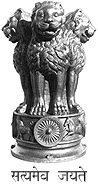                 महाराष्ट्र् शासन     बै.जी. शासकीय वैद्यकीय महाविद्यालय,पुणे  माहिती अधिकार अधिनियम     2005मधील कलम 4(1)(2) मधील तरतुदीनुसार 17 बाबींवरील (मॅन्युअल) माहिती ( ऑक्‍टोबर -२०२३)माहिती अधिकार अधिनियम 2005कलम 2 एच नमुना (अ) माहितीचा अधिकार अधिनियम 2005 अन्वये विभागवार लोकप्राधिकारी यांची यादी विभागाचे नाव - वैद्यकीय शिक्षण व संशोधन,मुंबई  कलम 2(एच)a/b/c/d    माहिती अधिकार अधिनियम 2005कलम 4 (1) ख (सोळा)बै.जी.शासकीय वैकीय महाविद्यालय,पुणे येथील माहितीचा अधिकार या सार्वनिक प्राधिकरणाच्या अखत्यारितील माहिती संदर्भात जनमाहिती अधिकारी यांची यादी.नमुना  "क"जनमाहिती अधिकारी नमुना  "ख"सहाय्यक जनमाहिती अधिकारी   नमुना  "ग"प्रथम  अपीलय अधिकारीमाहिती अधिकार अधिनियम 200कलम 2 एच तक्‍ता (ब)कलम २ (h ) ( i ) ( ii) अंतर्गतशासनाकडून पुरेसा निधी प्राप्त लोक प्राधिकारी संस्थांची यादी.विभागाचे नाव :- वैद्यकीय शिक्षण व संशोधन,मुंबईमाहिती अधिकार अधिनियम 2005कलम ४(१ ) (इ ) (प )पुणे येथील बै.जी.शा.वैद्यकीय महाविद्यालय कार्यालयतील कार्य व कर्तव्य यांचा  तपशील कार्यलयाचे नाव  	                         -                 	अधिष्ठाता,बै.जी.शासकीय वैद्यकीय महाविद्यालय,पुणे  पत्ता			           	     -	बै.जी.शासकीय वैद्यकीय महाविद्यालय,ससून सर्वेपचार रुग्णालय  आवर, पुणे. पत्ता  कार्यालयीन                            -	अधिष्ठाता शासकीय विभागाचे नाव		      -	 वैद्यकीय  शिक्षण व संशोधन,मुंबई‍ ‍   कोणत्या मंत्रालयातील खात्यातील  अधिनस्त	-  वैद्यकीय शिक्षण व औषधी  द्रव्‍ये विभाग, मंत्रालय, मुंबई. कार्यक्षेत्र पुणेः-    स्‍थनिक कार्यक्षेत्र         -     पुणेवैशिष्‍टये					 -	मंत्रालयीन विभागशी संबंधितविभागाचे ध्‍येय/ धोरण			 -   	-     - धोरण		                                         -                   वैद्यकीय पदवी व पदव्‍युत्‍तर शिक्षण व/ रुग्‍णावर उपचार		                                      				    प्रतिबंधक रुग्‍णसेवा व त्‍याचे शिक्षण		                                                            उपचारक रुग्‍णसेवा व त्‍याचे शिक्षणसंबंधित कर्मचारी		                     -   	सोबत जोडले आहे.कार्य					         -   	  सोबत जोडले आहे.कामाचे विस्‍तृत स्‍वरुप		         -   	सोबत जोडले आहे.                                                                                                                               मालमत्‍तेचा तपशिल		         -  	एकूण क्षेत्रफळ- अंदाजे( 2) एकर.			    				मुलांचे व मुलींचे वस्‍तीगृहसेवा उपलब्‍ध				       -	1) एम.बी.बी.एस.शिक्षण , प्रथम, 		   				2) प्रथम संदर्भ सेवा व त्‍याचे प्रशिक्षण	3) राष्‍ट्रीय कार्यक्रम ( उदिष्‍ट निहाय)  	4) शालेय आरोग्‍य शिक्षण व त्‍याचे प्रशिक्षण		5) आदिवासी भागात रोग निदान व उपचार शिबिरेसंस्‍थेच्‍या संरचनात्‍मक तक्‍तयामध्‍ये                             प्रत्‍येक स्‍तरावरचे तपशीलकार्यालयीन दूरध्‍चनी क्रमांक व वेळ     -    दूरध्‍वनी क्रमांक  - ०२० - २६१२६०१० , २६१२८०००                                                                 फॅक्‍स्‍ा नं. ०२० - २६१२६८६८साप्‍ताहिक सुट्टी 		                 -   दर रविवार साप्‍ताहिक सुट्टी आणि शासनाने मंजूर केलेल्‍या सुट्टीया.                                   विशिष्‍ट सेवेसाठी ठरविलेल्‍या वेळ      -   दुपारी 3.00 ते 5.00 जनसंपर्क अधिकारी यांचे दालनात	            प्राध्‍यापक व‍ विभाग प्रमुख	                                                                     मुख्‍य प्रशासकीय अधिकारी            सहयोगी प्राध्‍यापक	प्रशासकीय अधिकारीग्रंथापाल अधिव्‍याख्‍याता/         सहाय्यक अधिव्‍याख्‍याता                   	कार्यालयीन अधिक्षक /लघुलेखक										           वरिष्‍ठ सहाय्यकसहाय्यक ग्रंथापाल	     दंतशल्‍यचिकित्‍सक                                      वरिष्‍ठ लिपिक/लघुलेखक                   ग्रंथापाल परिचर                                 प्रयोगशाळा परिचर/शाविक/प्राणी परिचर	                        कनिष्‍ठ लिपिक व इतर तांत्रिक पदे	    शिपाई/सफाईगार                                    सफाईगार                      प्रयोगशाळा परिचर/शाविक/प्राणी परिचर	शिपाई/सफाईगार                                           शिपाई/ सफाईगार  अधिष्ठाता,बै.जी.शासकीय वैद्यकीय महाविद्यालय,पुणे    माहिती अधिकार अधिनियम 2005       अधिकारी  आणि  कर्मचाऱ्यांचे जॉब चार्ट        अधिष्ठाता यांचा जॉब चार्ट : - रुग्णालय व महाविद्यालयाच्‍या शिस्‍तबध्‍दव प्रभावी प्रशासनावर देखरेख ठेवणे, संचालक, वैद्यकीय शिक्षण व संशोधन मुंबई यांनी नियंत्रण बाबतीत दिलेली जबाबदारी   रुग्‍णालय व महाविद्यालयाच्‍या प्रशासना पर्यंत पोहचणे व संचालक, वैद्यकीय  शिक्षण व संशोधन मुंबई यांच्‍याशी थेट पत्रव्‍यवहार करणे तसेच रुग्‍णालय व महाविद्यालयाच्‍या सर्व  पत्रव्‍यवहार करणे. रुग्‍णालय व महाविद्यालयाच्‍या आर्थिक बाबी तसेच अंदाजपत्रक बनविणे, पुरवठा व खरेदी याबाबतची कामे करणे, मृत्‍युपत्र देणगी व देणगीचा स्विकार अथवा निकाली काढण्‍याबाबत अण्सणारे प्रश्‍न संचालक, वैद्यकीय शिक्षण व संशोधन मुंबई यांच्‍या कडे पाठविणे.रुग्‍णालय व महाविद्यालय कर्मचारी यांचा विचार करुन महाविद्यालय परिष्‍देच्‍या सोईनुसार प्रत्‍येक सत्रात प्रात्‍यक्षीत कार्य व अध्यापकांना मागर्दर्शन करणे.विद्यार्थ्‍यांच्‍या वसतीगृहातील शिस्‍ती करीता व तयांच्‍या महाविद्यालयातील व संलग्‍न रुग्‍णालयातील कामे करणे.विद्यार्थ्‍यांच्‍या वसतीगृहाचे प्रमुख म्‍हणून त्‍याचे शिस्‍तबध्‍द व्‍यस्‍थापना व देखभालीची कामे  करणे. तसेच साईकरीता सवतगृह बाहेर निवासस्‍थानात राहण्‍याकरिता परवानगी देणे तसेच प्रत्‍येक सत्रात त्‍याची कार्यालयीन तपासणी करणे. परिचर्या प्रशिण शाळैचे प्रमुख म्‍हणेन त्‍याचे श्स्तिबध्‍द व्‍यवस्‍थापन व देखभाल करतील.रुग्‍णालय व महाविद्यालय प्रमुख म्‍हणून आवारतील सर्व उपकरण संचाची देखाभाल करणे व सुस्थितीत ठेवणे.महाविद्यालय परिषदेच्‍या बैठकीचे अध्‍यक्ष असतील तसेच त्‍यापुर्वी परीष्‍ज्ञदेच्‍या सोईनुसार काणेत्‍याही प्रश्‍न अथवा विषय निर्धारित नियमानुसार सोडविणे.विद्यार्थाच्‍या परीक्षेकरीताआवश्‍यक सर्व प्रकाच्‍या प्रमाणपत्रावर स्‍वाक्षरी करतील तसेच संबंधीत सर्व सुचना, आदेशाबाबत अध्‍यापकांना मार्गदर्शन करणे.रुग्‍णालय व महाविद्यालयातील जड संग्रह, पाकशाळा, वस्‍त्रविभाग, औषध भांडार,यंत्रसामुग्री, ग्रंथालय व इतर साठायांचे परीक्षण करतील. वस्‍त्र, यंत्रसामुग्री व इतर वस्‍तू यांची ठराविक काळाने निर्लेखन करुन त्‍यांचा जड संग्रह कमी करणे.रुग्‍णालयाच्‍या अभ्‍यागत मंडळाचे सचिव राहतीलरुग्‍णालय व महाविद्यालयातील विविध समित्‍या स्‍थापना करणे.  अधिष्ठाता,बै.जी.शासकीय वैद्यकीय महाविद्यालय,पुणेमाहिती अधिकार अधिनियम 2005प्राध्‍यापक व विभाग प्रमुख यांचा जॉब चार्टया शासकीय वैद्यकीय महाविद्यालयात प्राध्‍यापकांची एकूण 34 पदे मंजूर असून ती पुढील विषयांकरिता मंजूर आहेत.1 ) शरीररचना 2) शरीक्रिया 3) जीवरसायन 4) शरीरविकृती 5) सूक्ष्‍मजीवशास्‍त्र 6) औषधशास्‍त्र 7) न्‍यायवैद्यक 8) पी.एस.एम. 9) औषधवैद्यक 10) बालरोग 11) क्षयरोगचिकित्‍सा 12) त्‍वचा व गुप्‍तरोग 13)मानसोपचार 14) शल्‍यचिकित्‍सा 15) कान, नाक, घसा 16)नेत्रशल्‍यचिकित्‍सा 17) अस्थिव्‍यंगापचार 18) स्‍त्रीरोग व प्रसुती 19) बधिरीकरण 20)क्षकिरण 21)दंतशल्‍य चिकित्‍सा विभागविभागातील प्राध्‍यापक आपआपल्‍या विषयात निपुर्ण असून त्‍यांनी विद्यार्थ्‍यांना त्‍या विषयाचे अध्‍यापन  करणे, त्‍या विषयाचे प्रात्‍याक्षिकांचे कार्यक्रम तयार करून ते यशस्‍वीरित्‍या पूर्ण करणे.आवश्‍यकता असेल तेंव्‍हा त्‍यांनी तातडीच्‍या वेळी रुग्‍णासेवा देणे.विभागातील इतर सहयोगी प्राध्‍यापक, अधिव्‍याख्‍याते व इतर सर्व कर्मचारी विद्यार्थ्‍यांचे इतर शैक्षणिक कार्यक्रम  व्‍यवस्थित पूर्ण करतात किंवा कसे यावर प्राध्‍यापक व विभागप्रमुख नियंत्रण ठेवणेत्‍यांना करावे लगाणरे पत्रव्‍यवहराची कामे त्‍वरीत करणे.जनतेशी सलोख्‍याचे संबंध ठेवणेआपआपल्‍या विषयात प्रत्‍येक विद्यार्थी निपूर्ण होईल या संदर्भात स्‍वत काळजीने नावीन्‍यपूर्ण शैक्षणिक कार्यक्रमाची आखणी करतील व त्‍या कार्यक्रमांची यशस्‍वी अंमलबजावणी होते आहे किंवा कसे याबाबत दक्ष राहणे		    अधिष्ठाता,                                  बै.जी.शासकीय वैद्यकीय महाविद्यालय,पुणेमाहिती अधिकार अधिनियम 2005  सहयोगी प्राध्‍यापक यांचा जॉब चार्टया शासकीय वैद्यकीय महाविद्यालयात प्राध्‍यापकांची एकूण ९९ पदे मंजूर असून ती पुढील विषयांकरिता मंजूर आहेत.1 ) शरीररचना 2) शरीक्रिया 3) जीवरसायन 4) शरीरविकृती 5) सूक्ष्‍मजीवशास्‍त्र 6) औषधशास्‍त्र 7) न्‍यायवैद्यक 8) पी.एस.एम. 9) औषधवैद्यक 10) बालरोग 11) क्षयरोगचिकित्‍सा 12) त्‍वचा व गुप्‍तरोग 13)मानसोपचार 14) शल्‍यचिकित्‍सा 15) कान, नाक, घसा 16)नेत्रशल्‍यचिकित्‍सा 17) अस्थिव्‍यंगापचार 18) स्‍त्रीरोग व प्रसुती 19) बधिरीकरण 20)क्षकिरण 21)दंतशल्‍य चिकित्‍सा विभागसहयोगी प्राध्‍यापक & चिकित्‍सालयीन विभाग1) औषधवैद्यक 2) बालरोग 3) त्‍वचा व गुप्‍तरोग 4) मानसोपचार 5) शल्‍यचिकितसा  6) अस्थिव्‍यंगोपचार 7) नेत्रशल्‍यचिकित्‍सा 8) कान नाक व घसा 9) स्‍त्रीरोग व प्रसुती 10) क्ष-किरण 11) बधिरीकरण 12) दंतशल्‍य चिकित्‍सा विभाग 13) क्षयरोगचिकितसा अत्‍याधुनिक तंत्रज्ञानाद्वारे रुग्‍णाचे चाचणी अहवाल तयार करणे, तसेच पुढील उपचाराची उपाययोजना सूचविणे, बिम थेरपी नंतर जास्‍त गुंतगुंत असल्‍यास त्याबाबत उपाययोजना सूचविणे.1) रुग्‍णांच्‍या तपासणीबाबत उपाययोजना करणेबाबत सूचविणे.2) उपाययोजना बाबत दैनिक तपासणी करणे जसे KV, MA, Filter, etc.3) उपचाराबाबतची कागदपत्रे नियमित तासणे.4) रुग्‍ण तपासणीच्‍या नोंदी नियमित तासणे व रक्‍त पेशींच्‍या बाबतची नियमित तपासणी व प्रयोगशाळेतील चाचण्‍यांच्‍या तारखा ठरवणे व    देणे.5) प्राध्‍यापकांनी वेळावेळी सोपविलेली तांत्रीक कामे करणे.6) पदवीच्‍या विद्यार्थ्‍यांना शिकि‍वणे.7) निगडीत असलेल्‍या कार्यक्रमाबाबत विभागाशी सहयोग करून कार्यक्रम राबविणे.8) विभाग प्रमुख तथा मा. अधिष्‍ठाता यांनी सोपविलेली इतर कर्तव्‍ये पार पाडाणे.सहयोगी प्राध्‍यापक & अचिकित्‍सालयीन विभाग1 ) शरीररचना 2) शरीक्रिया 3) जीवरसायन 4) शरीरविकृती 5) सूक्ष्‍मजीवशास्‍त्र 6) औषधशास्‍त्र 7) न्‍यायवैद्यक 8) पी.एस.एम. 1) अत्‍यावश्‍यक सेवेच्‍यावेळी उपस्थित राहणे2 )  पदवी विद्यार्थ्‍यांना शिकविणे.3) पदवी विद्याथ्‍यांना शिकविणे.4) आपल्‍या विभागातील संशोधन कामाकरिता मार्गदर्शन करणे व संशोधन कामे करणे.5) प्राध्‍यापकांनी अथवा रुग्‍णालय प्रमुखांनी व महाविद्यालय प्रमुखांनी सूचविलेली कामे करणे.  अधिष्ठाता,बै.जी.शासकीय वैद्यकीय महाविद्यालय,पुणेमाहिती अधिकार अधिनियम 2005अधिव्‍याख्‍याता/सहाय्यक अधिव्‍याख्‍याता यांचा जॉब  जार्ट  या शासकीय दंत महाविद्यालय अधिव्‍याख्‍याता /  सहाय्यक  अधिव्‍याख्‍यांताची एकूण ११६ पदे मंजुर आहेत.                                                                                                                            चिकित्‍सालयीन1) औषधवैद्यक 2) बालरोग 3)त्‍वचा व गुप्‍तरोग 4) मानसोपचार 5) शल्‍यचिकित्‍सा 6) अस्थिव्‍यंगोपचार 7) नेत्रशल्‍यचिकित्‍सा 8) कान नाक व घसा 9) स्‍त्रीरोग व प्रसुती 10) क्ष-किरण 11) बधिरीकरण 12) दंतशल्‍य चिकित्‍सा विभाग 13) क्षयरोगचिकित्‍सा आपआपल्‍या विषयात सदरचे अधिव्‍याख्‍याते निपूण्र असून त्‍यांनी विद्यार्थ्‍यांना त्‍या विषयाचे अध्‍यापन करावे, त्‍या विषयाचे प्रात्‍यक्षिकांचे कार्यक्रम तयार करून ते यशस्‍व्‍ी रित्‍या पूर्ण करणे.आपल्‍या विभागात विद्यार्थ्‍यांकरिता विविध प्रकारचे शैक्षणिक कार्यक्रम तयार करुन ते यशस्‍वीरित्‍या पूर्ण करणे.आपल्‍या विभागातील इतर सर्व कम्रचारी वैद्यकीयय विद्यार्थ्‍यांचे इतर शैक्षणिक कार्यक्रम व्‍यस्थित पूर्ण करतात किंवा कसे यावर देख रेख ठेवणे.आपल्‍या विभागातील सर्व कर्मचारी आपआपली कामे व्‍यवस्थित पूर्ण करतात किंवा कसे यावर देखरेख ठेवणे.अचकित्‍सालयीन1) शरीररचना 2)शरीरक्रिया 3)जीवनरसान 4) शररविकृती 5)सूक्ष्‍मजीवशास्‍त्र 6) औषधशास्‍त्र 7) न्‍यायवैद्यक 8) पी.एस.एम.आपल्‍या विभागतील सर्व कर्मचारी आपआपली कामे व्‍यवथित पूर्ण करतात किंवा कसे यावर देखरेख ठेवणे.आपल्‍या विभागप्रमुखंनी वेळोवेळी सांगितलेली विविध प्रकारचे कामे पार पाडणे.अधिष्‍ठाता यांनी वेळोवेळी सूचविलेली विविध शैक्षणिक कार्यक्रम ते पार पाडणे.त्‍यांना करावे लागणारे पत्रव्‍यवहाराचे काम त्‍वरीत करणे.तनतेशी सलोख्‍याचे संबंध ठेवणेआपआपल्‍या विषयात प्रत्‍येक विद्यार्थी निपुर्ण होईल या संदर्भात स्वतः काही नाविन्‍यपर्ण शैक्षणिक कार्यक्रमांची आखणी करतील व त्‍या कार्यक्रमांची यशस्‍वी पणे अंमलबजावणी होते आहे किंवा कसे याबाबत दक्ष राहणेआपल्‍या विभागातील विवध प्रकारचे शैक्षणिक कार्यक्रम आखणे व ते श्‍यास्‍वीरित्‍या पूर्ण करण्‍यांत प्राध्‍यापक व विभाग प्रमुख व सहयोगी प्राध्‍यापक यांना सहाय्य करणे.विविध प्रकारचे राष्‍ट्रीय कार्यक्रमांची आखणी करण्‍यांत प्राध्‍यापक विभाग प्रमुखांना सहाय्य करणं व ते राष्‍ट्रीय कार्यक्रम यशस्‍वीरित्‍या राबविण्‍याकामी सहाय्य करणे.आपआपल्‍या विभागांमध्‍ये विद्यार्थ्‍यांकरिता विविध प्रकाच्‍या प्रात्‍यक्षिकांचे आयोजन करणे व ते यशस्‍वीरित्‍या पार पाडणे. त्‍या कामांमध्‍ये इतर तांत्रिक कर्मचा-यांचे सहाय्य घेतील. महाविद्यालयात विद्यार्थ्‍यांकरिता विविध प्रकाच्‍या शैक्षणिक कार्यक्रमांचे आयोजन करतील व सर्व कार्यक्रम यशस्‍वीरित्‍या पार पाडणे.माहिती अधिकार अधिनियम 2005मुख्‍य प्रशासकीय अधिकारी यांचा जॉब र्चाज शीटमहाविद्यालयातील प्रशासनिक कार्यालाचे प्रमुख म्‍हणुन कामकाज पहाणे.प्रशासकीय कामकाजाशी संबंधित टपाल पहाणे.तातडीच्‍या शासकीय पत्रांना (डी.ओ, टेलीग्राम, एल.ए.क्‍यू.,एल.सी.क्‍यू.,कट मोशन व इतर) तात्‍काळ उत्‍तर देणे.पदोन्‍नती, बदली, नियुक्‍ती, रजा व इतर बाबींची कामकाज पाहणे. विभागीय चौकशी तक्रार व जनतेच्‍या तक्रारी पहाणे.जन-संपर्कते करीता स्‍थनिक व्‍यक्‍ती अथवा अभ्‍यागत यांच्‍याशी संपर्क प्रस्‍थापित करणे.लेखा विभागने घेतलेल्‍या लेखा आक्षेपांची पूर्तता व भांडार पडताळणी विभागाच्‍या पडताळणीची पुर्तता प्रशासकीय विभागाकडून करवून घेतील.न्‍यायलयीन प्रकरणांचा लवकरात लवकर निपटारा करणे.	वरिष्‍ठांनी वेळोवेळी सोपविलेल्‍या विविध प्रकारच्‍या जबाबद-या पार पाडणे.संस्‍थेतील अतांत्रिक व दैनंदिन पत्रव्‍यवहाराचा निपटारा करणे.अधिष्‍ठाता/अधिक्षक यांच्‍या अनुपस्थितीत संस्‍थेचे काम पहातील.		  अधिष्ठाता,                             बै.जी.शासकीय वैद्यकीय महाविद्यालय,पुणेमाहिती अधिकार अधिनियम 2005प्रशासकीय अधिकारी यांचा जॉब चार्टमहाविद्यालयातील विविध प्रकारचे प्रशासनिक काम व्‍यवस्थित पार पाडणे.महाविद्यालयातील कामकाजाच्‍या विविध प्रकारच्‍या अडीअडचणी सोडविणे.अधिष्‍ठतांनी वेळोवेळी सोपविलेल्‍या विविध प्रकारची काम पार पाडणे.महाविद्यालयातील प्रशासकीय कामकाज विविध विभागांद्वारा व्यवस्थित पार पाडणे.सर्व वर्ग-३ आणि वर्ग-४ कर्मचारी वर्गावर नियंत्रण ठेणे.सर्व कर्मचा-यांची हजेरी पुस्‍तके तासणे.सर्व अधिकारी व कर्मचारी  वर्गांचे वेतन व इतर भत्‍ते व्‍यस्थित रित्‍या काढण्‍यांत येतात किंवा कसे याबाबत दक्षता घेणे.सर्व अधिकारी व कर्मचार-यांना वेळेवर वेतन अदा करणे.आहरण व संवितरण अधिकारी म्‍हणून काम पहाणे.मा.अधिष्‍ठातांना प्रशासकीय कामकाजांत सहाय्य करणे.विविध प्रकारचे शुल्‍क जमा करणे त्‍यांचा हिशोब ठेवणे.महाविद्यालयातील जमा होणा-या सर्व रक्‍कमांचा हिशोब ठेवणे.जमा व खर्चाचे हिशोब सादर करणे.दर वर्षी महाविद्यालयास आवश्‍यक असणारा निधी शासनाकडून मागविण्‍याकरिता प्रस्‍ताव तयार करणे.सर्व कर्मचा-यांचा सेवा अभिलेखांवर नियंत्रण ठेवणे.रुग्‍ण शुल्‍क वसुली करणे, जमा हिशोब यावर नियंत्रण ठवेणे.माहिती अधिकार अधिनियम 2005वर्ग-२ पदाचा जॉब चार्टप्रशासकीय अधिकारीः १ पदकार्यालयीन प्रशानावर नियंत्रण ठेणे, आहरण-संवितरण अधिकारी म्‍हणून काम पहाणे,कार्यालयातील सर्व लेखे अद्यावत ठेणे,रोखपाल विभागवर नियंत्रण ठेणेआस्‍थापना, वेतनदेयके, अकस्मिक देयके, भांडार इत्‍यादिंच्‍या कामावर नियंत्रण ठेवणे.जीवरसायन शास्‍त्रज्ञः २ पदेजिवरसायन शासत्र विभागाशी संबंधित रुग्‍णांच्‍या रक्‍त, लघवी यांच्‍या निनिराळया तपसाण्‍या करणे.तपासण्‍यांचे अहवाल देणेदंत शल्‍यचिकित्‍साः 1 पदेअपघातग्रस्‍त रुग्‍णांच्‍या दातावर निरनिराळया प्रकराच्‍या शास्‍त्र क्रिया करणे.पेशी प्रजनन वेत्‍ता (पेशीतंज्ञ)ः पदप्रयोगशाळेत निनिराळया तासण्‍या करणे.(जेपेटिक) संदर्भातील रुग्‍णांच्‍या वैद्यकीय निदानास मदत करणे.रंगसूत्रे तपासणे.सांख्यिाकीः २ पदेरुग्‍णालयात दाखल घेणा-या रुग्‍णांविषयाची सांख्यिकी माहिती तयार करणे,अभिलेखे ठेवण्‍याच्‍या दृष्‍टीने आवश्‍यक ती कामे करणे.              अधिष्ठाता,                     बै.जी.शासकीय वैद्यकीय महाविद्यालय,पुणेमाहिती अधिकार अधिनियम 2005कार्यालयीन अधिक्षक यांचा जॉब चार्टमहाविद्यालयातील विविध प्रकारचे प्रशासनिक काम व्‍यवस्थित पार पाडणेअधिष्‍ठातांनी, मुख्‍य प्रशासकीय अधिकारी व प्रशासकीय अधिकारी यांनी वेळोवेळी सोपविलेल्‍या विविध प्रकारच्‍या कामे करणे.महाविद्यालयातील विविध विभागांचे प्रशाकीय कामे व्‍यवस्थित पार पाडणे.सर्व  वर्ग-३ आणि वर्ग-४ कर्मचारी यांचा सेवा अभिलेखे अद्यावत ठेवण्‍यास त्‍यांना सुचित करणे.मा.अधिष्‍ठाता, मुख्‍य प्रशाकीय अधिकारी तथा प्रशासकीय अधिकारी यांनी वेळोवेळी सूचविलेली विविध कामे पार पाडणे.कार्यालयातील कर्मचारी वर्गावर नियंत्रण ठेवणे.कर्मचा-यांच्‍या विविध प्रकारच्‍या अडीअडचणी सोडविणेकर्मचा-यांना त्‍यांच्‍या कामकाजात येणा-या अडीअडचणी सोडविण्‍याकरिता मार्गदर्शन करणे.महाविद्यालयातील शुल्‍क व त्‍या संबंधी नोदवहया तपासणी करीता अहरण व वितरण अधिकारी यांना मदत करणे.कर्मचा-यांना सोपविण्‍यांत आलेली कामे प्रभावी पणे व उत्‍त्‍म प्रकारे पार पाडण्‍याकरीता त्‍यांना वेळोवेळी मार्गदर्शन करणे		अधिष्ठाता,                     बै.जी.शासकीय वैद्यकीय महाविद्यालय,पुणेमाहिती अधिकार अधिनियम 2005वरिष्‍ठ सहाय्यक यांचा जॉब चार्टअधिष्‍ठातांनी वेळोवेळी सोपविलेल्‍या विविध प्रकारच्‍या जबाबादा-या पार पाडणे.मा. अधिष्‍ठता, मंख्‍य प्रशासकीय अधिकारी, प्रशासकीय अधिकारी व कार्यालयीन अधिक्षक यांनी वेळोवेळी सू‍च‍विलेली विविध कामे पार पाडणे.शाखेतील वरिष्‍ठ /कनिष्‍ठ लि‍पीक यांच्‍याकडून कामे करवुन घेणे व त्‍यांच्‍या कामकाजावर नियंत्रण ठेवणे.रोख नोदवही अद्यावत ठेवणे.स्‍वीप्रपंची खाते अद्यावत ठेवणे तसेच स्‍वीय प्रपंची रोख नोदवही अद्यावत ठेवेणे.खाते निहाय लेखा परिक्षण व महालेखापाल मुंबई यांचे अनुपालन अहवाल सादर करणे.बॅंकेतून रकमा आणणे.चारमाही/आठमाही/वार्षीक अंदाज पत्रके तयार करणे.कार्यक्रम अंदाजपत्रक तयार करणे.संस्‍थेतील विविध वस्‍तू पुरवठा व खरेदी संर्भात काम करणे.				अधिष्ठाता,                             बै.जी.शासकीय वैद्यकीय महाविद्यालय,पुणेमाहिती अधिकार अधिनियम 2005प्रयोग शाळा तंत्रज्ञाचा जॉब चार्टः-प्रयोगशाळा तंत्रनाने त्‍यांच्‍या कामाच्‍या ठिकाणी त्‍यांना ठरवून दिलेल्‍या शासकीय कामाच्‍या वेळी कर्तव्‍यावर हजर राहावे. तसेच आपात्‍कालीन प्रसंगी कॉल केल्‍यावर त्‍वरीत सेवेस हजर राहणे.त्‍याने दररोज तासलेल्‍या रुग्‍णांची नोदवही ठेवणे.महाविद्यालयीन विद्यार्थ्‍यांच्‍या शैक्षणिक कार्यक्रमात अध्‍यापकांना मदत करणे.महाविद्यालयीन विद्यार्थ्‍यांच्‍या विभागीय/ विद्यापीठांच्‍या प्रात्‍यक्षिक कामांमध्‍ये अध्‍यापकांना मदत करणे.महाविद्यालयीन विद्यार्थ्‍यांच्‍या विभागीय/ विद्यापीठांच्‍या प्रात्‍यक्षिक प‍रीक्षांच्‍यावही अध्‍यापकांना/परीक्षकांना आवश्‍यक ती मदत करणे.प्राध्‍यापक व विभाग प्रमुखांनी वेळोवेळ सांगितलेली मो करणे.प्रयोगशाळेत विविध प्रकारच्‍या चाचण्‍या करुन त्‍यांच्‍या नोंदी घेणे, रिपोर्टींग करणे.ते उप-विभागीय जडवस्‍तू नोंदवही अद्यावत ठेवणे व साप्‍ताहिक मागणीपत्र तयार करणे.प्रयोग शाळेतील साधनसामग्रीचे परिक्षण व दुरुस्‍ती यांसाठी योग्‍य ती कार्यवाही करणे.सकाळी काम सुरु करण्‍यासाठी लागणारी सर्व पूर्व-तयारी आदल्‍या दिवशी संध्‍याकाळी पूर्ण झाली आहे, या बद्दल त्‍यांने खात्री करुन घेणे.राष्‍ट्रीय कार्यक्रमात मदत व सहभाग घेणे.प्राध्‍यापक व वरीष्‍ठांनी वेळोवेळी सांगितलेली कामे करणे.											अधिष्ठाता,माहिती अधिकार अधिनियम 2005प्रयोग शाळा सहाय्यक यांचा जॉब चार्टप्रयोग शाळा तंत्रज्ञयांना कामात व संबंधीत विभागातील दैनंदिन कामात मदत करणे.प्रयोगशाळाची स्‍वच्छता ठेणे.यंत्रसामुग्री / उपकरणे यांची स्‍वच्छता व देखभाल करणे.प्रयोग शाळा मध्‍ये लागणारे साहित्‍य भांडारातून मागणी प्रमाणे घेवून येणे.अहवाल तयार करण्‍यासाठी प्रयोगशाळा तंत्रज्ञांना मदत करणे.रुग्‍ण शुल्‍क वसुल करणे, जमा करणे व हिशोब ठेणे.विद्यार्थ्‍यांच्‍या शै‍क्ष्‍ाणिक कार्यक्रमांत अध्‍यापकांना मदत करणेविद्यार्थ्‍यांच्‍या प्रात्‍यक्षिक कार्यक्रमांत अध्‍यापकांना मदत करणेविद्यार्थ्‍यांच्‍या प्रात्‍यक्षिक परीक्षांच्‍या वही अध्‍यापकांना / परीक्षकांना आवश्‍यक ती मदत करणे.प्राध्‍यापक व विभाग प्रमुखांनी वेळोवेळी सांगितलेली कामे करणे.प्रयोगशाळेत विविध प्रकारच्‍या चाचण्‍या करुन त्‍यांच्‍या नोंदी घेणे, रिपोर्टींग करणे.राष्‍ट्रीय कार्यक्रमात मदत व सहभाग घेणे.			 अधिष्ठाता,                      बै.जी.शासकीय वैद्यकीय महाविद्यालय,पुणेमाहिती अधिकार अधिनियम 2005वरिष्‍ठ लिपिक यांचा जॉब चार्टसर्व प्रकारची देयके तयार करणे.रोख नोंदवही अद्यावत ठेवेणे.स्‍वीय प्रपंची खाते अद्यावत ठेवणे तसेच स्‍वीय प्रपंची रोख नोंदवही अद्यावत ठेवणे.खाते निहाय लेखा परिक्षण व महालेखापाल मुंबई यांचे अनुपालन अहवाल सादर करणे.भविष्‍य निर्वाह निधि लेखे अद्यावत ठेवणेमासिक खर्चाचे विवरण पत्रे तयार करणे.कार्यक्रम अंदाजपत्रक तयार करणे.कार्यालयीन अधिक्षकांनी सांगितलेली कामे करणे.मुख्‍य प्रशासकीय अधिकारी, प्रशासकीय अधिकारी यांनी सोपविलेली कामे पार पाडणे.कर्मचा-यांची सेवा अभिलेखे अद्यावत तयार करणे.अधिका-यांच्‍या व कर्मचा-यांची सेवा पुस्‍तक तयार करुन अद्यावत ठेणे.अधिकारी व कर्मचा-याच्‍या वैयक्‍तिक नस्‍त्‍या तयार करुन अद्यावत ठेवेणे.वरीष्ठांनी वेळोवेळी सोपविलेली कामे पार पाडणे.			अधिष्ठाता,                      बै.जी.शासकीय वैद्यकीय महाविद्यालय,पुणेमाहिती अधिकार अधिनियम 2005कनिष्‍ठ लिपिक यांचा जॉब चार्टसर्व प्रकारची देयके तयार करणे.आकस्मिक खर्चाची नोंदवही ठेवणे.मुळ सेवा पुस्‍तके अद्यावत ठेवेणे व नोंदणी घेणे.आवक जावक करणे.आस्‍थापना विभागाशी असलेला पत्रव्‍यवहार करणे.नियतकालिन वि‍वरणपत्रे तयार करणे.मोठी व लहान बांधकामे करण्‍यासाठी पत्रव्‍यवहार करणे.विधानसभा तारांकित प्रश्‍नांची उत्‍तरे टंकलि‍खीत करणे.बैठकांविषयी माहिती तयार करणे.गोपनीय व अर्धशासकीय पत्रांच्‍या नोंदवहया अद्यावत ठेणे.निवृत्‍तीवेतनाची सर्व कागदपत्रे तयार करणे.किरकोळ रजेचा हिशोब ठेवणे.पोस्‍टांच्‍या तिकीटांचा हिशोब ठेवणे.(अ व ब नोंदवह्या अद्ययावत ठेवणे)वैद्यकिय तपायण्‍या प्रमाणपत्रे तयार करणे व वैद्यकिय अधिका-यांच्‍या स्‍वाक्ष-या घेणे.अर्थसंकल्‍पीय अंदाजपत्रक तयार करणे .मासिक खर्च विवरणपत्र तयार करणे.बिल रजिस्‍टर , चेक रजिस्‍टर , टोकन रजिस्‍टर अद्ययावत ठेवणे.मासिक  कुरिअर (कुरिअर टपालबाबत ) रिपोर्ट तयार करणे.वेळोवेळी वरिष्‍ठांनी सोपविलेली विविध कामे पार पाडणे.कार्यालयीन अधिक्षकांनी सांगितलेली विविध कामे पार पाडणे.मुख्‍य प्रशासकिय अधिकारी व प्रशास‍कीय अधिकारी यांनी सोपविलेली कामे पार पाडणे.विविध प्रकारच्‍या नस्‍त्‍या अभिलेख विभागात क्रमाने लावून ठेवणे.												अधिष्ठाता,                      बै.जी.शासकीय वैद्यकीय महाविद्यालय,पुणेमाहिती अधिकार अधिनियम 2005लघुलेखक यांचा जॉब चार्टअधिष्‍ठाता यांनी वेळोवेळी सूचविलेली विविध प्रकारची कामे पार पाडणे.मा.अधिष्‍ठातांचे पत्रव्‍यवहारासंर्भात श्रुतलेखन घेणे व टंकलेखन करणे.मा.अधिष्‍ठाता यांनी सोपविलेली कार्यालयीन पत्रव्‍यवहार करणे.विविध प्रकारच्‍या पत्रव्‍यवहारांच्‍या अद्यावत पध्‍दतीने नस्‍तया तयार करुन ठेणे.मा.अधिष्‍ठाता यांचे स्‍वीय सहाय्यक म्‍हणुन काम पाहणे, विविध सभांचे इतिवृत्‍त घेणे, तातडीचे दुरध्‍वनी संदेश, फॅक्‍स यांवर त्‍वरेने कार्यवाही करुन अहवाल देणे.मा.अधिष्‍ठातांच्‍या संचालनालय, मंत्रालय, जिल्‍हाधिकारी , या ठिकाणच्‍या विविध माहित तयार करुणे व बैरठकीच्‍या वेळेस उपलब्‍ध करुन  देणे.वर्ग१,२,३ चे गोपनीय अहवाल अद्यावत ठेणे.                     अधिष्ठाता,                      बै.जी.शासकीय वैद्यकीय महाविद्यालय,पुणेमाहिती अधिकार अधिनियम 2005दंत तंत्रज्ञ यांचा जॉब चार्टः-दंत तंत्राने ८-३० ते दुपारी १२-३० पर्यंत व संध्‍याकळी २.०० ते ४.३० वाजेपर्यंत हजर रहावे. निकडीच्‍या वेळेस आवश्‍यक असेल त्‍याप्रमाणे त्‍याने हजर राहावे.दंत विषयक अडचण असलेल्‍या रुग्‍णाला  आवश्‍यकता ते मार्गदर्शन करणेदातांचा कवळी तयार करणे.वैद्यकीय अधिका-यांच्‍या मार्गदर्शनाखाली काम करणे.वैद्यकीय अधिका-यांच्‍या मार्गदर्शनाखाली काम करणे.विभाग प्रमुखांनी वेळोवेळी सोपविलेली विविध कामे पार पाडणे.दातांच्‍या आरोग्‍य संदर्भात वैद्यकीय अधिका-यांना शिबीरे आयोजित करण्‍यांत मदत करणे.विविध राष्‍ट्रयीय कार्यक्रमांत सहभागी होणे, यशस्वितेकरीता मदत करणे.दंत रुग्‍णांची काळजी घेणे.दंत रुग्‍णंवर प्रथमोपचार करणे.दंत विभागातील विविध साधन सामुग्रीची निगा राखणे, साफ सफाई राखणे.दंत विषयक विविध आकडेवारी/माहितीच्‍या नोंदी अद्ययावत ठेवणे.विविध प्रकारची माहिती अध्‍यापकांना पुरविणे.														अधिष्ठाता,                      बै.जी.शासकीय वैद्यकीय महाविद्यालय,पुणेमाहिती अधिकार अधिनियम 2005वाहन चालक यांचा जॉब चार्टवाहन सुस्थितीत ठेणे/ ऑईल /पाणी/हवा/ब्रेक/लाईट इ.सर्व व्‍यवस्थित ठेणे.वाहन दुरुसती केल्‍या नंतर हिस्‍ट्री शीट मध्‍ये त्‍यांच्‍या नोंदी घेणे व कार्यालय प्रमुखाची स्‍वाक्षरी घेणे.लॉग बूक अद्ययावत ठेणे,नोंदी घेवून कार्यालय प्रमुखंच्‍या स्‍वाक्षा-या घेणे.इंधन देयके लॉग बुक मध्‍ये नोंदी घेवून प्रमाणित करुन सादर करणे.२४ तास वाहन सुस्थितीत प्रवासाकरीता उपलब्‍ध ठेणे.वरिष्‍ठांचया आदेश नुसार रुग्‍ण वाहीण्‍या व्‍यतिरिक्‍त राष्‍ट्रीय कार्यक्रम व इतर निकडीच्‍या अत्‍यावश्‍यक वेळी वाहन चालविणे.वेळोवेळी वरीष्‍ठांच्‍या आदेशांप्रमाणे वाहन प्रवासास सुस्थितीत उपलब्‍ध करुन देणे.संस्‍थाप्रमुखांच्‍या विविध शासकीय भेटसाठ तसेच व्‍ही.आय.पी.दौ-यासाठी वाहन घेऊन जोणे.विद्यार्थ्‍यांकरिता असलेल्‍या बसेसद्वारे विद्याथ्‍र्यांची सुरक्षित ने-आण करणे.वैद्यकीय विद्यार्थ्‍यांच्‍या शैक्षणिक भेटीसाठी वाहन घेऊन जाणे.										                           	     अधिष्ठाता,                      बै.जी.शासकीय वैद्यकीय महाविद्यालय,पुणेमाहिती अधिकार अधिनियम 2005प्राणीघर  पर्यवेक्षक यांचा जॉब चार्टप्राणीघराची स्‍वच्छता ठेणे.प्राण्‍यांची देखीभाल करणे.प्राण्‍यांच्‍या आहारावर नियंत्रण ठेवणे.प्राण्‍यांच्‍या आहारासाठी लागणारा अन्‍नधान्‍याचा पुरवठा खरेदी विभागाकडून मागणी करुन मागवून घेणे.प्राध्‍यापक व विभाग प्रमुखांनी वेळोवेळी सांगितलेली कामे करणे.विद्यार्थ्‍यांच्‍या परीक्षेच्‍या वेळेस लागणारे प्राणी उपलब्‍ध करुन देणे.                                               		                        अधिष्ठाता,                      बै.जी.शासकीय वैद्यकीय महाविद्यालय,पुणेमाहिती अधिकार अधिनियम 2005ई.सी.जी तंत्रज्ञ यांचा जॉब चार्टरुग्‍णांचे ई.सी.जी.काढणे.यंत्रसामुग्री/ उपकरणे यांची स्‍वच्छता व देखभाल करणे.ई.सी.जी. चे अहवाल तयार करणे.प्राध्‍यापक व विभाग प्रमुखांनी वेळोवेळी सांगितलेली कामे करणे.                                                                               	अधिष्ठाता,                    बै.जी.शासकीय वैद्यकीय महाविद्यालय,पुणेमाहिती अधिकार अधिनियम 2005ग्रंथपाल यांचा जॉब चार्टविद्यार्थ्‍यांच्‍या परीक्षेच्‍या वेळेस लागणारे पुस्‍तक / नियतकालीके उपलब्‍ध करुन देणे.ग्रंथालयाचे संघेटन व संपूर्ण प्रशासनग्रंथालयाच्‍या विस्‍ताराबाबत वेळोवेळी प्रस्‍ताव तयार करणेवाचकांच्‍या गरजा लक्षात घेऊन ग्रंथालयाची कार्यपध्‍दनी करणे.ग्रंथालयीन कर्मचार वृंदास सर्व प्रकारचे मार्गदर्शन व त्‍यांच्‍या दैन‍ंदिन कार्यकर्तव्‍यावर नियंत्रण ठेणे.शासनाने ग्रंथालयाबाबत ठरविलेल्‍या ध्‍येय, धोरणानुसार कार्यपध्‍दती अवलंबून उदिद्ष्‍ठानुसार कार्यपार पाडझो.पुस्‍तक/नियतकालीके व इतर वाचनीय साहित्‍य खरेदीची धोरणे ठरविणे व अंमलबजावणी करणे.वेळोवेळी ग्रंथालय समितीच्‍या बैठका आयोजित करुन ग्रंथालयाच्‍या विकासाबाबत सर्व सदस्‍यांचे मार्गदर्शन घेणे.ग्रंथालयाचे आधुनिकीकरण करणे.कर्मचारी वृंदास प्रशिक्षित करणेअद्ययावत यंत्रामुग्रीची माहिती घेणे इ. सर्व प्रकारच्‍या वाचकांना ग्रंथालयाच्‍या जास्‍तीत  जास्‍त वापर करता येईल या करीता उपाय करणेवेळोवेळी वाचकांच्‍या ग्रंथालयाबाबतच्‍या अडीअडचणी सोडविणे.                                               	              	                 अधिष्ठाता,                      बै.जी.शासकीय वैद्यकीय महाविद्यालय,पुणे     माहिती अधिकार अधिनियम 2005                                      सहाय्यक ग्रंथपाल यांचा जॉब चार्टसहाय्यक ग्रंथपाल हे पर्यवेक्षकीय पद आहे, त्‍या अनुषंगाने ग्रंथालायाचे प्रशासन व संघटन करणे कनिष्‍ठ कर्मचारी वृंदास वेळोवेळी ग्रंथालयीन कामामध्‍ये मार्गदर्शन करणे.पुस्‍तक / नियमतकालीकांची वार्षिक पडताळण करुन घेणे व तसा अहवाल ग्रंथपाल यांना दरवर्षी सादर करणे.पुस्‍तक / नियमतकालीके इ. खरेदी प्रक्रियेत सक्रीय सहभाग घ्‍यावा व ग्रंथापल यांचे सूचनेप्रमाणे कामे पूणर् करावीत.ग्रंथालयाचा वार्षिक अहवाल तयार करुन ग्रंथपालांना सादर करावा .(सांख्यिकी माहिती उपलब्‍ध करावी)ग्रंथालयाचे संगणकीकरण, अधुनिकीकरण करण्‍यामध्‍ये सर्व कनिष्‍ठ कर्मचा-यांना मदत करावी.ग्रंथालय विभागात कार्यालयीन वेळांनुसार हजर राहून ग्रंथालयीन कामकाज प्रभावीपणे पार पाडणे.विद्यार्थ्‍यांना पुस्‍ताकांच देवण घेवण करणा-या ग्रंथालयीन कामकाज प्रभावीपणे पार पाडणे.महाविद्यालयातील वैद्यकय विद्यार्थ्‍यांना पुस्‍तकांची देवण-घेवण केल्‍याच्‍या नोंदी अद्ययावत आहेत व दररोज नोंदी घेतल्‍या जातात त्‍या तपासून पाहणे व पुस्‍तकांची मांडणी करुन घेणे.विविध राष्‍ट्रय कायर्क्रमांत सहभागी होणे .यशस्वितेकरीता मदत करणे.विविध राष्‍ट्रीय कार्यक्रमाच्‍या वेळी ग्रंथालय विभागामार्फत विशेष कार्यक्रमांची आखणी करुन त्‍या विषयांवर पुस्‍तक उपलब्‍ध करुन देणे.ग्रंथालयातील वातारण विद्यार्थ्‍यांकरीता प्रसन्‍न, आल्‍हाददायक राहील याची काळजी घणे.                                              		                                   अधिष्ठाता,                                   बै.जी.शासकीय वैद्यकीय महाविद्यालय,पुणेमाहिती अधिकार अधिनियम 2005वैद्यकीय सामाजीक कार्यकर्ता व सामाजिक कार्यकर्ता यांचा जॉबचार्टः-रुग्‍णालयात येणा-या विविध रुग्‍णांना योग्‍य मार्गदर्शन करणे.अति गरीब रुग्‍णांना निधी उपलब्‍ध करुन देणे.शिबीर आयोजित करण्‍यास मदत करणे.दरिद्रये रेषेखालील रुग्‍णांना पडताळणी करुन औषधे उपलब्‍ध करुन देणे.                                              		                    अधिष्ठाता,                      बै.जी.शासकीय वैद्यकीय महाविद्यालय,पुणेमाहिती अधिकार अधिनियम 2005अभिरक्षक यांचा जॉबचार्टः-संग्रहालयाची देखरेख करणे.प्राध्‍यापक व विभाग प्रमुखांनी वेळोवेळी सूचविलेली विविध प्रकारची कामे पार पाडणे.विद्यार्थ्‍यांना त्‍यांच्‍या प्रात्‍यक्षिक कामात मदत करणे.संग्रहालय अद्यावत ठेवणे.संग्रहालय नमुन्‍याची व्‍य‍वस्थितरित्‍या मांडणी करणे.                                              		                        अधिष्ठाता,                      बै.जी.शासकीय वैद्यकीय महाविद्यालय,पुणेमाहिती अधिकार अधिनियम 2005आरोग्‍य अनुशासक यांचा जॉबचार्टः-ग्रामीण विभागातील नागरिकांचे आरोग्‍य सुधारण्‍यासंबंधात त्‍यांना वेळोवेळी मार्गदर्शन करणे.ग्रामीण विभागातील नागरिकांमध्‍ये आरोग्‍यविषयी जनजागृती करणे.आरोग्‍य विषय विविध प्रकारच्‍या शिबीरांचे आयोजन करणे व त्‍यांत मार्गदर्शन करणे.आरोग्‍य विषयक सर्व प्रकारच्‍या राष्‍ट्र							ग्रामीण विभागातील नागरिकांचे आरोग्‍य सुणारण्‍यासंबंधात त्‍यांना वेळोवेळी मार्गदर्शन करणे.	 				 				विविध प्रकारचे शिबीरे आयोजित करणे व ते यशस्‍वरित्‍या पूर्ण करणे.सार्वजनिक शैक्षणिक कार्यक्रांत प्राध्‍यापक, सहयोगी प्राध्‍यापक व अधिव्‍याख्‍यातांना सहाय्य करणे.आरोग्‍य शिक्षण देणे, घरभेटी देणे, आंगणवाडयांना भटी देणे इ.औषधी आणणे, वाटप करणे, साठा ठेवणे, इ.पेशंटचे सोशल प्रॅाब्‍लेम सोडविणे इ.                                                        	             	अधिष्ठाता,                      बै.जी.शासकीय वैद्यकीय महाविद्यालय,पुणेमाहिती अधिकार अधिनियम 2005               स्‍वच्‍छता निनिक्षक यांचा जॉबचार्टः-रुगणालय, महाविद्यालय, डॉक्‍टर्स क्‍वार्टर्स येथील स्‍वच्‍छतेवर देखरेख ठेवणे.रुग्‍णालय, महाविद्यालय, डॉक्‍टर्स क्‍वार्टर्स येथील स्‍वच्‍छ ठेवण्‍याची सोय करणे.तृतीय व चतुर्थश्रेणी निवास्‍थान आवार स्‍वच्‍छ ठेवण्‍याची सोय करणे.रुग्‍णालय, महाविद्यालय, डॉक्‍टर्स क्‍वार्टर्स येथील स्‍वच्‍छतेवर देखरेख ठेवणे.रुग्‍णालय, महाविद्यालय, डॉक्‍टर्स क्‍वार्टर्स येथील स्‍वचछतेवर देखरेख ठेवणे.तृतीय व चतुर्थश्रेणी निवासस्‍थान आवार स्‍वच्‍छ ठेवण्‍याची सोय करणे.कचरा जाळण्‍याच्‍या मशीनवर देख रेख ठेवून रोजच्‍या रोज वापर करणे.कक्षात व रुग्‍णालयीन परिसारत राऊंड ठेवून काही अडचणी असल्‍यास त्‍यांचे निरसन करणे.                                                                                    अधिष्ठाता,                      बै.जी.शासकीय वैद्यकीय महाविद्यालय,पुणेमाहिती अधिकार अधिनियम 2005दूरध्‍वनीचालक यांचा जॉबचार्टः-बाहेरून आलेले दूरध्‍वनी घेणेप्रत्‍येक विभागात आलेले दूरध्‍वनी ताबडतोब त्‍या त्‍या विभागात देणेतीन पाळीत 24 तास उत्‍तम सेवा देणे			                                                            अधिष्ठाता,                      बै.जी.शासकीय वैद्यकीय महाविद्यालय,पुणेमाहिती अधिकार अधिनियम 2005  स्‍त्री अधिक्षिक यांचा जॉबचार्टः-मुलींच्‍या वसतगृहातील मुलींवर देखरेख ठेवणे.वसतीगृहातील मुलींच्‍या अडीअडचणी सोडवणे.वसतीगृहातील व्‍यवस्‍थापनाची कामगिरी पहाणे.वसतीगृहाच्‍या स्‍वच्छतेबाबत चतुर्थ श्रेणी कर्मचा-यांकडून कामे करुन घेणे.वसतीगृहातील  मुलींच्‍या सुरक्षिततेची काळजी घेणे.वसतीगृहातील मुलींना मार्गदर्शन करणे.वस्सतीगृहासाठी आवश्‍यक असणा-या वस्तूंची मागणी करुन त्‍यासंबंधीचा पुरवठा करणे.                                                                                          अधिष्ठाता,                      बै.जी.शासकीय वैद्यकीय महाविद्यालय,पुणेमाहिती अधिकार अधिनियम 2005परिचारीका प्रसावकिा यांचा जॉबचार्टपरिचारिका प्रसाविका यांनी नवजात अर्भकाची माहिती लसीकरणसाठी त्‍यांच्‍या विभागातील पंचायत समितीना पुरविणे.मुलांना शाळेत प्रवेश घेतल्‍यापासून 3 महिन्‍याचा आंत त्‍यांना लसीकरण करणे.नवजात अर्भकांची अद्ययावत माहिती ठेवणे.सहाय्यकारी परिचारीका यांचा जॉबचार्टआरोग्‍य केंद्राच्‍या स्‍वच्‍छतेबाबत काळजी घेणे.त्‍यांना पुरविण्‍यात आलेल्‍या यंत्रसामुग्रीची देखभाल करण्‍याबाबत त्‍यांनी जबाबदारी घ्‍यावी.आरोग्‍य केंद्रातील वरिष्‍ठ डॉक्‍टर्स व परिचारिकांना मदतनीस म्‍हणेन काम करावे.नवजात अर्भकांची देखभाल व कुटुंब कल्‍याण कार्यक्रमाचे आयोजन करणे.माहिती अधिकार अधिनियम 2005                                                  अधिपरिचारीका यांचा जॉबचार्टः-विद्यार्थ्‍यांना त्‍यांच्‍या प्रात्‍यक्षिक कामात मदत करणे.प्राध्‍यापक व विभागप्रमुखांनी वेळोवेळी सुचविलेली विविध प्रकारची कामे पार पाडणेआरोग्‍य संदर्भात विविध प्रकारच्‍या शिबीरांचे आयोजन करणे व त्‍यांत मार्गदर्शन करणे.आरोग्‍य विषयक सर्व प्रकारच्‍या राष्‍ट्रीय कार्यक्रमांत सहाय्य करणे.विविध प्रकारची शिबीरे आयोजित करणे व ते यशस्‍वीरित्‍या पूर्ण करणे.सार्वजनिक आरोग्‍य संदर्भात रुग्‍णालयात येणा-या सर्व प्रकारच्‍या रुग्‍णांना व त्‍यांच्‍या नातेवाईकांना आरोग्‍य संदर्भात मार्गदर्शन करणे.विद्यार्थ्‍यांनच्या शैक्षणिक कार्यक्रमांत प्राध्‍यापकांना व सहयोगी प्राध्‍यापक व अधिव्‍याख्‍यातांना सहाय्यक करणे.आरोग्‍य शिक्षण देणे, घरी भेटी देणे, आंगणवाडयाना भेटी देणे इ.औषधी आणणे, वाटप करणे, स्‍टॉक ठेवणे, इ.पेशंटचे सोशल प्रॉब्‍लेम सोडवणे इ.                                                                                          अधिष्ठाता,	                      बै.जी.शासकीय वैद्यकीय महाविद्यालय,पुणेमाहिती अधिकार अधिनियम 2005मूळ आरोग्‍य कार्यकर्ता यांचा जॉबचार्टः-मलेरिया, ताप इ.रुग्‍णांची रक्‍त तपासणीचे नमुने गोळा करणे.नमुने तपासणीसाठी पाठविणे व त्‍याबाबतचा अहवाल तयार करणे.प्राध्‍यापक व विभागप्रमुखांनी वेळोवेळी सुचविलेली विविध प्रकारच कामे पार पाडणे.आरोग्‍य संदर्भात विविध प्रकारच्‍या शिबीरांचे आयोजन करणे व त्‍यात मार्गदर्शन करणे.आरोग्‍य विषयक सर्व प्रकारच्‍या राष्‍ट्रीय कार्यक्रमात सहाय्य करणे.विविध प्रकारची शिबीरे आयोजित व ते यशस्‍वीरित्‍या पूर्ण करणे.सार्वजनिक आरोग्‍य संदर्भात रुग्‍णालयात येणा-या सर्व प्रकारच्‍या रुग्‍णांना व त्‍यांच्‍या नातेवाईकांना आरोग्‍य संदर्भात मार्गदर्शन करणे.विद्यार्थ्‍यांच्‍या शैक्षणिक कार्यक्रमांत प्राध्‍यापकांना व सहयोगी प्राध्‍यापक व अधिव्‍याख्‍यातांना सहाय्य करणे.औषध आणणे, वाटप करणे, स्‍टॉक ठेवणे, इ.पेशंटचे सोशल प्रॉब्‍लेम सोडविणे इ.                                                                                                अधिष्ठाता,	                      बै.जी.शासकीय वैद्यकीय महाविद्यालय,पुणेमाहिती अधिकार अधिनियम 2005वाहन चालक/वाहक नि स्‍वच्छक यांचा जॉबचार्टवाहन व्‍यवस्थित ठेवणे/ऑईल/पाणी/हचस/ब्रेक/लाईट इ. सर्व व्‍यवस्थित ठेवेणे.वाहन दुरुस्‍ती केल्‍या नंतर हिस्‍ट्री शीट मध्‍ये त्‍यांच्‍या नोंदी घेणे व कार्यालय प्रमुखाची स्‍वाक्षरी घेणे.लॉग बूक अद्ययावत ठेवणे नोंदी घेवून कार्यालय प्रमुखांच्‍या स्‍वाक्षरी घेणे.इंधन देयके लॉग बुक मध्‍ये नोंदवून प्रमाणित करून सादर करणे.24 तास वाहन सुस्‍थीतीत प्रवासाकरीता उपलब्‍ध ठेवेणे.वरिष्‍ठांच्‍या आदेश नुसार रुग्‍णवाहिण्‍या व्‍यतीरिक्‍त राष्‍ट्रीय कार्यक्रम व इतर निकडीच्‍या अत्‍यावश्‍यकते नुसार वाहन चालविणे.वेळोवळी वरीष्‍ठांच्‍या आदेशांप्रमाणे वाहन प्रवासासा सुस्थितीत उपलब्‍ध करुन देणे.संस्‍थाप्रमुखांच्‍या विविध शासकीय  भेटीसाठी तसेच व्‍ही.आय.पी.दौ-यासाठी वाहन घेऊन जोणेविद्यार्थ्‍यांकरिता असलेल्‍या बसेसद्वारे विद्यार्थ्‍यांच सुरक्षित ने-आण करणे.वैद्यकीय विद्यार्थ्‍यांच्‍या शैक्षणिक भेटीसाठी वाहन घेऊन जाणे.                                                                                               अधिष्ठाता,	                      बै.जी.शासकीय वैद्यकीय महाविद्यालय,पुणेमाहिती अधिकार अधिनियम 2005प्रक्षेपचालक यांचा जॉबचार्टग्रा‍मीण विभागात रोग प्रतिबंधक व सामाजिक उपाय याबाबत शैक्षणिक चित्रीकरण दाखविणे.प्रक्षेपक यंत्राची देखभाल करणे.वरीष्‍ठांनी नेमून दिलेली कामे करणे.                                                                                               अधिष्ठाता,	                      बै.जी.शासकीय वैद्यकीय महाविद्यालय,पुणेमाहिती अधिकार अधिनियम 2005छायाचित्रकार यांचा जॉबचार्टः-छायाचित्रकार या कर्मचा-याने आवश्‍यकतेप्रमाणे विवध विभागात हजर रहावे.निकडीच्‍या वेळेस आवश्‍यक असेल त्‍याप्रमाणे त्‍याने हजर राहावे.महाविद्यालयात दंत विद्यार्थ्‍यांकरिता शैक्षणिक कामकाज सुरक्षीत होण्‍याकरिता विविध प्रकारचे पोस्‍टर्स तयार करणे.विविध आहारांच्‍या मार्गदर्शन पोस्‍टर्स, बॅनर्स तयार करणे.अधिका-यांच्‍या मार्गदर्शनखाली काम करणे.महाविद्यालयातील विविध प्रसंगी छायाचित्रणाचे काम करणे.विविध मान्‍यवरांच्‍या उपस्थितीत छायाचित्राणाचे काम करणे.विद्यर्थ्‍यांच्‍या विविध सभारंभ अधिक प्रभावीपणे स्‍पष्‍ट करण्‍यात अध्‍यापकांना मदत होईल अशी छायाचित्रणे घेणे.विभाग प्रमुखांनी वेळोवेळी सोपविलेली विविध कामे पार पाडणे.आरोग्‍य संदर्भात वैद्यकीय अधिका-यांना शिबीरे आयोजित करण्‍यात मदत करणे.विविध राष्‍ट्रीय कार्यक्रमांत सहभागी होणे. यशस्‍वीतेकरीता मदत करणे.विविध राष्‍ट्ररीय कार्यक्रमांत मार्गदर्शन कलाकृती तयार करुन लोकशिक्षण करणे.जनतेस  आरोग्‍यबाबत मार्गदर्शन होईल असे पोस्‍टर्स, बॅनर्स तयार करणे.विविध विषयातील अध्‍यापकांना अध्‍यापनाकरीता विविध विषयांवरील छायाचित्रांद्वारा मॉडेल्‍स तयार करुन देणे.आरोग्‍य विषयक विविध आकडेवारी / माहितीच्‍या नोंदी अद्यावत ठेणे.                                                                                                 अधिष्ठाता,	                      बै.जी.शासकीय वैद्यकीय महाविद्यालय,पुणेमाहिती अधिकार अधिनियम 2005अभिलेखापाल यांचा जॉबचार्टहिमोडायलेसीस रुग्‍णांची सर्व माहिती नोंदवहीत नोंदविणे.नेफ्रॅालॉजी क्लिनीकमध्‍ये येणा-या जुन्‍या व नव्‍या रुग्‍णांची नोंद करणे.एच.डी.पी.डी. पॅराटोनीस्‍कोपी, किडणी, ए.व्‍ही.क्रिस्‍टूला तसेच प्रयोगशाळेतील रक्‍ताच्‍या केलेल्‍या तपासण्‍यांच्‍या नोंदी ठेवणे.हिमोडायलेसीस रुग्‍णांची सर्व माहिती नोंदवहीत नोंदविणेनेफ्रॉलॉजी क्लिनीकमध्‍ये येणा-या जुन्‍या व नव्‍या रुग्‍णांची नोंद करणे.एच.डी.पी.डी. पॅराटोनीस्‍कोपी, किडनी, ए.व्‍ही.क्रिस्‍टूला तसेच प्रयोगशाळेतील रक्‍ताच्‍या केलेल्‍या तपासण्‍यांच्‍या नोंद ठेवणे. अभिलेखे मागणीप्रमाणे त्‍वरित उपलब्‍ध करुन देणेवरिष्‍ठांनी वेळोवेळी सांगितलेली सर्व कामे करणे	                                                                                    अधिष्ठाता,	                      बै.जी.शासकीय वैद्यकीय महाविद्यालय,पुणेमाहिती अधिकार अधिनियम 2005   कलाकार यांचा जॉबचार्टशरीरविकृतीशास्‍त्र विभागासाठी तक्‍ता व छायाचित्रण करणे.त्‍याची नोंदवही तयार करणे.प्राध्‍यापक व विभागप्रमुखाने दिलेली कामे करेणेसुक्ष्‍मछायाचित्रकार यांचा जॉबचार्ट %&शरीरविकृतीशास्‍त्र विभागासाठी तक्‍ता व छायाचित्रण करणे.त्‍याची नोंदवही तयार करणे.प्राध्‍यापक व विभागप्रमुखाने दिलेली कामे करणे.विद्यार्थ्‍यांकरिता शैक्षणिक कामकाजासाठी मदत करणे.हस्‍तकलाशिक्षक यांचा जॉबचार्टप्राध्‍यापक व विभागप्रमुखाने दिलेली कामे करणे.भाजलेल्‍या व मानसिक रुग्‍णांना हस्‍त कलेचे शिक्षण देणे.                                                                                       अधिष्ठाता,	                      बै.जी.शासकीय वैद्यकीय महाविद्यालय,पुणे.माहिती अधिकार अधिनियम 2005प्रयोगशाळा परिचर यांचा जॉबचार्ट -वेळोवेळी वरीष्‍ठांनी सोपविलेल्‍या विविध जबाबदा-या पार पाडणेविभागातील प्रयोगशाळेत साफसफाई करणे.विभागातील विविध प्रकारची रसायने व काचे यांची साफसफाई करुन निगा राखणे.विभागातील प्रयोगशाळेत वरीष्‍ठांना त्‍यांच्‍या मार्गदर्शनाखाली कामात मदत करणे.विभागातील भांडारातून रसायने व काच सामान आणणे.विभागाकरीता भांडार विभागास मदत करणेराष्‍ट्रीय कार्यक्रमात सहभाग घेणे.                                                                                           अधिष्ठाता,	                      बै.जी.शासकीय वैद्यकीय महाविद्यालय,पुणेमाहिती अधिकार अधिनियम 2005सफाईगार  / स्‍त्री - सफाईगार यांचा जॉबचार्टमहाविद्यालयातल सर्व विभागातील सर्व कक्ष व विभाग व दर्शनीय भाग स्‍वच्‍छ करणे.रुग्‍णालय विभागांच्‍या कक्षातील रुग्‍णांची लघवी, संडास साफ करणे.महाविद्यालयातील व रुग्‍णालयातील शैचालय, थुंकीपात्र स्‍व्‍च्‍छ ठेवणे.रुग्‍णालयीन तपासणींचे विशेष नमुने कक्षातुन प्रयोग शाळेत तपासणीसाठी नेणे.महाविद्यालयातील व रुग्‍णालयातील जिने व आवार स्‍वच्‍छ ठेवणे.महाविद्यालयातील व रुगालयातील गटारी व ड्रेनेज साफ ठेवणे.वरीष्‍ठांनी सांगितलेली कामे करणे व सर्व राष्‍ट्रीय कार्यक्रमात सहभाग .विद्यार्थ्‍यांच्‍या करीता असलेल्‍या वसतिगृहातील गटारी, ड्रेनेज, संडास, बाथरुम, जिने व विविध खोल्‍या यांची साफसफाई करणे.	                                                                                 अधिष्ठाता,	                      बै.जी.शासकीय वैद्यकीय महाविद्यालय,पुणेमाहिती अधिकार अधिनियम 2005शिपाई यांचा जॉबचार्ट -वेळोवेळी वरीष्‍ठांनी सोपविलेल्‍या विविध जबाबादा-या पार पाडणेकार्यालयात साफसफाई करणे.टपाल वाटप करणे.देयके कोषागारात सादर करणे व संदेश वाहकाचे काम करणेरोकड आणाण्‍यासाठी रोखपाल यांचे सोबत कोषागारात जाणे.पर्सल सोडविणे.भांडार विभागासा मदत करणे.वरिष्‍ठांनी सांगितलेली कामे करणे.राष्‍ट्रीय कार्यक्रमात सहभाग घेणे.लिपिकांना विविध प्रकारच्‍या नस्‍त्‍या सूचीबध्‍द करण्‍यासंदर्भात मदत करणे.	                                                                                   अधिष्ठाता,	                      बै.जी.शासकीय वैद्यकीय महाविद्यालय,पुणे
माहिती अधिकार अधिनियम 2005चतृर्थश्रेणी सहाय्यक यांचा जॉबचार्ट      -वेळोवेळी वरिष्‍ठांनी सोपविलेल्‍या कामाच्‍या विविध जबाबदा-या पार पाडणे.तांत्रिक कर्मचा-यांना कामात मदत करणे.कार्यशाळेतील विविध उपकरणांची निगा राखणे.कार्यशाळेतील व परिसराची स्‍वच्‍छता ठेवणे.वरीष्‍ठांनी वेळोवेळी सांगितलेली कामे करणे.	                                                                                  अधिष्ठाता,	                      बै.जी.शासकीय वैद्यकीय महाविद्यालय,पुणे.माहिती अधिकार अधिनियम 2005उदवाहक यांचा जॉबचार्ट   - महाविद्यालयातील सर्व विभागांतील प्राध्‍यापक व कर्मचारी यांना उद्ववाहनाची ये- जा करणे उद्ववाहकाची निगाराखने व स्‍वच्‍छ करणे.विभाग प्रमुखांनी वेळोवेळी सोपविलेली कामे पार पाडणे.नाईक यांचा जॉबचार्टः-सर्व शिपायांवर देखरेख ठेवणे, त्‍यांच्‍या अडचणी सोडविण्‍यासाठी मदत करणे, वरिष्‍ठांनी सांगितलेली कामे करेणे.विभाग प्रमुखांनी वेळोवेळी सोपविलेली कामे पार पाडणे.	                                                                           अधिष्ठाता,	                      बै.जी.शासकीय वैद्यकीय महाविद्यालय,पुणेमाहिती अधिकार अधिनियम 2005माळी यांचा जॉबचार्टः- महाविद्यालयातील सर्व विभागातील सर्व कक्ष व विभाग व दर्शनीय भाग या ठिकाणचे गवत काढून झाडे लावणे.विविध विभागातील झाडे, झुडपे व विविध शोभेची झाडे यांची निगा राखणे.महाविद्यालय परिसरातील अनावश्‍यक गवत, झाडे , झुडपे यांचा विभागप्रमुखाच्‍या परवानगीनुसार नायनाट करणे.विविध विभागात आवश्‍यकतेप्रमाणे काम करणे.वेळोवेळी वरिष्‍ठांनी सांगितलेली विविध कामे करणे. महाविद्यालयातील सर्व विभागाच्‍या आवारात विविध प्रकारच्‍या शोभेच्‍या वृक्षांची लागवड करणे.महाविद्यालय परिसरात असलेल्‍या सर्व वृक्षांना पाणी घालेणे.महाविद्यालयाच्‍या परिसरात विविध विभागामध्‍ये आकर्षक बगीचा तयार करणे.महाविद्यालयाच्‍या परिसरात विविध विभागात व परिसरात वाढलेले अनावश्‍यक गवत कमी करणे.सर्व प्रकारच्‍या वृक्षांची योग्‍य ती काळजी घेणे.अधिष्‍ठाता,बै.जी.शा.वै.महाविद्यालय, पुणे.माहिती अधिकार अधिनियम 2005पहारेकरी / पहारेकरी सेवक यांचा जॉबचार्टमहाविद्यालयातील सर्व विभागातील सर्व कक्ष व विभाग व संपूर्ण परिसरावर देखरेख करणे.महाविद्यालयाच्‍या सर्व विभागावर व परिसरावर पहारा देणे.महाविद्यालयातील विविध विभाग, बाहय रुग्‍ण विभाग, मुला-मुलींचे वसतीगृह इत्‍यादि वर दिवसा व रात्री पहारा देणे.महाविद्यालयाच्‍या पाईप लाईनवर पाहारा देणे.महाविद्यालयाच्‍या परिसरात कोणत्‍याही प्रकारची चोरी होणार नाही या बाबत दक्ष राहणे.वरिष्‍ठांनी वेळोवेळी सोपविलेली कामे करणे.                                             पंप परिचर यांचा जॉबचार्टः-महाविद्यालयातील व रुग्‍णांलायातील सर्व विभागांतील सर्व संपूर्ण पुरवठा सुक्षीत होत आहे याबाबतची दक्षता घेणे.पंप परिसरावर देखरेख करणे.महाविद्यालयाच्‍या सर्व पाण्‍याच्‍या टाक्‍याच सफाई करणे.महाविद्यालयातील विविध प्रकारची नळांच्‍या दुरुस्‍तीची कामे करण्‍यासाठी सुचित करणेवरिष्‍ठांनी वेळोवेळी सोपविलेली कामे करणे.                                                                                                 अधिष्ठाता,	                      बै.जी.शासकीय वैद्यकीय महाविद्यालय,पुणे.
वसतीगृह सेवक यांचा जॉबचार्टः-महाविद्यालयातील मुलांच्‍या वसतिगृहातील स्‍वच्‍छतेबाबत व इतर वरिष्‍ठांनी सांगितलेली कामे करणे.वेळोवेळी वरिष्‍ठांनी सोपविलेल्‍या विविध जबाबदा-या पार पाडणे.तांत्रिक कर्मचा-यांना कामात मदत करणे.मुलांच्‍या वसतीगृहातील व परिसरातील स्‍व्‍च्‍छता ठेवणे.वरिष्‍ठांनी वेळोवेळी सांगितलेली कामे करणे.                                                                                  अधिष्ठाता,	                      बै.जी.शासकीय वैद्यकीय महाविद्यालय,पुणेवायुसंयत्र परिचर यांचा जॉबचार्टः-वायु संयत्र अस्तितवात नाही.स्‍त्री सेवकिा यांचा जॉबचार्टः-महाविद्यालयातील सर्व मुलींच्या व‍सतिगृहातील सर्व कक्ष व विभाग व दर्शनीय भाग स्‍वच्छ करणे.महाविद्यालयातील मुलींच्‍या व‍सतिगृहात देखरेख करणे.सर्व मुलींना कामात मदत करणे.विभाग प्रमुखांनी वेळोवेळी सोपविलेली कामे पार करणे.पुरुष सेवक यांचा जॉबचार्टः- रुग्‍णालयीन तपासणीचे विशेष नमुने कक्षातून प्रयोगशाळेत तपासणीसाठी घेऊन जाणे.महाविद्यालयातील व रुग्‍णालयातील जीने घासून स्‍वच्‍छ ठेवणे.महाविद्यालयातील व रुग्‍णालयातील आवार स्‍वच्छ ठेवणे.महाविद्यालयातील व रुग्‍णालयातील गटारी व ड्रेनेज लाईन स्‍वच्‍छ करणे.वरिष्‍ठांनी सांगितलेली कामे करणे व सर्व राष्‍ट्रीय कार्यक्रमात सहभाग होणे.                                                                                     अधिष्ठाता,	                      बै.जी.शासकीय वैद्यकीय महाविद्यालय,पुणे
प्राणीपाल यांचा जॉबचार्टः-महविद्यालयातील प्राणिघरातील प्राण्‍यांच्‍या स्‍वच्छतेबाबत व इतर वरिष्‍ठांनी सांगितलेली काम करणे.महाविद्यालयातील प्राण्‍याची निगा राखणे.प्राणयासंबंधीची सर्व कामे करणे.विभाग प्रमुखांनी वेळोवेळी सोपविलेली कामे पार पाडणे.                                                                                    हमाल यांचा जौबचार्टः-महाविद्यालयातील भांडाराची स्‍वच्छतेबाबत सर्व कामे करणे.वरिष्‍ठांनी सांगितलेल इतर कामे करणे.महाविद्यालयातील भांडारात आणलेले सर्व स्‍टेशनेरी व वस्‍तू व्‍यवस्थित ठेवणे.विभाग प्रमुखांनी वेळोवेळीसोपविलेली कामे पार पाडणे.                                                     संग्रथालय सेवक यांचा जॉबचार्टः-महाविद्यायातील संग्रहालयांच्‍या स्‍वच्‍छतेबाबत सर्व कामे करणे.इतर वरिष्‍ठांनी सांगितलेली कामे करणे.महाविद्यालयातील मुला व मुलींसाठी संग्रहालयांची माहिती देणे.विभाग प्रमुखांनी वेळोवेळी सोपविलेली कामे पार पाडणे.                                                                                                                           अधिष्‍ठाता,                                                                                                  बै.जी.शा.वैद्यकीय महाविद्यालय, पुणे.                                               ग्रंथालय सेवक यांचा जॉबचार्टः-महाविद्यालयातील पुस्‍तके वे नियतकालीके यांची देखरेख करणे.त्‍या संबंधीची कामे करणे व वरिष्‍ठांनी सांगितलेली कामे करणे.विभाग प्रमुखांनी वेळोवेळी सोपविलेली कामे पार पाडणे.                                                                                                                   अधिष्‍ठाता,                                                                                                   बै.जी.शा.वैद्यकीय महाविद्यालय, पुणे.
क्ष‍-किरण सेवक यांचा जॉबचार्टः-क्ष-किरण सेकांने ८.३० ते दुपारी १२.३० पर्यंत व संध्‍याकाळी २.०० ते ४.३० पर्यंत हजर रहावे.दरदरोज नेहमीचे काम सुरु करण्‍यापूर्वी क्ष-किरण यंत्र स्‍वच्‍छ करावे व ते कार्यक्षम असल्‍याचे पहावे.त्‍याच्‍या ताब्‍यातील क्ष-किरण यंत्राच्‍या परिक्षणासाठी व दुरस्‍तीसाठी वरिष्‍ठांनी कळवावे.यंत्राचे संधारण व दुरुस्‍त्‍या यांची नांद दिनांकासह दर्शविणारी विशेष नोंदवही ठेवावी.वापरलेल्‍या क्ष-किरण  फिल्‍मचा दररोजचा हिशोब त्‍यांच्‍या निरनिराळया आकारनुसार ठेवावा.राष्‍ट्रीय कार्यक्रमात मदत व सहभाग घेणे.प्राध्‍यापक व‍ विभाग प्रमुखांनी वेळोवेळी सांगितलेलील कामे करणे.      अधिष्‍ठाता,                                                                                                                         बै.जी.शा.वैद्यकीय महाविद्यालय, पुणे.पुस्‍तकपेढी सेवक यांचा जॉबचार्टः-वेळोवेळी वरीष्‍ठांनी सोपविलेल्‍या विविध काम पार पाडणे.तांत्रिक कर्मचा-यांना कामात मदत करणे.ग्रंथालयातील विविध पुस्‍तकांची  निगा राखणे.ग्रंथालयामध्‍ये वाचकवृदांनी काढलेली पुस्‍तके परत जागेवर ठेवण्‍याकरिता मदत करणे.ग्रंथालयातील स्‍वच्‍छ ठेवणे.ग्रंथालयातील वरीष्‍ठांनी वेळोवेळी सांगितलेली कामे करणे.   अधिष्‍ठाता,                                                                                                                   बै.जी.शा.वैद्यकीय महाविद्यालय, पुणे.पोषागार यांचा जॉबचाटः-वेळोवेळी वरिष्‍ठांनी सोपविलेल्‍या विविध जबाबदा-या पार पाडणे.प्रयोगशाळेत रुग्‍णालयात येणा-या तपासणीसाठी मेडिया बनविने.विभागातील प्रयोगशाळेत साफसफाई करणे.विभागातील विविध प्रकारचे रसायने व काच सामान यांची साफसफाई करुन निगा राखणे.विभागातील प्रयोगशाळेत वरिष्‍ठांनी त्‍यांच्‍या मार्गदर्शनाखाली कामात मदत करणे.विभागाकरिता भांडारातून रसायने व काच सामान आणणे.विभागा प्रमुखांनी वेळोवेळी सांगितलेली विविध कामे पार पाडणे.अधिष्‍ठाता,बै.जी.शा.वैद्यकीय हाविद्यालय, पुणे.                                      कलम ४ (१) (इ) (ii) नमुना - एबै.जी.शासकीय महाविद्यालय, पुणे या कार्यालयातील अधिकारी आणि कर्मचार यांचे अधिकारांचा तपशीलनमुना-बीनमुना-सीनमुना-डीकलम ४ (१) (इ) (ii) नमुना - (ब)बै.जी.शासकीय महाविद्यालय, पुणे या कार्यालयातील अधिकारी आणि कर्मचार यांचे कर्तव्‍यांचा तपशील.वर्ग १ व २ कलम ४(१) (इ) (ii) नमुना - (ब)बै.जी.शासकीय महाविद्यालय, पुणे या कार्यालयातील अधिकारी आणि कर्मचार यांचे कर्तव्‍यांचा तपशील.वर्ग - ३ कर्मचारी   अधिष्‍ठाता,  बै.जी.शा.वै.महाविद्यालय, पुणे.कलम ४ (१) (इ) (ii) नमुना - (ब)            बै.जी.शासकीय महाविद्यालय, पुणे या कार्यालयातील अधिकारी आणि कर्मचार यांचे कर्तव्‍यांचा तपशील.वर्ग-४ कर्मचारी     अधिष्‍ठाता,बै.जी.शा.वै.महाविद्यालय, पुणे.कलम ४ (१) (ब) (iii)निर्णय प्रक्रियेतील पर्यवेक्षण व जबाबदारीचे उत्‍तरदायीत्‍व निशिच करुन कार्यपध्‍दतीचे प्रकाशन (कामाचा प्रकार/नाव)कामाचे स्‍वरुप          -   महाविद्यालयात निरनिराथ्‍या विभागात सुरु असलेले कामाची माहिती     संबंधित तरतुद         -                 अधिनियमाचे नांव     -                 नियम                 	-         महाराष्‍ट्र नागरी सेवा नियम १९८१शासन निर्णय, परिपत्रके, कार्यालयीन आदेशा   अधिष्‍ठाता,बै.जी.शा.वै.महाविद्यालय, पुणे.कलम 4 (1) (ब) नमुना (अ)नमुन्‍या मध्‍ये कामाचे प्रकटीकरण संघटनाचे लक्ष (वार्षिक)	           अधिष्‍ठाता, बै.जी.शा.वै.महाविद्यालय, पुणे.कलम 4 (1) (ब) (iv ) नमुना (ब)कामाची कालमर्यादा बै.जी. वैद्यकीय महाविद्यालय, पुणे येथील कामपर्ण होणेसाठी.प्रत्‍येक कामाची कालमर्यादा 1) सर्वसाधारण टपाल 7 दिवसांत 2) तात्‍काळ बाबींचा निपटारा त्‍वरीत करणेमाहिती अधिकार अधिनियम 2005कलम ४ (1) (ब) (v) नमुना -(अ)बै.जी.शा.वैद्यकीय महाविद्यालय, पुणे येथील कामाशीसंबंधित नियम / अधिनियम                                                         अधिष्ठाता,                                                                                                        बै.जी.शासकीय वैद्यकीय महाविद्यालय, पुणे  माहिती अधिकार अधिनियम 2005कलम ४ (1) (ब) (v) नमुना -बबै.जी.शा.वैद्यकीय महाविद्यालय, पुणे या कार्यातील कामाशी संबंधीत शासन निर्णयमाहिती अधिकार अधिनियम 2005कलम ४ (1) (ब) (v) नमुना -कबै.जी.शा.वैद्यकीय महाविद्यालय, पुणे येथील कामाशी संबंधीत परीपत्रके माहिती अधिकार अधिनियम 2005कलम ४ (1) (ब) (v) नमुना -डबै.जी.शा.वैद्यकीय महाविद्यालय, पुणे येथील कामाशी संबंधीत कार्यालयीन आदेश / धोरणात्‍मक परीपत्रके माहिती अधिकार अधिनियम 2005शिपाई यांचा जॉबचार्ट -वेळोवेळी वरीष्‍ठांनी सोपविलेल्‍या विविध जबाबदा-या पार पाडणे.कार्यालयात साफसफाई करणे.टपाल वाटप करणे.देयके कोषागारात सादर करणे व संदेश वाहकाचे काम करणे.रोकड आणण्‍यासाठी रोखपाल यांचे सोबत कोषागारात जाणे.पार्सल सोडविणे.भांडार विभागासा मदत करणे.वरिष्‍ठांनी सांगितलेली कामे करणे.राष्ट्रीय कार्यक्रमात सहभाग घेणे.लिपिकांना विविध प्रकारच्‍या नस्‍त्‍या सूचीबध्‍द करण्‍यासंर्भात मदत करणे.माहिती अधिकार अधिनियम 2005    चतुर्थश्रेणी सहाय्यक यांचा  जॉबचार्ट -वेळोवेळी वरीष्‍ठांनी सोपविलेल्‍या कामाच्‍या विविध जबाबदा-या पार पाडणे.तांत्रिक कर्मचा-यांना कामात मदत करणे.कार्यशाळेतील विविध उपकरणांची निगा राखणे.कार्यशाळेतील व परिसराची स्‍वच्‍छता ठेवणे.वरिष्‍ठांनी वेळोवेळी सांगितलेली कामे करणे.	                                                                                               अधिष्ठाता,                                                                                                             बै.जी.शासकीय वैद्यकीय महाविद्यालय, पुणे  माहिती अधिकार अधिनियम 2005उद्वाहक यांचा  जॉबचार्ट -महाविद्यालयातील सर्व विभागांतील प्राध्‍यापक व कर्मचारी यांना  उद्वाहनाची ये-जा करणेउद्वाहकाची निगाराखने व स्‍वच्‍छ करणेविभाग प्रमुखांनी वेळोवेळी सोपविलेली कामे पार पाडणे.नाईक यांचा जॉबचार्ट--सर्व शिपायांवर देखरेख ठेवणे,त्‍यांच्‍या अडचणी सोडविणयासाठी मदत करणे, वरिष्‍ठांनी सांगितलेली कामे करणे.विभाग प्रमुखांनी वेळोवेळी सोपविलेली कामे पार पाडणे.	                                                                         अधिष्ठाता,                                                                                                            बै.जी.शासकीय वैद्यकीय महाविद्यालय, पुणे माहिती अधिकार अधिनियम 2005माळी यांचा  जॉबचार्ट -महाविद्यालयातील सर्व विभागातील सर्व कक्ष व विभाग व दर्शनीय भाग या ठिकाणचे गवत काढून झाडे लावणे.विविध विभागातील झाडे , झुडपे व विविध शोभेची झाडे यांची निगा राखणे.महाविद्यालयातील परिसरातील अनावश्‍यक गवत, झाडे, झुडपे यांचा विभागप्रमुखाच्‍या परवानगीनुसार नायनाट करणे.विविध विभागात आवश्‍यकतेप्रमाणे काम करणे.वेळोवेळी वरिष्‍ठांनी सांगितलेली विविध कामे करणे.महाविद्यालयाच्‍या सर्व विभागाच्‍या आवारात विविध प्रकारच्‍या शोभेच्‍या वृक्षांची लागवड करणे.महाविद्यालयातील परिसरात विविध विभागामध्‍ये आकर्षक बगीचा तयार करणे.महाविद्यालयातील परिसरात विविध विभागात व परिसरात वाढलेले अनावश्‍यक गवत कमी करणे.	                                                                                          अधिष्ठाता,                                                                                                                   बै.जी.शासकीय वैद्यकीय महाविद्यालय, पुणे  माहिती अधिकार अधिनियम 2005  पहारेकरी/ पहारेकरी सेवक यांचा  जॉबचार्ट -महाविद्यालयातील सर्व विभागातील सर्व कक्ष व विभाग व संपूर्ण परिसरावर देखरेख करणे.महाविद्यालयातील सर्व विभागावर व  परिसरावर पहारा देणे.महाविद्यालयातील विविध विभाग, बाह्रय रुग्‍ण विभाग, मुला-मुलींचे वसतीगृहातील इत्‍यादि वर दिवसा व रात्री पहारा देणे.महाविद्यालयातील पाईप लाईनवर पहारा देणे.महाविद्यालयाच्‍या परिसरात कोणत्‍याही प्रकारची चोरी होणार नाही या बाबत दक्ष राहणे.वरिष्‍ठांनी वेळोवेळी सोपविलेली कामे करेणे.पंप परिचर यांचा जॉबचार्ट :-महाविद्यालयातील व रुग्‍णांलयातील सर्व विभागांतील सर्व संपूर्ण पाणी पुरवठा सुरक्षीत होत आहे याबाबची दक्षता घेणे.पंप परिसरावर देखरेख करणे.महाविद्यालयाच्‍या सर्व पाण्‍याच्‍यास टाक्‍याची सफाई करणे.महाविद्यालयातील विविध प्रकारची नळांच्‍या दुरुस्‍तीची कामे करण्‍यासाठी सुचित करणे.वरिष्‍ठांनी वेळोवेळी सोपविलेली कामे करणे.                                                                                                                       अधिष्ठाता,                                                                                                                 बै.जी.शासकीय वैद्यकीय महाविद्यालय, पुणे  माहिती अधिकार अधिनियम 2005वसतीगृह सेवक यांचा जॉबचार्ट :-महाविद्यालयातील मुलांच्‍या वसतिगृहातील स्‍वच्छतेबाबत व इतर वरिष्‍ठांनी सांगितलेली कामे करणे.वेळोवेळी वरिष्‍ठांनी सोपविलेल्‍या विविध जबाबदा-या पार पाडणे.तांत्रिक कर्मचा-यांना कामात मदत करणे.मुलांच्‍या वसतीगृहातील व परिसरातील स्‍वच्‍छता ठेवणे.वरिष्‍ठांनी वेळोवेळी सांगितलेली कामे करणे.	                                                                     अधिष्ठाता,                                                                                                                 बै.जी.शासकीय वैद्यकीय महाविद्यालय, पुणे  माहिती अधिकार अधिनियम 2005वायुसंयत्र परिचर यांचा जॉबचार्ट -वायु संयंत्र अस्त्विात नाही.स्‍त्री सेविका यांचा जॉबचार्ट  -महाविद्यालयातील सर्व मुलींच्‍या व‍सतिगृहातील सर्व कक्ष व विभाग व दर्शनीय भाग स्‍वच्‍छ करणे.महाविद्यालयातील सर्व मुलींच्‍या वसतिगृहातील देखरेख करणे.सर्व मुलींना कामात मदत करणे.विभाग प्रमुखांनी वेळोवेळी सोपविलेली कामे पार पाडणे.पुरुष सेवक यांचा जॉबचार्ट -रुग्‍णालयीन तासणीचे विशेष नमुने कक्षातून प्रयोगशाळेत तपसणीसाठी घेऊन जाणे.महाविद्यालयातील व रुगणालयातील जीने घासून स्‍व्‍च्छ ठेवणे.महाविद्यालयातील व रुगणालयातील आवार स्‍वच्‍छ ठेवणे.महाविद्यालयातील व रुगणालयातील गटारी व ड्रेनेज लाईन स्‍वच्‍छ करणे.वरिष्‍ठांनी सांगितलेली कामे करणे व सर्व राष्‍ट्रीय कार्यक्रमात सहभाग होणे.		                                                                                              अधिष्ठाता,                                                                                                                बै.जी.शासकीय वैद्यकीय महाविद्यालय, पुणेमाहिती अधिकार अधिनियम 2005प्राणिपाल यांचा जॉबचार्ट-महाविद्यालयातील प्राणिघरातील प्राण्‍यांच्‍या स्‍व्‍च्‍छतेबाबत व इतर वरिष्‍ठांनी सांगितलेली कामे करणे.महाविद्यालयातील प्राण्‍याची निगा राखणे.प्राण्‍यासंबंधीची सव्र कामे करणे.विभाग प्रमुखांनी वेळोवेळी सोपविलेली कामे पार पाडणे.हमाल यांचा जॉबचार्ट -महाविद्यालयातील भांडाची स्‍वच्‍छतेबाबत सर्व कामे करणे.वरिष्‍ठांनी सांगितलेल इतर कामे करणेमहाविद्यालयातील भांडारात आणलेले सर्व स्‍टेश्‍नरी व वस्‍तू व्‍यवस्थित ठेवणे.विभाग प्रमुखांनी वेळोवेळी सोपविलेली कामे पार पाडणे.ग्रंथालय सेवक यांचा जॉबचार्ट -महाविद्यालयातील संग्रहालयांच्‍या स्‍वच्‍छतेबाबत सर्व कामे करणे.इतर वरिष्‍ठांनी सांगितलेली कामे करणे.विभाग प्रमुखांनी वेळोवेळी सोपविलेली कामे पार पाडणे.महाविद्यालयातील मुला व मुलींसाठी संग्रहालयांची माहिती देणे.	                                                                             अधिष्ठाता,                                                                                                                         बै.जी.शासकीय वैद्यकीय महाविद्यालय, पुणे  माहिती अधिकार अधिनियम 2005ग्रंथालय सेवक यांचा जॉबचार्ट -महाविद्यालयातील पुस्‍तके व नियतकालीके यांची देखरेख करणे.त्‍या संबंधीची कामे करणे व वरिष्‍ठांनी सांगितलेली कामे करणे.विभाग प्रमुखांनी वेळोवेळी सोपविलेली कामे पार पाडणे.	                                                               अधिष्ठाता,                                                                                                                   बै.जी.शासकीय वैद्यकीय महाविद्यालय, पुणे  माहिती अधिकार अधिनियम 2005क्ष- किरण सेवक यांचा जॉबचार्ट -क्ष- किरण सेवकांने ८.३० ते दुपारी १२.३० पर्यंत संध्‍याकाळी २.०० ते ४.३० पर्यंत हजर रहावे.दररोज नेहमीचे काम सुरु करण्‍यापूर्वी क्ष- किरण यंत्र स्‍वच्‍छ करावे व ते कार्यक्षम असल्‍याचे पहावे.त्‍याच्‍या बात्‍यातील क्ष-किरण यंत्राच्‍या परिरक्षाणसाठी व दुरुस्‍तीसाठ वरिष्‍ठांना कळवावे.यंत्राचे संधारण व दुरुस्‍तया यांची नोंद दिनांकासह दर्शविणारी विशेष नोंदवही ठेवावी.वापरलेल्‍या क्ष-किरण फिल्‍माच्‍या दररोजचा हिशोब त्‍यांच्‍या निरनिराळया आकारानुसार ठेवावा.राष्‍ट्रीय कार्यक्रमात मदत व सहभाग घेणे.प्राध्‍यापक व विभाग प्रमुखांनी वेळोवेळी सांगितलेली कामे करणे.	                                                                                                         अधिष्ठाता,                                                                                                                  बै.जी.शासकीय वैद्यकीय महाविद्यालय, पुणे  माहिती अधिकार अधिनियम 2005                                                पुस्‍तकपेढी सेवक यांचा जॉबचार्ट-वेळोवेळी वरिष्‍ठांनी सोपविलेल्‍या विविध काम पार पाडणे.तांत्रिक कर्मचा-यांना कामात मदत करणे.ग्रंथालयातील विविध पुस्‍तकांची निगा राखणे.ग्रंथालयामध्‍ये वाचकवृदांनी काढलेली पुस्‍तक परत जागेवर ठेवण्‍याकरिता मदत करणे.ग्रंथालयातील स्‍वच्‍छता ठेवणे.ग्रंथालयातील वरिष्‍ठांनी वेळोवेळी सांगितलेली कामे करणे.                                                                                                                    अधिष्ठाता,                                                                                                                       बै.जी.शासकीय वैद्यकीय महाविद्यालय, माहिती अधिकार अधिनियम 2005पोषागार यांचा जॉबचार्ट -वेळोवेळी वरिष्‍ठांनी सोपविलेल्‍या विविध जबाबदा-या पार पाडणे.प्रयोगशाळेत रुग्‍णालयात येणा-या तपासणीसाठी मेडिया बनविने.विभागातील विविध प्रकारचे रसायने व काच सामान यांची साफसफाई करुन निगा राखणे.विभागातील प्रयोगशाळेत वरिष्‍ठांना त्‍यांच्‍या मार्गदर्शनाखाली कामात मदत करणे.विभागाकरिता भांडारातून रसायने व काच सामान आणणे.विभाग प्रमुखानी वेळोवेळी सोपविलेली विविध कामे पार पाडणे.	                                                                                                     अधिष्ठाता,                                                                                                                 बै.जी.शासकीय वैद्यकीय महाविद्यालय, पुणे माहिती अधिकार अधिनियम 2005कलम ४ (1) (इ) (ii) नमुना -(ए) बै.जी.शा.वैद्यकीय महाविद्यालय, पुणे या कार्यालयातील अधिकारी आणि कर्मचारी यांचे कर्तव्‍यांचा तपशील.नमुना - बीनमुना - सीनमुना - डी                                                                                                                                                                       अधिष्ठाता,                                                                                                                बै.जी.शासकीय वैद्यकीय महाविद्यालय, पुणे माहिती अधिकार अधिनियम 2005कलम ४ (1) (इ) (ii) नमुना -(ब) बै.जी.शा.वैद्यकीय महाविद्यालय, पुणे या कार्यालयातील अधिकारी आणि कर्मचारी यांचे कर्तव्‍यांचा तपशील.वर्ग १ व २                                                                                                                           अधिष्ठाता,                                                                                                             बै.जी.शासकीय वैद्यकीय महाविद्यालय, पुणे माहिती अधिकार अधिनियम 2005कलम ४ (1) (इ) (ii) नमुना -(ब) बै.जी.शा.वैद्यकीय महाविद्यालय, पुणे या कार्यालयातील अधिकारी आणि कर्मचारी यांचे कर्तव्‍यांचा तपशील.वर्ग-3 कर्मचारी	                                                                                             अधिष्ठाता,                                                                                                               बै.जी.शासकीय वैद्यकीय महाविद्यालय, पुणे माहितीचा अधिकारी अधिनियम २००५                कलम  ४ (1) (इ)  (ii)  नमुना - ( ब )बै.जी.शा वैद्यकीय महाविद्यालय, पुणे या कार्यालयातील अधिकारी आणि कर्मचारी यांचे कर्तव्‍यांचा तपशील.वर्ग 4 कर्मचारीमाहितीचा अधिकारी अधिनियम २००५कलम  ४ (1) (ब)  (iii)  निर्णय प्रक्रियेतील पर्यवेक्षण व जबाबदारीचे उत्‍तरदायीत्‍व निश्चित करुन कार्यपध्‍दतीचे प्रकाशन ( कामाचा प्रकार / नाव )कामाचे स्‍वरुप %&    महाविद्यालयात निरिाध्‍या विभागात सुरु असलेले कामाची माहितीसंबंधित तरतुद %&  अधिनियामचे नांवनियम  %&  महाराष्‍ट्र नागरी सेवा नियम 1981 शासन निर्णय, परिपत्रके, कार्यालयीन आदेशामहितीचा अधिकारी अधिनियम २००५कलम  ४ (1) (ब)  (iv)  नमुना -(अ)नमुन्‍या मध्‍ये कामाचे प्रकटीकरण संधटनाचे लक्ष (वार्षिक)	                                                                       अधिष्ठाता, माहितीचा अधिकारी अधिनियम २००५कलम  ४ (1) (ब)  (iv)  नमुना - (ब)कामाची कालमर्यादा बै.जी.शासकीय वैद्यकीय महाविद्यालय ,पुणे येथील कामपूर्ण होण्‍यासाठी.प्रत्‍येक कामाची कालमर्यादा 1) सर्वसाधरण टपाल 7 दिवसांत 2) तातकाळ बाबींचा निपटारा त्‍वरीत करणेमाहितीचा अधिकारी अधिनियम २००५कलम  ४ (1) (ब)  (v)  नमुना - अ                                बै.जी.शासकीय वैद्यकीय महाविद्यालय ,पुणे येथील कामाशी संबंधीत नियम/अधिनियम माहितीचा अधिकारी अधिनियम २००५कलम  ४ (1) (ब)  (v)  नमुना - ब                                बै.जी.शासकीय वैद्यकीय महाविद्यालय ,पुणे या कार्यालयातील संबंधीत शासन निर्णय माहितीचा अधिकारी अधिनियम २००५    कलम  ४ (1) (ब)  (v)  नमुना - (क)बै.जी.शासकीय वैद्यकीय महाविद्यालय ,पुणे येथील कामाशी संबंधीत परिपत्रकेमाहितीचा अधिकारी अधिनियम २००५कलम  ४ (1) (ब)  (v)  नमुना - डबै.जी.शासकीय वैद्यकीय महाविद्यालय ,पुणे येथील कामाशी संबंधीत कार्यालयीन आदेश/धोरणात्‍मक परीपत्रकेमाहितीचा अधिकारी अधिनियम २००५                  कलम  ४ (1) (ब)  (v)  नमुना - (इ)           बै.जी.शासकीय वैद्यकीय महाविद्यालय ,पुणे या कार्यालयामध्‍ये उपलब्‍ध  दस्‍ताऐवजांची यादी दस्‍ताऐवजाचा विषय                                                                                                                                                                     अधिष्ठाता,                                                              							                                          बै.जी.शासकीय वैद्यकीय महाविद्यालय, पुणे माहितीचा अधिकारी अधिनियम २००५कलम  ४ (1) (ब)  (vi)  बै.जी.शासकीय वैद्यकीय महाविद्यालय ,पुणे या कार्यालयातील दस्‍ताऐवजांची वर्गवारी.		माहितीचा अधिकारी अधिनियम २००५कलम  ४ (1) (ब)  (vii)  बै.जी.शासकीय वैद्यकीय महाविद्यालय. पुणे कार्यालयाच्‍या परिणाम कारक कामासाठी जनसामान्‍यांशी सल्‍लामसलत करण्‍याची व्‍यवस्‍थानिरंक                                                                             अधिष्‍ठाता,                                                                                   बै.जी.शासकीय वैद्यकीय  महाविद्यालय, पुणे.कलम ४   (१) (ख) (नऊ)बै. जी. शासकीय वैद्यकीय महाविद्यालय, पुणे या सार्वजनिक प्राधिकरणातीलकार्यालयातील राजपत्रित अधिका&यांची यादी  ( वर्ग १ व २ )                                                                                                                                                                  (डॉ.विनायक काळे)अधिष्ठाताबै. जी. शासकीय वैद्यकीय महाविद्यालय, पुणेमाहिती  अधिकार अधिनियम २००५कलम ४ (१) (ख) (नऊ)बै.जी.शासकीय वैद्यकीय महाविद्यालय पुणे या सार्वजनिक प्राधिकरणातील कार्यालयातील राजपत्रित अधिकाऱ्यांची यादी (वर्ग -२)                                                                                                                                                                   (डॉ.विनायक काळे)अधिष्ठाताबै. जी. शासकीय वैद्यकीय महाविद्यालय, पुणे                                                                                                                                                                   (डॉ.विनायक काळे)अधिष्ठाताबै. जी. शासकीय वैद्यकीय महाविद्यालय, पुणे                                                                                                                                                              (डॉ.विनायक काळे)अधिष्ठाताबै. जी. शासकीय वैद्यकीय महाविद्यालय, पुणेमाहिती अधिकार अधिनियम २००५कलम ४ (१) (ख) (अकरा)बै.जी.शासकीय वैद्यकीय महाविद्यालय, पुणे या कार्यालयाचे मंजूर अंदाजपत्रक व खर्चाचा तपशिल याची विसत्रीत माहिती प्रकाशित करणे.अंदाजपत्रकाच्या प्रतीचे प्रकाशन अनुदानाच्य वितरणाच्या प्रतीचे प्रकाशन.  योजनेत्तर - २२१० वैद्यकीय  सेवा व सार्वजनिक आरोग्य, गौणशिर्ष १०५ (०३) (०३) (०२)                                         नमूना "क" चालू वर्षासाठी                                                                                                                                                                  (रक्कम  रुपयामध्ये)                                                                                                                                                                         अधिष्ठाता,                                                                                                                                                                                   बै.जी.शासकीय वैद्यकीय महाविद्यालय, पुणे कलम ४ (१) (ब) (xii)नमुना -(अ)बै.जी.शासकीय वैद्यकीय महाविद्यालय, पुणे या कार्यालयातील अनुदान वाटप्याचा कार्यक्रम कार्यपद्धती 2021- 2022  या वर्षासाठी   प्रकाशित करणे1)कार्यक्रमाचे नावे2)लाभार्थी पात्रता संबंधीच्या अटी व शर्ती3)लाभ मिळण्यासाठी च्या  अटी4) लाभ मिळण्यासाठी च्या कार्यपद्धती5)पात्रता ठरविण्यासाठी आवश्यक असलेल्या कागदपत्र6) कार्यक्रममामध्ये  मिळणारा  लाभाची विस्तृर्त  माहिती .7)अनुदान वाटपाची कामे8)सक्षम अधिकर्याचे पदनाम9)विनंती अर्जसोबत लागणारे शुल्क10)ईतर शुल्क11)विनंती अर्जाचे नमुना12)सोबत जोडण्यत आवश्यक असलेल्या कागदपत्र्यंची यादी -(दस्तावेज /धाक्ले)13)जोड कागद पत्राचा  नमूना14)कार्यपद्धती सांधर्भात तकरार निवारणासाठी  संबंधित अधिकार्‍याचे पदनाम15)तपशीलवर व प्रत्येक स्तरावर उपलब्ध निधि16) लाभार्थी यादी खलील नमुन्यातटीप :- या कार्यालयाशी संबंधित नाही -                                                                                                                                                                         अधिष्ठाता,                                                                                                                                                                                   बै.जी.शासकीय वैद्यकीय महाविद्यालय, पुणे माहिती अधिकार अधिनियम २००५कलम ४ (१) (ब) (vxii)                                                                   बै.जी.शासकीय वैद्यकीय महाविद्यालय, पुणे या कार्यालयातील प्रकाशित माहिती                                                माहिती निरंक                                                                                                                                                         अधिष्ठाता,                                                                                                                                                                        बै.जी.शासकीय वैद्यकीय महाविद्यालय, पुणे माहिती अधिकार अधिनियम २००५कलम ४ (१) (क )                                                                सर्वसामान्य लोकांशी संबंधित महत्वाचे निर्णय व धोरणे यांची यादी                                                                            प्रकाशन करिता तयार करणे ओ वितरित करणे                                                           निरंक                                                                                                                  अधिष्ठाता,                                                                                                                                     बै.जी.शासकीय वैद्यकीय महाविद्यालय, पुणे माहिती अधिकार अधिनियम २००५कलम ४ (१) (ड )                                                            सर्वसाधारणपणे आपल्या कार्यालयात होणारे प्रशासकीय /अर्धन्यायीक                                                                                             कामकाज प्रकारची यादी                                                 माहिती  निरंक                                                                                                                 अधिष्ठाता,                                                                                                                                    बै.जी.शासकीय वैद्यकीय महाविद्यालय, पुणे माहिती अधिकार अधिनियम २००५कलम ४ (१) (ब) (xii)नमुना -(बी )                                            बै.जी.शासकीय वैद्यकीय महाविद्यालय, पुणे या कार्यालयातील अनुदान कार्यक्रमातर्गत                                    लाभार्थीची  विस्तीत माहिती प्रकाशित करणे                                       योजना /कार्यक्रमाचे नावे -                                                                                                              अधिष्ठाता,                                                                                                             बै.जी.शासकीय वैद्यकीय महाविद्यालय, पुणे माहिती अधिकार अधिनियम २००५कलम ४ (१) (ब) (xiii)                                             बै.जी.शासकीय वैद्यकीय महाविद्यालय, पुणे या कार्यालयातील मिळणारे /सवलतीचा परवाना चालू आर्थिक                                  वर्षाची तपशीलवार  माहिती योजना /कार्यक्रमाचे नावे -                                                                                                               अधिष्ठाता,                                                                                                                  बै.जी.शासकीय वैद्यकीय महाविद्यालय, पुणे माहिती अधिकार अधिनियम २००५कलम ४ (१) (ब) (xiv)                                             बै.जी.शासकीय वैद्यकीय महाविद्यालय, पुणे या माहितीचे एलेक्त्रोनिक स्वरूपात साटविलेल्या माहिती प्रकाशित    					                        	करणे चालू वर्षाकरिता                                                                                                                                                                        अधिष्ठाता,                                                                                                                 बै.जी.शासकीय वैद्यकीय महाविद्यालय, पुणे माहिती अधिकार अधिनियम २००५कलम ४ (१) (ब) (xv)                              बै.जी.शासकीय वैद्यकीय महाविद्यालय, पुणे या या कार्यालयातील उपलब्ध सुविधांचे तक्ता प्रकाशित करणे .उपलब्‍ध सुविधा :-1) भेटण्‍याच्‍या वेळे संदर्भात माहिती.2) वेबसाईट विषयी माहिती.3) कॉल सेंटर विषयी माहिती.4) अभिलेख तपासणीसाठी उपलब्‍ध सुविधाची माहिती.5) ग्रंथालय विषयी माहिती.                                                                                           अधिष्ठाता,                                                                                                                  बै.जी.शासकीय वैद्यकीय महाविद्यालय, पुणे अ.नं.लोकप्राधिकारी संस्थासंस्था प्रामुखाचे पदनामपत्ता01बै.जी.शासकीय वैद्यकीय महाविद्यालय,पुणेअधिष्ठाताडॉ.आंबेडकर चौक, रेल्वे स्टेशन जवळ,पुणे 411001अ.क्रजनमाहिती अधिकाऱ्याचे नांवअधिकार पदजनमाहिती अधिकाऱ्याची कार्यकक्षसंपूर्ण पत्ता/दूरध्वनी क्रमांकई-मेल आयडी (या कायद्यापुरता)प्रथम अपील प्राधिकारी  १डॉ. रोहीदास बर्वैसहयोगी प्राध्‍यापकतथाप्रशासकीय अधिकारीबै.जी.शा.वैद्यकीय महाविद्यालय,पुणेPhone 26126010, 26128000           20-26126868   email   deanbjmcpune@gmail.com bjmcrti@gmail.comश्री. गणेश बडदरेअ.क्रसहाय्याक जनमाहिती अधिकाऱ्याचे नांव      अधिकार पदसहाय्याक जनमाहिती अधिकाऱ्याचे कार्यकक्षजनमाहिती अधिकाऱ्याचे कार्यकक्ष  १श्रीमती.  शुभांगी चोपडे सहाय्यक जन माहिती   अधिकारीप्रशासकीय कार्यालय बै.जी.शासकीय वैद्यकीय विद्यालय,पुणे, प्रशासकीय कार्यालय बै.जी.शासकीय वैद्यकीय विद्यालय,पुणे.अ.क्रप्रथम अपिलीय अधिकारऱ्याचे नांव      अधिकार पदप्रथम अपिलीय अधिकारऱ्याचे कार्यकक्षजन माहिती अधिकारऱ्याचे कार्यकक्ष  १श्री. गणेश बडदरे मुख्‍य प्रशासकीय अधिकारीबै.जी.शासकीय वैद्यकीय महाविद्यालय,पुणे, बै.जी.शासकीय वैद्यकीय महाविद्यालय,पुणे,अ.क्रलोख प्राधिकारी संस्था      संस्था प्रमुखाचे पदनामठिकाण/पत्ता----संबंधित नाहीसंबंधित नाही----------    अधिष्ठातामाहिती अधिकार अधिनियम २००५माहिती अधिकार अधिनियम २००५माहिती अधिकार अधिनियम २००५माहिती अधिकार अधिनियम २००५माहिती अधिकार अधिनियम २००५माहिती अधिकार अधिनियम २००५माहिती अधिकार अधिनियम २००५माहिती अधिकार अधिनियम २००५अ.क्रपदनाम अधिकारीकोणता कायदा/नियम /शासन निर्णय/ परिपत्रकानुसारअभिप्राय1अधिष्‍ठाताप्रादेशिक प्रमुख व नियंत्रण अधिकारी भविष्‍य निर्वाह निधी मंजूर करणे इ. रजा नियम यंत्र सामुग्री साधन सामुग्री खरेदी विषयकरिझोलुशन क्र.एमईडी-१९८८/सीआर-६०५, मंत्रालय, मुंबई दिनांक १५.१२.१९८८. महा‍राष्‍ट्र सर्वसाधारण  भविष्‍यनिर्वाह निधि नियम ५.२.१९८८ म.ना (नियम) १९८१ नुसार.2प्रशासकीय अधिकारीआहरण व संवितरण अधिकारीरिझोलुशन क्र.एमईडी-१९८८/सीआर-६०५, मंत्रालय, मुंबई दिनांक १५.१२.१९८८. महा‍राष्‍ट्र अ.क्रपदनाम अधिकारीकोणता कायदा/नियम /शासन निर्णय/ परिपत्रकानुसारअभिप्राय1अधिष्‍ठाता1) कार्यालयाच्‍या नियंत्रणातील अस्‍थापनेचे व लेखा विषयीचे सर्व बाबी हाताळणे.2) जड संग्रह निर्लैखन करणे वसूली करणे3)विधानसभा तारांकित प्रश्‍नांना समदिवशी उत्‍तरे देणे.4) महाविद्यालयासाठी लागणारे सहित्‍य/औषध/फर्निचर विहित केलेल्‍या पंचसुत्री नुसार खरेदी करणे.5) किरकोळ वस्‍तु खरेदी करणे.6)शासनाने वि‍हीत केलेल्‍या मुदतीनुसार अभिलेखे नष्‍ट मुदतीनुसार अभिलेख नष्‍ट करणे.रिझोलुशन क्र.एमईडी-१९८८/सीआर-६०५, मंत्रालय, मुंबई दिनांक १५.१२.१९८८. महा‍राष्‍ट्र सर्वसाधारण  भविष्‍यनिर्वाह निधि नियम ५.२.१९८८ म.ना (नियम) १९८१ नुसार विअप्र-१०००/प्रक्र-४६१/२००१/विनियम/दि.११.७.२००१-शा.नि.क्र.विअप्र-१०००/प्रक्र.४६१/२००१/विनियम/दि.११.७.०१अ.क्रपदनाम अधिकारीकोणता कायदा/नियम /शासन निर्णय/ परिपत्रकानुसारअभिप्राय1अधिष्‍ठातालागू नाही                 --अ.क्रपदनाम अधिकारीकोणता कायदा/नियम /शासन निर्णय/ परिपत्रकानुसारअभिप्राय                                                    लागू नाही                                                    लागू नाही                                                    लागू नाही                                                    लागू नाही                                                    लागू नाहीमाहिती अधिकार अधिनियम २००५अ.क्रपदनाम वर्ग १,२ .कर्तव्‍यकोणता कायदा/नियम /शासन निर्णय/ परिपत्रकानुसारअभिप्राय1अधिष्‍ठाता1) सर्व प्रकारचे देयके स्‍वाक्षरी करणे वित्‍तीय 2) अधिकारी व कर्मचा-यांचे रजा, रजा प्रवास सवलत मंजूर करणे प्रशासकीय.3) प्राध्‍यापक व‍  विभाग प्रमुखावर नियंत्रण ठेणे.4) महाविद्यालयातील संदर्भात जनतेच्‍या तक्रारीचे निवारण करणे.5)वैद्याकीय शिक्षण विभागाच्‍या ध्‍येय धारेणांची अमलबजावणी6) राष्‍ट्रीय कार्यक्रमांची प्रभावीपणे अंमलबजावणी करणे.7) संस्‍थेसाठी आवश्‍यक अनुदानाची मागणी करणे.8) विविध ठिकाणी आरोग्‍य शिबीरांचे आयोजन करणे.9) अधिकारी व कर्मचा-यांवर नियंत्रण व शिस्‍तभंग विषयक कार्यवाही करणे.रिझोलुशन क्र.एमईडी-१९८८/सीआर-६०५, मंत्रालय, मुंबई दिनांक १५.१२.१९८८. महा‍राष्‍ट्र सर्वसाधारण  भविष्‍यनिर्वाह निधि नियम ५.२.१९८८ म.ना (नियम) १९८१ नुसार महाराष्‍ट्र सर्व साधारण भविष्‍य निर्वाह निधी नियम ५.२.१९८८ तसेच १९८८ म.ना. सेवा नियम १९८१2प्राध्‍यापक दैनंदिन अध्‍यापन, विभागाचे प्रशासकीय कामकाज, विभागातील कर्मचार यांच्‍यावर नियंत्रण व विभागातील इतर कामे.म.ना.सेवा नियम १९८१3सहयोगी प्राध्‍यापक दैनंदिन अध्‍यापन, विभागाचे प्रशासकीय कामकाज, विभागातील कर्मचारी याच्‍यावर नियंत्रण व विभागातील इतर कामे.म.ना.सेवा नियम १९८१4अधिव्‍यख्‍यातादैनंदिन अध्‍यापन, विभागाचे प्रशासकीय कामकाज.-म.ना.सेवा5प्रशासकीय अधिकारी कर्मचारी वर्गावर नियंत्रण, आहरण व संवितरण अधिकारी तसेच अघिष्‍ठातांनी सोपविलेले इतर कामे.म.ना.सेवा6जीवनसायनशास्‍त्रज्ञरसायनशास्‍त्र संबंधी विद्यार्थ्‍यांना सखोल ज्ञान देणेम.ना.सेवामाहिती अधिकार अधिनियम २००५अ.क्रपदनाम वर्ग १,२, 3 .कर्तव्‍यकोणता कायदा/नियम /शासन निर्णय/ परिपत्रकानुसारअभिप्राय1कार्यालयीन अधिकक्षककार्यालयीन अधिकक्षक म्‍हणून असलेली सर्व कर्तव्‍य पार पाडणे.म.ना.सेवा नियम १९८१2वरिष्‍ठ सहाय्यक प्रशासकीय कामकाज सुरळीत पार पाडणे व इतर कर्तव्‍ये.म.ना.सेवा नियम १९८१3वरिष्‍ठ लिपिक  प्रशासकीय कामकाज, टकलेखन, वरिष्‍ठांनी सांगितलेली कामे.म.ना.सेवा नियम १९८१4लिपिक टंकलेखक प्रशासकीय कामकाज, टकलेखन, वरिष्‍ठांनी सांगितलेली कामे.म.ना.सेवा नियम १९८१5लघुलेखक लघुलेखन घेणे, टंकलेखन करणे व इतर अनुषंगिक कर्तव्‍येम.ना.सेवा नियम १९८१6प्रयोगशाळा तंत्रज्ञ रक्‍त, लघवी तपासणे, व इतर तपसण्‍या, अहवाल व इतर.म.ना.सेवा नियम १९८१7प्रयोगशाळा सहाय्यक रक्‍त, लघवी तपासणे, व इतर तपसण्‍या, अहवाल व इतर.म.ना.सेवा नियम १९८१8प्राणिघर पर्यवेक्षक प्राणिघरातील प्राण्‍यांची देखरेख करणे व त्‍यांच्‍या आहाराची काळजी घेणे.म.ना.सेवा नियम १९८१9ई.सी.जी.तंत्रज्ञरुग्‍णाचे ई.सी.जी.काढणे व त्‍यांचे अहवाल तयार करणे.म.ना.सेवा नियम १९८१10दंत तंत्रज्ञ दंत रुग्‍णांवर उपचार वरिष्‍ठांच्‍या आदेशाचे व इतरम.ना.सेवा नियम १९८१11ग्रंथपाल महाविद्यालयाच्‍या ग्रंथालयाची संपूर्ण जबाबदारी पार पाडणे.म.ना.सेवा नियम १९८१12सहाय्यक ग्रंथपालग्रंथपालाला मदत करणे व त्‍यांनी सांगितलेली कामे करणे.म.ना.सेवा नियम १९८१13अभिरक्षक ग्रंथालयात ठेवण्‍यासाठी अवयवांची व्‍यवस्‍थीत मांडणी करणे.म.ना.सेवा नियम १९८१14आरोग्‍य अनुशासकआरोग्‍य संदर्भात जनजागृती व इतर अनुषंगिक कर्तव्‍ये.म.ना.सेवा नियम १९८१15स्‍वच्छता निरिक्षकरुग्‍णालय व महाविद्यालय आवार कर्मचा-यांन कडून स्‍वच्‍छ करुन घेणे-म.ना.सेवा नियम १९८१16स्‍त्री अधिक्षिकावसतीगृहातील मुलींवर देखरेख ठेवणेम.ना.सेवा नियम १९८१17परिचारिका प्रसाविकात्‍यांनी नवजात अर्भाकांची माहिती लसीकरणासाठी त्‍या त्‍या विभागांना पंचायत समितीना माहिती पुरविणे.म.ना.सेवा नियम १९८१18सहाय्यक परिचारिकाआरोग्‍य केंद्राच्‍या स्‍वच्‍छतेबाबत स्‍वछता घ्‍यावी यंत्र सामुग्री पुरवठा करावा व परिचारिका प्रसाविकांना मदत करावीम.ना.सेवा नियम १९८१अ.क्रअ.क्रपदनाम वर्ग १,२, 3 .कर्तव्‍यकर्तव्‍यकोणता कायदा/नियम /शासन निर्णय/ परिपत्रकानुसारअभिप्रायवर्ग-३ कर्मचारी1919सार्वजनिक आरोग्‍य परिचारिकाग्रामीण विभागात रोग प्रतिबंधक व सामाजिक औषधशास्‍त्र विषयासंबंधीची माहिती देणे तसेच नवजात अर्भकांच्‍या संगोपनाविषयी व कुटुंब नियोजनासंबंधीची माहिती देणे.ग्रामीण विभागात रोग प्रतिबंधक व सामाजिक औषधशास्‍त्र विषयासंबंधीची माहिती देणे तसेच नवजात अर्भकांच्‍या संगोपनाविषयी व कुटुंब नियोजनासंबंधीची माहिती देणे.म.ना.सेवा नियम १९८१2020अधिपरिचारिका डॉक्‍टरांना त्‍यांच्‍या शल्‍यचिकित्‍सेमध्‍ये मदत करणे व त्‍यांन सांगितलेली कामे पार पाडणे.डॉक्‍टरांना त्‍यांच्‍या शल्‍यचिकित्‍सेमध्‍ये मदत करणे व त्‍यांन सांगितलेली कामे पार पाडणे.म.ना.सेवा नियम १९८१2121मुळ आरोग्‍य कार्यकर्तामलेरिया, ताप इ. रुग्‍णांची रक्‍त तपसणीचे नमुने गोळा करणे व ते तपासणीसाठी पाठविणे व त्‍याबाबतचा अहवाल तयार करणे.मलेरिया, ताप इ. रुग्‍णांची रक्‍त तपसणीचे नमुने गोळा करणे व ते तपासणीसाठी पाठविणे व त्‍याबाबतचा अहवाल तयार करणे.म.ना.सेवा नियम १९८१2222सामाजिक कार्यकर्तारुग्‍णांना मार्गदर्शन करणे.रुग्‍णांना मार्गदर्शन करणे.म.ना.सेवा नियम १९८१2323वाहन चालकअत्‍यावश्‍यक रुग्‍णांची ने-आण करणे तसेच शासकीय कामासाठी वाहनांचा वापर करणे.अत्‍यावश्‍यक रुग्‍णांची ने-आण करणे तसेच शासकीय कामासाठी वाहनांचा वापर करणे.म.ना.सेवा नियम १९८१2424प्रक्षेपक चालकग्रामिण विभागात रोग प्रतिबंधक व सामाजिक उपाय या बाबत शैक्षणिक चित्रीकरण दाखविणे.ग्रामिण विभागात रोग प्रतिबंधक व सामाजिक उपाय या बाबत शैक्षणिक चित्रीकरण दाखविणे.म.ना.सेवा नियम १९८१2525छायाचित्रकारविद्यार्थ्‍यांच्या शिक्षणा‍करिता विविध छायाचित्रे काढणे व इतर विद्यार्थ्‍यांच्या शिक्षणा‍करिता विविध छायाचित्रे काढणे व इतर म.ना.सेवा नियम १९८१2626अभिलेखापाल मेडीसीन विभागातील विविध आजारावरील रुग्‍णांचे लेखे ठेवणे.मेडीसीन विभागातील विविध आजारावरील रुग्‍णांचे लेखे ठेवणे.म.ना.सेवा नियम १९८१2727दूरध्‍वनी चालकसर्व विभागांना वेळोवेळी आलेले दुरध्‍वनी संदेशे पुरविणेसर्व विभागांना वेळोवेळी आलेले दुरध्‍वनी संदेशे पुरविणेम.ना.सेवा नियम १९८१2828कलाकार / चित्रकारविद्यार्थ्‍यांकरिता शैक्षणिक कामकाजासाठी.विद्यार्थ्‍यांकरिता शैक्षणिक कामकाजासाठी.म.ना.सेवा नियम १९८१2929सुक्ष्‍मछायाचित्रकाररुग्‍णांचे रोग निदानाचे फोटो घेणे व त्‍यांचे नोंदवही ठेवणे.रुग्‍णांचे रोग निदानाचे फोटो घेणे व त्‍यांचे नोंदवही ठेवणे.म.ना.सेवा नियम १९८१30 30 इस्‍तकला शिक्षकभाजलेल्‍या व मा‍नसिक रुग्‍णांना हस्‍तकलेचे शिक्षण देणे.भाजलेल्‍या व मा‍नसिक रुग्‍णांना हस्‍तकलेचे शिक्षण देणे.म.ना.सेवा नियम १९८१माहिती अधिकार अधिनियम २००५अ.क्रपदनाम वर्ग १,२, 3 .कर्तव्‍यकोणता कायदा/नियम /शासन निर्णय/ परिपत्रकानुसारअभिप्राय1शिपाईकार्यालयात, विभागात व इतर ठिकाणी शिपायाची सर्व कामे करणेम.ना.सेवा2सफाईगार /स्‍त्री सेविका विभागांमधील प्रयोगशाळेत साफसफाई व सांगितलेली कामेम.ना.सेवा3प्रयोगशाळा परिचरविभागांमधील प्रयोगशाळेत साफसफाई व सांगितलेली कामेम.ना.सेवा4माळीसर्व विभागामध्‍ये वृक्षारोपण , निगा, व इतर अनुषंगिक कामेम.ना.सेवा5स्‍वच्छकसर्व प्रकारची स्‍वच्‍छतेची कामे करणेम.ना.सेवा6पहारेकरीसर्व विभागांवर आदेशीत केल्‍याप्रमाणे पहारा देणे व इतरम.ना.सेवा7चतुर्थश्रेणी सहाय्यक या महाविद्यालयातील विभागाची स्‍वच्‍छेतेसंबंधीची व इतर कामे करणेम.ना.सेवा8उद्वाहकउद्वाहक अधिकारी, कर्मचारी यांना आवश्‍यकतेच्‍या वेळी ने-आण करणे.म.ना.सेवा9नाईकसर्व शिपायांवर देखरेख ठेवणे, वरिष्‍ठांनी सांगितलेली कामे करणे.म.ना.सेवा10 पंप परिचरमहाविद्यालयांच्‍या व रुग्‍णालयांच्‍या संबंधित पाण पुरवठा सुरळीत होत आहे याबाबतची दक्षता घेणे.म.ना.सेवा11वायुसंयत्र परिचरअस्तिवात नाहीम.ना.सेवा12स्‍त्री सेविका महाविद्यालयातील मुलींच्‍या वसतिगृहथतील स्‍वच्‍छतेबाबत व इतर वरिष्‍ठांनी सांगितलेली कामे करणे.म.ना.सेवा13वसतिगृह सेवक महाविद्यालयातील मुलांच्‍या वसतिगृहातील स्‍वच्‍छतेबाबत व इतर वरिष्‍ठांनी सांगितलेली कामे करणे.म.ना.सेवा14आवासी वसतिगृह सेवकमहाविद्यालयातील पदव्‍युत्‍तर वसतिगृहातील स्‍वच्‍छतेबाबत व इतर वरिष्‍ठांनी सांगितलेली कामे करणे.म.ना.सेवावर्ग-४ कर्मचारीवर्ग-४ कर्मचारीवर्ग-४ कर्मचारीवर्ग-४ कर्मचारीवर्ग-४ कर्मचारी15पुरुष सेवक महाविद्यालयातील मुलांच्‍या वसतिगृहातील स्‍वच्छेतबाबत व इतर वरिष्‍ठांनी सांगितलेली कामे करणे.म.ना.सेवा16प्राणिपालमहाविद्यालयातील मुलांच्‍या वसतिगृहातील स्‍वच्छेतबाबत व इतर वरिष्‍ठांनी सांगितलेली कामे करणे.म.ना.सेवा17हमालमहाविद्यालयातील भांडारामध्‍ये आलेल्‍या वस्‍तुची ने-आण करणे व इतर वरिष्‍ठांनी सांगितलेली कामे करणे.म.ना.सेवा18संग्रहालय सेवकमहाविद्यालयातील संग्रहालयातील वस्‍तुची देखरेख करणे. s म.ना.सेवा19ग्रंथालय सेवकमहाविद्यालयातील पुस्‍तके व नियतकालीके यांचे देखरेख करणे व त्‍यासंबंधीची कामे करणे. म.ना.सेवा20क्ष-किरण सेवकरुग्‍णालयातील रुग्‍णांची क्ष-किरण काढण्‍यास क्ष-किरण तंत्रज्ञास मदत करणे.म.ना.सेवा21सेवक / पहारेकारीसर्व विभागांवर आदेशीत केल्‍याप्रमाणे पहारा देणे व वरिष्‍ठांनी सांगितलेली कामे करणे.म.ना.सेवा22पुस्‍तकपेढी सेवकमहाविद्यालयातील पुस्‍तके व नियतकालीके यांचे देखरेख करणे व त्‍यासंबंधीची कामे करणे.म.ना.सेवा23पोषाकारप्रयोगशाळेत रुग्‍णालयात येणा-या तपासणीसाठ मेडीया बनविलेली म.ना.सेवा24श.वि.कक्ष परिचरमहाविद्यालयातील दान केलेल्‍या मृतदेहाबाबत विभाग प्रमुखांच्‍या सुचने नुसार सर्व कामे करणेम.ना.सेवामाहिती अधिकार अधिनियम २००५अ.क्रकामाचे स्‍वरुप कालावधी दिवसकामासाठी जबाबदारी अधिकारी  अ.क्र अभिप्राय01अध्‍यापकांच्‍या / अशैक्षणिक पदावरील अधिका-यांच्‍या नियुक्‍तीचे प्रस्‍ताव संचालनालयास सादर करणेsसर्व साधारण बाब ७ दिवसांत तात्‍काळ बाबींचा निपटारा त्‍वरीत करणे व इतर विषय विहीत केलेल्‍या वेळापत्रकाप्रमाणे   प्रशासकीय अधिकारी--02तात्रिक व अतांत्रिक कर्मचारी वर्ग ३ आणि ४ च्‍या नियुक्‍त्‍या करणे--                  --03सर्व अधिकारी व कर्मचा-यांचे सर्व प्रकारचे प्रशासकीय कामकाज करणे	--          --04कर्मचा-यांच्‍या रजा मंजूर करणे 	--          --05कर्मचा-यांना मराठी हिंदी भाषा परीक्षा उत्‍तीर्ण होण्‍यातून सूट देणेs--          --06कर्मचा-यांच्‍या स्‍थानिक चौकशी करणेs--          --07कार्यालय-साधे पत्र अध्रशासकीय पत्रविधानसभा तारांकित प्रश्‍नफॅक्‍स संस्‍थेची माहितीसात दिवसात निपटारा करणेतीन दिवसात निपटारा करणेसमदिवशी निपटारा करणेसमदिवशी निपटारा करणे किंवा दूसरे दिवशीसात दिवसात निपटारा करणेसंबंधित विषयाचे लिपिक वर्ग------माहिती अधिकार अधिनियम २००५अ.क्रकाम / कार्य कामाचे प्रमाणआर्थिक लक्ष अभिप्राय01लागू नाही 020304050607माहिती अधिकार अधिनियम २००५अ.क्रकाम / कार्यदिवस/ तास पूर्ण करण्‍यासठी जबाबदारी अधिकारी  तक्रार निवारण अधिकारी01अध्‍यापकांच्‍या / अशैक्षणिक पदावरील अधिका-यांच्‍या नियुक्‍तीचे प्रस्‍ताव संचालनालयास सादर करणे.सर्व साधारण बाब 7 दिवसांत तात्‍काळ बाबीचा निपटारा त्‍वरीत करणे व इतर विषय विहीत केलेल्‍या वेळापत्रकाप्रमाणेजन माहिती अधिकारी, सहाय्यक माहिती अधिकारीबै.जी.वैद्यकीय महाविद्यालय, पुणे0२तांत्रिक व अतांत्रिक कर्मचारी वर्ग 4 आणि 4 च्‍या नियुक्‍त्‍या करणे.------0३सर्व अधिकारी व कर्मचा-यांचे सर्व प्रकारचे प्रशासकीय कामकाज करणे.------0४कर्मचा-यांच्‍या रजा मंजूर करणे------0५कर्मचा-यांना मराठी हिंदी भाषा परीक्षा उत्‍तीर्ण  होण्‍यातून सूटदेणे.------0६कर्मचा-यांच्‍या स्‍थानिक चौकशा करणेs----0७कार्यालय-साधे पत्र अर्धशासकीय पत्रविधानसभा तारांकित प्रश्‍न  फॅक्‍स द्वारे प्राप्‍त पत्र संपूर्ण संस्‍थेची माहिती सात दिवसात निपटारा करणेतिन दिवसात निपटारा करणेसमदिवशी निपटारा करणेसमदिवशी निपटारा करणे किंवा दूसरे दिवशीसात दिवसात निपटारा करणे.संबंधित विषयाचे लिपीक वर्ग----------अनु.क्र.सूचना पत्रका नसुार दिलेले विषय नियम क्रमांक व वर्षअभिप्राय (असल्‍यास)०१मा.अधिष्‍ठाता, यांच्‍या आदेशानुसार व सुचने नुसार दिलेले विषय , मा.ना.से.नियम १९८१मा.संचालक, वैद्यकीय शिक्षण व संशोधन , मुंबई. तसेच वैद्यकीय शिक्षण व औषद्रवये विभाग व मंत्रालयीन इतर विभाग , महाराष्‍ट्र शासनाने वेळोवेळी निर्गमित केलेल्‍या नियम/ अधिनियम शासन निर्णय व परिपत्रकांनुसारअनु.क्र.शासन निर्णय नुसार दिलेले विषय शासन निर्णय क्रमांक व तारीख अभिप्राय (असल्‍यास)०१रजा नियममहाराष्‍ट्र नागरी सेवा नियम १९८१०२भविष्‍यनिर्वाह निधी नियम महाराष्‍ट्र सर्वसाधारण भ.नि.नियम १९८८०३रुग्‍णालयीन प्रशासन नियम पुस्तिका खंड एक १९८१०४शिस्‍त व अपील नियमनियम १९७९०५निवृत्‍ती वेतनाचे अंशराशीकरणम.ना.से.नियम १९८४०६निवृत्‍तीवेतनम.ना.से.नियम १९८२०७वेतन नियमम.ना.से.नियम १९८१०८सेवेच्‍या सर्वसाधारण शर्ती म.ना.से.नियम १९८१         अनु.क्र.विषयपरिपत्रक क्रमांक व तारीख अभिप्राय(असल्‍यास)०१अत्‍यावश्‍यक सेवेतील कर्मचा-यांच्‍या कार्यालयीन कामकाजाच्‍या वेळेबाबतसार्वजनिक आरोग्‍य विभाग परीपत्रक क्र. ओडीओ १६८८/सीआर१६३/८८/आस्‍थापना, मंत्रालय, मुंबई दि.०९डिसेंबर, १९९१ व दि.२९/०९/९२०२कार्यालयात उशिरा येणा-या कर्मचा-यांच्‍या उशीरा उपस्थितीच तपसणी.वै.शि.व औ.द्र.विभाग परीपत्रक क्रं. इएसटी-३०९२२५८/९२/आस्‍थापना, मंत्रालय, मुंबई दि.१३/११/९२०३सेवा पुस्‍तकाची दुसरी प्रत सव्र राज्‍य शासकीय कर्मचा-यांना विनामुल्‍य देण्‍याबाबत.वित्‍त विभाग, परीपत्रक क्रं.सेवापु-१०९७/प्र.क्रं.१०/१७/सेवा-६, मंत्रालय, मुंबई दि.११/११/१९९७अनु.क्र.विषय क्रमांक व तारीख अभिप्राय(असल्‍यास)०१वेळोवेळी आवश्‍यकतेनुसार कार्यालयीन आदेश/पत्रके निर्गमित केली जातात व आवश्‍यक कार्यवाही पार पाडली जाते.अ.क्रपदनाम अधिकार कोणता कायदा / नियम / शासन निर्णय / परिपत्रकानुसारअभिप्राय०१अधिष्‍ठाताप्रादेशिक प्रमुख व नियंत्रण अधिकारी भविष्‍य निर्वाह निधी मंजूर करणे इ. रजा नियमयंत्र सामुग्री साधन सामुग्री खरेदी विषयक रिझोलुशन क्र.इमईडी- १९८८/सीआर-६०५, मंत्रालय, मुंबई, दिनांक १५/१२/१९८८महाराष्‍ट्र सर्व साधारण भविष्‍य निर्वाह निधी नियम ५/०२/१९८८ तसेच१९८८ म.ना. सेवा नियम १९८१ नुसार०२प्रशासकीय अधिकारीआहरण व संवितरण अधिकारी रिझोलुशन क्र.इमईडी- १९८८/सीआर-६०५, मंत्रालय, मुंबई, दिनांक १५/१२/१९८८अ.क्रपदनाम अधिकारी प्रशासकीयकोणता कायदा / नियम / शासन निर्णय / परिपत्रकानुसारअभिप्राय०१अधिष्‍ठातारिझोलुशन क्र.इमईडी- १९८८/सीआर-६०५, मंत्रालय, मुंबई, दिनांक १५/१२/१९८८शासन निर्णय  क्रमांक विअप्र-१०००/प्रक्र-४६१/२००१/विनियम /दि.११.०७.२००१शा.नि.क्र विअप्र-१०००प्रक्र.४६१/२००१विनियम/दि.११.०७.१७अ.क्रपदनाम अधिकार प्रशासकीयकोणता कायदा / नियम / शासन निर्णय / परिपत्रकानुसारअभिप्राय०१अधिष्‍ठातालागू नाही            -----------अ.क्रपदनाम अधिकार प्रशासकीयकोणता कायदा / नियम / शासन निर्णय / परिपत्रकानुसारअभिप्राय                                                    लागू नाही                                                    लागू नाही                                                    लागू नाही                                                    लागू नाही                                                    लागू नाहीअ.क्रपदनाम वर्ग १,२कर्तव्‍य कोण्‍त्‍या कायद्या / नियम /शासननिर्णय / परिपत्रका नुसार अभिप्राय1अधिष्‍ठाता1) सर्व प्रकारचे देयके स्‍वाक्षरी करणे                वित्‍तीय 2) अधिकारी व कर्मचा-यांचे रजा, रजा प्रवास सवलत मंजुर करणे प्रशासकीय.3) प्राध्‍यापक व विभाग प्रमुखावर नियंत्रण ठेवणे.4) महाविद्यालयाच्‍या संदर्भात जनेच्‍या तक्रारींचे निवारण करणे.5) वैद्यकीय शिक्षण विभागच्‍या ध्‍येय धोरणांची अमलबजावणी6) राष्‍ट्रीय कार्यक्रमांची प्रभावीपणे अंमलबजावणी करणे.7) संस्‍थेसाठी आवश्‍यक अनुदानाची मागणी करणे.8) विविध ठिकाणी आरोग्‍य शिबीरांचे आयोजन करणे.9) अधिकारी व कर्मचा-यांवर नियंत्रण व शिस्‍तभंग विषयक कार्यवाही करणे.रिझोलुशन क्र.इमईडी- १९८८/सीआर-६०५, मंत्रालय, मुंबई, दिनांक १५/१२/१९८८महाराष्‍ट्र सर्व साधारण भविष्‍य निर्वाह निध नियम ५/०२/१९८८ तसेच१९८८ म.ना. सेवा नियम १९८१2प्राध्‍यापक दैनंदिन अध्‍यापन, विभागाचे प्रशासकीय कामकाज, विभागातील कर्मचारी यांच्‍यावर नियंत्रण व विभागातील इतर कामे.म.ना.सेवा नियम १९८१3सहयोगी प्राध्‍यापक दैनंदिन अध्‍यापन, विभागाचे प्रशासकीय कामकाज, विभागातील कर्मचारी यांच्‍यावर नियंत्रण व विभागातील इतर कामे.म.ना.सेवा नियम १९८१4अधिव्‍याख्‍यातादैनंदिन अध्‍यापन, विभागाचे प्रशासकीय कामकाज.म.ना.सेवा नियम १९८१5प्रशासकीय अधिकारीकर्मचारी वर्गावर नियंत्रण, आहरण व संवितरण अधिकारी , तसेच अधिष्‍ठांतानी सोपविलेली इतर कामे.म.ना.सेवा नियम १९८१6जीवरसायनशास्‍त्र रसायनशास्‍त्र संबंधी विद्यार्थ्‍यांना सखोल ज्ञान देणे.म.ना.सेवा नियम १९८१अ.क्रपदनाम वर्ग १,२,३कर्तव्‍य कोण्‍त्‍या कायद्या / नियम /शासननिर्णय / परिपत्रका नुसार अभिप्राय१कार्यालयीन अधिक्षक कार्यालयीन अधिक्षक म्‍हणून असलेली सर्व कर्तव्‍य पार पाडणे.म.ना.सेवा नियम १९८१२वरिष्‍ठ सहाय्यक प्रशासकीय कामकाज सुरळीत पार पाडणे व इतर कर्तव्‍ये.म.ना.सेवा नियम १९८१३वरिष्‍ठ लिपिकप्रशासकीय कामकाज, टंकलेखन, वरिष्‍ठांनी सांगितलेली कामे.म.ना.सेवा नियम १९८१४लिपिक टंकलेखकप्रशासकीय कामकाज, टंकलेखन, वरिष्‍ठांनी सांगितलेली कामे.म.ना.सेवा नियम १९८१५लघुलेखकलघुलेखन घेणे, टंकलेखन करणे व इतर अनुषंगिक कर्तव्‍ये.म.ना.सेवा नियम १९८१६प्रयोगशाळा तंत्रज्ञरक्‍त, लघवी तपासणे, व इतर तपासण्‍या , अहवाल व इतर.म.ना.सेवा नियम १९८१७प्रयोगशाळा सहाय्यक रक्‍त, लघवी तपासणे, व इतर तपासण्‍या , अहवाल व इतर.म.ना.सेवा नियम १९८१८प्राणिघर पर्यवेक्षकप्राणिघरातील प्राण्‍यांची देखरेख करणे व त्‍यांच्‍या आहाराची काळजी घेणे.म.ना.सेवा नियम १९८१९ई.सी.जी.तंत्रज्ञरुग्‍णांचे ई.सी.जी.काढणे व त्‍यांचे अहवाल तयार करणे.म.ना.सेवा नियम १९८११०दंत तंत्रज्ञदंत रूग्‍णांवर उपचार वरिष्‍ठांच्‍या आदेशाचे व इतरम.ना.सेवा नियम १९८१११ग्रंथपालमहाविद्यालयाच्‍या ग्रंथालयाची संपूर्ण जबाबदारी पार पाडणे.म.ना.सेवा नियम १९८११२सहाय्यक ग्रंथपालग्रंथपालाला मदत करणे व त्‍यांनी सांगितलेली कामे करणेम.ना.सेवा नियम १९८११३अभिरक्षकसंग्रथलयात ठेवण्‍यासाठी अवयवांची व्‍यवस्‍थीत मांडणी करणे.म.ना.सेवा नियम १९८११४आरोग्‍य अनुशासक आरोग्‍य संदर्भात जनजागृती व इतर अनुषंगिक कर्तव्‍ये.म.ना.सेवा नियम १९८११५स्‍वच्‍छता निरिक्षकरुग्‍णालय व महाविद्यालय आवार कर्मचा-यांन कडून स्‍वच्‍छ करुन ठेवणे.म.ना.सेवा नियम १९८११६सत्री अधिक्षिका वसतीगृहातील मुलींवर देखरेख ठेवणे त्‍यांच्‍या अडीअडचणी सोडविणे व वसतीगृहाच्‍या व्‍यवस्‍थापनेची कामगिरी पाहणे.म.ना.सेवा नियम १९८११७परिचारिका प्रसाविकातयांनी नवजात अर्भकाची माहिती नसीकरणासाठी त्‍या त्‍या विभागांना पंचायत समितीना माहिती पुरविणे.म.ना.सेवा नियम १९८११८सहाय्यक परिचारिकाआरोग्‍य केंद्राच्‍या स्‍वच्‍छतेबाबत स्‍वच्‍छता घ्‍यावी यंत्र सामुग्री पुरवठा करावा व परिचारिका प्रसाविकांना मदत करावी.म.ना.सेवा नियम १९८१अ.क्रपदनाम वर्ग १,२,३कर्तव्‍य कोण्‍त्‍या कायद्या / नियम /शासननिर्णय / परिपत्रका नुसार अभिप्रायवर्ग-३ कर्मचारीवर्ग-३ कर्मचारीवर्ग-३ कर्मचारीवर्ग-३ कर्मचारीवर्ग-३ कर्मचारी१९सार्वजनिक आरोग्‍य परिचारिकाग्रामीण विभागात रोग प्रतिबंधक व सामाजिक औषधशास्‍त्र विषयासंबंधीची माहिती देणे तसेच नवजात अर्भकांच्‍या संगोपनाविषयी व कुटुंब नियोजनासंबंधीची माहिती देणे.म.ना.सेवा नियम १९८१२०अधिपरिचारिकाडॉक्टरांना त्‍यांच्‍या शल्‍यचिकित्‍सेमध्‍ये मदत करणे व त्‍यांनी सांगितलेली कामे पार पाडणे.म.ना.सेवा नियम १९८१२१मुळ आरोग्‍य कार्यकर्तामलेरिया, ताप इ. रुग्‍णांच रक्‍त तपासणीचे नमुने गोळा करणे व ते तपासणीसाठी पाठविणे व त्‍याबाबतचा अहवाल तयार करणे.म.ना.सेवा नियम १९८१२२सामाजिक कार्यकर्तारुग्‍णांना मार्गदर्शन करणे.म.ना.सेवा नियम १९८१२३वाहन चालक अत्‍यावश्‍यक रुग्‍णांची ने-आण करणे तसेच शासकीय कामासाठी वाहनांचा  वापर करणे.म.ना.सेवा नियम १९८१२४प्रक्षेपक चालकग्रामिण विभागात रोग प्रतिबंधक व सामाजिक उपाय या बाबत शैक्षणिक चि‍त्रीकरण दाखविणे.म.ना.सेवा नियम १९८१२५छायाचित्रकारविद्यार्थ्‍यांच्‍या शिक्षणाकरिता विविध छायाचित्रणे काढणे व इतर म.ना.सेवा नियम १९८१२६अभिलेखापालमेडीसीन विभागातील विविध आजारावरील रुग्‍णांचे लेखे ठेवणे.म.ना.सेवा नियम १९८१२७दूरध्‍वनी चालक सर्व विभागांना वेळोवेळी आलेले दुरध्‍वनी संदेश पुरविणे म.ना.सेवा नियम १९८१२८कलाकार / चित्रकारविद्यार्थ्‍याकरिता शैक्षणिक कामकाजासाठीम.ना.सेवा नियम १९८१२९सुक्ष्‍मछायाचित्रकाररुग्‍णांचे रोग निदानाचे फोटो घेणे व त्‍यांचे नोंदवही ठेवणेम.ना.सेवा नियम १९८१३० हस्‍तकला शिक्षकभाजलेल्‍या व मानसिक रुग्‍णांना हस्‍तकलेचे शिक्षण देणे.म.ना.सेवा नियम १९८१अ.क्र.पदनामकर्तव्‍यकोणत्‍या कायरद्या / निण्‍यम / शासननिणर्य / परिपत्रका नुसारअभिप्राय०१शिपाईकार्यालयात, विभागात व इतर ठिकाणी शिपायची सर्व कामे करणेम.ना.सेवा नियम 1981०२सफाईगार /स्‍त्री सेवकिा विभागांमधील प्रयोगशाळेत साफसफाई व सांगितलेली कामेम.ना.सेवा नियम 1981०३प्रयोगशाळा परिचरविभागांमधील प्रयोगशाळेत साफसफाई व सांगितलेली कामेम.ना.सेवा नियम 1981०४माळीसर्व विभागामध्‍ये वृक्षारोपण, व इतर अनुषंगिक कामेम.ना.सेवा नियम 1981०५स्‍वच्‍छकसर्व प्रकाची स्‍वच्‍छतेची कामे करणे म.ना.सेवा नियम 1981०६पहारेकरीसर्व विभागांवर आदेशीत केल्‍याप्रमाणे पहारा देणे व इतरम.ना.सेवा नियम 1981०७चतुर्थश्रेणी सहाय्यक या महाविद्यालयातील विभागाची स्‍वच्‍छेतेसंबंधीची व ईतर कामे करणेम.ना.सेवा नियम 1981०८उद्वाहक उद्वाहकात अधिकारी, कर्मचारी यांना आवश्‍यकतेच्‍या वेळी ने-आण करणेम.ना.सेवा नियम 1981०९नाईकसर्व शिपायांवर देखरेख ठेणे,वरिष्‍ठांनी सांगितलेली कामे करणे.म.ना.सेवा नियम 1981१०पंप परिचरमहाविद्यालयांच्‍या व रुग्‍णालयांच्‍या संबंधित पाणी पुरवठा सुरळीत होत आहे याबाबतच दक्षता घेणे.म.ना.सेवा नियम 1981११वायुसंयत्र परिचर अस्तिवात नाहीम.ना.सेवा नियम 1981१२स्‍त्री सेविकामहाविद्यालयातील मुलांच्‍या वसतिगृहातील स्‍वच्‍छतेबाबत व इतर वरिष्‍ठांनी सांगितलेल कामे करणे.म.ना.सेवा नियम 1981१३वसतिगृह सेवकमहाविद्यालयातील मुलांच्‍या वसतिगृहातील स्‍वच्‍छतेबाबत व इतर वरिष्‍ठांनी सांगितलेल कामे करणे.-म.ना.सेवा नियम 1981१४आवासी वसतिगृह सेवकमहाविद्यालयातील पदव्‍युत्‍तर  वसतिगृहातील स्‍वच्‍छतेबाबत व इतर वरिष्‍ठांनी सांगितलेल कामे करणे.म.ना.सेवा नियम 1981वर्ग - 4 कर्मचारीवर्ग - 4 कर्मचारीवर्ग - 4 कर्मचारीवर्ग - 4 कर्मचारीवर्ग - 4 कर्मचारी१५पुरुष सेवकमहाविद्यालयातील मुलांच्‍या वसतिगृहातील स्‍वच्‍छतेबाबत व इतर वरिष्‍ठांनी सांगितलेली कामे करणे.म.ना.सेवा नियम 1981१६प्राणिपालमहाविद्यालयातील प्राणी घरातील प्राण्‍याची स्‍वच्‍छतेबाबत व इतर वरिष्‍ठांनी सांगितलेली कामे करणे.म.ना.सेवा नियम 1981१७हमालमहाविद्यालयातील भांडारामध्‍ये आलेल्‍या वस्‍तुंची ने - आण करणे व इतर वरिष्‍ठांनी सांगितलेली कामे करणे.म.ना.सेवा नियम 1981१८संग्रहालय सेवकमहाविद्यालयातील संग्रहालयातील वस्‍तुची देखरेख करणेम.ना.सेवा नियम 1981१९ग्रंथालय सेवकमहाविद्यालयातील पुस्‍तके व नियतकालीके यांची देखरेख करणे व त्‍यासंबंधीची कामे करणे.म.ना.सेवा नियम 1981२०क्ष-किरण सेवकरुग्‍णालयातील रुग्‍णांची क्ष-किरण काढण्‍यास तंत्रज्ञास मदत करणेम.ना.सेवा नियम 1981२१सेवक / पहारेकरीसर्व विभागांवर आदेशीत केल्‍याप्रमाणे पहारा देणे व वरिष्‍ठांनी सांगितलेली कामे करणे.म.ना.सेवा नियम 1981२२पुस्‍तकपेढी सेवक महाविद्यालयातील पुस्‍तके व नियतकालीके यांची देखरेख करणे व त्‍यासंबंधीत कामे करणे-म.ना.सेवा नियम 1981२३पोषाकारप्रयोगशाळेत रुग्‍णालयात येणा-या तपसणीसाठी मेडीया बनविलेली म.ना.सेवा नियम 1981२४श.वि.कक्ष परिचरमहाविद्यालयातील दान केलेल्‍या मृतदेहाबाबत विभाग प्रमुखांच्‍या सुचने नुसार कामे करणेम.ना.सेवा नियम 1981अनु.क्रकामाचे स्‍वरुप कालावधी दिवस कामासाठी जबाबदार अधिकारीअभिप्राय०१अध्‍याकांच्‍या / शैक्षणिक पदावरील अधिका-यांच्‍या नियुक्‍तीचे प्रस्‍ताव संचालनालयास सादर करणेsसर्व साधारण बाब 7 दिवसांत तात्‍काळ बाबींचा निपटारा त्‍वरीत करणे व इतर विषय वि‍हीत केलेल्‍या वेळापत्रकाप्रमाणेs   प्रशासकीय अधिकारी--०२तांत्रिक व अतांत्रिक कर्मचारी वर्ग 3 आणि 4 च्‍या नियुक्‍तया करणेs--        --०३सर्व अधिकारी व कर्मचार-यांचे सर्व प्रकारचे प्रशासकीय कामाकाज करणेks	--          --०४कर्मचा-यांच्‍या रजा मंजूर करणे 	--         --०५1) कर्मचा-यांना मराठी हिंदी भाषा परीक्षा उत्‍तीर्ण होण्‍यातून सूट देणे   --         --०६कर्मचा-यांच्‍या स्‍थानिका चौकशा करणे --         -- ०७कार्यलय-साधे पत्र अर्धशासकीय पत्र विधानसभा तारांकित प्रश्‍नफॅक्‍स द्वारे प्राप्‍त पत्र संपूर्ण संस्‍थेची माहितीसात दिवसात निपटारा करणेतीन दिवसात निपटारा करणेसमदिवशी निपटारा करणेसमदिवशी निपटारा करणे किंवा दूसरे दिवशीसात दिवशी निपटारा करणेसंबंधित विषयाचे लिपीक वर्ग------अनु.क्रकाम / कार्यकामाचे प्रमाणआर्थिक लक्षअभिप्राय01लागू नाही020304050607080910अनु.क्रकाम / कार्यदिवस / तास पूर्ण करण्‍यासाठीजबाबदारी अधिकारीतक्रार निवारण अधिकारी01अध्‍यापकांच्‍या / अशैक्षणिक पदावरील अधिका-यांच्‍या नियुक्‍तीचे प्रस्‍ताव संचालनालयास सादर करणेसर्व साधारण बाब 7 दिवसांत तात्‍काह बाबींचा निपटारा त्‍वरीत करणे व इतर विषय वि‍हीत केलेल्‍या वेळापत्रकाप्रमाणेजन माहिती अधिकारी सहाय्यक माहिती अधिकारीबै.जी.शासकीय वैद्यकीय महाविद्यालय ,पुणे 02तांत्रिक व अतांत्रिक कर्मचारी वर्ग-३ आणि ४ च्‍या नियुकत्‍या करणे------03सर्व अधिकारी व कर्मचा-यांचे सर्व प्रकारचे प्रशासकीय कामकाज करणे------04कर्मचा-यांना रजा मंजूर करणे------05कर्मचा-यांना मराठी हिंदी भाषा परीक्षण उत्‍तीर्ण होण्‍यासाठी सूट देणे------06कर्मचा-यांच्‍या स्‍थानिक चौकशी करणे----07कार्यालय-साधे पत्र अर्धशासकीय पत्रविघानसभा तारांकित प्रश्‍नफॅक्‍स द्वारे प्राप्‍त पत्र संपूर्ण संस्‍थेची माहितीसात दिवसात निपटारा करणेतिन दिवसात निटारा करणेसमदिवशी निपटारा करणेसमदिवशी निपटारा करणे किंवा दूसरे दिवशीसात दिवसात निपटारा करणेसंबंधित विषयाचे लिपीक वर्ग----------अनु.क्रसूचना पत्रका नुसार दिलेले विषयनियम क्रमांक व वर्षअभिप्राय (असल्‍यास)01मा. अधिष्ठाता, यांच्‍या आदेशानुसार व सूचने नुसार दिलेले विषय,महाराष्‍ट्र नागरी सेवा नियम १९८१मा.संचालक, वैद्यकय वैद्यकय शिक्षण व संशोधन, मुंबई. तसेच वैद्यकीय शिक्षण व औषधीद्रव्‍ये विभाग व मंत्रालयीन इतर विभाग, महाराष्‍ट्र शासनाने वेळोवेळी निर्गमित केलेल्‍या नियम/अधिनियम शासन निर्णय व परिपत्रकांनसुारअनु.क्रशासन निर्णया नुसार दिलेले विषय शासन निर्णया क्रमांक व तारीखशअभिप्राय (असल्‍यास)01रजा नियममहाराष्‍ट्र नागरी सेवा नियम १९८१02भविष्‍यनिर्वाह निधी नियममहाराष्‍ट्र सर्वसाधारण भ.नि.नियम १९८८03रुग्‍णालयीन प्रशासननियम पुस्तिका खंड एक १९८१04शिस्‍त व अपील नियमनियम १९७९ 05निवृत्‍ती वेतनाचे अंशराशीकरण महाराष्‍ट्र नागरी सेवा नियम १९८४06निवृत्‍तीवेतनमहाराष्‍ट्र नागरी सेवा नियम १९८२07वेतन नियममहाराष्‍ट्र नागरी सेवा नियम १९८१08सेवेच्‍यासर्वसाधारण शर्तीमहाराष्‍ट्र नागरी सेवा नियम १९८१09प्रदग्रहण अवधी, स्‍वीयेत्‍तर सेवा, बडतर्फी, व सेवेतून काढून टाकणे यांच्‍या काळातील प्रदानेमहाराष्‍ट्र नागरी सेवा नियम १९८१               अनु.क्रशासकीय पत्रका नुसार दिलेले विषयपरिपत्रक क्रमांक व तारीखअभिप्राय (असल्‍यास)०१अत्‍यावश्‍यक सेवेतील कर्मचा-यांच्‍या कार्यालीयन कामकाजाच्या वेळेबाबतसार्वजनिक आरोग्‍य विभाग परीपत्रक क्रं.ओडीओ-१६८८/सीआर-१६८/८८/आस्‍थापना, मंत्रालय, मुंबई दि.०९डिसेंबर,१९९१ व दि.२९/०९/१९९२02कार्यालयात अशिरा येणा-या कर्मच-यांच्‍या उशीरा उपस्थितीची तपासणी.वै.शि. व औ.द्र.विभाग परीपत्रक क्रं. इएसटी-३०९२/२५८/९२/आस्‍थापना, मंत्रालय, मुंबई दि.१३/११/९२03वित्‍त विभाग, परीपत्रक क्रंसेवापु-१०९७/प्र.क्रं१०/९७/सेवा-६,मंत्रालय, मुंबई दि.११/११/१९९७अनु.क्र.विषयविष क्रमांक व नारीखअभिप्राय (असल्‍यास)01विषयवेळोवेळी आवश्‍यकतेनुसार कार्यालयीन आदेश/पत्रके निर्गमित केली जातात व आवश्‍यक कार्यवाही पार पाडली जाते.-     अ.क्रदस्‍त ऐवजांचा प्रकारदस्‍त ऐवजांचा प्रकारविषयसंबंधित व्‍यक्‍ती / पदनामसंबंधित व्‍यक्‍ती / पदनामव्‍यक्‍तीचे ठिकाण / उपरोक्‍त कार्यालयात उपलब्‍ध नसल्‍यास०१या विभागात वर्ग-१ व 2 अधिकारी यांची मुळ सेवा पुस्‍तके व नस्‍तयाठेवण्‍यांत आलेल्‍या आहेत.त्‍यात वैयक्‍तीक नस्‍त्‍या  न्‍यायालयीन प्रकरणांच्‍या नस्‍त्‍या , वेतनवाढ नस्‍त्‍या, व इतर प्रशासकीय नस्‍त्‍याया विभागात वर्ग-१ व 2 अधिकारी यांची मुळ सेवा पुस्‍तके व नस्‍तयाठेवण्‍यांत आलेल्‍या आहेत.त्‍यात वैयक्‍तीक नस्‍त्‍या  न्‍यायालयीन प्रकरणांच्‍या नस्‍त्‍या , वेतनवाढ नस्‍त्‍या, व इतर प्रशासकीय नस्‍त्‍याआस्‍थापना राजपत्रित1) श्रीमती कल्‍पना कुद्र व.लि.2) श्रीमती. सुरेखा गायकवाड, व.लि.3) श्री.निंनाद चव्‍हाण व.लि1) श्रीमती कल्‍पना कुद्र व.लि.2) श्रीमती. सुरेखा गायकवाड, व.लि.3) श्री.निंनाद चव्‍हाण व.लिबै.जी.शासकीय वैद्यकीय महाविद्यालय ,पुणे02या विभागात वर्ग-३ कर्मचारी यांची मुळ सेवा पुस्‍तके व नस्‍त्‍याठेवण्‍यात आलेल्‍या आहेत.त्‍यात वैयक्‍तीक नसत्‍या , न्‍यायलयीन प्रकरणांच्‍या नस्‍तया, वेतनवाढ नस्‍त्‍या, व इतर प्रशासकीय नस्‍तयाया विभागात वर्ग-३ कर्मचारी यांची मुळ सेवा पुस्‍तके व नस्‍त्‍याठेवण्‍यात आलेल्‍या आहेत.त्‍यात वैयक्‍तीक नसत्‍या , न्‍यायलयीन प्रकरणांच्‍या नस्‍तया, वेतनवाढ नस्‍त्‍या, व इतर प्रशासकीय नस्‍तयाआस्‍थापनावर्ग-३ 1) श्री.रमेश थोपटे व.लि2) श्री.योगश मंडलिक व.लि3) श्री. भलभीम पवार क.लि1) श्री.रमेश थोपटे व.लि2) श्री.योगश मंडलिक व.लि3) श्री. भलभीम पवार क.लिबै.जी.शासकीय वैद्यकीय महाविद्यालय ,पुणे03या विभागात वर्ग-४ कमग्‍चारी यांची मुळ सेवा पुस्‍तके व नस्‍त्‍याठेवण्‍यांत आलेल्‍या आहेत.त्‍यात वैयक्‍तीक नस्‍त्‍या, न्‍यायालायीन प्रकरणांच्‍या नस्‍त्‍या, वेतनवाढ नस्‍त्‍या,व इतर प्रशासकीय नस्‍तयाया विभागात वर्ग-४ कमग्‍चारी यांची मुळ सेवा पुस्‍तके व नस्‍त्‍याठेवण्‍यांत आलेल्‍या आहेत.त्‍यात वैयक्‍तीक नस्‍त्‍या, न्‍यायालायीन प्रकरणांच्‍या नस्‍त्‍या, वेतनवाढ नस्‍त्‍या,व इतर प्रशासकीय नस्‍तयालेखा आस्‍थापना वर्ग-४१) श्री.गजानन शिवाजी थोरवे  व.लि२) श्री. खाकाल राजेंद्र किशन  क.लि १) श्री.गजानन शिवाजी थोरवे  व.लि२) श्री. खाकाल राजेंद्र किशन  क.लि बै.जी.शासकीय वैद्यकीय महाविद्यालय ,पुणे04एमबीबीएस प्रवेशाची कामे , एमएसटी-सीईटी  आणि परीक्षेची कामे व तसेच विद्यार्थ्‍यांशी संबंधीत सर्व प्रकारच्‍या  नस्‍तया, शिष्‍यवृत्‍ती , स्‍टायपेड, आंतरवसीता प्रोग्राम ची कामे, बंधपत्र विषयक कामे इत्‍यादी विद्यार्थ्‍यांशी संबंधीत माहितीच्‍या नस्‍तयाएमबीबीएस प्रवेशाची कामे , एमएसटी-सीईटी  आणि परीक्षेची कामे व तसेच विद्यार्थ्‍यांशी संबंधीत सर्व प्रकारच्‍या  नस्‍तया, शिष्‍यवृत्‍ती , स्‍टायपेड, आंतरवसीता प्रोग्राम ची कामे, बंधपत्र विषयक कामे इत्‍यादी विद्यार्थ्‍यांशी संबंधीत माहितीच्‍या नस्‍तयाविद्यार्थी विभाग१) श्री.ए.एन.मारकड, व. लि२) श्री. जयंत चौधरी, व. लि.३) श्री.रमन रेड्डी, क.लि४) श्री.स्‍वरुप रणभोर, क.लि५) श्रीमती बेबी तारु, क.लि६) श्री.विजय देवरे, निम्‍नश्रेणी लघुलेखक१) श्री.ए.एन.मारकड, व. लि२) श्री. जयंत चौधरी, व. लि.३) श्री.रमन रेड्डी, क.लि४) श्री.स्‍वरुप रणभोर, क.लि५) श्रीमती बेबी तारु, क.लि६) श्री.विजय देवरे, निम्‍नश्रेणी लघुलेखकबै.जी.शासकीय वैद्यकीय महाविद्यालय ,पुणे05आवक नोदवही, जावक नोंदवही, स्‍टॉम्‍प नोंदवही अब, स्‍थानिक टपाल नोंदवही (आवक/जावक), किरकाळ रजा नोंदवही, आवक नोदवही, जावक नोंदवही, स्‍टॉम्‍प नोंदवही अब, स्‍थानिक टपाल नोंदवही (आवक/जावक), किरकाळ रजा नोंदवही, आवक/जावक विभाग१) श्री संतोष देवकांळे, क.लि२) श्री. सागर किशोर भांडवलकर, क.लि१) श्री संतोष देवकांळे, क.लि२) श्री. सागर किशोर भांडवलकर, क.लिबै.जी.शासकीय वैद्यकीय महाविद्यालय ,पुणे06महाविद्यालयासाठी व रुग्‍णालयासाठी लागणारी यंत्र सामुग्री व साधन सामुग्री, उपकरणे, रसायने इत्‍यादी खरेदी करणे तसेच फर्निचर ग्‍लासवेअर्स व किरकाळवस्‍तु खरेद करणे, तसेच लेखन सामुग्री खरेदी करणे. या वस्‍तुंच्‍या जडसंग्रह वस्‍तु नोंदवह्या ठेवणे इत्‍यादी कामेमहाविद्यालयासाठी व रुग्‍णालयासाठी लागणारी यंत्र सामुग्री व साधन सामुग्री, उपकरणे, रसायने इत्‍यादी खरेदी करणे तसेच फर्निचर ग्‍लासवेअर्स व किरकाळवस्‍तु खरेद करणे, तसेच लेखन सामुग्री खरेदी करणे. या वस्‍तुंच्‍या जडसंग्रह वस्‍तु नोंदवह्या ठेवणे इत्‍यादी कामेलेखा खरेदी व भांडार विभाग१) श्री.निरंजन काकडे, क.लि२) श्री.संजय भानवलकर, कनिष्‍ठ लिपिक३) श्रीमती, अर्पिता हिरोडे, क.लि १) श्री.निरंजन काकडे, क.लि२) श्री.संजय भानवलकर, कनिष्‍ठ लिपिक३) श्रीमती, अर्पिता हिरोडे, क.लि बै.जी.शासकीय वैद्यकीय महाविद्यालय ,पुणेअ.क्रअ.क्र दस्‍ताऐवजांचा प्रकारविषयसंबंधित व्‍यकती/पदनाम1) व्‍यक्‍तचे ठिकाण/उपरोक्‍त कार्यालयात उपलब्‍ध नसल्‍यास1) व्‍यक्‍तचे ठिकाण/उपरोक्‍त कार्यालयात उपलब्‍ध नसल्‍यास0707आर्थिक  व्‍यवहाराशी संबंधित सर्व प्रकारच्‍या नस्‍त्‍या, स्‍वीय्य प्रपंची, पीएलए वैगारे बाबात नस्‍त्‍या, शिष्‍यवृत्‍ती व स्‍टायपेंड वाटपाबाबत नस्‍त्‍या वैगरे रोख नोंदवही, स्‍वीय प्रपंची नोंदवही, स्‍वीय प्रपंयी पास बूक, पावती पूस्‍तक नोंदवही, बील नोंदवही, टोकन नोंदवही.रोखपाल विभाग१) श्री.प्रकाश भिल्‍लारे, व .लि२) श्रीमती धनश्री भागवत, क.लि ३) श्री दिलीप बागडे, क.लि.१) श्री.दत्‍तात्रय राऊत, क.लिबै.जी.शासकीय वैद्यकीय महाविद्यालय ,पुणेबै.जी.शासकीय वैद्यकीय महाविद्यालय ,पुणे0808अंदाजपत्रके, अनुदान , अर्थसंकल्‍पीय तरतुदी, कार्यक्रम अंदाजपत्रक, अनुदान मागणी व खर्च वैगरे बाबतच्‍या नस्‍तयाअर्थसंकल्‍प१) श्री.संजय जाधव, क.लि-बै.जी.शासकीय वैद्यकीय महाविद्यालय ,पुणेबै.जी.शासकीय वैद्यकीय महाविद्यालय ,पुणे0909आकस्मिक देयके, संक्षिप्‍त देयके तयार करणेक, नोंदवहय्या ठेवणेलेखा आकस्मिक देयक विभाग १) श्री बाळू खरात , व.लि बै.जी.शासकीय वैद्यकीय महाविद्यालय ,पुणेबै.जी.शासकीय वैद्यकीय महाविद्यालय ,पुणे1010पदवयुत्‍तर विद्यार्थ्‍यांचे प्रवेश करणे,नोंदणी/पात्रता/परिक्षेची कामे करणे, विद्यावेतन देयके तयार करणे, प्रमाणपत्र देणे, नोंदवह्या ठेवणेपदव्‍युत्‍तर विभाग१) श्री.अशोक गायकवाड, व.लि२) श्री.आनंद कोटीयाना, क.लि१) श्रीमती.राखी लोट, क.लि १) श्री.संदिप सिंग, क.लिबै.जी.शासकीय वैद्यकीय महाविद्यालय ,पुणेबै.जी.शासकीय वैद्यकीय महाविद्यालय ,पुणे1111सर्व पकारच्‍या विद्यालयीन किंवा विद्यापीठ स्‍थर्य.परीक्षा विभाग१) श्री.विलास जाधव, व.लि २) श्री. नामदेव मासुळे, क.लि - बै.जी.शासकीय वैद्यकीय महाविद्यालय ,पुणेबै.जी.शासकीय वैद्यकीय महाविद्यालय ,पुणे1212सर्व प्रकारची वेतन व पुरवणी देयके, रजा प्रवास सवलतीची देयके, वैद्यकीय खर्चाच्‍या प्रतिपूर्तिची देयके, प्रवासभत्‍ता देयके, भ.नि.नि व सेवानिवृत्‍ती इ. संबंधित नोंदवह्या ठेवणे, लेखा परीक्षणाचे काम पाहाणे.लेखा विभाग१) श्री. प्रदीप मोरे, व.लि२) श्री अमित रमेश वाडीया,  क.लि३) श्री विशाल प्रकशा चावरीया , क.लि४) श्री. मारुती सदाशिव साबळे, क.लि१) श्रीमती. श्रध्‍दा अमोल साळुंके, क.लिबै.जी.शासकीय वैद्यकीय महाविद्यालय ,पुणेबै.जी.शासकीय वैद्यकीय महाविद्यालय ,पुणे1313माहिती अधिकार अधिनियम २००५ अन्‍वये माहिती अधिकारा संबधीची सर्व कामे सुरक्षारक्षकांच्‍या आस्‍थापनेवरील सर्वकामे, लेखापरिक्षणाबाबतची सर्वे काम व मा.अधिकार ची वेब साईवर वेळोवेळी अद्यावत करणे.माहिती अधिकार लेखा व परिक्षण व सुरक्षा रक्षक 1) श्री. कादरबाशा कादर अली शेख               क.लिपिकबै.जी.शासकीय वैद्यकीय महाविद्यालय ,पुणेबै.जी.शासकीय वैद्यकीय महाविद्यालय ,पुणे1414बांधकाम विषयक कामे पहाणेsइमारत व दळणवळण विभाग1) श्री.सुनिल पवार, क.लिबै.जी.शासकीय वैद्यकीय महाविद्यालय ,पुणेबै.जी.शासकीय वैद्यकीय महाविद्यालय ,पुणे1515माहिती अधिकार गोपनीय अहवाला विषयक काम पहाणेsगोपनीय 1) श्री.राजेंद्र पांडुरंग पवार , क.लिबै.जी.शासकीय वैद्यकीय महाविद्यालय ,पुणेबै.जी.शासकीय वैद्यकीय महाविद्यालय ,पुणे1616प्रवासभत्‍ता व वैद्यकीय देयक विभाग.प्रवासभत्‍ता1) श्री. नितीन गिरेवाड,  क.लिबै.जी.शासकीय वैद्यकीय महाविद्यालय ,पुणेबै.जी.शासकीय वैद्यकीय महाविद्यालय ,पुणेअ.क्रविषयदस्‍त ऐवजांचा प्रकार / नस्‍ती / मस्‍टर / नोंद पुस्‍तक, व्‍हाऊचर ई.प्रमुख बाबींचा तपशिलवारसुरक्षित ठेवण्‍याचा कालावधी०१शासन निर्णयटशासन निर्णयकायम02सेवा पुस्‍तक- वर्ग 1 ते 4 सर्व अधिकारी वकर्मचारीटसेवा पुस्‍तक - वर्ग 1 ते 4 सर्व अधिकारी व कर्मचारी कायम03वर्ग 1 ते 4 सर्व अधिकारी वकर्मचारी;kaP;k वैयक्‍तीक नसत्‍याबवर्ग 1 ते 4 सर्व अधिकारी व कर्मचारी यांच्‍या वैयक्‍तीक नसत्‍याकायम04न्‍यायालयीन प्रकरणांसंबंधी नस्‍त्‍या बन्‍यायालयीन प्रकरणांसंबंधी नस्‍त्‍या कायम05सर्व वर्गांची वेतन देयकेबसर्व वर्गांची वेतन देयकेकायम06सेवा निवृत्‍ती विषयक कागदपत्रेबसेवा निवृत्‍ती विषयक कागदपत्रे25 वर्षे07आकस्मिक खर्चाची नोंदवहीकआकस्मिक खर्चाची नोंदवही०५ वर्षे08सविस्‍तर अर्थसंकल्‍पीय अंदाजकसविस्‍तर अर्थसंकल्‍पीय अंदाज०५09सेवा पुस्‍तके (मृत्‍युनंतर किंवा सेवा निवृत्‍ती नंतर)कसेवा पुस्‍तके (मृत्‍युनंतर किंवा सेवा निवृत्‍ती नंतर)०५10इतर सेवा निवृत्‍ती विषयक कागदपत्रे (सेवा निवृत्‍ती नंतर)कइतर सेवा निवृत्‍ती विषयक कागदपत्रे (सेवा निवृत्‍ती नंतर)०५11सेवा निवृत्‍ती वेतन धारकांचे विवरणपत्रेकसेवा निवृत्‍ती वेतन धारकांचे विवरणपत्रे 25 वर्षे०५12इतर कर्मचा-यांची वेतन देयके व पावत्‍याकइतर कर्मचा-यांची वेतन देयके व पावत्‍या०५13शासन सेवार्थ मुद्रकांचे हिशोबकशासन सेवार्थ मुद्रकांचे हिशोब०५14जडसंग्रह नोंदवही (आगोदरचे रजि. पूर्ण भरल्‍या नंतर त्‍यातील नोंदी तपासणी करुन नविन रजिस्‍टर मध्‍ये नोंद करणे.कजडसंग्रह नोंदवही (आगोदरचे रजि. पूर्ण भरल्‍या नंतर त्‍यातील नोंदी तपासणी करुन नविन रजिस्‍टर मध्‍ये नोंद करणे.०५15वस्‍तू निर्लेखना बाबतचा पत्रव्‍यवहारकवस्‍तू निर्लेखना बाबतचा पत्रव्‍यवहार०५16बिला सोबत ना पाठविलेली प्रमाणकेकबिला सोबत ना पाठविलेली प्रमाणके०५17अग्रीम मंकजुरी आदेशकअग्रीम मंकजुरी आदेश०५18सेवा निवृत्‍ती वेतन मंजुरीचे आदेश व त्‍या संबंधीचा कागदपत्रेकसेवा निवृत्‍ती वेतन मंजुरीचे आदेश व त्‍या संबंधीचा कागदपत्रे०५19रजेबाबतचे आदेशकरजेबाबतचे आदेश-----20प्रवास भत्‍ता देयके व पावत्‍या कप्रवास भत्‍ता देयके व पावत्‍या ०५ वर्षेZs21रजा लेखाकरजा लेखा०३ वर्षे22मासिक खर्चाची विवरण पत्रेकमासिक खर्चाची विवरण पत्रे०२ वर्षे23जड संग्रह वस्‍तू खरेदी व त्‍यांची मंजुरी ई. बाबतचा पत्रव्‍यवहारडजड संग्रह वस्‍तू खरेदी व त्‍यांची मंजुरी ई. बाबतचा पत्रव्‍यवहार०१ वर्षे24अंतिम वेतन प्रमाणपत्रडअंतिम वेतन प्रमाणपत्र०१ वर्षे25किरकोळ रजा नोंदवहीडकिरकोळ रजा नोंदवही०१ वर्षेअनु.क्र.सल्‍ला मसलतीचा विषयकार्यप्रणालीचे विस्‍तृत वर्णनकोणत्‍या अधिनियमा / नियमा / परित्रका द्वारेपुनरावृत्‍ती काल०१------------------------------------माहिती अधिकार अधिनियम 2005अ.क्र.अधिकार पदअधिकारी वा कर्मचा&याचे नाववर्गनोकरीवर रुजु झाल्याचा दिनांकसेवानिवृत्तीचादिनांकसंपर्कासाठी दुरध्वनी फॅक्स/ईमेलअधिष्ठाता : -  एकूण पदे (१) भरलेली (1)‍ रिक्त (0)अधिष्ठाता : -  एकूण पदे (१) भरलेली (1)‍ रिक्त (0)अधिष्ठाता : -  एकूण पदे (१) भरलेली (1)‍ रिक्त (0)अधिष्ठाता : -  एकूण पदे (१) भरलेली (1)‍ रिक्त (0)अधिष्ठाता : -  एकूण पदे (१) भरलेली (1)‍ रिक्त (0)अधिष्ठाता : -  एकूण पदे (१) भरलेली (1)‍ रिक्त (0)अधिष्ठाता : -  एकूण पदे (१) भरलेली (1)‍ रिक्त (0)१अधिष्ठाताडॉ. संजीच एस. ठाकुर वर्ग - 1१८.०६.199०30.06 .20२५020-26128000 मुख्य प्रशासकीय अधिकारी  :-  एकूण पदे (१) भरलेली (1)‍ रिक्त (0)मुख्य प्रशासकीय अधिकारी  :-  एकूण पदे (१) भरलेली (1)‍ रिक्त (0)मुख्य प्रशासकीय अधिकारी  :-  एकूण पदे (१) भरलेली (1)‍ रिक्त (0)मुख्य प्रशासकीय अधिकारी  :-  एकूण पदे (१) भरलेली (1)‍ रिक्त (0)मुख्य प्रशासकीय अधिकारी  :-  एकूण पदे (१) भरलेली (1)‍ रिक्त (0)मुख्य प्रशासकीय अधिकारी  :-  एकूण पदे (१) भरलेली (1)‍ रिक्त (0)मुख्य प्रशासकीय अधिकारी  :-  एकूण पदे (१) भरलेली (1)‍ रिक्त (0)2मुख्य प्रशासकीय अधिकारीश्री. गणेश नारायण बडदरेवर्ग - 117.02.199231.03.2024प्राध्यापक  :-  एकूण पदे  (34)  भरलेली  (33) ‍ रिक्त  (1)प्राध्यापक  :-  एकूण पदे  (34)  भरलेली  (33) ‍ रिक्त  (1)प्राध्यापक  :-  एकूण पदे  (34)  भरलेली  (33) ‍ रिक्त  (1)प्राध्यापक  :-  एकूण पदे  (34)  भरलेली  (33) ‍ रिक्त  (1)प्राध्यापक  :-  एकूण पदे  (34)  भरलेली  (33) ‍ रिक्त  (1)प्राध्यापक  :-  एकूण पदे  (34)  भरलेली  (33) ‍ रिक्त  (1)3प्राध्यापक, शरीररचनाश शास्त्रडॉ राजेश्वरी व्होरावर्ग - 1०३.०२.२०२१करार -"-4प्राध्यापक, शरीररचनाशास्त्रडॉ. अंजली पाटील वर्ग - 127.05.200831.07.2034-"-5प्राध्यापक, शरीरक्रियाशास्त्रडॉ. वर्षा सरोदे वर्ग - 110.09.199731.05.2033-"-6प्राध्यापक, शरीरक्रियाशास्त्ररिक्त्‍वर्ग - 1-"-7प्राध्यापक, जीवरसायनशास्त्र रिक्त्‍वर्ग - 123.10.199330.04.2024-"-8प्राध्यापक, जीवरसायनशास्त्र डॉ. संतोष वर्मा वर्ग - 104.04.199831.08.2033-"-9प्राध्यापक,‍ विकृतीशास्त्रडॉ.लिना नकातेवर्ग - 129.01.199030.04.2029-"-10प्राध्यापक,‍ विकृतीशास्त्ररिक्त्‍वर्ग - 1-"-11प्राध्यापक,‍ अस्थिव्यंगोपचारशास्त्रडॉ. गिरीश बारटक्केवर्ग - 1२०.०८.२०००31.0७.20३१-"-12प्राध्यापक, सूक्ष्मजीवशास्त्रडॉ. राजेश कार्यकर्तेवर्ग - 1०१.०२.१९८९३०.०४.२०२७-"-13प्राध्यापक, सूक्ष्मजीवशास्त्रडॉ. स्मिता देशपांडे वर्ग - 1०१.1२.१९८९३०.०४.२०24-"-14प्राध्यापक, औषधशास्त्रडॉ. राजेश हिरे (तदर्थ )वर्ग - 1१3.0१.199८31.१0.20३०-"-15प्राध्यापक, औषधशास्त्रडॉ. भारती दासवाणी (तदर्थ)वर्ग - 10८.0९.199७31.१०.20३०-"-16प्राध्यापक, पीएसएमडॉ. एम. पी. तांबेवर्ग - 110.05.199331.05.2027-"-17प्राध्यापक, पीएसएमडॉ. जगन्नाथ दिक्षित वर्ग - 1१६.०४.१९९३31.0१.202८-"-18प्राध्यापक, न्यायवैद्यकशास्त्र डॉ.  एन. पी. झंजाड वर्ग - 10१.0३.२०११3०.0६.20४०-"-१९प्राध्यापक, न्यायवैद्यकशास्त्र डॉ.  अजय तावरे वर्ग - 106.05.200831.05.2041-"-19प्राध्यापक, औषधवैद्यकशास्त्रडॉ. आर. टी. बोरसेवर्ग - 110.07.198931.05.2025-"-20प्राध्यापक, औषधवैद्यकशास्त्ररिक्त्‍वर्ग - 1-"-21प्राध्यापक, बालरोगचिकित्साशास्त्रडॉ. आरती किणीकरवर्ग - 121.03.199130.06.2027-"-22प्राध्यापक, क्षय व ऊरोरोग डॉ. संजय गायकवाडवर्ग - 120.11.199731.05.2029-"-24प्राध्यापक, त्वचा व गुप्तरोग डॉ. शेखर प्रधानवर्ग - 1२२.०१.२००९३१.०३.२०४०-"-25प्राध्यापक, शल्यचिकित्साशास्त्ररिक्तवर्ग - 1-"-26प्राध्यापक, शल्यचिकित्साशास्त्ररिक्तवर्ग - 1-"-27प्राध्यापक, नेत्रशल्यचिकित्साशास्त्रडॉ. एस. व्ही. अंबेकरवर्ग - 120.09.199131.10.2026-"-28प्राध्यापक, कान, नाक व घसाशास्त्रडॉ. समीर जोशीवर्ग - 107.04.200028.02.2034-"-29प्राध्यापक, स्त्रीरोग व प्रसुतीशास्त्ररिक्तवर्ग - 1-"-30प्राध्यापक, स्त्रीरोग व प्रसुतीशास्त्रडॉ. एस. जी. तांबेवर्ग - 107.09.200031.10.2036-"-32प्राध्यापक, बधिरीकरणशास्त्रडॉ.‍ सुरेखा शिदे वर्ग - 1१५.०९.१९९३30.०६.20२८-"-33प्राध्यापक, बधिरीकरणशास्त्रडॉ. संयोगिता नाईक (राठोड)वर्ग - 118.10.200031.05.2031-"-34प्राध्यापक, क्ष किरणशास्त्रडॉ. शेफाली पवारवर्ग - 108.08.200030.09.2031-"-35प्राध्यापक, क्ष किरणशास्त्ररिक्तवर्ग - 1१0.१0.200030.११.203६-"-36प्राध्यापक, दंतशास्त्रडॉ. लता गागुर्डेवर्ग - 1०१.१२.२०१४31.0८.20३८-"-सहयोगी प्राध्यापक  : -  एकूण पदे  (100)  भरलेली  (94)  रिक्त  (6)   (भरलेली  89  नियमित  +  ५  करार पध्दत)सहयोगी प्राध्यापक  : -  एकूण पदे  (100)  भरलेली  (94)  रिक्त  (6)   (भरलेली  89  नियमित  +  ५  करार पध्दत)सहयोगी प्राध्यापक  : -  एकूण पदे  (100)  भरलेली  (94)  रिक्त  (6)   (भरलेली  89  नियमित  +  ५  करार पध्दत)सहयोगी प्राध्यापक  : -  एकूण पदे  (100)  भरलेली  (94)  रिक्त  (6)   (भरलेली  89  नियमित  +  ५  करार पध्दत)सहयोगी प्राध्यापक  : -  एकूण पदे  (100)  भरलेली  (94)  रिक्त  (6)   (भरलेली  89  नियमित  +  ५  करार पध्दत)सहयोगी प्राध्यापक  : -  एकूण पदे  (100)  भरलेली  (94)  रिक्त  (6)   (भरलेली  89  नियमित  +  ५  करार पध्दत)सहयोगी प्राध्यापक  : -  एकूण पदे  (100)  भरलेली  (94)  रिक्त  (6)   (भरलेली  89  नियमित  +  ५  करार पध्दत)अ.क्र.अधिकार पदअधिकारी वा कर्मचा&याचे नाववर्गनोकरीवर रुजु झाल्याचा दिनांकसेवानिवृत्तीचादिनांकसंपर्कासाठी दुरध्वनी फॅक्स/ईमेल1सहयोगी प्राध्यापक, शरीररचनाशास्त्रडॉ. राजेश्री राऊतवर्ग - 1१९.१०.2012३०.0९.204३-"-2सहयोगी प्राध्यापक, शरीररचनाशास्त्ररीक्तवर्ग - 1-"-3सहयोगी प्राध्यापक, शरीररचनाशास्त्रडॉ. श्रीकांत ए. रोकडेवर्ग - 107.12.200931.03.2040-"-4सहयोगी प्राध्यापक, शरीररचनाशास्त्रडॉ. वैशाली आपटे (परांजपे)वर्ग - 121.11.201531.10.2036-"-5सहयोगी प्राध्यापक, शरीररचनाशास्त्रडॉ. महेश तारुवर्ग - 103.05.201631.07.2039-"-6सहयोगी प्राध्यापक, शरीरक्रियाशास्त्ररिक्तवर्ग - 1-"-7सहयोगी प्राध्यापक, शरीरक्रियाशास्त्रडॉ. स्नेहा साठेवर्ग - 118.09.200030.06.2030-"-8सहयोगी प्राध्यापक, शरीरक्रियाशास्त्रडॉ. संगिता व्ही. देशपांडेवर्ग - 122.12.200031.03.2034-"-9सहयोगी प्राध्यापक, शरीरक्रियाशास्त्ररिक्तवर्ग - 108.12.200031.12.2032-"-10सहयोगी प्राध्यापक, शरीरक्रियाशास्त्रडॉ. चंदनकुमार डे वर्ग - 1२२.०१.२००९३१.०७.२०४२-"-11सहयोगी प्राध्यापक, शरीरक्रियाशास्त्रडॉ. स्वाती शाह वर्ग - 124.10.201628.02.2040-"-12सहयोगी प्राध्यापक, शरीरक्रियाशास्त्रडॉ. छाया आहिरे (तदर्थ)वर्ग - 1२४.१०.२०१६३१.०५.२०४७-"-13सहयोगी प्राध्यापक, जीवरसायनशास्त्रडॉ. पुजा नितीन जोशी (तदर्थ)वर्ग - 117.10.199631.12.2032-"-14सहयोगी प्राध्यापक, जीवरसायनशास्त्रडॉ. अभय जगतापवर्ग - 112.08.199631.08.2031-"-15सहयोगी प्राध्यापक, जीवरसायनशास्त्रडॉ. सोमनाथ सलगरवर्ग - 115.09.201430.06.2040-"-16सहयोगी प्राध्यापक, जीवरसायनशास्त्रडॉ. सुनिता गिरीश (तदर्थ)वर्ग - 112.08.199931.12.2034-"-17सहयोगी प्राध्यापक, विकृतीशास्त्रडॉ कल्पना राठोडवर्ग - 1२२.०१.२००९२८.०२.२०४०-"-18सहयोगी प्राध्यापक, विकृतीशास्त्ररीक्तवर्ग - 1-"-19सहयोगी प्राध्यापक, विकृतीशास्त्रडॉ. नलिनी उडतावर्ग - 112.08.200931.12.2039-"-20सहयोगी प्राध्यापक, विकृतीशास्त्रडॉ. ज्योती कुद्रीमोतीवर्ग - 112.03.198831.01.2025-"-21सहयोगी प्राध्यापक, विकृतीशास्त्रडॉ. के. के. कुलकर्णीवर्ग - 110.06.199331.03.2029-"-22सहयोगी प्राध्यापक, विकृतीशास्त्रडॉ. सोमनाथ सं. खेडकर वर्ग - 1०५.०६.२००९२८.०२.२०३९-"-23सहयोगी प्राध्यापक, विकृतीशास्त्रडॉ रीक्त वर्ग - 1-"-24सहयोगी प्राध्यापक, विकृतीशास्त्रडॉ. मंगेश सागळे (तदर्थ)वर्ग - 125.08.201631.04.2039-"-25सहयोगी प्राध्यापक, सूक्ष्मजीवशास्त्रडॉ. सुषमा पेडणेकरवर्ग - 105.04.201630.06.2043-"-26सहयोगी प्राध्यापक, सूक्ष्मजीवशास्त्रडॉ. विद्या ‍  अर्जुनवाडकरवर्ग - 120.09.199731.05.2031-"-27सहयोगी प्राध्यापक, सूक्ष्मजीवशास्त्रडॉ. रीक्त वर्ग - 1-"-28सहयोगी प्राध्यापक, सूक्ष्मजीवशास्त्रडॉ. सुनिल भामरेवर्ग - 1१९.०३.२०१६३१.०७.२०४३-"-29सहयोगी प्राध्यापक, सूक्ष्मजीवशास्त्रडॉ. सुवर्णा जोशीवर्ग - 105.05.199330.04.2031-"-30सहयोगी प्राध्यापक, औषधशास्त्रडॉ. माजिद मोमीनवर्ग - 104.04.200830.04.2041-"-31सहयोगी प्राध्यापक, औषधशास्त्रडॉ. मिलिंद परदेशीवर्ग - 120.11.200030.09.2033-"-32सहयोगी प्राध्यापक, औषधशास्त्ररिक्तवर्ग - 1-"-33सहयोगी प्राध्यापक, औषधशास्त्ररिक्तवर्ग - 1-"-34सहयोगी प्राध्यापक, औषधशास्त्ररिक्तवर्ग - 1-"-35सहयोगी प्राध्यापक, औषधशास्त्रडॉ. संगीता दाभाडेवर्ग - 124.07.200831.08.2036-"-36सहयोगी प्राध्यापक, औषधशास्त्रडॉ. आर. एम. बर्वेवर्ग - 123.11.200031.07.2034-"-37सहयोगी प्राध्यापक, न्यायवैद्यकशास्त्रडॉ. विजय जाधव वर्ग - 105.12.201230.06.2042-"-38सहयोगी प्राध्यापक, न्यायवैद्यकशास्त्ररिक्त-"-39सहयोगी प्राध्यापक, पीएसएमडॉ.गीता परदेशी वर्ग - 1१०.१०.२०००३१.१०.२०३६-"-40सहयोगी प्राध्यापक, पीएसएमडॉ. वर्षाराणी केंद्रे वर्ग - 106.१2.200७31.०७.20४०-"-41सहयोगी प्राध्यापक, पीएसएमडॉ. मंगेश ननावरे वर्ग - 122.01.200931.03.2042-"-42सहयोगी प्राध्यापक, पीएसएमडॉ. रीक्त वर्ग - 1-"-43सहयोगी प्राध्यापक, पीएसएमडॉ. मिनाक्षी भोसले (तदर्थ)वर्ग - 120.10.201631.10.2039-"-44सहयोगी प्राध्यापक, पीएसएमडॉ. यल्लप्पा जाधव वर्ग - 102.03.200930.06.2038-"-45सहयोगी प्राध्यापक, पीएसएमडॉ. एम. ए. परांडेवर्ग - 127.02.200930.06.2041-"-46सहयोगी प्राध्यापक, औषधवैद्यकशास्त्रडॉ. नागनाथ रेडेवाड (तदर्थ)वर्ग - 1२२.०४.२०१५३१.०३.२०५०-"-47सहयोगी प्राध्यापक, औषधवैद्यकशास्त्रडॉ.  सोनाली साळवी ((तदर्थ)वर्ग - 114.05.201230.06.2043-"-48सहयोगी प्राध्यापक, औषधवैद्यकशास्त्रडॉ धनजंय ओगले वर्ग - 1१५.०५.२०१५३१.०५.२०४९-"-49सहयोगी प्राध्यापक, औषधवैद्यकशास्त्रडॉ. वसुधा सरदेसाई (करार)वर्ग - 120.01.2009करार तत्वावर-"-50सहयोगी प्राध्यापक, औषधवैद्यकशास्त्ररीक्तवर्ग - 1-"-51सहयोगी प्राध्यापक, औषधवैद्यकशास्त्रडॉ. संजय मुंढे  (तदर्थ)वर्ग - 123.07.201528.02.2049-"-52सहयोगी प्राध्यापक, औषधवैद्यकशास्त्रडॉ.  हर्षल  भितकर (तदर्थ)वर्ग - 122.04.201530.09.2049-"-53सहयोगी प्राध्यापक, बालरोगचिकित्साशास्त्ररीक्तवर्ग - 154सहयोगी प्राध्यापक, बालरोगचिकित्साशास्त्रडॉ. छाया वळवी वर्ग - 102.07.200831.12.2036-"-55सहयोगी प्राध्यापक, बालरोगचिकित्साशास्त्रडॉ. राहुल डावरे (तदर्थ)वर्ग - 124.04.201531.08.2048-"-56सहयोगी प्राध्यापक, बालरोगचिकित्साशास्त्ररिकतवर्ग - 1-"-57सहयोगी प्राध्यापक, क्षय व ऊरोरोग डॉ. राहुल लोखंडेवर्ग - 117.09.200830.11.2036-"-58सहयोगी प्राध्यापक, क्षय व ऊरोरोग रिक्त वर्ग - 108.01.201331.08.2045-"-59सहयोगी प्राध्यापक, त्वचा व गुप्तरोग डॉ. अनिल गोसावीवर्ग - 122.01.200928.02.2042-"-60सहयोगी प्राध्यापक, त्वचा व गुप्तरोग डॉ. वसुधा बेळगावकरवर्ग - 120.01.200930.11.2038-"-61सहयोगी प्राध्यापक, सुघटनशल्यचिकित्साशास्त्रडॉ. निखिल  पानसे (तदर्थ)वर्ग - 117.06.201131.01.2042-"-62 सहयोगी प्राध्यापक, शल्यचिकित्साशास्त्ररिक्तवर्ग - 1-"-63 सहयोगी प्राध्यापक, शल्यचिकित्साशास्त्रडॉ. पद्मसेन रणबागळेवर्ग - 122.01.200930.06.2040-"-64 सहयोगी प्राध्यापक, शल्यचिकित्साशास्त्ररिक्तवर्ग - 1-"-65 सहयोगी प्राध्यापक, शल्यचिकित्साशास्त्रडॉ. किरणकुमार जाधववर्ग - 122.01.200931.05.2042-"-66 सहयोगी प्राध्यापक, शल्यचिकित्साशास्त्रडॉ. सचिन बळवंतकर (तदर्थ)वर्ग - 112.10.201531.07.2039-"-67 सहयोगी प्राध्यापक, शल्यचिकित्साशास्त्रडॉ. मयुरी कांबळेवर्ग - 117.01.201130.09.2042-"-68 सहयोगी प्राध्यापक, शल्यचिकित्साशास्त्रडॉ.  हरिश उम्रजकरवर्ग - 115.10.201530.06.2036-"-69 सहयोगी प्राध्यापक, शल्यचिकित्साशास्त्रडॉ. लता धने (भोईर)वर्ग - 122.01.200931.03.2041-"-70सहयोगी प्राध्यापक, कान, नाक व घसाशास्त्रडॉ. राहुल तेलंगवर्ग - 122.01.201330.06.2041-"-71सहयोगी प्राध्यापक, कान, नाक व घसाशास्त्रडॉ. संजयकुमार सोनावले वर्ग - 111.02.200931.05.2032-"-72सहयोगी प्राध्यापक, नेत्रशल्यचिकित्साशास्त्रडॉ. रंजना पांडेवर्ग - 101.09.198930.09.2027-"-73सहयोगी प्राध्यापक, नेत्रशल्यचिकित्साशास्त्रडॉ. एस. एस. देशमुखवर्ग - 120.11.199330.06.2029-"-74सहयोगी प्राध्यापक, नेत्रशल्यचिकित्साशास्त्रडॉ. ज्ञानोबा मु. दराडेवर्ग - 108.02.200231.01.2037-"-75सहयोगी प्राध्यापक,‍ अस्थिव्यंगोपचारशास्त्रडॉ. प्रवीण देवकाते (काळे)वर्ग - 1३०.०६.२०१५३०.०६.२०४७-"-76सहयोगी प्राध्यापक,‍ अस्थिव्यंगोपचारशास्त्रडॉ. प्रवीण लोंढे वर्ग - 1२३.०४.२०१५३१.१०.२०४९-"-77सहयोगी प्राध्यापक,‍ अस्थिव्यंगोपचारशास्त्ररिक्तवर्ग - 1-"-78सहयोगी प्राध्यापक,‍ अस्थिव्यंगोपचारशास्त्रडॉ. राहुल   पुराणिक वर्ग - 116.08.201131.08.2047-"-79सहयोगी  प्राध्यापक, स्त्रीरोग व प्रसुतीशास्त्ररिक्तवर्ग - 1-"-80सहयोगी  प्राध्यापक, स्त्रीरोग व प्रसुतीशास्त्रडॉ. शिल्पा नाईकवर्ग - 122.01.200931.05.2038-"-81सहयोगी  प्राध्यापक, स्त्रीरोग व प्रसुतीशास्त्रडॉ.  सविता कांबळेवर्ग - 122.01.200931.10.2036-"-82सहयोगी  प्राध्यापक, स्त्रीरोग व प्रसुतीशास्त्रडॉ. तेजस्विनी काळे (तदर्थ)वर्ग - 1१५.१२.२०११३१.०८.२०३७-"-83सहयोगी  प्राध्यापक, स्त्रीरोग व प्रसुतीशास्त्रडॉ सुनिल पाटीलवर्ग - 1२८.०४.२०१५३०.०४.२०४९-"-84सहयोगी  प्राध्यापक, स्त्रीरोग व प्रसुतीशास्त्रडॉ. रुची ठाकूर वर्ग - 119.04.201028.02.2040-"-85सहयोगी  प्राध्यापक, स्त्रीरोग व प्रसुतीशास्त्रडॉ. अनघा जिंतुरकर वर्ग - 115.05.201031.05.2038-"-86सहयोगी  प्राध्यापक, स्त्रीरोग व प्रसुतीशास्त्रडॉ. अरुण अंबडकर वर्ग - 122.04.201529.02.2048-"-87सहयोगी  प्राध्यापक, बधिरीकरणशास्त्रडॉ. विनया कुलकर्णी वर्ग - 115.01.200131.05.2038-"-88सहयोगी  प्राध्यापक, बधिरीकरणशास्त्रडॉ. माया अरुण जामकरवर्ग - 112.06.199030.09.2019-"-89सहयोगी  प्राध्यापक, बधिरीकरणशास्त्रडॉ. सुरेखा चव्हाणवर्ग - 104.01.200131.08.2033-"-90सहयोगी  प्राध्यापक, बधिरीकरणशास्त्ररिक्तवर्ग - 1-"-91सहयोगी  प्राध्यापक, बधिरीकरणशास्त्ररिक्तवर्ग - 1-"-92सहयोगी  प्राध्यापक, बधिरीकरणशास्त्रडॉ.  प्रज्ञा भालेराववर्ग - 1०६.०४.१९९६३१.०५.२०३०-"-93सहयोगी प्राध्यापक, क्ष किरणशास्त्ररिक्तवर्ग - 1करार तत्वावर-"-94सहयोगी प्राध्यापक, क्ष किरणशास्त्रवर्ग - 1०४.०५.२०१८३०.११.२०५१-"-95सहयोगी प्राध्यापक, क्ष किरणशास्त्रडॉ. सचिन बागलेवर्ग - 104.06.200831.05.2041-"-96सहयोगी प्राध्यापक, क्ष किरणशास्त्रडॉ. सागर कदम (करार)वर्ग - 1करार तत्वावर-"-97सहयोगी प्राध्यापक, दंतशास्त्ररिक्तवर्ग - 1-"-98 सहयोगी प्राध्यापक, मनोविकृतीशास्त्रडॉ निशिकांत थोरात वर्ग - 1०८.०४.२०१४३१.०७२०३९-"-99 सहयोगी प्राध्यापक, मनोविकृतीशास्त्रडॉ. नितीन  अभिवंत वर्ग - 130.08.201131.05.2047-"-अ.क्र.पद व विभागअधिकाऱ्यांचे नाववर्गरुजू दिनांकसेवानिवृत्तीचा दिनांक दुरध्वनी क्रमांक१सहाय्यक प्राध्यापकशरीररचनाशास्त्रडॉ.रेश्मा शिंदेवर्ग -२04.07.201731.03.2050दुरध्वनी क्र. ०२०-२६१२८००२सहाय्यक प्राध्यापकशरीररचनाशास्त्रडॉ.प्रतिमा अहिरेवर्ग -२19.06.202030.06.2051--"--३सहाय्यक प्राध्यापकशरीररचनाशास्त्रडॉ.सोनाली कंखरेवर्ग -२19.06.202030.06.2048--"--४सहाय्यक प्राध्यापकशरीररचनाशास्त्रडॉ.स्मिता नोमुलवारवर्ग -२19.06.202031.07.2051--"--5सहाय्यक प्राध्यापकशरीरक्रियाशास्त्रडॉ.विना श्रीरामवर्ग -२28.09.200031.01.2036--"--६सहाय्यक प्राध्यापकशरीरक्रियाशास्त्रडॉ. सागर चव्हाणवर्ग -२05.०८.२०१८तात्पुरती नियुक्ती--"--७सहाय्यक प्राध्यापकशरीरक्रियाशास्त्रडॉ.रेनल ब्युला पॉलवर्ग -२२८.०८.२०१७तात्पुरती नियुक्ती--"--८सहाय्यक प्राध्यापकशरीरक्रियाशास्त्रडॉ.सुर्यंमाला खोमणेवर्ग -२01.08.2019तात्पुरती नियुक्ती--"--९सहाय्यक प्राध्यापकशरीरक्रियाशास्त्रडॉ.लंका किर्तीवर्ग -२12.05.2022तात्पुरती नियुक्ती--"--१०सहाय्यक प्राध्यापकशरीरक्रियाशास्त्रडॉ.पायल आग्रवालवर्ग -२24.11.2020तात्पुरती नियुक्ती--"--११सहाय्यक प्राध्यापकजीवरसायनशास्त्रडॉ.स्मिता शेरालवर्ग -२25.08.200830.06.2045--"--१२सहाय्यक प्राध्यापकजीवरसायनशास्त्रडॉ.मंजूश्री कँवरवर्ग -२07.11.198830.11.2034--"--१३सहाय्यक प्राध्यापकजीवरसायनशास्त्रडॉ.पल्लवी सोनावणेवर्ग -२22.06.201830.06.2047--"--१४सहाय्यक प्राध्यापकजीवरसायनशास्त्रडॉ.राहुल चौधरीवर्ग -२19.09.2015तात्पुरती नियुक्ती--"--१५सहाय्यक प्राध्यापकजीवरसायनशास्त्रडॉ.समरीन शेखवर्ग -२08.11.2016तात्पुरती नियुक्ती--"--१६सहाय्यक प्राध्यापकजीवरसायनशास्त्रडॉ.महेश फडवर्ग -२06.10.2015तात्पुरती नियुक्ती--"--१७सहाय्यक प्राध्यापकजीवरसायनशास्त्रडॉ.वर्षा बोबडेवर्ग -२03.07.2021तात्पुरती नियुक्ती--"--१८सहाय्यक प्राध्यापकशरीरविकृतीशास्त्रडॉ.अनिता चौधरीवर्ग -२16.05.201830.06.2050--"--१९सहाय्यक प्राध्यापकशरीरविकृतीशास्त्र डॉ.सविता पाटीलवर्ग -२22.01.200930.06.2040--"--२०सहाय्यक प्राध्यापकशरीरविकृतीशास्त्रडॉ.निता वहाणेवर्ग -२15.12.201631.05.2048--"--२१सहाय्यक प्राध्यापकशरीरविकृतीशास्त्रडॉ.दीपक डांगमाळीवर्ग -२29.10.201631.10.2042--"--२२सहाय्यक प्राध्यापकशरीरविकृतीशास्त्रडॉ.स्मिता भादेकरवर्ग -२24.10.201631.08.2049--"--२३सहाय्यक प्राध्यापकशरीरविकृतीशास्त्रडॉ.मनिष गायकवाडवर्ग -२24.10.201631.07.2048--"--२४सहाय्यक प्राध्यापकशरीरविकृतीशास्त्रडॉ.वर्षा भाटियावर्ग -२13.02.201731.07.2047--"--२५सहाय्यक प्राध्यापकशरीरविकृतीशास्त्रडॉ.रैना पोहेकरवर्ग -२22.01.200931.11.2040--"--२६सहाय्यक प्राध्यापकशरीरविकृतीशास्त्रडॉ.अलमास चोपदारवर्ग -२05.10.201128.02.2041--"--२७सहाय्यक प्राध्यापकशरीरविकृतीशास्त्रडॉ.श्रीकांत पडघनेवर्ग -२23.03.2021तात्पुरती नियुक्ती--"--२८सहाय्यक प्राध्यापकशरीरविकृतीशास्त्रडॉ.अश्विनी घोडकेवर्ग -२29.09.2015तात्पुरती नियुक्ती--"--२९सहाय्यक प्राध्यापकशरीरविकृतीशास्त्रडॉ.पुनम जोशीवर्ग -२19.04.2022तात्पुरती नियुक्ती--"--३०सहाय्यक प्राध्यापकशरीरविकृतीशास्त्रडॉ.अनुप भंडारीवर्ग -२19.12.201630.04.2050--"--३१सहाय्यक प्राध्यापकसुक्ष्मजीवशास्त्रडॉ.अश्विनी डेडवालवर्ग -२15.03.201830.08.2050--"--३२सहाय्यक प्राध्यापकसुक्ष्मजीवशास्त्रडॉ.मेघना पालेवारवर्ग -२24.10.201630.06.2046--"--३३सहाय्यक प्राध्यापकसुक्ष्मजीवशास्त्रडॉ.शितल कांबळेवर्ग -२24.10.201631.10.2041--"--३४सहाय्यक प्राध्यापकसुक्ष्मजीवशास्त्रडॉ.आशिष सदाफळेवर्ग -२24.10.201628.02.2049--"--३५सहाय्यक प्राध्यापकसुक्ष्मजीवशास्त्रडॉ.वैशाली गायकवाडवर्ग -२06.07.201830.11.2046--"--३६सहाय्यक प्राध्यापकसुक्ष्मजीवशास्त्रडॉ.वैशाली वाबळेवर्ग -२22.01.200930.06.2042--"--३७सहाय्यक प्राध्यापकसुक्ष्मजीवशास्त्रडॉ.प्राची दुबल वर्ग -२27.04.2021तात्पुरती नियुक्ती--"--३८सहाय्यक प्राध्यापकसुक्ष्मजीवशास्त्रडॉ.पूजा शाहवर्ग -२07.10.2016तात्पुरती नियुक्ती--"--३९सहाय्यक प्राध्यापकसुक्ष्मजीवशास्त्रडॉ.मयुरी गजभियेवर्ग -२02.05.2022तात्पुरती नियुक्ती--"--४०सहाय्यक प्राध्यापकऔषधशास्त्रडॉ.कालभैरव शिंदेवर्ग -२11.06.201830.11.2046--"--४२सहाय्यक प्राध्यापकऔषधशास्त्रडॉ.रेखा आहेरकरवर्ग -२01.06.201831.05.2052--"--४३सहाय्यक प्राध्यापकऔषधशास्त्रडॉ.नितिन गवारीवर्ग -२13.12.2021तात्पुरती नियुक्ती--"--४४सहाय्यक प्राध्यापकऔषधशास्त्रडॉ.नितिन हिवाळेवर्ग -२10.02.2022तात्पुरती नियुक्ती--"--४५सहाय्यक प्राध्यापकन्यायवैद्यकशास्त्रडॉ.हरिष टाटियावर्ग -२01.06.201830.09.2051--"--४६सहाय्यक प्राध्यापकन्यायवैद्यकशास्त्रडॉ.अभिजित बंडगरवर्ग -२01.06.201830.11.2049--"--४७सहाय्यक प्राध्यापकन्यायवैद्यकशास्त्रडॉ.हेमंत वैद्यवर्ग -२20.07.2018तात्पुरती नियुक्ती--"--४४सहाय्यक प्राध्यापकजनऔषधवैद्यकशास्त्रडॉ.ममता सेवतेवर्ग -२12.08.201631.07.2044--"--४५सहाय्यक प्राध्यापकजनऔषधवैद्यकशास्त्रडॉ.विकास क्षीरसागरवर्ग -२29.03.201831.07.2042--"--४६सहाय्यक प्राध्यापकजनऔषधवैद्यकशास्त्रडॉ.नंदकुमार साळुंकेवर्ग -२19.09.2015तात्पुरती नियुक्ती--"--४७सहाय्यक प्राध्यापकजनऔषधवैद्यकशास्त्रडॉ.रुपाली बावीस्करवर्ग -२03.06.2022तात्पुरती नियुक्ती--"--४८सहाय्यक प्राध्यापकजनऔषधवैद्यकशास्त्रडॉ.अभिजित कराडवर्ग -२28.10.2020तात्पुरती नियुक्ती--"--४९सहाय्यक प्राध्यापकऔषधवैद्यकशास्त्रडॉ.मिनल चंदनवालेवर्ग -२12.09.2017तात्पुरती नियुक्ती--"--५०सहाय्यक प्राध्यापकऔषधवैद्यकशास्त्रडॉ.सतिश कोळेकरवर्ग -२31.10.2020तात्पुरती नियुक्ती--"--५१सहाय्यक प्राध्यापकऔषधवैद्यकशास्त्रडॉ.अवंती भोसलेवर्ग -२27.04.2021तात्पुरती नियुक्ती--"--५२सहाय्यक प्राध्यापकऔषधवैद्यकशास्त्रडॉ.रेगिना रालतेवर्ग -२27.04.2021तात्पुरती नियुक्ती--"--५३सहाय्यक प्राध्यापकऔषधवैद्यकशास्त्रडॉ.आदेशकुमार आंधळेवर्ग -२08.11.2021तात्पुरती नियुक्ती--"--५४सहाय्यक प्राध्यापकऔषधवैद्यकशास्त्रडॉ.योगेश बडेवर्ग -२08.11.2021तात्पुरती नियुक्ती--"--५५सहाय्यक प्राध्यापकऔषधवैद्यकशास्त्रडॉ.चेतन भोले वर्ग -२29.06.2018तात्पुरती नियुक्ती--"--५६सहाय्यक प्राध्यापकबालरोगचिकित्साशास्त्रडॉ.नरेश सोनकवडेवर्ग -२29.06.201831.05.2049--"--५७सहाय्यक प्राध्यापकबालरोगचिकित्साशास्त्रडॉ.ईशा देशमुखवर्ग -२20.06.201828.02.2047--"--५८सहाय्यक प्राध्यापकबालरोगचिकित्साशास्त्रडॉ.समीर पवारवर्ग -२13.०७.२०१८तात्पुरती नियुक्ती--"--५९सहाय्यक प्राध्यापकबालरोगचिकित्साशास्त्रडॉ.वैष्णवी भगतवर्ग -२०१.११.२०२१तात्पुरती नियुक्ती--"--६०सहाय्यक प्राध्यापकबालरोगचिकित्साशास्त्रडॉ.हर्षाली बनकरवर्ग -२23.02.2022तात्पुरती नियुक्ती--"--61सहाय्यक प्राध्यापकश्वसनरोगशास्त्रडॉ.राखी गोसावीवर्ग -२27.03.201831.08.2051--"--६२सहाय्यक प्राध्यापकश्वसनरोगशास्त्रडॉ.सोनल अरसुडेवर्ग -२09.09.2019तात्पुरती नियुक्ती--"--६३सहाय्यक प्राध्यापकश्वसनरोगशास्त्रडॉ.वैभव पांडरकरवर्ग -२01.07.2022तात्पुरती नियुक्ती--"--६४सहाय्यक प्राध्यापकत्वचा व गुप्तरोगशास्त्रडॉ.नीलम भट़टवर्ग -२05.08.2020तात्पुरती नियुक्ती--"--६५सहाय्यक प्राध्यापकत्वचा व गुप्तरोगशास्त्रडॉ.गौरी भालेवर्ग -२08.12.2021तात्पुरती नियुक्ती--"--६६सहाय्यक प्राध्यापकमनोविकृतीशास्त्रडॉ.अनन्या धरवर्ग -२02.02.2022तात्पुरती नियुक्ती--"--६७सहाय्यक प्राध्यापकमनोविकृतीशास्त्रडॉ.अविनाश करडेवर्ग -२26.3.2020तात्पुरती नियुक्ती--"--६८सहाय्यक प्राध्यापकमनोविकृतीशास्त्रडॉ.आकाश कुमार नेमावर्ग -२10.03.2022तात्पुरती नियुक्ती--"--६९सहाय्यक प्राध्यापकशल्यचिकित्साशास्त्रडॉ.निखिल नलावडेवर्ग -२19.06.201831.05.2051--"--70सहाय्यक प्राध्यापकशल्यचिकित्साशास्त्रडॉ. अनिता घुगेवर्ग -२15.06.201831.03.२०४९--"--७१सहाय्यक प्राध्यापकशल्यचिकित्साशास्त्रडॉ. दयानंदसागर दासरेवर्ग -२22.10.201831.08.2051--"--७२सहाय्यक प्राध्यापकशल्यचिकित्साशास्त्रडॉ. स्मिता काकडेवर्ग -२30.11.201530.06.2046--"--७३सहाय्यक प्राध्यापकशल्यचिकित्साशास्त्रडॉ. चैतन्य गायकवाडवर्ग -२01.10.2021तात्पुरती नियुक्ती--"--७४सहाय्यक प्राध्यापकशल्यचिकित्साशास्त्रडॉ. अबोली कोरान्नेवर्ग -२09.12.2021तात्पुरती नियुक्ती--"--७५सहाय्यक प्राध्यापकशल्यचिकित्साशास्त्रडॉ.प्रशांत नायरवर्ग -२21.05.2022तात्पुरती नियुक्ती--"--७६सहाय्यक प्राध्यापकशल्यचिकित्साशास्त्रडॉ.गौरी एम.वर्ग -२11.05.2022तात्पुरती नियुक्ती--"--77सहाय्यक प्राध्यापकशल्यचिकित्साशास्त्रडॉ.नेहा छाब्रावर्ग -२21.05.2022तात्पुरती नियुक्ती--"--७८सहाय्यक प्राध्यापकशल्यचिकित्साशास्त्रडॉ.सिध्दार्थ लोणारेवर्ग -२20.05.2022तात्पुरती नियुक्ती--"--७९सहाय्यक प्राध्यापकशल्यचिकित्साशास्त्रडॉ.रोहनकुमार राठोडवर्ग -२17.07.2022तात्पुरती नियुक्ती--"--८०सहाय्यक प्राध्यापकसुघटनशल्यचिकित्साशास्त्रडॉ. मनोज पवारवर्ग -२03.11.2021तात्पुरती नियुक्ती--"--81सहाय्यक प्राध्यापकमज्जातंतुशल्यचिकित्साशास्त्रडॉ. प्रविण सुरवसेवर्ग -२11.07.2022--"—82सहाय्यक प्राध्यापककान नाक व घसाशास्त्रडॉ.अफसान शेखवर्ग -२12.09.2018तात्पुरती नियुक्ती--"—83सहाय्यक प्राध्यापककान नाक व घसाशास्त्रडॉ.चेरी रॉयवर्ग -२01.04.2022तात्पुरती नियुक्ती--"--84सहाय्यक प्राध्यापकनेत्रशल्यचिकित्साशास्त्रडॉ. स्मिता हरणेवर्ग -२25.03.201830.11.2049--"--85सहाय्यक प्राध्यापकनेत्रशल्यचिकित्साशास्त्रडॉ. सतिश शितोळेवर्ग -२12.04.201630.06.2046--"--86सहाय्यक प्राध्यापकनेत्रशल्यचिकित्साशास्त्रडॉ.प्राजक्ता भैलुमेवर्ग -२16.08.201628.02.2050--"--87सहाय्यक प्राध्यापकअस्थिव्यंगोपचारशास्त्रडॉ.चैतन्य वाघचौरेवर्ग -२31.11.2019तात्पुरती नियुक्ती--"--88सहाय्यक प्राध्यापकअस्थिव्यंगोपचारशास्त्रडॉ.केदार भोईवर्ग -२23.06.2020तात्पुरती नियुक्ती--"--89सहाय्यक प्राध्यापकअस्थिव्यंगोपचारशास्त्रडॉ.प्रतिक जोशीवर्ग -२05.08.2020तात्पुरती नियुक्ती--"--90सहाय्यक प्राध्यापकअस्थिव्यंगोपचारशास्त्रडॉ.कपिलदेव बनरावर्ग -२24.03.2021तात्पुरती नियुक्ती--"--91सहाय्यक प्राध्यापकअस्थिव्यंगोपचारशास्त्रडॉ. शैलेश शेवाळेवर्ग -२19.04.2022तात्पुरती नियुक्ती--"--92सहाय्यक प्राध्यापकअस्थिव्यंगोपचारशास्त्रडॉ. सना अहमद  सय्यदवर्ग -२18.05.2022तात्पुरती नियुक्ती--"--९३सहाय्यक प्राध्यापकअस्थिव्यंगोपचारशास्त्रडॉ. प्रदिप जाधववर्ग -२14.07.2022तात्पुरती नियुक्ती--"--९४सहाय्यक प्राध्यापकस्त्रीरोग व प्रसुतीशास्त्रडॉ. स्वाती गुरववर्ग -२31.03.201630.09.2045--"--९५सहाय्यक प्राध्यापकस्त्रीरोग व प्रसुतीशास्त्रडॉ. दिपाली जाधववर्ग -२08.06.201830.09.2053--"--९६सहाय्यक प्राध्यापकस्त्रीरोग व प्रसुतीशास्त्रडॉ. युगा जमदाडेवर्ग -२16.08.201831.07.2051--"--९७सहाय्यक प्राध्यापकस्त्रीरोग व प्रसुतीशास्त्रडॉ. सोनाली देशमुखवर्ग -२17.10.2019तात्पुरती नियुक्ती--"--९८सहाय्यक प्राध्यापकस्त्रीरोग व प्रसुतीशास्त्रडॉ. जान्हवी भगतवर्ग -२01.11.2019तात्पुरती नियुक्ती--"--९९सहाय्यक प्राध्यापकस्त्रीरोग व प्रसुतीशास्त्रडॉ.शैलेश खडतरेवर्ग -२27.01.2021तात्पुरती नियुक्ती--"--१००सहाय्यक प्राध्यापकस्त्रीरोग व प्रसुतीशास्त्रडॉ.ईशा कपूरवर्ग -२20.10.2021तात्पुरती नियुक्ती--"--१०१सहाय्यक प्राध्यापकस्त्रीरोग व प्रसुतीशास्त्रडॉ. सुप्रिया घोगरेवर्ग -२05.04.2022तात्पुरती नियुक्ती--"--१०२सहाय्यक प्राध्यापकस्त्रीरोग व प्रसुतीशास्त्रडॉ.शिल्पा कामथवर्ग -२23.06.2022तात्पुरती नियुक्ती--"--१०३सहाय्यक प्राध्यापकबधिरीकरणशास्त्रडॉ. सुषमा तांदळेवर्ग -२12.04.201631.10.2047--"--104सहाय्यक प्राध्यापकबधिरीकरणशास्त्रडॉ.किर्ती कुंडलवालवर्ग -२23.04.201530.06.2049--"--१०५सहाय्यक प्राध्यापकबधिरीकरणशास्त्रडॉ. प्राजक्ता तायडेवर्ग -२20.05.201530.04.2047--"--१०६सहाय्यक प्राध्यापकबधिरीकरणशास्त्रडॉ. नेहा कांबळेवर्ग -२24.04.201530.11.2048--"--१०७सहाय्यक प्राध्यापकबधिरीकरणशास्त्रडॉ. प्रज्ञा मिश्रावर्ग -२16.03.2022तात्पुरती नियुक्ती--"--१०८सहाय्यक प्राध्यापकबधिरीकरणशास्त्रडॉ. शगुन राठीवर्ग -२01.06.2022तात्पुरती नियुक्ती--"--१०९सहाय्यक प्राध्यापकबधिरीकरणशास्त्रडॉ.वृशाली मोहरीलवर्ग -२01.06.2022तात्पुरती नियुक्ती--"--११०सहाय्यक प्राध्यापकबधिरीकरणशास्त्रडॉ.सुजित क्षीरसागरवर्ग -२01.07.2022तात्पुरती नियुक्ती--"--१११सहाय्यक प्राध्यापकक्ष-किरण शास्त्रडॉ. सुरज सोनावणेवर्ग -२09.09.2019तात्पुरती नियुक्ती--"--११2सहाय्यक प्राध्यापकक्ष-किरण शास्त्रडॉ. श्वेता शेंडेवर्ग -२01.08.2018तात्पुरती नियुक्ती--"--११3सहाय्यक प्राध्यापकक्ष-किरण शास्त्रडॉ. विशाल वळसंगिकरवर्ग -२25.02.2020तात्पुरती नियुक्ती--"--११4सहाय्यक प्राध्यापकक्ष-किरण शास्त्रडॉ. ऐश्वर्या वशिष्ठवर्ग -२29.08.2020तात्पुरती नियुक्ती--"--115सहाय्यक प्राध्यापकक्ष-किरण शास्त्रडॉ. अब्दुल शत्तारीवर्ग -२05.08.2020तात्पुरती नियुक्ती--"--११६सहाय्यक प्राध्यापकक्ष-किरण शास्त्रडॉ. प्रविण लामधाडेवर्ग -२27.04.2021तात्पुरती नियुक्ती--"--११७सहाय्यक प्राध्यापकक्ष-किरण शास्त्रडॉ. श्रुती सरापवर्ग -२12.10.2021तात्पुरती नियुक्ती--"--११८सहाय्यक प्राध्यापकइंन्टरव्हेन्शल रेडिओलॉजीडॉ. किरण नाईकनवरेवर्ग -२21.06.2022तात्पुरती नियुक्ती--"--११९सहाय्यक प्राध्यापकदंतशास्त्रडॉ.अविनाश काशिदवर्ग -२11.08.201031.07.2044--"--१२०सहाय्यक प्राध्यापकदंतशास्त्रडॉ. काकरमठवर्ग -२15.04.2022तात्पुरती नियुक्ती--"--माहितीअधिकारअधिनियम2005माहितीअधिकारअधिनियम2005माहितीअधिकारअधिनियम2005माहितीअधिकारअधिनियम2005माहितीअधिकारअधिनियम2005माहितीअधिकारअधिनियम2005माहितीअधिकारअधिनियम2005कलम४(1) (ख) (नऊ)कलम४(1) (ख) (नऊ)कलम४(1) (ख) (नऊ)कलम४(1) (ख) (नऊ)कलम४(1) (ख) (नऊ)कलम४(1) (ख) (नऊ)कलम४(1) (ख) (नऊ)बैजीशासकीयवैद्यकीय‍महाविद्यालयपणेवर्ग३बैजीशासकीयवैद्यकीय‍महाविद्यालयपणेवर्ग३बैजीशासकीयवैद्यकीय‍महाविद्यालयपणेवर्ग३बैजीशासकीयवैद्यकीय‍महाविद्यालयपणेवर्ग३बैजीशासकीयवैद्यकीय‍महाविद्यालयपणेवर्ग३बैजीशासकीयवैद्यकीय‍महाविद्यालयपणेवर्ग३बैजीशासकीयवैद्यकीय‍महाविद्यालयपणेवर्ग३कार्यालयातीलअधिकाऱ्यांचीवकर्मचाऱ्यांचीयादीकार्यालयातीलअधिकाऱ्यांचीवकर्मचाऱ्यांचीयादीकार्यालयातीलअधिकाऱ्यांचीवकर्मचाऱ्यांचीयादीकार्यालयातीलअधिकाऱ्यांचीवकर्मचाऱ्यांचीयादीकार्यालयातीलअधिकाऱ्यांचीवकर्मचाऱ्यांचीयादीकार्यालयातीलअधिकाऱ्यांचीवकर्मचाऱ्यांचीयादीकार्यालयातीलअधिकाऱ्यांचीवकर्मचाऱ्यांचीयादीअ.क्र.अधिकार पदकर्मचा-याचे नांववर्ग नोकरीवर रुजू झाल्याचा दिनांकनिव=त्तीचा दिनांकसंपर्कासाठीदूरध्वनी$फॅक्स$ईमेल1कार्यालयी अधिक्षक (3)अनिल शिवराम मानेवर्ग ३22-05-9531-03-30दु& 020&23128000      फॅक्स 020&261268682मनोहर वीरचंद परमारवर्ग ३03-12-0830-11-231वरिष्ठ सहाय्यक     (5)विद्या रोहीदास रौंदाळेवर्ग ३24-06-9329-02-242मनोज बबन निकाळजेवर्ग ३01-03-9030-06-233विजय मोहन खरातवर्ग ३02-08-9731-08-231वरिष्ठ लिपिक (27)स्मिता सुनिल ठाणेकरवर्ग ३01-02-0831-01-262जयंत पर्वत चौधरीवर्ग ३01-06-9531-05-333स्वाती प्रमोद बरकडे (वालतुरे)वर्ग ३29-06-0631-08-344योगिता विजय सुर्यवंशीवर्ग ३03-11-0830-06-365अनिल धोंडीराम गायकवाडवर्ग ३01-07-0631-03-376राहूल सुभाष जगतापवर्ग ३01-07-0631-03-407सुलक्षणा चाबुकस्वार (भोसले)वर्ग ३01-07-0630-05-378प्रदिप शिवराम मोरेवर्ग ३11-05-9931-12-269प्रकाश रामचंद्र भिलारे वर्ग ३25-11-0931-03-2610बाळू खरातवर्ग ३01-06-9528-02-2811पांडूरंग गंगाराम वडजेवर्ग ३25-09-0131-06-3212बलभिम राजाराम पवारवर्ग ३26-12-1330-12-2813गजानन शिवाजी थोरवेवर्ग ३04-07-0931-07-3214विशाल पांडूरंग भिगारदिवेवर्ग ३01-07-0631-08-3315सविता आर भोसलेवर्ग ३07-07-05 30-11-3316निरंन संभाजी काकडेवर्ग ३08-09-0931-05-2917रमेश खंडू थोपटेवर्ग ३01-02-9231-03-2918विलास रामचंद्र  जाधववर्ग ३30-01-0809-02-6619अमित रमेश वाडीयावर्ग ३24-06-1428-02-3820श्रध्दा अमोल साळुंखेवर्ग ३07-02-1430-04-4221अनिल बबन शितोळेवर्ग ३11/05/199931/01/202722स्वरुप श्यामसुंदर रणभोरवर्ग ३10/01/201431/12/204623रेश्मा दिनेश लालबिगेवर्ग ३13/05/201430/11/203424गिता प्रताप सोलंकीवर्ग ३09/05/201431/03/20311कनिष्ठ लिपिक        (67)प्रल्हाद शंकर निळकंठवर्ग ३12-07-0431-07-282शोभा राजू भनवलकरवर्ग ३01-04-1530-06-283प्रमोद मोतीलाल निनारिया वर्ग ३05-06-0431-05-304सुनिल हेमदास पवारवर्ग ३07-06-1430-04-315प्रमोद शंकर पगारेवर्ग ३01-07-0431-07-316आंबादास पालवे वर्ग ३15-11-1631-05-337दिलीप राजाराम बागडेवर्ग ३03-03-9831-03-348धनराज नंनदराव भोसले वर्ग ३17-10-1531-10-509अजित धर्माजी आरुवर्ग ३20-10-1530-06-3610संजय मोतिलाल भनवलकरवर्ग ३06-06-1431-10-3611अमर गुलाबराव काटेवर्ग ३30-11-0631-07-3712रामणैय्या नारायणराव कल्लूरीवर्ग ३02-12-1331-12-3813बेबी शांताराम तारुवर्ग ३30-03-1530-04-3914शिवाणी विनोद लालबीगे वर्ग ३05-06-0431-10-4015धनश्री  विशाल भागवतवर्ग ३29-03-1631-03-4316अजिनाथ नामदेव कुटेवर्ग ३15-06-1630-6-4517लहू एकनाथ चौधरीवर्ग ३23-10-1530-06-4718राजेंद्र पांडूरंग पवारवर्ग ३20-10-1530-11-4719नितिन अशोक गिरेवाडवर्ग ३20-10-1531-08-4820संदीपदिपकसिंग  परदेशीवर्ग ३16-11-1630-12-4921दिपाली कल्याणसिग ठाकूरवर्ग ३06-10-1531-01-5022अंकिता संजय चरणवर्ग ३04-08-1731-07-5223संतोष अशोक देवकांबळेवर्ग ३31-07-1831-08-4524दत्तात्रेय मोहनराव राऊत वर्ग ३15-07-0431-12-3625ज्ञानेश्वर भाऊसाहेब राऊत वर्ग ३26-03-1231-07-4526ललिता संजय केदारी वर्ग ३01-06-0530-09-3427अजेय सुरेश मकवाणीवर्ग ३08-04-0531-12-3328शुभांगी प्रकाश चांदणेवर्ग ३31-10-1831-05-3829गौरी उमेश मोगरकरवर्ग ३31-10-1830-11-5330चेतन सुभाष वाधमारे वर्ग ३31-10-1831-05-4831सागर किशोर भाडवलकरवर्ग ३30-11-1830-09-4632सुमेधा वेंकटेशराव जांबळदरेवर्ग ३18-12-18 30-05-4733संदीप सुर्यकांत क्षिरसागरवर्ग ३05-07-1730-11-3234कादरबाशा कदारीया शेखवर्ग ३07-12-1530-04-3735नितेश अभिमनयु ठोंबरेवर्ग ३11-03-1930-06-4936सागर अरुण सरोदेवर्ग ३04-07-0630-11-4537नामदेव बाबूलाल मासूळेवर्ग ३26/06/201330/04/204238संधा विक्रम चव्हाणवर्ग ३01-06-200531-08-2539यशू प्रभुदास  रेड्रडी चेरलावर्ग ३24-09-202031-07-4940निखिल राजू बोडरेवर्ग ३24-09-202031-09-5041सदाशिव उत्‍तम जाधव वर्ग ३----1निम्नश्रेणी लघुलेखक (24)मनिषा चंद्रशेखर आल्पेवर्ग ३30-08-9331-05-282संजय सोनोनेवर्ग ३21-06-1631-7-373अमोल जाधववर्ग ३07/12/201630-9-384अमोल पोपट खताळवर्ग ३01/11/200630-06-405नरेंद्र पांडुरंग बच्छाववर्ग ३21-10-1531-05-416किरण अरुण विसपुतेवर्ग ३01-03-1231-05-427संदीप दामोदर जाधववर्ग ३13-01-1631-07-438दादासाहेब एकनाथ मुरदारेवर्ग ३09-11-1531-07-459अजित आसाराम पालवेवर्ग ३28-10-1528-02-4710प्रदिप उत्‍तम शेळकेवर्ग ३20-06-1631-01-4811सागर बाळू सावंतवर्ग ३18-10-1631-07-5212शशिकांत मारुती माळीवर्ग ३16-06-1630-04-5413प्रमोद विठठल जोशीवर्ग ३06/07/9231/10/202214राहूल विष्‍णू चव्हाणवर्ग ३13-06-1630-06-4115प्रविण दिनानाथ वेंगुर्लेकरवर्ग ३07-07-1731-05-3516केशव नामदेव ननावरेवर्ग ३18-01-1631-10-4817वैशाली दशरथ पाबळेवर्ग ३28-10-1530-11-4118गजानन अरुण बंडावारवर्ग ३03-12-1531-06-4919विजय  प्रभाकर देवरेवर्ग ३14-01-1631-07-4920सुहास सुधाकर जोशीवर्ग ३11/08/200431/08/20341प्रयोगशाळा तंत्रज्ञ (43)राजेंद्र खशाबा खंडागळेवर्ग ३06/07/199231/10/20222अब्दूल जहीद अब्दुल अरकटीवर्ग ३09/06/200031/03/19233वर्षा गणेश गोरे (पेंडसे)वर्ग ३23/08/199131/03/20234सलीम बाबू शेखवर्ग ३03/09/199131/03/20245तबस्सूम ई सावंतवर्ग ३01/01/199431/12/20246शितल संजय गोसावी (पुरी)वर्ग ३02/02/199631/05/20267ज्योती विजय साळुंखेवर्ग ३22/04/199430/06/20268सुर्यकांत राजाराम दारवटकरवर्ग ३28/04/199231/08/20269राजाराम पिरन इंदवेवर्ग ३23/04/199828/02/202710शशिकांत दगडू चव्हाणवर्ग ३25/04/199431/07/202711ज्ञानेश्वर भटू जाधववर्ग ३06/24/199731/03/202812अनिता विजय चौधरीवर्ग ३12/01/199628/02/192913प्रविण रामरूप रीळवर्ग ३17/11/199231/12/200914भारती भास्कर दिक्षितवर्ग ३21/04/199830/06/203015नागसेन रमेश भामरेवर्ग ३04/22/199831/07/193016उमेश पांडुरंग जाधववर्ग ३30/11/199931/07/203017डेव्हीड रमेश साबळेवर्ग ३22/12/200031/12/203118ज्ञानेश्वर अन्ना खोमणेवर्ग ३09/10/200031/05/203119शरद काशिनाथ सोनारवर्ग ३01/12/199630/06/203120अपर्णा हिरालाल रघतवानवर्ग ३24/02/199931/07/203421अनुराधा तुषार पालके (गायकवाड)वर्ग ३10/04/200031/08/203422शोभा विष्णू साबळेवर्ग ३31/03/199930/04/203523शैलजा आनंद डोंगरे (कालेकर)वर्ग ३08/08/200330/09/203624प्रेमनाथ विठठल राठोडवर्ग ३11/08/200431/05/203725सुषमा संपत गुंजाळवर्ग ३19/03/200830/11/203826सुरेखा कुंडलिक घोडेकर                        (विजयमाला शेंडे)वर्ग ३14/02/201331/11/203827ज्ञानेश्वरी महादेव काकडेवर्ग ३17/02/200930/04/203828मनिषा संजय अंबेकर (गवारी)वर्ग ३01/27/200430/11/203929केतकी शरद वान्नेरेवर्ग ३09/03/200930/04/193930आकाश दत्तात्रेय गोरेवर्ग ३09/11/201631-11-4931स्वाती महेंद्र दिक्षितवर्ग ३12-08-201531-08-203832गजानन भिमराव चौगुलेवर्ग ३02/11/199830/06/193033शामसुंदर रघुनाथ चाटेवर्ग ३23/10/200031/10/193534काझीअली सय्यदवर्ग ३24/10/200030/06/202835अरुण एकनाथ हिंगणेवर्ग ३31-12-201231-12-203536प्रभुल्ल गायकवाडवर्ग ३12-08-199631-07-202837माधवी अमोद पंडीतवर्ग ३04-05-202031-11-205338रेखा आनंदा लोखंडेवर्ग ३04-01-198031-01-203839पुनम प्रफुल्लचंद्र पाचारणेवर्ग ३18-08-197831-08-203640कल्पना दिनेश पोटेवर्ग ३25-11-198130-11-203941आशा नवनाथ सर्जेवर्ग ३18/03/200831/05/203842माया दत्तात्रय बेल्हेकरवर्ग ३24/10/201130/06/203243मंजूषा दिनेश पडाळेवर्ग ३01/06/201331/01/20371प्रयोगशाळा सहाय्यक    (35)चंद्रशेखर किसन जाधववर्ग ३05/01/199231/01/20252अविनाश बाबूराव गायकवाडवर्ग ३09/15/199331/03/20273भरत बबनराव साळवेवर्ग ३01/02/199203/31/20284सरस्वती धोंडीबा भोंगवर्ग ३02/07/199707/31/19355विजय भिकन धनवाईवर्ग ३15/09/201130/03/20396धनश्री आनंद शेलारवर्ग ३20/06/201604/30/19477तृप्ती विशाल महाडेश्वर (कुशे)वर्ग ३21/02/200806/30/19478गणेश जगन्नाथ ढेरंगेवर्ग ३01/06/200531/08/20269शोभा बाळकृष्ण जाधववर्ग ३16/01/200631/12/203110आलिम अहमद अब्दुल रहीम बेगवर्ग ३18/01/200631/01/203911दत्तात्रय रघुनाथ सुर्वेवर्ग ३16/06/200431/05/202912चिमाजी चिंधा कोकणेवर्ग ३01/11/200430/06/203413राजेंद्र पांडूरंग नाळेवर्ग ३10/06/200530/04/202614केशव एकनाथ बांगरवर्ग ३01/06/200431/05/20301दंत तत्रज्ञ (3)आशिष जीवन जाधववर्ग ३07/06/199331/10/20272महेद्र पुरुषोत्तम अमृतकरवर्ग ३19/02/198629/02/2044१ग्रंथपाल (१)रिक्तवर्ग ३----1सहा ग्रंथपाल (१)कैलास किसन डोकळेवर्ग ३05/01/198231/01/20401अभिरक्षक  (१)रिक्तवर्ग ३----१आरोग्यअनुशासक(१)रिक्तवर्ग ३----1स्वच्छता निरिक्षक (5)प्रणित प्रफुल्ल कुलकर्णीवर्ग ३14/05/201331/10/20412अमित मुन्ना खोब्रागडेवर्ग ३26/10/201628/02/20413प्रशांत मधुकर भोसलेवर्ग ३17/03/201431/01/19344विनोद विठठल जाधववर्ग ३01/01/200031/10/20231स्त्री अिधिक्षका (१)श्रीमती रत्नप्रभा युवराज ननावरे वर्ग ३01/04/200530/04/20281परिचारिका प्रसाविका(3)रिक्त------1सहापरिचारीकाप्रसाविका(१)रिक्त------१सार्वजनिक आरोग्य परिचारिका (१)रिक्त------1समाजसेवा अधिक्षक (वैद्यकीय) (१2)शंकर माधवराव मुगावेवर्ग ३25/10/200130/04/20272सत्यवान बाबूराव सुरवसेवर्ग ३20/05/201330/06/20363किरण रामचंद्र कांबळेवर्ग ३20/05/201331/10/20374नंदबोधी साहेबराव पगारेवर्ग ३07/12/201530/06/20405प्रथमेश शंकर गायकवाडवर्ग ३01/01/201330/11/20416किरण अशोक ठाकरेवर्ग ३20/05/201330/04/20427संदीप नंदकुमार खरातवर्ग ३20/05/201331/08/20448अरुन देविदास बर्डेवर्ग ३07/12/201531/08/20489अम्रपाली पंढरी आल्टेवर्ग ३22/11/201630/06/194410संताजी शिवाजी पवारवर्ग ३27/05/197231/05/203011अरुन मधुकर बनसोडेवर्ग ३03/06/201331/05/20431वाहन चालक/वाहक नि स्वच्छक (७)विलास पंडीतराव गरडवर्ग ३04/01/199728/02/20272राजेश बनारसी बागडेवर्ग ३11/09/199731/05/20343पंकज धोंडीराम चौगुलेवर्ग ३01/07/201330/06/394तुषार देवराम मुंढेवर्ग ३08/07/201328/02/20425शैलेश राजाराम सुर्वेवर्ग ३21/06/201331/07/20496अमर राजाराम लालबिगेवर्ग ३27/06/201328/2/20351छायाचित्रकार  (१)राहुल गौतम सोनवणेवर्ग ३03/03/200428/02/20331अिभिलेखापाल (१)रिक्तवर्ग ३  --  --1दुरध्वनीचालक (३)रवि नारायण वाघवर्ग ३14/02/200831/12/20312सुरेखा दिगंबर खोडेवर्ग ३12/01/199831/08/20313विशाल दामादर लामगेवर्ग ३26/10/201631/10/20471चित्रकार  (कलाकार)   (३)सत्येन सुकदेव वाघवर्ग ३17/01/200431/07/2032२कपिल दिनकर कांबळेवर्ग ३14/05/201331/03/20431सुक्ष्मछायाचित्रकार (१)रिक्तवर्ग ३----1हस्तकलाशिक्षक (१)रिक्तवर्ग ३----1प्राणिघरपर्यवेक्षक (१)रिक्तवर्ग ३----1प्रक्षेपकचालक (१)रिक्तवर्ग ३----1अधिपरिचारीका (१)रिक्तवर्ग ३----1मुळआरोग्यकार्यकर्ता (१)रिक्तवर्ग ३----1ई.सी.जी.तंत्रज्ञ (१)राजेश मारोतराव कनकेवर्ग ३10/11/200931/03/2039१    बै.जी.शासकीय वैद्यकीय महाविद्यालय,पुणे.कलम ४ (१) (ब) ७ नमुना-(अ)बै.जी.शासकीय वैद्यकीय‍महाविद्यालय पुणे वर्ग-४    बै.जी.शासकीय वैद्यकीय महाविद्यालय,पुणे.कलम ४ (१) (ब) ७ नमुना-(अ)बै.जी.शासकीय वैद्यकीय‍महाविद्यालय पुणे वर्ग-४    बै.जी.शासकीय वैद्यकीय महाविद्यालय,पुणे.कलम ४ (१) (ब) ७ नमुना-(अ)बै.जी.शासकीय वैद्यकीय‍महाविद्यालय पुणे वर्ग-४    बै.जी.शासकीय वैद्यकीय महाविद्यालय,पुणे.कलम ४ (१) (ब) ७ नमुना-(अ)बै.जी.शासकीय वैद्यकीय‍महाविद्यालय पुणे वर्ग-४    बै.जी.शासकीय वैद्यकीय महाविद्यालय,पुणे.कलम ४ (१) (ब) ७ नमुना-(अ)बै.जी.शासकीय वैद्यकीय‍महाविद्यालय पुणे वर्ग-४    बै.जी.शासकीय वैद्यकीय महाविद्यालय,पुणे.कलम ४ (१) (ब) ७ नमुना-(अ)बै.जी.शासकीय वैद्यकीय‍महाविद्यालय पुणे वर्ग-४    बै.जी.शासकीय वैद्यकीय महाविद्यालय,पुणे.कलम ४ (१) (ब) ७ नमुना-(अ)बै.जी.शासकीय वैद्यकीय‍महाविद्यालय पुणे वर्ग-४    बै.जी.शासकीय वैद्यकीय महाविद्यालय,पुणे.कलम ४ (१) (ब) ७ नमुना-(अ)बै.जी.शासकीय वैद्यकीय‍महाविद्यालय पुणे वर्ग-४    बै.जी.शासकीय वैद्यकीय महाविद्यालय,पुणे.कलम ४ (१) (ब) ७ नमुना-(अ)बै.जी.शासकीय वैद्यकीय‍महाविद्यालय पुणे वर्ग-४    बै.जी.शासकीय वैद्यकीय महाविद्यालय,पुणे.कलम ४ (१) (ब) ७ नमुना-(अ)बै.जी.शासकीय वैद्यकीय‍महाविद्यालय पुणे वर्ग-४    बै.जी.शासकीय वैद्यकीय महाविद्यालय,पुणे.कलम ४ (१) (ब) ७ नमुना-(अ)बै.जी.शासकीय वैद्यकीय‍महाविद्यालय पुणे वर्ग-४    बै.जी.शासकीय वैद्यकीय महाविद्यालय,पुणे.कलम ४ (१) (ब) ७ नमुना-(अ)बै.जी.शासकीय वैद्यकीय‍महाविद्यालय पुणे वर्ग-४    बै.जी.शासकीय वैद्यकीय महाविद्यालय,पुणे.कलम ४ (१) (ब) ७ नमुना-(अ)बै.जी.शासकीय वैद्यकीय‍महाविद्यालय पुणे वर्ग-४१श्री.महेन्द्र शेवतेनाईक110माळीइ मा व27/5/683/9/199131/5/202822श्री.गणेश्‍ शेडगे ऊदवाहक110मराठाखुला27/5/683/9/199131/5/20283पोषाकारपोषाकार1014 वायुसंयंत्र परीचर वायुसंयंत्र परीचर1015  प्रयोगशाळा परीचर  प्रयोगशाळा परीचर4612341श्री.संजय अनंत वाघमारेश्री.संजय अनंत वाघमारेप्रयोगशाळा परीचरप्रयोगशाळा परीचरप्रयोगशाळा परीचरमहारअ.जा5/3/19652/5/199131/3/20252श्रीमती शोभा चव्हानश्रीमती शोभा चव्हानप्रयोगशाळा परीचरप्रयोगशाळा परीचरप्रयोगशाळा परीचरमेहतरअ.जा7/2/19638/10/199628/2/20233श्री.सुधीर र्शमाश्री.सुधीर र्शमाप्रयोगशाळा परीचरप्रयोगशाळा परीचरप्रयोगशाळा परीचरब्राम्हणखुला 5/7/19689/10/199631/7/20284श्री.अनिल व. भोसलेश्री.अनिल व. भोसलेप्रयोगशाळा परीचरप्रयोगशाळा परीचरप्रयोगशाळा परीचरमहारअ.जा23/9/718/10/199630/9/20315श्री.मुसा सत्तार शेखश्री.मुसा सत्तार शेखप्रयोगशाळा परीचरप्रयोगशाळा परीचरप्रयोगशाळा परीचरमुसलमानखुला 3/2/196311/10/199628/2/20236श्री. राजेश रा.पंडीतश्री. राजेश रा.पंडीतप्रयोगशाळा परीचरप्रयोगशाळा परीचरप्रयोगशाळा परीचरब्राम्हणखुला 12/10/19708/10/199631/10/20307श्री.राजकूमार शा.कांबळेश्री.राजकूमार शा.कांबळेप्रयोगशाळा परीचरप्रयोगशाळा परीचरप्रयोगशाळा परीचरबौध्दअ.जा6/8/19715/4/199731/8/20318श्री.किशोर बबन कुंभारश्री.किशोर बबन कुंभारप्रयोगशाळा परीचरप्रयोगशाळा परीचरप्रयोगशाळा परीचरकुंभारइ मा व1/6/19655/8/200431/5/20259श्री.सचिन दत्तू कोकाटूश्री.सचिन दत्तू कोकाटूप्रयोगशाळा परीचरप्रयोगशाळा परीचरप्रयोगशाळा परीचरम.कोळीअ.ज.5/10/197918/7/200631/10/203910श्री.निखील राजू बहूलेश्री.निखील राजू बहूलेप्रयोगशाळा परीचरप्रयोगशाळा परीचरप्रयोगशाळा परीचरमहारअ.जा23/8/19922/9/201431/8/195211श्रीमती माधूरी शब्बीर वाघीलेश्रीमती माधूरी शब्बीर वाघीलेप्रयोगशाळा परीचरप्रयोगशाळा परीचरप्रयोगशाळा परीचरमेहतरअ.जा21/3/19783/9/201431/8/203812श्री. प्रविण अशोक अल्हाटश्री. प्रविण अशोक अल्हाटप्रयोगशाळा परीचरप्रयोगशाळा परीचरप्रयोगशाळा परीचरमहारअ.जा4/10/19943/11/201431/10/2054136सफईगारसफईगार292541श्री.सुधीर रमेश वाघेलाश्री.सुधीर रमेश वाघेलासफाईगारसफाईगारसफाईगारमेहतरअ.जा1/6/19696/3/199231/5/20292श्री.गुरय्या अच्चया  बैतुल्लाश्री.गुरय्या अच्चया  बैतुल्लासफाईगारसफाईगारसफाईगारगोला इ मा व15/7/645/8/199431/720243श्री.रिविन्द्र दिगंबर चव्हाणश्री.रिविन्द्र दिगंबर चव्हाणसफाईगारसफाईगारसफाईगारमेहतरअ.जा19/5/705/8/199431/5/20304श्री.मुकेश किसन चव्हाणश्री.मुकेश किसन चव्हाणसफाईगारसफाईगारसफाईगारमेहतरअ.जा25/11/6921/5/9730/11/20295श्री.आनंद शंकर सोलंकी श्री.आनंद शंकर सोलंकी सफाईगारसफाईगारसफाईगारमेहतरअ.जा26/9/7227/5/9730/920326श्री.सुरेंद्र सुभाष  चव्हाणश्री.सुरेंद्र सुभाष  चव्हाणसफाईगारसफाईगारसफाईगारमेहतरअ.जा25/9/6731/5/9730/9/20277श्री.सुभाष म.वाल्मीकीश्री.सुभाष म.वाल्मीकीसफाईगारसफाईगारसफाईगारमेहतरअ.जा30.6.6814/6/200430/6/20288श्रीमती अनिता राजू वालेकरश्रीमती अनिता राजू वालेकरसफाईगारसफाईगारसफाईगारमेहतरअ.जा5/1/197914/6/200430/620289श्री.दिपक किसन देसायीश्री.दिपक किसन देसायीसफाईगारसफाईगारसफाईगारमेहतरअ.जा22/6/811/4/200530/6/204110श्री.गोपी सुरेश सोलंकीश्री.गोपी सुरेश सोलंकीसफाईगारसफाईगारसफाईगारमेहतरअ.जा12/2/197228/4/200629/2/203211श्री.विशाल रमेश निंदानकरश्री.विशाल रमेश निंदानकरसफाईगारसफाईगारसफाईगारमेहतरअ.जा15/10/7928/4/200631/10/203912श्री.प्रितम रमेश पिवालश्री.प्रितम रमेश पिवालसफाईगारसफाईगारसफाईगारमेहतरअ.जा17/9/7729/9/200720/9/203713श्री.संदीप काळू बिवालकरश्री.संदीप काळू बिवालकरसफाईगारसफाईगारसफाईगारमेहतरअ.जा22/11/788/10/200730/11/20814श्री.संतोष वैजना कंठकश्री.संतोष वैजना कंठकसफाईगारसफाईगारसफाईगारगोसावीभजब12.5.7812.12.9931.5.203815श्री. सागर ईश्वर चव्हाणश्री. सागर ईश्वर चव्हाणसफाईगारसफाईगारसफाईगारमेहतरअ.जा29/11/834/9/201431/11/204316श्री.उमेश रोहीदास सोलंकीश्री.उमेश रोहीदास सोलंकीसफाईगारसफाईगारसफाईगारमेहतरअ.जा18/9/844/9/201430/9/204417श्री.अनिल ग्याणीराम वाल्मीकीश्री.अनिल ग्याणीराम वाल्मीकीसफाईगारसफाईगारसफाईगारमेहतरअ.जा17/3/824/9/201431/3/204918श्रीमती मनिषा सोमा सोलंकीश्रीमती मनिषा सोमा सोलंकीसफाईगारसफाईगारसफाईगारमेहतरअ.जा12/4/19744/9/201430/4/203419श्री.योगेश मुकेश शिकोत्रेश्री.योगेश मुकेश शिकोत्रेसफाईगारसफाईगारसफाईगारमेहतरअ.जा27/12/8921/9/201431/12/204920श्रीमती वर्षा मुकेश वाघेलाश्रीमती वर्षा मुकेश वाघेलासफाईगारसफाईगारसफाईगारमेहतरअ.जा23/1/7113/11/201431/1/203121श्री.शुभम जगदीश चव्हाणश्री.शुभम जगदीश चव्हाणसफाईगारसफाईगारसफाईगारमेहतरअ.जा17/5/9519/11/201431/5/205522श्री.जगदीश हरीचंद्र वाघेलाश्री.जगदीश हरीचंद्र वाघेलासफाईगारसफाईगारसफाईगारमेहतरअ.जा21/12/802/2/201531/12/204023श्रीमती आरती रविन्द्र सोलंकीश्रीमती आरती रविन्द्र सोलंकीसफाईगारसफाईगारसफाईगारमेहतरअ.जा18.6.8510.8.201831/08/204524श्रीमती अनू कल्पेश राठोडश्रीमती अनू कल्पेश राठोडसफाईगारसफाईगारसफाईगारमेहतरअ.जा27.1.8321.12.201831/01/204325श्रीमती शारद‍ अ. सोलंकीश्रीमती शारद‍ अ. सोलंकीसफाईगारसफाईगारसफाईगारमेहतरअ.जा12.9.8428.6.201928.6.2044267शिपाईशिपाई205151श्री.गणेश भिकोबा शेडगेश्री.गणेश भिकोबा शेडगेशिपाईशिपाईशिपाईमराठाखुला20/11/671/9/199230/11/20272श्री.प्रदिप शंकर आवळेश्री.प्रदिप शंकर आवळेशिपाईशिपाईशिपाईमांगअ.जा12/4/197016/8/9430/4/20303श्री.रोहीत मुन्ना चव्हाणश्री.रोहीत मुन्ना चव्हाणशिपाईशिपाईशिपाईमेहतरअ.जा28/5/884/8/201731/8/20484श्री.सुनिल अवचितेश्री.सुनिल अवचितेशिपाईशिपाईशिपाईमांगअ.जा23/3/8625/3/202231/3/20465श्री.सुनिल  कोतलेश्री.सुनिल  कोतलेशिपाईशिपाईशिपाईबौध्दअ.जा13/12/8427/3/202031/12/204468पहारेकी                           पहारेकी                           196131श्री.निर्मल कलाटेश्री.निर्मल कलाटेपहारेकी                           पहारेकी                           पहारेकी                           मराठाखुना24.9.683.9.9130.9.20282श्री.सोमनाथ हगवणेश्री.सोमनाथ हगवणेपहारेकी                           पहारेकी                           पहारेकी                           मराठाखुना07.1.7420.7.9231.1.20343श्री.बाळासाहेब ज्ञानोबा काकडेश्री.बाळासाहेब ज्ञानोबा काकडेपहारेकी                           पहारेकी                           पहारेकी                           मराठाखुना18.5.692.9.9231.5.20294श्री.दिलीप गोपाल पाठकश्री.दिलीप गोपाल पाठकपहारेकी                           पहारेकी                           पहारेकी                           लोहारइमाव12.2.6310.6.200528.2.20235श्री.हर्ष सेवाकर हिरवेश्री.हर्ष सेवाकर हिरवेपहारेकी                           पहारेकी                           पहारेकी                           बौध्दअ.जा.28.6.763.3.98.31.8.20366श्री.गौतम कृष्णा मोहीतेश्री.गौतम कृष्णा मोहीतेपहारेकी                           पहारेकी                           पहारेकी                           बौध्दअ.जा.1.6.16715.12.201530.5.202779शव विछचेदन परीचरशव विछचेदन परीचर10371श्रीमती बेबी जाधवश्रीमती बेबी जाधवशव विछचेदन परीचरशव विछचेदन परीचरशव विछचेदन परीचरमराठाखुला1.6.644.11.8631.5.20242श्री.अरुण जगननाथ मांडवेकरश्री.अरुण जगननाथ मांडवेकरशव विछचेदन परीचरशव विछचेदन परीचरशव विछचेदन परीचरसोनारइमावा22.8.661.12.200511  .8.20263श्री. आकाश विजय वाघमारेश्री. आकाश विजय वाघमारेशव विछचेदन परीचरशव विछचेदन परीचरशव विछचेदन परीचरभंगीअ.जा15.69320.6.201530.6.2053410वसतीगृह सेवकवसतीगृह सेवक117412श्री.शंकर बाळकृष्ण शेवाळेश्री.शंकर बाळकृष्ण शेवाळेवसतीगृह सेवकवसतीगृह सेवकवसतीगृह सेवकधनगरइमाव7.7.6710.10.9631.7.20273श्री.अनिल शंकर लोहकरेश्री.अनिल शंकर लोहकरेवसतीगृह सेवकवसतीगृह सेवकवसतीगृह सेवकचांभारअ.जा12.12.688.10.9631.12.20284श्री.संजय माधव ननावरेश्री.संजय माधव ननावरेवसतीगृह सेवकवसतीगृह सेवकवसतीगृह सेवकमराठाखुला8.2.6818.5.9829.2.20285श्रीमती ललीता राजेन्द्र चौरेश्रीमती ललीता राजेन्द्र चौरेवसतीगृह सेवकवसतीगृह सेवकवसतीगृह सेवकबौध्दअ.जा18.3.731.12.200631.3.20336श्री.संजय श्रावण जाधवश्री.संजय श्रावण जाधववसतीगृह सेवकवसतीगृह सेवकवसतीगृह सेवक20.12.200831.10.20377श्रीमती सुभद्रा शंकर अवघडेश्रीमती सुभद्रा शंकर अवघडेवसतीगृह सेवकवसतीगृह सेवकवसतीगृह सेवकमेहतरअ.जा1.12.647.12.201531.12.20248911पुरुष सेवक4311श्री.सतिष महादेव तारुश्री.सतिष महादेव तारुपुरुष सेवकपुरुष सेवकपुरुष सेवकभोईभजब17.6.6611.2.9431.7.262श्री.मिलींद दत्तू पगारेश्री.मिलींद दत्तू पगारेपुरुष सेवकपुरुष सेवकपुरुष सेवकबौध्दअ.जा8.6.7911.7.200630.6.20393श्री.अंबादास महादू निंबाळकरश्री.अंबादास महादू निंबाळकरपुरुष सेवकपुरुष सेवकपुरुष सेवकमराठाखुला1.6.657.12.201531.5.2025412स्त्री सेवक4131श्रीमती शोभा राजेन्‍ द्र यादवश्रीमती शोभा राजेन्‍ द्र यादवस्त्री सेवकस्त्री सेवकस्त्री सेवकमाळी इमाव30.1.674.8.200431.1.20272313माळीमाळी6241श्री.राजेन्द मल्हारी भुजबळश्री.राजेन्द मल्हारी भुजबळमाळीमाळीमाळीमाळी इमाव9.5.6426.8.9131.5.20242श्री.अशोक पांडूरंग विचारेश्री.अशोक पांडूरंग विचारेमाळीमाळीमाळीकुनबीइमाव3.5.724.3.9331.5.203214हमालहमाल312श्री.राजू गोपाळ भोसलेश्री.राजू गोपाळ भोसलेहमालहमालहमालबौध्दअ.जा12.3.643.3.9831.3.202415चतुर्थश्रेणी सेवकचतुर्थश्रेणी सेवक2201श्री.दतात्रय दगडू शेंडगेश्री.दतात्रय दगडू शेंडगेचतुर्थश्रेणी सेवकचतुर्थश्रेणी सेवकचतुर्थश्रेणी सेवकमराठाखुला21.9.6829.7.9730.9.20282श्री.अतुल विकास ओव्हाळश्री.अतुल विकास ओव्हाळचतुर्थश्रेणी सेवकचतुर्थश्रेणी सेवकचतुर्थश्रेणी सेवकबौध्दअ.जा24.3.887.2.201931.3.204816संग्राहलय सेवकसंग्राहलय सेवक211श्री.महेन्द्र  रघुनाथ कांबळेश्री.महेन्द्र  रघुनाथ कांबळेसंग्राहलय सेवकसंग्राहलय सेवकसंग्राहलय सेवकमहारअ.जा24.6.6924.8.200430.6.202917स्त्री सफाईगारस्त्री सफाईगार10118सुरक्षा सेवकसुरक्षा सेवक110श्री.गौतम कृष्णा मोहीतेश्री.गौतम कृष्णा मोहीतेसुरक्षा सेवकसुरक्षा सेवकसुरक्षा सेवकबौध्दअ.जा1.6.677.12.201530.6.202719आवसी वसतीगृह सेवकआवसी वसतीगृह सेवक110श्रीमती मंगला लष्करेश्रीमती मंगला लष्करेआवसी वसतीगृह सेवकआवसी वसतीगृह सेवकआवसी वसतीगृह सेवकवडारभजब4.4.655.3.9330.4.202519पुस्तक पेढी सेवकपुस्तक पेढी सेवक110श्री.गणेश धुमाजी सोलंकीश्री.गणेश धुमाजी सोलंकी110मेहतरअ.जा.8.4.198312.5.202231.5.224320पंप परीचरपंप परीचर30321ग्रंथालय सेवकग्रंथालय सेवक20222क्ष किरण सेवकक्ष किरण सेवक10124प्राणीपालप्राणीपाल303महाराष्ट्र शासन
बै.जी.शासकीय वैद्यकीय महाविद्यालय व ससून सर्वोपचार रुग्णालय, पुणे
दुरध्वनी क्र.-26122800 विस्तार -302 संकेतस्थळ - http:/www.bjmcpune.org महाराष्ट्र शासन
बै.जी.शासकीय वैद्यकीय महाविद्यालय व ससून सर्वोपचार रुग्णालय, पुणे
दुरध्वनी क्र.-26122800 विस्तार -302 संकेतस्थळ - http:/www.bjmcpune.org महाराष्ट्र शासन
बै.जी.शासकीय वैद्यकीय महाविद्यालय व ससून सर्वोपचार रुग्णालय, पुणे
दुरध्वनी क्र.-26122800 विस्तार -302 संकेतस्थळ - http:/www.bjmcpune.org अ.क्रसमितीसमिती1विषय :  पीजी समिती  गठण   POST Graduate Committee (724 दि. 04.09.2021)विषय :  पीजी समिती  गठण   POST Graduate Committee (724 दि. 04.09.2021)11) उपअधिष्ठाता, पदव्युत्तरअध्यक्ष12)  मुख्य प्रशासकीय अधिकारी, बै. जी. शा. वै. म. व स. स.रु., पुणे.सचिव13) प्राध्यापक व विभागप्रमुख, स्त्रीरोग व प्रसुतिशास्त्रसदस्य14) प्राध्यापक व विभागप्रमुख, औषधवैद्यकशास्त्रसदस्य15)  प्राध्यापक व विभागप्रमुख, शल्यचिकित्साशास्त्र विभागसदस्य16) डॉ. यल्लप्पा जाधव, सहयोगी प्राध्यापक, जनऔषधवैद्यकशास्त्रसदस्य17) डॉ. वसुधा बेळगांवकर, सहयोगी प्राध्यापक, त्वचा व गुप्तरोगशास्त्रसदस्य2विषय :  अध्यापक पदासाठी पात्रता निकष तपासणीसाठी समिती गठीत करणेबाबत                                       (741  दि. 14.09.2021)विषय :  अध्यापक पदासाठी पात्रता निकष तपासणीसाठी समिती गठीत करणेबाबत                                       (741  दि. 14.09.2021)2१)  डॉ. शेखर प्रधान, प्राध्यापक व‍ विभाग प्रमुख, त्वचा व गुप्तरोगशास्त्र विभागअध्यक्ष2२)  डॉ. सुनिल भामरे, सहयोगी प्राध्यापक, सुक्ष्मजीवशास्त्र विभागसदस्य 2३)  डॉ. हरिष टाटीया, सहाय्यक प्राध्यापक, न्यायवैद्यकशास्त्र विभाग सदस्य  3विषय :  11 मजली इमारतीमध्ये विभाग स्थलांतरीत करण्यासाठी समिती  गठण  (743  दि. 16.09.2021)विषय :  11 मजली इमारतीमध्ये विभाग स्थलांतरीत करण्यासाठी समिती  गठण  (743  दि. 16.09.2021)31) वैद्यकीय अधिक्षक, ससून सर्वोपचार रुग्णालय, पुणेअध्यक्ष32) वैद्यकीय उपअधिक्षक, ससून सर्वोपचार रुग्णालय, पुणेसदस्य33) डॉ. नितीन अभिवंत, सहयोगी प्राध्यापक, मनोविकृतीशास्त्रसदस्य34) मुख्य प्रशासकीय अधिकारी, बै. जी. शा. वै. म. व स. स.रु., पुणे.सदस्य35) प्रशासकीय अधिकारी, बैजीशावैम, पुणेसदस्य36) प्रशासकीय अधिकारी, ससरु, पुणेसदस्य37) वरिष्ठ वैद्यकीय अधिकारी, ससरु, पुणेसदस्य4विषय :  पदवीपूर्व प्रवेश समिती  व शैक्षणिक समिती गठण  Undergraduate Admission Committee (755 दि.21.09.2021)विषय :  पदवीपूर्व प्रवेश समिती  व शैक्षणिक समिती गठण  Undergraduate Admission Committee (755 दि.21.09.2021)41) अधिष्ठाता, बै. जी. शा. वै. म. व स. स.रु., पुणे.अध्यक्ष42) उपअधिष्ठाता, पदवीपूर्व, बै. जी. शा. वै. म., पुणेसदस्य सचिव43) प्राध्यापक व विभागप्रमुख, शरीररचनाशास्त्रसदस्य44) प्राध्यापक व विभागप्रमुख, दंतशास्त्र विभागसदस्य45) प्राध्यापक व विभाग प्रमुख, जीवरसायनशास्त्रसदस्य46) प्राध्यापक व विभागप्रमुख, शरीरक्रियाशास्त्रसदस्य47) प्राध्यापक व विभागप्रमुख, शरीरविकृतीशास्त्रसदस्य48)  मुख्य प्रशासकीय अधिकारी, बै. जी. शा. वै. म. व स. स.रु., पुणे.सदस्य5विषय :  रुग्णालय व्यवस्थापन समिती  गठण (Hospital Management committee)                                (755 दि. 21.09.2021)विषय :  रुग्णालय व्यवस्थापन समिती  गठण (Hospital Management committee)                                (755 दि. 21.09.2021)51) अधिष्ठाता, बै. जी. शा. वै. म. व स. स.रु., पुणे.अध्यक्ष52) वैद्यकीय अधिक्षक, स. स. रु., पुणेसदस्य53) वैद्यकीय उपअधिक्षक, स. स. रु., पुणेसदस्य54) प्राध्यापक व विभागप्रमुख, स्त्रीरोग व प्रसुतिशास्त्रसदस्य5५) प्राध्यापक व विभागप्रमुख, क्षयरोग व उररोगशास्त्रसदस्य56) प्राध्यापक व विभागप्रमुख, जीवरसायनशास्त्रसदस्य57) अधिसेविका, ससून सर्वोपचार रुग्णालय, पुणेसदस्य58) समाजसेवा अधिक्षक, ससरु, पुणेसदस्य59) लघुलेखक, वैद्यकीय अधिक्षक कार्यालय, ससरु, पुणेसदस्य6विषय :  ॲन्टी रॅगिंग समिती  गठण (Anti-Ragging committee)  (755 दि. 21.09.2021)विषय :  ॲन्टी रॅगिंग समिती  गठण (Anti-Ragging committee)  (755 दि. 21.09.2021)61) अधिष्ठाता, बै. जी. शा. वै. म. व स. स.रु., पुणे.अध्यक्ष6२) उपअधिष्ठाता (पदवीपूर्व) तथा प्राध्यापक व विभागप्रमुख, सुक्ष्मजीवशास्त्रसदस्य सचिव63) उपअधिष्ठाता (पदवीव्युत्तर) तथा प्राध्यापक व विभागप्रमुख, सुक्ष्मजीवशास्त्रसदस्य64) प्राध्यापक व विभागप्रमुख, शरीररचनाशास्त्रसदस्य65) प्राध्यापक व विभागप्रमुख, मनोविकृतीशास्त्रसदस्य66) प्राध्यापक व विभागप्रमुख, शरीरक्रियाशास्त्रसदस्य67) वैद्यकीय अधिक्षक, स. स. रु., पुणेसदस्य68) मुख्य प्रशासकीय अधिकारी, बै. जी. शा. वै. म. व स. स.रु., पुणे.सदस्य69) वसतिगृह प्रमुखसदस्य610) सहाय्यक वसतिगृह प्रमुखसदस्य611) प्राचार्या, परिचर्या महाविद्यालय, पुणे सदस्य612) वरिष्ठ पोलिस निरीक्षक, बंडगार्डन पोलिस स्टेशन, पुणेसदस्य613)  मुलींचे वसतीगह अधिक्षकसदस्य614) मार्ड सचिव, बै.जी.शा.वै.म. पुणेसदस्य615) वरिष्ठ विद्यार्थी, जीएस, वसतिगृह अधिक्षकसदस्य616) जी.एस. विद्यार्थी संसद, बैजीशावैम, पुणेसदस्य617) पालक प्रतिनिधीसदस्य618) श्री. योगीराज प्रभुणे 8888847880सदस्य7विषय :  एथिक्स समिती (Ethics Committee) : (755 दि. 21.09.2021)विषय :  एथिक्स समिती (Ethics Committee) : (755 दि. 21.09.2021)7१)  डॉ. शेट्टी दयानंद दुमन्ना, विभागप्रमुख, क्षकिरणशास्त्र, केईएम हॉस्पीटल, पुणेअध्यक्ष7२)   प्राध्यापक व विभागप्रमुख, औषधशास्त्र विभागसदस्य सचिव7३)   प्राध्यापक, औषधशास्त्र विभागसदस्य7४)  श्रीमती अनुराधा इरान्ना पाटील, अधिव्याख्याता, कर्वे सामाजसेवा संस्था, कर्वेनगर, पुणेसदस्य7५)   श्री. अरविंद माधव रेडडी, सेवानिवृत्त भा.प्र.से. अधिकारी, पुणे.सदस्य7६)   डॉ. एस.बी.पुनपाळे, माजी प्राध्यापक व विभागप्रमुख, न्यायवैद्यकशास्त्र विभागसदस्य7७)   प्राध्यापक व विभागप्रमुख, क्षयरोग व उरोरोगशास्त्र विभागसदस्य7८)   डॉ. शैला पुराणिक, प्राध्यापक व विभागप्रमुख, शरीरविकृतिशास्त्र विभागसदस्य7९)   डॉ. शिल्पा नाईक, सहयोगी प्राध्यापक, स्त्रीरोगशास्त्र विभाग,सदस्य7१० ) डॉ. सोनाली साळवी, सहयोगी प्राध्यापक, औषधवैद्यकशास्त्र विभागसदस्य7११) ॲड. श्री.शालीग्राम गंगाराम साळुंके, सोमवारपेठ , पुणेसदस्य8विषय :  फॉरमॅको व्हिजीलन्स कमिटी, (Pharmaco Vigilance committee) :  (755 दि. 21.09.2021)विषय :  फॉरमॅको व्हिजीलन्स कमिटी, (Pharmaco Vigilance committee) :  (755 दि. 21.09.2021)8१)  प्राध्यापक व‍ विभाग प्रमुख, औषधशास्त्र विभागअध्यक्ष8२)   वैद्यकीय अधिक्षक, ससरु, पुणेसदस्य सचिव8३)   प्राध्यापक व‍ विभाग प्रमुख, औषधवैद्यकशास्त्र विभागसदस्य 8४)   प्राध्यापक व‍ विभाग प्रमुख, बधिरीकरणशास्त्र विभागसदस्य 8५)   प्राध्यापक व‍ विभाग प्रमुख, स्त्रीरोग व प्रसुतिशास्त्र विभागसदस्य 8६)   प्राध्यापक व‍ विभाग प्रमुख, बालरोगशास्त्र विभागसदस्य 8७)   प्राध्यापक व‍ विभाग प्रमुख (ज्या कक्षातून औषधीसंबंधी तक्रार प्राप्त झाली आहे त्या कक्षाचे संबंधीत प्राध्यापक   व विभागप्रमुख)सदस्य 8८)   मुख्य औषधी भांडार प्रमुख, ससरु, पुणेसदस्य 8९)   इंचार्ज फारमॅकोव्हिजीलन्स युनिट, औषधशास्त्र विभागसदस्य 8१०) अधिसेविका, ससून सर्वोपचार रुग्णालय, पुणेसदस्य 8११) मुख्य औषधनिर्माता वर्ग २, औषधशास्त्र ससरु, पुणेसदस्य 9विषय : स्वच्छता, सुरक्षा, प्रशासकीय कामकाज इ. कामे बाहयस्त्रोतामार्फत उपलब्ध करण्यासाठी समितीचे गठण (764 दि. 23.09.2021)विषय : स्वच्छता, सुरक्षा, प्रशासकीय कामकाज इ. कामे बाहयस्त्रोतामार्फत उपलब्ध करण्यासाठी समितीचे गठण (764 दि. 23.09.2021)91) डॉ. मुरलीधर तांबे, प्राध्यापक व विभागप्रमुख, जनऔषधवै्द्यकशास्त्र विभागअध्यक्ष92) वैद्यकीय अधिक्षक, ससून सर्वोपचार रुग्णालय, पुणेसदस्य सचिव93) वैद्यकीय उपअधिक्षक, ससून सर्वोपचार रुग्णालय, पुणेसदस्य94) डॉ. सुनिल भामरे, सहयोगी प्राध्यापक, सुक्ष्मजीवशास्त्रसदस्य95) मुख्य प्रशासकीय अधिकारी, बै. जी. शा. वै. म. व स. स.रु., पुणे.सदस्य96) प्रशासकीय अधिकारी, ससरु, पुणेसदस्य10विषय : लाडपागे समितीचे पुनर्गठण (763) दि. 23.09.2021विषय : लाडपागे समितीचे पुनर्गठण (763) दि. 23.09.2021101) डॉ. राजेश कार्यकर्ते, प्राध्यापक व विभागप्रमुख, सुक्ष्मजीवशास्त्र विभागअध्यक्ष102) डॉ. संजय गायकवाड,  प्राध्यापक व विभागप्रमुख श्वसनरोगशास्त्र विभागसदस्य103) वैद्यकीय अधिक्षक, ससरु, पुणेसदस्य104) वैद्यकीय उपअधिक्षक, ससरु, पुणेसदस्य105) मुख्यप्रशासकीय अधिकारी, बैजीशावैम व ससरु, पुणेसदस्य सचिव106) डॉ. ज्योती कुद्रीमोती, सहयोगी प्राध्यापक, शरीरविकृतीशास्त्र विभागसदस्य107) प्रशासकीय अधिकारी, बैजीशावैम, पुणेसदस्य108) प्रशासकीय अधिकारी, ससरु, पुणेसदस्य11विषय : दुरध्वनी समितीचे गठण (798 दि. 05.10.2021)विषय : दुरध्वनी समितीचे गठण (798 दि. 05.10.2021)111) डॉ. कल्पना कुलकर्णी, प्राध्यापक, शरीरविकृतीशास्त्र विभागअध्यक्ष112) डॉ. वैशाली परांजपे, सहयोगी प्राध्यापक, शरीररचनाशास्त्र विभागसदस्य113) डॉ. सविता पाटील, सहयोगी प्राध्यापक, शरीरविकृतीशास्त्र विभागसदस्य114) डॉ. अनिल गोसावी, सहयोगी प्राध्यापक,त्वचा व गुप्तरोगशास्त्र विभागसदस्य115) मुख्य प्रशासकीय अधिकारी, बैजीशावैम व ससरु, पुणेसदस्य116) प्रशासकीय अधिकारी, बैजीशावैम व ससरु, पुणेसदस्य12विषय : उपहारगृह समितीचे पुनर्गठण (894 दि.11.11.2021)विषय : उपहारगृह समितीचे पुनर्गठण (894 दि.11.11.2021)121) डॉ. श्रीकांत रोकडे, सहयोगी प्राध्यापक, शरीररचनाशास्त्र विभागअध्यक्ष122) डॉ. महेश तारु, सहयोगी प्राध्यापक, शरीररचनाशास्त्र विभागसदस्य123) वैद्यकीय अधिक्षक, ससरु, पुणे.सदस्य124) वैद्यकीय उपअधिक्षक, ससरु, पुणे.सदस्य125) मुख्य प्रशासकीय अधिकारी, बैजीशावैम व ससरु, पुणेसदस्य सचिव126) मार्ड सचिवसदस्य127) विद्यार्थी परिषद प्रतिनिधी, पदवीपुर्वसदस्य13विषय : फायर सेफ्टी साठी समिती (923 दि.१६.११.२०२१)विषय : फायर सेफ्टी साठी समिती (923 दि.१६.११.२०२१)131)  वैद्यकीय अधिक्षक, ससून सर्वोपचार रुग्णालय, पुणेफायर सेफ्टी ऑफिसर व अध्यक्ष132) डॉ. नितिन अभिवंत, सहयोगी प्राध्यापक, मनोविकृतीशास्त्र विभागसदस्य सचिव133) वैद्यकीय उपअधिक्षक, ससून सर्वोपचार रुग्णालय, पुणेसदस्य134) डॉ. सुनिता खाडे, सहयोगी प्राध्यापक, बधिरीकरणशास्त्र विभागसदस्य135) बायोमेडिकल इंजिनियर, ससून सर्वोपचार रुग्णालय, पुणेसदस्य14विषय : स्कील सेंटर प्रस्थापित करण्यासाठी समिती (931 दि. 18.11.2021)विषय : स्कील सेंटर प्रस्थापित करण्यासाठी समिती (931 दि. 18.11.2021)141) डॉ. वर्षा सरोदे, प्राध्यापक व विभागप्रमुख, शरिरक्रियाशास्त्र विभाग, बैजीशावैम, पुणेअध्यक्ष142) डॉ. ज्ञानोबा दराडे, सहयोगी प्राध्यापक, नेत्रशल्यचिकित्साशास्त्र विभाग,  बैजीशावैम, पुणेसदस्य143) डॉ. प्रविण देवकाते, सहयोगी प्राध्यापक, नेत्रशल्यचिकित्साशास्त्र विभाग,  बैजीशावैम, पुणेसदस्य144) यल्लपा जाधव, सहयोगी प्राध्यापक, जनऔशधवैद्यकशास्त्र विभाग,  बैजीशावैम, पुणेसदस्य15विषय : क्लिनिकल ट्रायल युनिटच्या जागेचे कामकाजाची सुसुत्रता व सुरक्षितता यादृष्टीने योग्य नियोजन व आवश्यकता भासल्यास अतिरिक्त जागा याचे नियोजनासाठी समिती (933 दि.22.11.2021)विषय : क्लिनिकल ट्रायल युनिटच्या जागेचे कामकाजाची सुसुत्रता व सुरक्षितता यादृष्टीने योग्य नियोजन व आवश्यकता भासल्यास अतिरिक्त जागा याचे नियोजनासाठी समिती (933 दि.22.11.2021)151) डॉ. संजयकुमार तांबे, प्राध्यापक व विभागप्रमुख, स्त्रीरोग व प्रसुतिशास्त्र अध्यक्ष15२) डॉ. आरती किणीकर, प्राध्यापक व विभागप्रमुख, बालरोगशास्त्र विभागसदस्य153) डॉ. सुनिल भामरे, सहयोगी प्राध्यापक, सुक्ष्मजीवशास्त्रसदस्य16विषय : कोविड महामारी व तत्सम संसर्गजन्य आजार संदर्भातील रुग्णालय व्यवस्थापन बाबतीत निर्णय घेण्यासाठी समिती गठीत करणेबाबत (940 दि.24.11.2021)विषय : कोविड महामारी व तत्सम संसर्गजन्य आजार संदर्भातील रुग्णालय व्यवस्थापन बाबतीत निर्णय घेण्यासाठी समिती गठीत करणेबाबत (940 दि.24.11.2021)161) वैद्यकीय अधिक्षक, स. स. रु., पुणेअध्यक्ष162)  प्राध्यापक व विभागप्रमुख, औषधवै्द्यकशास्त्र विभागसदस्य 163) प्राध्यापक व विभागप्रमुख, बालरोगशास्त्र विभागसदस्य164) प्राध्यापक व विभागप्रमुख, बधिरीकरणशास्त्र विभागसदस्य165)  प्राध्यापक व विभागप्रमुख, सुक्ष्मजीवशास्त्र विभागसदस्य166) प्राध्यापक व विभागप्रमुख, क्षयरोग व उररोगशास्त्र विभागसदस्य167) प्राध्यापक व विभागप्रमुख, जनऔषधवैद्यकशास्त्र विभागसदस्य168) डॉ. हरिष टाटीया, सहाय्यक प्राध्यापक, न्यायवैद्यकशास्त्र विभागसदस्य सचिव169) अधिसेविका, ससरु, पुणेसदस्य17विषय : परिसर स्वच्छता व सुशोभीकरण समितीचे गठण करणेबाबत (941 दि.24.11.2021)विषय : परिसर स्वच्छता व सुशोभीकरण समितीचे गठण करणेबाबत (941 दि.24.11.2021)171)  वैद्यकीय अधिक्षक, ससून सर्वोपचार रुग्णालय, पुणेअध्यक्ष172) वैद्यकीय उपअधिक्षक, ससून सर्वोपचार रुग्णालय, पुणेसदस्य173)  प्राध्यापक व विभागप्रमुख, बालरोगशास्त्र विभागसदस्य174) प्राध्यापक व विभागप्रमुख, क्षयरोग व उररोगशास्त्र विभागसदस्य175)  प्राध्यापक व विभागप्रमुख, शल्यचिकित्साशास्त्र विभागसदस्य176)  डॉ. शिल्पा नाईक, सहयोगी प्राध्यापक, स्त्रीरोग व प्रसुतीशास्त्र विभागसदस्य177)  डॉ. यलप्पा जाधव, सहयोगी प्राध्यापक, जनऔषधवैद्यकशास्त्रसदस्य178)  डॉ. हरिष टाटीया, सहाय्यक वसतिगृह प्रमुख तथा  सहाय्यक प्राध्यापक, न्यायवैद्यकशास्त्र सदस्य17९)  डॉ. दिनेश कुंदनाने, वैद्यकीय अधिकारी, ससून सर्वोपचार रुग्णालय, पुणेसदस्य1710) अधिसेविका, ससून सर्वोपचार रुग्णालय, पुणेसदस्य1711) श्री. किरण कांबळे, वैद्यकीय समाजसेवा अधिक्षक, ससून सर्वोपचार रुग्णालय, पुणेसदस्य1712) श्री. आशिष शेरखाने, स्वच्छता निरिक्षक, ससून सर्वोपचार रुग्णालय, पुणे सदस्य18विषय : उच्चस्तरीय कोविड व्यवस्थापन निर्णय समिती गठीत करणेबाबत (971 दि. 01.12.2021)विषय : उच्चस्तरीय कोविड व्यवस्थापन निर्णय समिती गठीत करणेबाबत (971 दि. 01.12.2021)181)  अधिष्ठाता, बै. जी. शा. वै. म. व स. स.रु., पुणे.अध्यक्ष182) प्राध्यापक व विभागप्रमुख, जनऔषधवै्द्यकशास्त्र विभागसदस्य183) प्राध्यापक व विभागप्रमुख, औषधवै्द्यकशास्त्र विभागसदस्य184)  प्राध्यापक व विभागप्रमुख, बालरोगशास्त्र विभागसदस्य185)  प्राध्यापक व विभागप्रमुख, सुक्ष्मजीवशास्त्र विभागसदस्य186) प्राध्यापक व विभागप्रमुख, क्षयरोग व उररोगशास्त्र विभागसदस्य187) प्राध्यापक व विभागप्रमुख, बधिरीकरणशास्त्र विभागसदस्य188) वैद्यकीय अधिक्षक, ससून सर्वोपचार रुग्णालय, पुणेसदस्य सचिव189) वैद्यकीय उपअधिक्षक, ससून सर्वोपचार रुग्णालय, पुणेसदस्य1810) अधिसेविका, ससून सर्वोपचार रुग्णालय, पुणेसदस्य1811)  मुख्य प्रशासकीय अधिकारी, बै. जी. शा. वै. म. व स. स.रु., पुणे.सदस्य1812) डॉ. हरिष टाटीया, सहाय्यक वसतिगृह प्रमुख तथा  सहाय्यक प्राध्यापक, न्यायवैद्यकशास्त्र विभागमुख्य समन्वयक19विषय : संस्थेच्या आवारात कार्यरत असलेले दुकाने, गाळे व कार्यालये संस्थेने रुग्णालयीन सेवेसाठी संबंधितांना चालविण्यास दिलेली आहेत त्याची पडताळणी करणेसाठी समिती  (1007 दि.16.12.2021)विषय : संस्थेच्या आवारात कार्यरत असलेले दुकाने, गाळे व कार्यालये संस्थेने रुग्णालयीन सेवेसाठी संबंधितांना चालविण्यास दिलेली आहेत त्याची पडताळणी करणेसाठी समिती  (1007 दि.16.12.2021)191)  प्राध्यापक व विभागप्रमुख, बालरोगचिकित्साशास्त्रअध्यक्ष192)  प्राध्यापक व विभागप्रमुख, औषधवैद्यकशास्त्रसदस्य193) वैद्यकीय अधिक्षक, ससरु, पुणेसदस्य सचिव194) मुख्य प्रशासकीय अधिकारी, बैजीशावैम व ससरु, पुणेसदस्य195) प्रशासकीय अधिकारी, ससरु, पुणेसदस्य20विषय : तंत्रज्ञ यांच्या अंतर्गत बदल्या करण्यासाठी समिती  (1037 दि.18.12.2021)विषय : तंत्रज्ञ यांच्या अंतर्गत बदल्या करण्यासाठी समिती  (1037 दि.18.12.2021)201) डॉ. अभय जगताप, सहयोगी प्राध्यापक, जीवरसायनशास्त्रअध्यक्ष202) वैद्यकीय अधिक्षक, ससरु, पुणेसदस्य203)  मुख्य प्रशासकीय अधिकारी, बैजीशावैम व ससरु, पुणेसदस्य204) प्रशासकीय अधिकारी, ससरु, पुणेसदस्य21विषय : कोविड - १९ अंतर्गत वर्ग 4 कर्मचारी पुरवठा करणेबाबत मे. दिशा एजन्सी यांनी पुरविलेल्या कर्मचा-यांच्या वेतनाबाबत झालेल्या तक्रारीच्या अनुषंगाने समितीचे गठन करणेबाबत (1047 दि.22.12.2021)विषय : कोविड - १९ अंतर्गत वर्ग 4 कर्मचारी पुरवठा करणेबाबत मे. दिशा एजन्सी यांनी पुरविलेल्या कर्मचा-यांच्या वेतनाबाबत झालेल्या तक्रारीच्या अनुषंगाने समितीचे गठन करणेबाबत (1047 दि.22.12.2021)211) डॉ. मुरलीधर तांबे, प्रा. व वि. प्रमुख, पी.एस.एम. विभागअध्यक्ष212) वैद्यकीय अधिक्षक, ससरु, पुणेसदस्य213) वैद्यकीय उपअधिक्षक, ससरु, पुणेसदस्य214)  मुख्य प्रशासकीय अधिकारी, बैजीशावैम व ससरु, पुणेसदस्य215)  प्रशासकीय अधिकारी, ससरु, पुणेसदस्य22विषय : मध्यवर्ती ग्रंथालय समितीच्या पुनर्गठणाबाबत (1050 दि.24.12.2021)विषय : मध्यवर्ती ग्रंथालय समितीच्या पुनर्गठणाबाबत (1050 दि.24.12.2021)221) डॉ. पद्मसेन रणबागले, सहयोगी प्राध्यापक , शल्यचिकित्साशास्त्रअध्यक्ष222) डॉ. कल्पना कुलकर्णी, सहयोगी प्राध्यापक, शरीरविकृतीशास्त्र विभागसदस्य223) प्रशासकीय अधिकरी,  बैजीशावैम, पुणेसदस्य224) ग्रंथपाल, बैजीशावैम, पुणेसदस्य22५)) मार्ड प्रतिनिधी, बैजीशावैम, पुणेसदस्य22६) जनरल  सेक्रेटरी (युजी ) बैजीशावैम, पुणेसदस्य23विषय : सार्वजनिक खाजगी भागीदारी तत्वावर अतिविशेषोपचार रुग्णालय स्थापन करण्यासाठी समितीचे गठन करणेबाबत (1059 दि.27.12.2021)विषय : सार्वजनिक खाजगी भागीदारी तत्वावर अतिविशेषोपचार रुग्णालय स्थापन करण्यासाठी समितीचे गठन करणेबाबत (1059 दि.27.12.2021)23१) डॉ. समीर जोशी,  प्राध्यापक व विभागप्रमुख, कान, नाक व घसाशास्त्र - नेफ्रॉलॉजीअध्यक्ष232) डॉ. आरती किणीकर, प्राध्यापक व विभागप्रमुख, बालरोगचिकित्साशास्त्र - नीओनेटॉलॉजीसदस्य233) डॉ. रोहीदास बोरसे, प्राध्यापक व विभागप्रमुख, औषधवैद्यकशास्त्र - कार्डिऑलॉजी, गॅस्ट्रोएन्ट्रालॉजी, मेडीकल ऑन्कॉलॉजीसदस्य234) डॉ. संजय व्होरा, प्राध्यापक व विभागप्रमुख, न्युरोसर्जरी - न्युरॉलॉजीसदस्य235) डॉ. पद्मसेन रणबागले, प्राध्यापक , शल्यचिकित्साशास्त्र - सर्जीकल ऑन्कॉलॉजी, सर्जीकल गॅस्ट्रोएन्ट्रालॉजीसदस्य236)  प्राध्यापक व विभागप्रमुख, बालरोगशल्यचिकित्साशास्त्र - पीडियाट्रीक सर्जरीसदस्य237) डॉ. निखिल पानसे, सहयोगी प्राध्यापक, सुघटनशल्यचिकित्साशास्त्र - प्लॅस्टिक सर्जरी, युरॉलॉजीसदस्य238)  प्राध्यापक व विभागप्रमुख, हृदयरोगशल्यचिकित्साशास्त्र - कार्डिओ थोरॅसिक सर्जरीसदस्य239) डॉ. संजय गायकवाड, प्राध्यापक व विभागप्रमुख, श्वसनरोगशास्त्र - डी.एम. पल्मोनोलॉजीसदस्य24विषय : शवविच्छेदन करण्याकरीता लागणा-या व्हिसेरा बाटल्यांच्या वापराबाबत समितीचे गठण                (1066 दि.31.12.2021)विषय : शवविच्छेदन करण्याकरीता लागणा-या व्हिसेरा बाटल्यांच्या वापराबाबत समितीचे गठण                (1066 दि.31.12.2021)241) डॉ. रोहिदास बोरसे, प्राध्यापक व विभागप्रमुख, औषधवैद्यकशास्त्र विभागअध्यक्ष242) डॉ. लीना नकाते, प्राध्यापक व विभागप्रमुख, शरीरविकृतीशास्त्र विभागसदस्य243) डॉ. नरेश झंझाड, प्राध्यापक व विभागप्रमुख, न्यायवैद्यकशास्त्र विभागसदस्य244) वैद्यकीय अधिक्षक, ससरु, पुणे.सदस्य245) पोलिस उपायुक्त, परिमंडल 2, पुणे शहर, पुणे निमंत्रित सदस्य25विषय : बै.जी.शा.वै.म. व ससरु, पुणे सी.टी.यू. कॉऑर्डीनेशन व मॅनेजमेंट समितीचे गठण                            (1069 दि 31.12.2021)विषय : बै.जी.शा.वै.म. व ससरु, पुणे सी.टी.यू. कॉऑर्डीनेशन व मॅनेजमेंट समितीचे गठण                            (1069 दि 31.12.2021)251) डॉ. विनायक काळे, अधिष्ठाता, बै. जी. शा. वै. म. व स. स.रु., पुणे.अध्यक्ष252) डॉ. समीर जोशी,  प्राध्यापक व विभागप्रमुख, कान, नाक व घसाशास्त्रसदस्य सचिव253) डॉ. मुरलीधर तांबे, प्राध्यापक व विभागप्रमुख, जनऔषधवैद्यकशास्त्रसदस्य254) वैद्यकीय अधिक्षक, ससरु, पुणेसदस्य255) डॉ. इब्राहिम अन्सारी, सहयोगी प्राध्यापक, क्ष-किरणशास्त्रसदस्य256) डॉ. विद्या मावे, संचालक, सी.टी.यु.सदस्य257) डॉ. निशी सुर्यवंशी, उपसंचालक, सी.टी.यु.सदस्य26विषय : विद्यार्थी वसतिगृह समितीचे गठण (51 दि 25.01.2022)विषय : विद्यार्थी वसतिगृह समितीचे गठण (51 दि 25.01.2022)261) उपअधिष्ठाता(युजी) तथा प्राध्यापक व विभागप्रमुख, सुक्ष्मजीवशास्त्रअध्यक्ष262) वैद्यकीय अधिक्षक, ससरु, पुणेनिमंत्रित सदस्य263)  उपअधिष्ठाता (पीजी) तथा प्राध्यापक व विभागप्रमुख, कान, नाक व घसाशास्त्रसदस्य26४) प्राध्यापक व विभागप्रमुख, शरीरविकृतीशास्त्रसदस्य265)  प्राध्यापक व विभागप्रमुख, शरीररचनाशास्त्रसदस्य266) वसतिगृह प्रमुख, पदवीपूर्व /पदव्युत्तर मुलांचे / मुलींचे वसतिगृह ससरु, पुणे  सदस्य267) सहाय्यक वसतिगृहप्रमुख, पदवीपूर्व मुलांचे वसतिगृह सदस्य268) वॉर्डन, पदव्युत्तर मुलांचे / मुलींचे वसतिगृह सदस्य269) वॉर्डन, पदवीपूर्व मुलींचे वसतिगृह सदस्य2610) मार्ड सचिवसदस्य2611) सचिव, पदवीपूर्व विद्यार्थी वसतिगृहसदस्य2612) सचिव, वसतिगृह व्यवस्थापन समितीसदस्य27विषय : NAAC Accreditation करण्याकरिता समितीचे गठण  (71 दि.01.02.2022)विषय : NAAC Accreditation करण्याकरिता समितीचे गठण  (71 दि.01.02.2022)271) डॉ. संजयकुमार तांबे, प्राध्यापक व विभागप्रमुख, स्त्रीरोग व प्रसुतिशास्त्र अध्यक्ष272) डॉ. सुवर्णा जोशी, सहयोगी प्राध्यापक, सुक्ष्मजीवशास्त्रसदस्य273) डॉ. राजश्री राऊत, सहयोगी प्राध्यापक, शरीररचनाशास्त्रसदस्य274) डॉ. स्वाती शहा, सहयोगी प्राध्यापक, शरीरक्रियाशास्त्रसदस्य275) डॉ. छाया अहिरे, सहयोगी प्राघ्यापक,शरीरक्रियाशास्त्रसदस्य276) डॉ. मालनगौरी परांडे, सहयोगी प्राध्यापक, जनऔषधवैद्यकशास्त्रसदस्य277) डॉ. सई पोळ, सहयोगी प्राध्यापक, सुक्ष्मजीवशास्त्रसदस्य278) डॉ. रंजना पांडे, सहयोगी प्राध्यापक, नेत्रशलयचिकित्साशास्त्रसदस्य279) डॉ. छाया वळवी, सहयोगी प्राध्यापक, बालरोगशास्त्रसदस्य28विषय : मध्यवर्ती प्रशिक्षण समितीचे गठण (79 दि 02.02.2022)281) उपअधिष्ठाता , पदव्युत्तर विभागअध्यक्ष282) उपअधिष्ठाता , पदवीपूर्व विभागसदस्य283) इन्चार्ज, मेडीकल एज्युकेशन युनिटसदस्य284) डॉ. मालनगौरी परांडे, सहयोगी प्राध्यापक, जनऔषधवैद्यकशास्त्रसदस्य29विषय : महात्मा ज्योतिबा फुले जनआरोग्य योजना समितीचे गठण     (90  दि 08.02.2022)विषय : महात्मा ज्योतिबा फुले जनआरोग्य योजना समितीचे गठण     (90  दि 08.02.2022)291) इन्चार्ज, महात्मा ज्योतिबा फुले जनआरोग्य योजनाअध्यक्ष292) वैद्यकीय अधिक्षक, ससरु, पुणेसदस्य सचिव293) वैद्यकीय उपअधिक्षक, ससरु, पुणेसदस्य 294) डॉ सोनाली साळवी, सहयोगी प्राध्यापक, औषधवैद्यकशास्त्रसदस्य295) मुख्य प्रशासकीय अधिकारी, बैजीशावैम व ससरु, पुणेसदस्य296) प्रशासकीय अधिकारी, बैजीशावैम, पुणेसदस्य297) प्रशासकीय अधिकारी, ससरु, पुणेसदस्य30विषय : शासकीय निवासस्थान वाटप समितीचे नव्याने पुनर्गठण  (95 दि.10.02.2022 पासून एक वर्ष कालावधीकरिता अथवा पुढील आदेशापर्यत)विषय : शासकीय निवासस्थान वाटप समितीचे नव्याने पुनर्गठण  (95 दि.10.02.2022 पासून एक वर्ष कालावधीकरिता अथवा पुढील आदेशापर्यत)301) डॉ. जगन्नाथ दिक्षित, प्राध्यापक,जनऔषधवैद्यकशास्त्र विभागअध्यक्ष302) डॉ. पद्मसेन रणबागले, सहयोगी प्राध्यापक, शल्यचिकित्साशास्त्र विभागसदस्य303) वैद्यकीय अधिक्षक, ससरु, पुणेसदस्य सचिव304) वैद्यकीय उपअधिक्षक, ससरु, पुणेसदस्य305) मुख्य प्रशासकीय अधिकारी, बैजीशावैम व ससरु, पुणेसदस्य306) प्रशासकीय अधिकारी, बैजीशावैम व ससरु, पुणेसदस्य307) अधिसेविका, ससरु, पुणेसदस्य31विषय : बाहयस्त्रोतामार्फत (पीपीपी तत्वावर) 1.5 टेस्ला एमआरआय / 16 स्लाईस सीटीस्कॅन या सेवा उपलब्ध करुन देणेबाबत समितीचे गठण   (117  दि 18.02.2022)विषय : बाहयस्त्रोतामार्फत (पीपीपी तत्वावर) 1.5 टेस्ला एमआरआय / 16 स्लाईस सीटीस्कॅन या सेवा उपलब्ध करुन देणेबाबत समितीचे गठण   (117  दि 18.02.2022)311)  उपअधिष्ठाता, प्रशासनअध्यक्ष312) वैद्यकीय अधिक्षक, ससरु, पुणेसदस्य313) प्राध्यापक व विभागप्रमुख, क्ष-किरणशास्त्रसदस्य314)  प्राध्यापक व विभागप्रमुख, औषधवैद्यकशास्त्रसदस्य315) प्राध्यापक व विभागप्रमुख, अस्थिव्यंगोपचारशास्त्रसदस्य316)  प्राध्यापक व विभागप्रमुख, शल्यचिकित्साशास्त्र विभागसदस्य32विषय : स्थानिक अध्यापक निवड समितीचे गठण   (155  दि 03.03.2022)विषय : स्थानिक अध्यापक निवड समितीचे गठण   (155  दि 03.03.2022)321)  अधिष्ठाता, बै. जी. शा. वै. म. व स. स.रु., पुणे.अध्यक्ष322)   उपअधिष्ठाता , पीजीसदस्य323) प्राध्यापक व विभागप्रमुख, श्वसनरोगशास्त्र सदस्य324) प्राध्यापक व विभागप्रमुख, नेत्रशल्यचिकित्साशास्त्रसदस्य325) संबंधित विभागाचे प्राध्यापक व विभागप्रमुखसदस्य326)  मुख्य प्रशासकीय अधिकारी, बैजीशावैम व ससरु, पुणेसदस्य सचिव33विषय : विद्यार्थी तक्रार निवारण समितीचे गठण   (156  दि 03.03.2022)विषय : विद्यार्थी तक्रार निवारण समितीचे गठण   (156  दि 03.03.2022)331)  अधिष्ठाता, बै. जी. शा. वै. म. व स. स.रु., पुणे.अध्यक्ष332)  उपअधिष्ठाता, प्रशासनसदस्य333)   उपअधिष्ठाता , पीजीसदस्य334)  उपअधिष्ठाता , युजीसदस्य335)  प्राध्यापक व विभागप्रमुख, शल्यचिकित्साशास्त्रसदस्य336) डॉ. सविता कांबळे, सहयोगी प्राध्यापक, स्त्रीरोग व प्रसुतिशास्त्रसदस्य337)  मुख्य प्रशासकीय अधिकारी, बैजीशावैम व ससरु, पुणे सदस्य34विषय : बै.जी.मैदान समितीचे गठण   (169 दि 09.03.2022)विषय : बै.जी.मैदान समितीचे गठण   (169 दि 09.03.2022)341)  अधिष्ठाता, बै. जी. शा. वै. म. व स. स.रु., पुणे.अध्यक्ष342) उपअधिष्ठाता , पीजीसदस्य343) उपअधिष्ठाता , युजीसदस्य344) क्रिडा सल्लागार, बैजीशावैम, पुणेसचिव345) वैद्यकीय उपअधिक्षक, ससरु, पुणेसदस्य346) मुख्य प्रशासकीय अधिकारी, बैजीशावैम व ससरु, पुणेसदस्य34 7) कार्यालयीन अधिक्षक, बै.जी.शा.वै.म., पुणेसदस्य348) विद्यार्थी परिषदेचा एक प्रतिनिधी,  सदस्य349) मार्ड प्रतिनिधीसदस्य35विषय : एचएमआयएस  प्रणाली व्यवस्थापन समितीचे गठण  (171  दि 09.03.2022)विषय : एचएमआयएस  प्रणाली व्यवस्थापन समितीचे गठण  (171  दि 09.03.2022)351) वैद्यकीय अधिक्षक, ससरु, पुणेअध्यक्ष352)  उपअधिष्ठाता , पीजीसदस्य353) उपअधिष्ठाता , युजीसदस्य354) प्राध्यापक व विभागप्रमुख, श्वसनरोगशास्त्रसदस्य355) प्राध्यापक व विभागप्रमुख, औषधशास्त्रसदस्य356) डॉ. निशिकांत थोरात, सहयोगी प्राध्यापक, मनोविकृतीशास्त्रसचिव357) अधिसेविका,  ससरु, पुणेसदस्य358) प्रकल्प व्यवस्थापक, एचएमआयएस, ससरु, पुणेसदस्य36विषय : मध्यवर्ती निर्जंतुकीकरण (सीएसएसडी)  समितीचे पुर्नगठण   (175 दि 10.03.2022)विषय : मध्यवर्ती निर्जंतुकीकरण (सीएसएसडी)  समितीचे पुर्नगठण   (175 दि 10.03.2022)361) डॉ. राजेश कार्यकर्ते, उपअधिष्ठाता , युजीअध्यक्ष362) डॉ. सुरेखा चव्हाण, सहयोगी प्राध्यापक, बधिरीकरणशास्त्रसदस्य363) डॉ. विद्या अर्जुनवाडकर, सहयोगी प्राध्यापक, सुक्ष्मजीवशास्त्रसदस्य364) डॉ. सर्फराज पठाण,सहयोगी प्राध्यापक, शल्यचिकित्साशास्त्रसदस्य365) वैद्यकीय उपअधिक्षक, ससरु, पुणेसदस्य36६) वरिष्ठ निवासी वैद्यकीय अधिकारी, ससरु, पुणेसदस्य367) अधिसेविका, ससरु, पुणेसदस्य368) प्रशासकीय अधिकारी, ससरु, पुणेसदस्य369) श्री. वैदय, मशिन ऑपरेटर, ससरु, पुणेसदस्य37विषय : यंत्रसामुग्री खरेदी व दुरुस्ती समितीचे गठण (191 दि 15.03.2022)विषय : यंत्रसामुग्री खरेदी व दुरुस्ती समितीचे गठण (191 दि 15.03.2022)371) अधिष्ठाता, बै. जी. शा. वै. म. व स. स.रु., पुणे.अध्यक्ष372) उपअधिष्ठाता , पीजीसचिव373)  उपअधिष्ठाता , युजीसहसचिव374)  प्राध्यापक व विभागप्रमुख, अस्थिव्यंगोपचारशास्त्रसदस्य375)  प्राध्यापक व विभागप्रमुख, शल्यचिकित्साशास्त्रसदस्य 376) वैद्यकीय अधिक्षक, ससरु, पुणेसदस्य377) डॉ. सुरेखा चव्हाण, सहयोगी प्राध्यापक, बधिरीकरणशास्त्रसदस्य378) डॉ. राहूल डावरे, सहयोगी प्राध्यापक, बालरोगचिकित्साशास्त्रसदस्य379) डॉ . नलिनी काडगी, सहयोगी प्राध्यापक, शरीरविकृतीशास्त्रसदस्य3710) डॉ. संजय मुंडे, सहयोगी प्राध्यापक, औषधवैद्यकशास्त्रसदस्य3711) मुख्य प्रशासकीय अधिकारी, बैजीशावैम व ससरु, पुणेसदस्य3712) प्रशासकीय अधिकारी, बैजीशावैम, पुणेसदस्य3713)  प्रशासकीय अधिकारी, ससरु, पुणेसदस्य38विषय : महात्मा ज्योतिबा फुले जनआरोग्य योजनेबाबत शासन निर्णयाचा अभ्यास करण्याकरिता समितीचे गठण (206 दि 22.03.2022)विषय : महात्मा ज्योतिबा फुले जनआरोग्य योजनेबाबत शासन निर्णयाचा अभ्यास करण्याकरिता समितीचे गठण (206 दि 22.03.2022)381)  डॉ. पद्मसेन रणबागले, प्राध्यापक व विभागप्रमुख, शल्यचिकित्साशास्त्रअध्यक्ष382) डॉ. शेखर प्रधान, प्राध्यापक व विभागप्रमुख, त्वचा व गुप्तरोगशास्त्र विभागसदस्य383)  डॉ. इब्राहिम अंन्सारी, सहयोगी प्राध्यापक, क्ष-किरणशास्त्र सदस्य39विषय : आप्तकालीन व्यवस्थापन समितीचे पुर्नगठण (210 दि 25.03.2022)विषय : आप्तकालीन व्यवस्थापन समितीचे पुर्नगठण (210 दि 25.03.2022)391) अधिष्ठाता, बै. जी. शा. वै. म. व स. स.रु., पुणे.अध्यक्ष392) उपअधिष्ठाता, प्रशासनसदस्य 393) वैद्यकीय अधिक्षक, स. स. रु., पुणेसदस्य सचिव394) वैद्यकीय उपअधिक्षक, स. स. रु., पुणेसदस्य395) विभागप्रमुख, आपत्कालीन विभाग,  स. स. रु., पुणेसदस्य396) मुख्य प्रशासकीय अधिकारी, बैजीशावैम व ससरु, पुणेसदस्य397) अधिसेविका,  ससरु, पुणेसदस्य398) कार्यालय अधिक्षक, ससरु, पुणेसदस्य399) मार्ड अध्यक्ष/सचिव, बैजीशावैम व ससरु, पुणेसदस्य3910) श्री. विजय माळवे, मुकादम, वर्ग-4, बैजीशावैम व ससरु, पुणे सदस्य40विषय : संस्थेतील देयके प्राधान्याने निकाली काढण्यासाठी समितीचे गठण  (398 दि 28.04.2022)विषय : संस्थेतील देयके प्राधान्याने निकाली काढण्यासाठी समितीचे गठण  (398 दि 28.04.2022)401) अधिष्ठाता, बै. जी. शा. वै. म. व स. स.रु., पुणे.अध्यक्ष402) डॉ. जगन्नाथ दिक्षित, प्राध्यापक, जनऔषधवै्द्यकशास्त्र विभागसदस्य403)  प्रमुख म.ज्यो.फु.यो., बैजीशावैम व ससरु, पुणेसदस्य404)  वैद्यकीय अधिक्षक, स. स. रु., पुणेसदस्य405) मुख्य प्रशासकीय अधिकारी, बैजीशावैम व ससरु, पुणेसदस्य 406) प्रशासकीय अधिकारी, बैजीशावैम व ससरु, पुणेसदस्य सचिव41विषय : मध्यवर्ती संशोधन समितीचे पुनर्गठण (409 दि 29.04.2022)विषय : मध्यवर्ती संशोधन समितीचे पुनर्गठण (409 दि 29.04.2022)411)  अधिष्ठाता, बै. जी. शा. वै. म. व स. स.रु., पुणे.अध्यक्ष412) उपअधिष्ठाता, प्रशासनसदस्य413)  उपअधिष्ठाता , पीजीसदस्य414)  उपअधिष्ठाता , युजीसदस्य415)  प्राध्यापक व विभागप्रमुख, बालरोगचिकित्साशास्त्रसदस्य सचिव416)  प्राध्यापक व विभागप्रमुख, श्वसनरोगशास्त्रसदस्य417)  प्राध्यापक व विभागप्रमुख, शल्यचिकित्साशास्त्रसदस्य418) प्राध्यापक व विभागप्रमुख, औषधशास्त्रसदस्य41९) डॉ. निखिल पानसे, सहयोगी प्राध्यापक, सुघटनशल्यचिकित्साशास्त्रसदस्य4110) डॉ. हरिष टाटीया, सहाय्यक प्राध्यापक, न्यायवैद्यकशास्त्रसदस्य4111) प्राचार्या, नर्सिंग महाविद्यालय, ससरु, पुणे सदस्य42विषय : प्रचार व प्रसार माध्यम समितीचे गठण (414 दि.29.04.2022)विषय : प्रचार व प्रसार माध्यम समितीचे गठण (414 दि.29.04.2022)421)   डॉ. पद्मसेन रणबागले, सहयोगी प्राध्यापक , शल्यचिकित्साशास्त्रअध्यक्ष422)   डॉ. स्मिता तिवारी, सहयोगी प्राध्यापक, औषधशास्त्र, सदस्य 423)   डॉ. हरिष टाटीया, सहाय्यक प्राध्यापक, न्यायवैद्यकशास्त्रसदस्य 43विषय : परिचारक/परिचारीका यांच्या अंतर्गत बदली व तक्रार निवारण समितीचे पुर्नगठण                           (420 दि.02.05.2022)विषय : परिचारक/परिचारीका यांच्या अंतर्गत बदली व तक्रार निवारण समितीचे पुर्नगठण                           (420 दि.02.05.2022)431) समिती क्र. 1 ( मेडिसिन व इतर संलग्न विभाग वॉर्ड )431)   वैद्यकीय अधिक्षक, ससरु, पुणेअध्यक्ष432)    प्राध्यापक व विभागप्रमुख, बालरोगसदस्य433)   प्राध्यापक व विभागप्रमुख, त्वचारोगशास्त्रसदस्य434)   अधिसेविका, ससरु, पुणेसदस्य435)   प्रशासकीय अधिकारी, ससरु, पुणेसदस्य436)   सहाय्यक अधिसेविका, ससरु, पुणेसदस्य432) समिती क्र. 2 ( सर्जरी व इतर  संलग्न विभाग वॉर्ड )431)   वैद्यकीय अधिक्षक, ससरु, पुणेअध्यक्ष432)   प्राध्यापक व विभागप्रमुख, शल्यचिकित्साशास्त्रसदस्य433)   प्राध्यापक व विभागप्रमुख, क्ष-किरणशास्त्रसदस्य434)   अधिसेविका, ससरु, पुणेसदस्य435)   प्रशासकीय अधिकारी, ससरु, पुणेसदस्य436)   सहाय्यक अधिसेविका, ससरु, पुणेसदस्य44विषय : जैविक कचरा व्यवस्थापन समितीचे पुनर्गठण (443 दि 07.05.2022)विषय : जैविक कचरा व्यवस्थापन समितीचे पुनर्गठण (443 दि 07.05.2022)441) डॉ. जगन्नाथ दिक्षित, प्राध्यापक, जनऔषधवै्द्यकशास्त्र विभागअध्यक्ष442)  डॉ. स्मिता देशपांडे, प्राध्यापक, सुक्ष्मजीवशास्त्र विभागसदस्य443)  वैद्यकीय अधिक्षक, स. स. रु., पुणेसदस्य444) वैद्यकीय उपअधिक्षक, स. स. रु., पुणेसदस्य445) डॉ. सुषमा पेडणेकर, सहयोगी प्राध्यापक, सुक्ष्मजीवशास्त्र विभाग तथा नोडल ऑफिसर सदस्य सचिव446) मुख्य प्रशासकीय अधिकारी, बैजीशावैम व ससरु, पुणेसदस्य447) सहाय्यक प्राध्यापक, सुक्ष्मजीवशास्त्र विभागसदस्य448) प्रशासकीय अधिकारी, बैजीशावैम, पुणेसदस्य449) प्रशासकीय अधिकारी, ससरु, पुणेसदस्य4410) अधिसेविका,  ससरु, पुणेसदस्य4411) श्री. अमित खोब्रागडे, स्वच्छता निरीक्षक, ससरु, पुणे सदस्य45विषय : विशाखा समितीचे पुनर्गठण (530 दि 31.05.2022)विषय : विशाखा समितीचे पुनर्गठण (530 दि 31.05.2022)451) डॉ. स्मिता देशपांडे, प्राध्यापक, सुक्ष्मजीवशास्त्र विभागअध्यक्ष452) डॉ. सोनाली साळवी,  सहयोगी प्राध्यापक, औषधवैद्यकशास्त्र विभागसदस्य453) डॉ. रोहिदास बर्वे,   सहयोगी प्राध्यापक, औषधशास्त्र विभागसदस्य454) श्री. गणेश बडदरे, मुख्य प्रशासकीय अधिकारी, बैजीशावैम व ससरु, पुणेसदस्य455)  डॉ. निशिकांत थोरात,  सहयोगी प्राध्यापक, मनोविकृतीशास्त्र विभागसदस्य456) अधिसेविका,  ससरु, पुणेसदस्य457) श्रीमती मनिषा आल्पे, निम्नश्रेणी लघुलेखक,  बैजीशावैम, पुणेसदस्य458) श्रीमती अनिता वरुटे, वर्ग - ४ कर्मचारी,  ससरु, पुणेसदस्य459) डॉ. मानसी पवार, (भ्रमणध्वनी क्र 9158991000)अशासकीय सदस्य4510) ॲङ उज्वला पवार, (भ्रमणध्वनी क्र 9422318398)अशासकीय सदस्य46विषय : बैजीशावैम व ससरु या दोन्ही संस्थेतील मनुष्यबळाचे व्यवस्थापन समिती   (563 दि 07.06.2022)                                      विषय : बैजीशावैम व ससरु या दोन्ही संस्थेतील मनुष्यबळाचे व्यवस्थापन समिती   (563 दि 07.06.2022)                                      461)  अधिष्ठाता, बै. जी. शा. वै. म. व स. स.रु., पुणे.अध्यक्ष462) उपअधिष्ठाता, प्रशासनसदस्य 463)   उपअधिष्ठाता , पीजीसदस्य464)  उपअधिष्ठाता , युजीसदस्य465) प्राध्यापक व विभागप्रमुख, औषधशास्त्रसदस्य466) वैद्यकीय अधिक्षक, स. स. रु., पुणेसदस्य467) वैद्यकीय उपअधिक्षक, स. स. रु., पुणेसदस्य468) मुख्य प्रशासकीय अधिकारी, बैजीशावैम व ससरु, पुणेसदस्य469) प्रशासकीय अधिकारी, बैजीशावैम, पुणेसदस्य4610) प्रशासकीय अधिकारी, ससरु, पुणेसदस्य47विषय : न्यायालयीन प्रकरणांकरिता समितीचे पुनर्गठण (579 दि 11.06.2022)विषय : न्यायालयीन प्रकरणांकरिता समितीचे पुनर्गठण (579 दि 11.06.2022)471) प्राध्यापक व विभागप्रमुख, न्यायवै्द्यकशास्त्र विभागअध्यक्ष472) डॉ. स्वाती शहा,  सहयोगी प्राध्यापक, शरीरक्रियाशास्त्र विभागसदस्य473) डॉ. निशिकांत थोरात,  सहयोगी प्राध्यापक, मनोविकृतीशास्त्र विभागसदस्य474)  मुख्य प्रशासकीय अधिकारी, बैजीशावैम व ससरु, पुणेसदस्य475) डॉ. दिपक डांगमाळी,  सहाय्यक प्राध्यापक, शरीरविकृतीशास्त्र विभागसदस्य476) डॉ. राहुल चौधरी,  सहाय्यक प्राध्यापक, जीवरसायनशास्त्र विभागसदस्य477) प्रशासकीय अधिकारी, ससरु, पुणेसदस्य478) प्रशासकीय अधिकारी, बैजीशावैम, पुणेसदस्य479) कार्यालयीन अधिक्षक,  बैजीशावैम, पुणेसदस्य4710) कार्यालयीन अधिक्षक,  ससरु, पुणेसदस्य4711) लिपीक, न्यायालयीन कक्षसदस्य48विषय : NACC Accreditation, NABH, NABL समितीचे गठण करणेबाबत  (635 दि 24.06.2022)विषय : NACC Accreditation, NABH, NABL समितीचे गठण करणेबाबत  (635 दि 24.06.2022)481) डॉ. संजयकुमार तांबे, प्राध्यापक व विभागप्रमुख, स्त्रीरोग व प्रसुतीशास्त्र, अध्यक्ष482) डॉ. सुवर्णा जोशी, सहयोगी प्राध्यापक, सुक्ष्मजीवशास्त्रNACC Accreditation प्रमुख483) डॉ. विद्या अर्जुनवाडकर, सहयोगी प्राध्यापक, सुक्ष्मजीवशास्त्रNABL  प्रमुख484) वरिष्ठ निवासी वैद्यकीय अधिकारीNABH  प्रमुख49विषय : विभागीय मानवी अवयव प्रत्यारोपण प्राधिकार समितीची पुर्नरचना करणेबाबत शासन निर्णयानुसार (7430 दि 07.07.2022)विषय : विभागीय मानवी अवयव प्रत्यारोपण प्राधिकार समितीची पुर्नरचना करणेबाबत शासन निर्णयानुसार (7430 दि 07.07.2022)491) वैद्यकीय अधिक्षक, ससरु, पुणेअध्यक्ष492)  प्राध्यापक व विभागप्रमुख, शरीरविकृतीशास्त्रसदस्य 493) डॉ. स्मिता देशपांडे, प्राध्यापक, सुक्ष्मजीवशास्त्रसदस्य494) डॉ. आशुतोष जपे, आयएमए, पुणेसदस्य495) डॉ. मिनाक्षी देशपांडे, आयएमए, पुणेसदस्य496) सहाय्यक संचालक (वैद्यकीय ), उपसंचालक आरोग्य सेवा, पुणे यांचे कार्यालयसदस्य497) डॉ. माधव कणकवले, जिल्हा शल्यचिकित्सक, जिल्हा रुग्णालय, पुणेसदस्य50विषय : अशैक्षणिक तांत्रिक/अतांत्रिक संवर्गातील विविध पदे निव्वळ तात्पुरत्या स्वरुपात भरण्यासाठी समिती गठीत करणेबाबत (667 दि 07.07.2022)विषय : अशैक्षणिक तांत्रिक/अतांत्रिक संवर्गातील विविध पदे निव्वळ तात्पुरत्या स्वरुपात भरण्यासाठी समिती गठीत करणेबाबत (667 दि 07.07.2022)501) अधिष्ठाता, बै. जी. शा. वै. म. व स. स.रु., पुणे.अध्यक्ष502) उपअधिष्ठाता, प्रशासन, बैजीशावैमवससरु, पुणेसदस्य 503)  वैद्यकीय अधिक्षक, ससरु, पुणेसदस्य सचिव504) वैद्यकीय उपअधिक्षक, ससरु, पुणेसदस्य505)  मुख्य प्रशासकीय अधिकारी, बैजीशावैमवससरु, पुणेसदस्य506) श्री. शाम एकबोटे, कार्यालयीन अधिक्षक, ससरु, पुणेसदस्य507) श्री. सुरेश बोनवळे, कार्यालयीन अधिक्षक, बैजीशावैम, पुणेसदस्य51विषय : ओ.पी.डी., आय.पी.डी. विविध लॅब, एक्सरे विभाग इ. ठिकाणी दैनंदिन स्वरुपात जमा होणा-या रक्कमेवर नियंत्रण ठेवण्यासाठी समिती गठीत करणेबाबत (674 दि 08.07.2022)विषय : ओ.पी.डी., आय.पी.डी. विविध लॅब, एक्सरे विभाग इ. ठिकाणी दैनंदिन स्वरुपात जमा होणा-या रक्कमेवर नियंत्रण ठेवण्यासाठी समिती गठीत करणेबाबत (674 दि 08.07.2022)511) वैद्यकीय उपअधिक्षक, ससरु, पुणेअध्यक्ष512)  अधिसेविका,  ससरु, पुणेसदस्य 513) श्री. सुरेश बोनवळे, कार्यालयीन अधिक्ष्क, बैजीशावैम, पुणेसदस्य 514) श्री. प्रविण गिरमकर, कार्यालयीन अधिक्षक, ससरु, पुणेसदस्य52विषय : वस्त्र व धुलाई समितीचे पुनर्गठन (680 दि. 09.07.2022)विषय : वस्त्र व धुलाई समितीचे पुनर्गठन (680 दि. 09.07.2022)521)  प्राध्यापक व विभागप्रमुख, शरीरविकृतीशास्त्रअध्यक्ष522) वैद्यकीय उपअधिक्षकसदस्य सचिव523) डॉ. एस.एच.साठे, सहयोगी प्राध्यापक, शरीरक्रियाशास्त्र सदस्य524) डॉ. नलिनी काडगी, सहयोगी प्राध्यापक, शरीरविकृतीशास्त्रसदस्य525) प्रभारी निवासी वैद्यकीय अधिकारी, ससरु, पुणे.सदस्य526) मुख्य प्रशासकीय अधिकारी, बैजीशावैम व ससरु, पुणेसदस्य527) प्रशासकीय अधिकारी, ससरु, पुणेसदस्य528) अधिसेविका, ससरु, पुणेसदस्य529) लिनन किपर, ससरु, पुणे     सदस्य53विषय : वैद्यकीय अधिकारी निवड समिती गठीत करणेबाबत   (696 दि 13.07.2022)विषय : वैद्यकीय अधिकारी निवड समिती गठीत करणेबाबत   (696 दि 13.07.2022)531)  अधिष्ठाता, बै. जी. शा. वै. म. व स. स.रु., पुणे.अध्यक्ष532)  वैद्यकीय अधिक्षक, ससरु, पुणेसदस्य 533) वैद्यकीय उपअधिक्षक, ससरु, पुणेसदस्य 534)  प्राध्यापक व विभागप्रमुख, शरीरविकृतीशास्त्रसदस्य535) डॉ. मंगेश ननावरे, सहयोगी प्राध्यापक, जनऔषधवैद्यकशास्त्रसदस्य536) मुख्य प्रशासकीय अधिकारी, बैजीशावैम व ससरु, पुणेसदस्य सचिव54विषय : अंमलबजावणी समिती गठीत करणेबाबत  (703 दि 14.07.2022)विषय : अंमलबजावणी समिती गठीत करणेबाबत  (703 दि 14.07.2022)541) अधिष्ठाता, बै. जी. शा. वै. म. व स. स.रु., पुणे.अध्यक्ष542) वैद्यकीय अधिक्षक, ससरु, पुणेसदस्य 543) वैद्यकीय उपअधिक्षक, ससरु, पुणेसदस्य 544) संबंधित विषयाचे, प्राध्यापक व विभागप्रमुखसदस्य545) मुख्य प्रशासकीय अधिकारी, बैजीशावैम व ससरु, पुणेसदस्य सचिव546) अधिसेविका, ससरु, पुणेसदस्य 55विषय : इमर्जन्सी मेडीसीन विभाग अधिक प्रभावीपणे कार्यान्वित करण्यासाठी उपाययोजना करण्यासाठी समिती गठीत करणेबाबत  (७१८ दि 1५.07.2022)विषय : इमर्जन्सी मेडीसीन विभाग अधिक प्रभावीपणे कार्यान्वित करण्यासाठी उपाययोजना करण्यासाठी समिती गठीत करणेबाबत  (७१८ दि 1५.07.2022)551) उपअधिष्ठाता (युजी), बै. जी. शा. वै. म. व स. स.रु., पुणे.अध्यक्ष552) वैद्यकीय अधिक्षक, ससरु, पुणेसदस्य सचिव553) वैद्यकीय उपअधिक्षक, ससरु, पुणेसदस्य 554) प्राध्यापक व विभागप्रमुख, श्वसनरोगशास्त्रसदस्य555) डॉ. नितीन अभिवंत, सहयोगी प्राध्यापक, मनोविकृतीशास्त्रसदस्य556) डॉ. हरिष टाटीया, सहाय्यक प्राध्यापक, न्यायवैद्यकशास्त्रसदस्य ५६विषय : बै.जी.शा.वै.म. व ससरु, पुणे येथे २४ आठवडयांच्या पुढील गर्भपातास परवानगी देणेकरिता मेडीकल बोर्ड स्थापना करणेबाबत  (७१९ दि 1६.07.2022)विषय : बै.जी.शा.वै.म. व ससरु, पुणे येथे २४ आठवडयांच्या पुढील गर्भपातास परवानगी देणेकरिता मेडीकल बोर्ड स्थापना करणेबाबत  (७१९ दि 1६.07.2022)५६1) अधिष्ठाता, बै. जी. शा. वै. म. व स. स.रु., पुणे.अध्यक्ष५६२) मा. प्राध्यापक व विभागप्रमुख (स्त्रीरोग व प्रसुतिशास्त्र विभाग)सदस्य सचिव५६३)  पथकप्रमुख (स्त्रीरोग व प्रसुतिशास्त्र विभाग)सदस्य ५६४) मा. प्राध्यापक व विभागप्रमुख (बालरोग विभाग)सदस्य ५६५) मा. प्राध्यापक व विभागप्रमुख (क्षकिरणनिदानशास्त्र विभाग)सदस्य५६६) मा. प्राध्यापक व विभागप्रमुख (औषधवैद्यकशास्त्र विभाग) गरजेप्रमाणे सदस्य५६७) मा. प्राध्यापक व विभागप्रमुख (मनोविकारशास्त्र विभाग) गरजेप्रमाणेसदस्य ५६८) मा. प्राध्यापक व विभागप्रमुख (बालरोग शल्यचिकित्साशास्त्र विभाग) गरजेप्रमाणेसदस्य ५६९) मा. प्राध्यापक व विभागप्रमुख (कार्डिओलॉजिस्ट शास्त्र विभाग) गरजेप्रमाणेसदस्य ५६१०) मा. प्राध्यापक व विभागप्रमुख (न्युरोलॉजिस्टशास्त्र विभाग) गरजेप्रमाणेसदस्य ५६१1) मा. प्राध्यापक व विभागप्रमुख (न्युरोसर्जरीशास्त्र विभाग) गरजेप्रमाणेसदस्य ५६१2) मा. प्राध्यापक व विभागप्रमुख (हदयशल्यचिकित्साशास्त्र विभाग) गरजेप्रमाणेसदस्य ५६१3) मा. प्राध्यापक व विभागप्रमुख (अस्थिव्यंगोपचारशास्त्र विभाग) गरजेप्रमाणेसदस्य ५६१4) मा. प्राध्यापक व विभागप्रमुख (युरोसर्जरीशास्त्र विभाग) गरजेप्रमाणेसदस्य ५७विषय : ओपीडी नुतनीकरण व पुर्नरचना करणेकरिता समिती गठीत करणेबाबत (७98 दि १८.08.2022)विषय : ओपीडी नुतनीकरण व पुर्नरचना करणेकरिता समिती गठीत करणेबाबत (७98 दि १८.08.2022)५७१)  वैद्यकीय अधिक्षक, ससरु, पुणेअध्यक्ष५७२) प्राध्यापक व विभागप्रमुख, औषधवैद्यकशास्त्रसदस्य५७३)  प्राध्यापक व विभागप्रमुख, शल्यचिकित्साशास्त्रसदस्य५७४) प्राध्यापक व विभागप्रमुख, न्यायवैद्यकशास्त्रसदस्य५७५) वैद्यकीय उपअधिक्षक, ससरु, पुणेसदस्य५७६) डॉ. हरिष टाटीया,  सहाय्यक प्राध्यापक , न्यायवैद्यकशास्त्रसदस्य५८विषय : सर्जिकल स्टोअर्स समितीचे पुनर्गठण करणेबाबत (८२६ दि २२.08.2022)विषय : सर्जिकल स्टोअर्स समितीचे पुनर्गठण करणेबाबत (८२६ दि २२.08.2022)५८1) अधिष्ठाता, बैजीशावैम व ससरु, पुणेअध्यक्ष५८2) डॉ. रंजना पांडे (बिंदू), सहयोगी प्राध्यापक, नेत्रशल्यचिकित्साशास्त्रसदस्य सचिव५८3) वैद्यकीय अधिक्षक, ससरु, पुणेसदस्य५८4) प्राध्यापक व विभागप्रमुख, शल्यचिकित्साशास्त्रसदस्य५८5) डॉ. शिल्पा नाईक, सहयोगी प्राध्यापक, स्त्रीरोगशास्त्र विभागसदस्य५८6) डॉ. सोनाली साळवी, सहयोगी प्राध्यापक, औषधवैद्यकशास्त्र विभागसदस्य५८7) डॉ. सुनिता खाडे, सहयोगी प्राध्यापक, बधिरीकरणशास्त्र विभागसदस्य५८8) मुख्य प्रशासकीय अधिकारी, बैजीशावैम व ससरु, पुणेसदस्य५८9) प्रशासकीय अधिकारी, बैजीशावैम व ससरु, पुणेसदस्य59विषय : एचएमआयएस  प्रणाली अंतर्गत हार्ड वेअर व सर्व्हर डेटा व इतर डेटाचे सुरळीत हस्तांतरण करणेसाठी समितीचे पुर्नगठण (८२१ दि २२.0८.2022)विषय : एचएमआयएस  प्रणाली अंतर्गत हार्ड वेअर व सर्व्हर डेटा व इतर डेटाचे सुरळीत हस्तांतरण करणेसाठी समितीचे पुर्नगठण (८२१ दि २२.0८.2022)591) डॉ. समीर जोशी, प्राध्यापक व विभागप्रमुख, कान, नाक व घसाशास्त्र तथा नोडल अधिकारी, एचएमआयएस एक्झिट मॅनेजमेंट बैजीशावैम व ससरु, पुणे अध्यक्ष59२) डॉ. विजय जाधव, वैद्यकीय उपअधिक्षक, ससरु, पुणेसदस्य59३) डॉ. अनिल गोसावी, सहयोगी प्राध्यापक, त्वचारोगशास्त्र तथा नोडल अधिकारी    एचएमआयएस  प्रणाली बजीशावैम व ससरु, पुणे सदस्य59४) श्री गणेश बडदरे, मुख्य प्रशासकीय अधिकारी, बैजीशावैम व ससरु, पुणे सदस्य59५) श्रीमती रत्नमाला सोनवलकर, अधिसेविका,  ससरु, पुणेसदस्य59६) संबंधित विभागाचे, प्राध्यापक व विभागप्रमुख, बैजीशावैम, पुणेसदस्य60विषय : एचएमआयएसचे एनएमसी संदर्भातील कामकाज पाहध्ण्यासाठी समितीचे पुर्नगठण (८२2                     दि २२.0८.2022)विषय : एचएमआयएसचे एनएमसी संदर्भातील कामकाज पाहध्ण्यासाठी समितीचे पुर्नगठण (८२2                     दि २२.0८.2022)601) डॉ. शेखर प्रधान, प्राध्यापक व विभागप्रमुख, त्वचा व गुप्तरोगशास्त्र अध्यक्ष60२) डॉ. विजय जाधव, वैद्यकीय उपअधिक्षक, ससरु, पुणेसदस्य60३) डॉ. अनिल गोसावी, सहयोगी प्राध्यापक, त्वचारोगशास्त्र तथा नोडल अधिकारी    एचएमआयएस  प्रणाली बजीशावैम व ससरु, पुणे सदस्य60४) श्री गणेश बडदरे, मुख्य प्रशासकीय अधिकारी, बैजीशावैम व ससरु, पुणे सदस्य60५) श्रीमती रत्नमाला सोनवलकर, अधिसेविका,  ससरु, पुणेसदस्य60६) संबंधित विभागाचे, प्राध्यापक व विभागप्रमुख, बैजीशावैम, पुणेसदस्य61Curriculam  committee :61१)      Dean, BJGMC&SGH, Puneअध्यक्ष61२)      Dr.Sneha Sathe, Associate Professor, Dept of Physiology (Pre-Clinical)सदस्य 61३)      Dr.Kalpana Kulkarni Associate Professor, Dept of Pathology (Para-Clinical)सदस्य61४)      Dr. Samir Joshi, Professor and head, Department of ENT (Surgery and allied disciplines)सदस्य61५)      Dr.Arati Kinikar, Professor and Head Department of Pediatric (Medicine and allied)सदस्य61६)      Dr. Varsha Sarode, Associate Professor, Physiology (MEU Co-ordinator) सदस्य61७)      Mahesh Shivaji Deshmukh, Sudent Representativeसदस्य61    8)  Miss. Supriya Anilkumar Dwivdedi, Internसदस्य62औषध खरेदी समिती (Drugs Purchase Committee) :औषध खरेदी समिती (Drugs Purchase Committee) :62१)      अधिष्ठाता, बैजीशावैम व ससरु, पुणे.अध्यक्ष62२)      उपअधिष्ठाता (प्रशासन), बैजीशावैमवससरु, पणेसदस्य 62३)       प्राध्यापक व विभागप्रमुख, औषधशास्त्र विभाग,सदस्य62४)      प्राध्यापक व विभागप्रमुख औषधवैद्यकशास्त्र विभागसदस्य62५)      प्राध्यापक व विभागप्रमुख बधिरीकरणशास्त्र विभागसदस्य62६)      प्राध्यापक व विभागप्रमुख, शल्यचिकित्सशास्त्र विभागसदस्य62७)      प्राध्यापक व विभागप्रमुख, स्त्रीरोग व प्रसुतिशास्त्र विभाग सदस्य62८)      प्राध्यापक व विभागप्रमुख, बालरोगशास्त्र विभागसदस्य62९)      वैद्यकीय अधिक्षक, ससरु, पुणेसदस्य62१०)  प्राध्यापक, औषधशास्त्र विभाग, पुणेसदस्य सचिव62११)  डॉ.सुजीत दिव्हारे, सहाय्यक प्राध्यापक, औषधशास्त्र विभाग,सदस्य62१२)  मुख्य प्रशासकीय अधिकारी, बैजीशावैम व ससरु, पुणेसदस्य62१३)  प्रशासकीय अधिकारी, ससरु, पुणेसदस्य62१४)  अधिसेविका, ससरु, पुणे सदस्य62१५)  औषधनिर्माता वर्ग २, औषधशास्त्र विभागसदस्य6216) लघुलेखक63तांत्रिक समिती (यंत्रसामुग्री खरेदीकरिता विनिर्दिष्ठे व पडताळणी) (Technical Committee) :तांत्रिक समिती (यंत्रसामुग्री खरेदीकरिता विनिर्दिष्ठे व पडताळणी) (Technical Committee) :63१)  अधिष्ठाता, बैजीशावैम व ससरु, पुणेअध्यक्ष63२)  प्राध्यापक व विभागप्रमुख, कान,नाक व घसाशास्त्र विभागसदस्य सचिव63३)  संबंधित विषयाचे प्राध्यापक व विभागप्रमुख, बैजीशावैम, पुणेसदस्य 63४)  प्राध्यापक व विभागप्रमुख्‍, न्यायवैद्यकशास्त्र विभागसदस्य 63५)  डॉ.प्रज्ञा खेडेकर,सहयोगी प्राध्यापक, बधिरीकरणशास्त्र विभागसदस्य 63६)  डॉ.पदमसेन रणबागले,  सहयोगी प्राध्यापक, शल्यचिकीत्साशास्त्र विभागसदस्य 63७)  डॉ. सर्फराज पठाण, सहयोगी प्राध्यापक, शल्यचिकीत्साशास्त्र विभागसदस्य 63८) डॉ.राहूल तेलंग, सहयेागी प्राध्यापक, कान,नाक व घसाशास्त्र विभागसदस्य 63९)  डॉ.सुनील भामरे, सहयोगी प्राध्यापक, सुक्ष्म्जीवशास्त्र विभागसदस्य 63१०)  प्रशासकीय अधिकारी, बै.जी.शा.वै.म पुणेसदस्य 6311)  प्रशासकीय अधिकारी, ससरु पुणेसदस्य 64निर्लेखन समिती (Condemnation Committee) :निर्लेखन समिती (Condemnation Committee) :64१)  प्राध्यापक व विभागप्रमुख, शरीररचनाशास्त्र विभागअध्यक्ष64२)  वैद्यकीय अधिक्षक, ससरु, पुणेसदस्य 64३) डॉ.सुरेखा चव्हाण, सहयोगी प्राध्यापक, बधिरीकरणशास्त्र विभागसदस्य 64४)  डॉ.सई पोळ, सहयोगी प्राध्यापक, सुक्ष्मजीवशास्त्र विभागसदस्य 64५)  मुख्य प्रशासकीय अधिकारी, बैजीशावैम व ससरु, पुणेसदस्य 64६) डॉ.अनुप भंडारी, सहाय्यक प्राध्यापक, शरीरविकृतीशास्त्र विभागसदस्य 64७) प्रशासकीय अधिकारी,ससरु,पुणेसदस्य 64८)  प्रशासकीय अधिकारी,बैजीशावैम, पुणेसदस्य 64९)  अधिसेविका,ससरु,पुणेसदस्य 6410)  सांख्यिकी अधिकारी, वैद्यकीय अभिलेख विभाग, ससरु, पुणे सदस्य 65सुरक्षा समिती (Security Committee) :सुरक्षा समिती (Security Committee) :65१)  अधिष्ठाता, बैजीशावैम व ससरु, पुणे अध्यक्ष65२)  प्राध्यापक व विभागप्रमुख, अस्थिव्यंगोपचारशास्त्र विभागसदस्य 65३)  प्राध्यापक व विभागप्रमुख, न्यायवैद्यकशास्त्र विभागसदस्य सचिव65४)  वैद्यकीय अधिक्षक, ससरु, पुणेसदस्य 65५)  वैद्यकीय उपअधिक्षक, ससरु, पुणेसदस्य 65६)  मुख्यप्रशासकीय अधिकारी, बैजीशावैम व ससरु, पुणेसदस्य 65७)  वरिष्ठ निवासी वैद्यकीय अधिकारी, ससरु, पुणेसदस्य 65८)  प्रशासकीय अधिकारी , ससरु, पुणेसदस्य 65९) अधिसेविका, ससरु, पुणेसदस्य 65१०)  वरिष्ठ पोलीस निरीक्षक, बंडगार्डन पोलीस स्टेशन, पुणे सदस्य 6511) मार्ड सचिव, मार्ड व जनरल सेक्रेटरी, पदवीपूर्वसदस्य 66डेथ ऑडीट समिती ( Death Audit Committee) :डेथ ऑडीट समिती ( Death Audit Committee) :66१)  प्राध्यापक व विभाग प्रमुख, शरीरविकृतीशास्त्र विभाग अध्यक्ष66२)  प्राध्यापक व विभाग प्रमुख, न्यायवैद्यकशास्त्र विभागसदस्य 66३)  प्राध्यापक व विभाग प्रमुख, औषधवै्द्यकशास्त्र विभागसदस्य 66४)  प्राध्यापक व विभाग प्रमुख, क्षयरोग व उरोरोगशास्त्र विभागसदस्य 665) डॉ.शिल्पा नाईक, सहयोगी प्राध्यापक, स्त्रीरोग व प्रसुतीशास्त्र विभागसदस्य 666)  सर्व चिकित्सालयीन प्राध्यापक व विभाग प्रमुख अथवा त्यांचे प्रतिनिधीसदस्य 667) अधिसेविका, ससरु, पुणेसदस्य 67संकेतस्थळ समिती (Website Committee) :संकेतस्थळ समिती (Website Committee) :67१)  प्राध्यापक व विभाग प्रमुख, सुक्ष्मजीवशास्त्र विभागअध्यक्ष67२)  डॉ.वैशाली परांजपे, सहयोगी प्राध्यापक, श्‍रीररचनाशास्त्र विभागसदस्य 67३) डॉ.सुनिल भामरे, सहयोगी प्राध्यापक, सुक्ष्मजीवशास्त्र विभागसदस्य 67४) मुख्यप्रशासकीय अधिकारी, बैजीशावैम व ससरु, पुणेसदस्य 67५) डॉ.हरिश टाटीया, सहाय्यक प्राध्यापक, न्यायवै्‌द्यकशास्त्र विभागसदस्य 67६)  प्रशासकीय अधिकारी, बै.जी.शा.वै.म., पुणेसदस्य 67७)  प्रशासकीय अधिकारी, ससरु, पुणेसदस्य 678) लघुलेखक, सुक्ष्मजीवशास्त्र विभाग ,बै.जी.शा.वै.म.,पुणे68नियोजन व बांधकाम समिती ( Planning and Construction Committee-PWD) :नियोजन व बांधकाम समिती ( Planning and Construction Committee-PWD) :68१)  प्राध्यापक, कान,नाक,घसाशास्त्र विभागअध्यक्ष68२) मुख्यप्रशासकीय अधिकारी, बैजीशावैम, पुणे सदस्य 68३) डॉ.इब्राहिम अन्सारी, सहयोगी प्राध्यापक, क्ष्‍किरणशास्त्र विभागसदस्य 68४)  डॉ.हरीश टाटीया, सहाय्यक प्राध्यापक, न्यायवैद्यकशास्त्र विभागसदस्य 68५)  उप अभियंता, सार्वजनिक बांधकाम (स्थापत्य )विभाग,ससरु, पुणेसदस्य 68६)  उप अभियंता, सार्वजनिक बांधकाम (विद्युत) विभाग,ससरु, पुणेसदस्य 68७) प्रशासकीय अधिकारी, बैजीशावैम/ससरु, पुणेसदस्य 688) लघुलेखक,69भ्रष्टाचार निर्मुलन व दक्षता समिती (Corruption eradication and vigilance Committee) :भ्रष्टाचार निर्मुलन व दक्षता समिती (Corruption eradication and vigilance Committee) :69१)  प्राध्यापक व विभाग प्रमुख, सुक्ष्मजीवशास्त्र विभागअध्यक्ष69२)  प्राध्यापक व विभाग प्रमुख, क्षयरोग व उरोरोगशास्त्र विभागसदस्य 693)  मुख्यप्रशासकीय अधिकारी, बैजीशावैम, पुणे सदस्य 69४)  प्रशासकीय अधिकारी, बैजीशावैम, पुणे सदस्य 695) प्रशासकीय अधिकारी, ससरु, पुणेसदस्य पे अँड पार्क कमिटी ( Pay and Park Committee) :पे अँड पार्क कमिटी ( Pay and Park Committee) :691) अधिष्ठाता, बैजीशावैम व ससरु, पुणेअध्यक्ष692) प्राध्यापक व विभागप्रमुख, स्त्रीरोग व प्रसुतीशास्त्र विभागसदस्य 693)  प्राध्यापक व विभागप्रमुख, अस्थिव्यंगोपचारशास्त्र विभागसदस्य 694) वैद्यकीय अधिक्षक, ससरु, पुणेसदस्य 695) उपवैद्यकीय अधिक्षक, ससरु, पुणेसदस्य 696) मुख्यप्रशासकीय अधिकारी, बैजीशावैम व ससरु, पुणेसदस्य 697) प्रशासकीय अधिकारी, ससरु, पुणेसदस्य 698) लघुलेखक,ससरु,पुणे70थेसिस रिव्हयू कमिटी ( Thesis Review Committee) :थेसिस रिव्हयू कमिटी ( Thesis Review Committee) :70१)  उपअधिष्ठाता (पदव्युत्तर ) बैजीशावैम, पुणे  अध्यक्ष70२)  प्राध्यापक व विभाग प्रमुख, औषधशास्त्र विभागसदस्य 70३)  प्राध्यापक व विभागप्रमुख, स्त्रीरोग व प्रसुतीशास्त्र विभागसदस्य 70४)  डॉ. मालन परांडे, सहयोगी प्राध्यापक, जन  औषध वैद्यकशास्त्र विभागसदस्य 70५) डॉ.संगिता दाभाडे, सहयोगी प्राध्यापक, औषधशास्त्र विभागसदस्य 70६) डॉ.सुवर्णा जोशी, सहयोगी प्राध्यापक, सुक्ष्मजीवशास्त्र विभागसदस्य 70७) आवश्यकता पडल्यास संबंधित विषयातील मार्गदर्शक शिक्षकसदस्य 70टिप : वरील थेसीस रिव्यू कमिटीने सदरच्या बैठका हया सप्टेंबर, नोव्हेंबर व मार्च या महिन्यात न चुकता घेण्यात याव्यात.  इथिकल कमिटीकडे आलेल्या सिनॉप्सीस  व विद्यापीठाकडे जाणारे थेसीस यांची समितीने छाननी करुन आवश्य्‍कता़ वाटल्यास मार्गदर्शक शिक्षक व विद्यार्थी यांना बदल सूचविण्यासाठी बोलवावे.71वाहन समिती (Vehicle Committee) :वाहन समिती (Vehicle Committee) :71१)  वैद्यकीय अधिक्षक, ससरु, पुणेअध्यक्ष71२)  उपवैद्यकीय अधिक्षक, ससरु, पुणेसदस्य 71३)  मुख्यप्रशासकीय अधिकारी, बैजीशावैम, पुणेसदस्य 71४)  प्रशासकीय अधिकारी, बैजीशावैम, पुणे सदस्य 71५) प्रशासकीय अधिकारी, ससरु, पुणेसदस्य 716) श्री. नरेंद्र  बच्छाव, लघुलेखक, ससरु, पुणे71देहदान समिती (Body Donation Committee) :देहदान समिती (Body Donation Committee) :71१)  अधिष्ठाता, बैजीशावैम व ससरु, पुणेअध्यक्ष71२)  प्राध्यापक व विभाग प्रमुख, श्‍रीररचनाशास्त्र विभागसदस्य सचिव71३)  वैद्यकीय अधिक्षक, ससरु, पुणेसदस्य 71४)  डॉ.ज्ञानोबा दराडे, सहयोगी प्राध्यापक, नेत्रचिकित्साशास्त्र विभागसदस्य 71५)  डॉ.विजय जाधव, सहयोगी प्राध्यापक, न्यायवैद्यकशास्त्र विभागसदस्य 71६)  डॉ.अंजना गायकवाड, सहयोगी प्राध्यापक, शरीररचनाशास्त्र विभागसदस्य 71७)  श्री.सत्यवान सुरवसे, वैद्यकीय समाजसेवा अधिक्षक, ससरु, पुणेसदस्य 718) श्री.एम.बी.शेळके, वैद्यकीय समाजसेवा अधिक्षक, ससरु, पुणेसदस्य 72संस्थेचा वार्षिक  अहवाल तयार करणेसाठीची समिती :संस्थेचा वार्षिक  अहवाल तयार करणेसाठीची समिती :72१)  प्राध्यापक व विभाग प्रमुख, शरीरक्रियाशास्त्र विभागअध्यक्ष72२) प्राध्यापक व विभाग प्रमुख, श्‍रीररचनाशास्त्र विभागसदस्य 72३) प्राध्यापक व विभाग प्रमुख, क्षयरोग व उरोरोगशास्त्र विभागसदस्य 72४) प्राध्यापक व विभागप्रमुख, स्त्रीरोग व प्रसुतीशास्त्र विभागसदस्य 72५) डॉ.संगिता गवळी, सहयोगी प्राध्यापक, शरीरक्रियाशास्त्र विभागसदस्य 72६) डॉ.एस.पी.बोरले, सां‍ख्यिकी अधिकारी, जनऔषध वैद्यकशास्त्र विभागसदस्य 72७) श्रीमती मोरडे, वैद्यकीय अभिलेख प्रमुख, ससरु, पुणे. सदस्य 73आपत्ती व्यवस्थापन कक्ष/समिती  (Disaster Management Committee) :आपत्ती व्यवस्थापन कक्ष/समिती  (Disaster Management Committee) :73 (शा.नि.संकीर्ण-1019/प्र.क्र./84/ 2019/वैसेवा-1, दि.3-7-2019)73१) अधिष्ठाता, बैजीशावैम व ससरु, पुणे अध्यक्ष73२)  प्राध्यापक व विभाग प्रमुख, औषधवै्द्यकशास्त्र विभागसदस्य सचिव73३)  प्राध्यापक व विभाग प्रमुख, शल्यचिकित्साशास्त्र विभागसदस्य 73४)  प्राध्यापक व विभाग प्रमुख, बधिरीकरणशास्त्र विभागसदस्य 73५)  प्राध्यापक व विभाग प्रमुख, अस्थिव्यंगोपचारशास्त्र विभागसदस्य 73६)  वैद्यकीय अधिक्षक ससरु,पुणेसदस्य 73७) औषधभांडार प्रमुख, ससरु, पुणेसदस्य 73८) प्रशासकीय अधिकारी, ससरु,पुणे सदस्य 73९) अधिसेविका, ससरु, पुणेसदस्य 7310) श्री.नरेंद्र  बच्छाव, लघुलेखक, ससरु, पुणे74किरकोळ वस्तु पुरवठा समिती (Petty supply Committee) : किरकोळ वस्तु पुरवठा समिती (Petty supply Committee) : 74१)  वैद्यकीय अधिक्षक ससरु,पुणेअध्यक्ष74२)  डॉ रंजना पांडे, सहयोगी प्राध्यापक, नेत्र विभागसदस्य 74३)  डॉ.स्नेहा साठे,सहयेागी प्राध्यापक,शरीरक्रियाशास्त्र  विभागसदस्य 74४)  मुख्यप्रशासकीय अधिकारी, बैजीशावैम व ससरु, पुणेसदस्य 74५)  प्रशासकीय अधिकारी, बैजीशावैम, पुणेसदस्य 74६) प्रशासकीय अधिकारी, ससरु, पुणेसदस्य 747) अधिसेविका,ससरु, पुणेसदस्य 75बी. जे. फाऊंडेशन समिती (BJ Foundation Committee) :बी. जे. फाऊंडेशन समिती (BJ Foundation Committee) :75१)  अधिष्ठाता, बैजीशावैम व ससरु, पुणे अध्यक्ष75२)  उपअधिष्ठाता (प्रशासन) सदस्य 75३)  उपअधिष्ठाता (पदवीपूर्व)सदस्य 75४)  उपअधिष्ठाता (पदव्युत्तर)सदस्य 75५)  डॉ.शिल्पा नाईक, सहयेागी प्राध्यापक, स्त्रीरोग व प्रसुतिशास्त्र विभागसदस्य 75६)  डॉ.रोहिणी जगताप, सहयोगी प्राध्यापक, औषधशास्त्र विभागसदस्य 75७)  डॉ.नितीन अभिवंत, सहयेागी प्राध्यापक, मनोविकृतिशास्त्र विभागसदस्य 75८)  डॉ.दशमित सिंग, मानसेवी प्राध्यापक, बालरोगशास्त्र विभागसदस्य 75९)  डॉ. हरीष टाटिया, सहाय्य्क प्राध्यापक, न्यायवै्द्यकशास्त्र विभागसदस्य 75१०)  विद्यार्थी प्रतिनिधी, बैजीशावैम, पुणेसदस्य 7511) वर्ग ३ कर्मचारी प्रतिनिधीसदस्य 76महात्मा ज्योतिबा फुले जीवनदायी आरोग्य योजना समिती (MJPJY Committee Finance)महात्मा ज्योतिबा फुले जीवनदायी आरोग्य योजना समिती (MJPJY Committee Finance)76(शा.नि.क्र.वैशिवि-2017/प्र.क्र.-282/प्रशा-2, दि21-9-2018 नूसार)76१)  अधिष्ठाता, बैजीशावैम व ससरु, पुणे अध्यक्ष76२)  प्राध्यापक व विभाग प्रमुख, शल्य्‍चिकित्साशास्त्र विभागसदस्य 76३)  प्राध्यापक व विभागप्रमुख, औषधवै्द्यकशास्त्र बैजीशावैम व ससरु, पुणेसदस्य 76४)  प्रमुख, महात्मा फुले जीवनदायी आरोग्य योजना, ससरु, पुणे सदस्य 76५)  वैद्यकीय अधिक्षक ससरु, पुणेसदस्य 76६)  वैद्यकीय उपअधिक्षक ससरु, पुणेसदस्य 76७)  मुख्यप्रशासकीय अधिकारी,  बैजीशावैम व ससरु, पुणेसदस्य 76८) डॉ.हरिश टाटीया, सहाय्यक प्राध्यापक, न्यायवैद्यकशास्त्र विभाग सदस्य 76९)  प्रशासकीय अधिकारी, बैजीशावैम,पुणे सदस्य 76१०)   प्रशासकीय अधिकारी, ससरु, पुणेसदस्य 7611) श्री.केशव ननावरे, लघुलखेक, ससरु, पुणे77रुग्णाच्या मत्युचे कारण शोध समिती ( Cause of Death and Analysis Committee) :रुग्णाच्या मत्युचे कारण शोध समिती ( Cause of Death and Analysis Committee) :77१)  अधिष्ठाता, बैजीशावैम व ससरु, पुणे अध्यक्ष77२)  प्राध्यापक व विभागप्रमुख, श्‍रीरविकृतीशास्त्र विभागसदस्य सचिव77३)  प्राध्यापक व विभागप्रमुख, जनऔष्‍धवैद्यकशास्त्र विभागसदस्य 77४)  प्राध्यापक व विभागप्रमुख, न्यायवैद्यकशास्त्र विभागसदस्य 77५)  प्राध्यापक व विभागप्रमुख, स्त्रीरोग व प्रसुतिशास्त्रसदस्य 77६)  प्राध्यापक व विभागप्रमुख, औष्‍धवैद्यकशास्त्र विभागसदस्य 77७)  प्राध्यापक व विभागप्रमुख, शल्यचिकीत्साशास्त्र विभागसदस्य 77८)  प्राध्यापक व विभागप्रमुख, बालरेागशास्त्र विभागसदस्य 77९)  वैद्यकीय अधिक्षक ससरु,पुणेसदस्य 77१०)  डॉ. विकास क्षीरसागर, सहाय्यक प्राध्यापक, जनऔषधवै्कशास्त्र विभागसदस्य 77११)  अधिसेविका,ससरु,पुणे सदस्य 7712) श्री.राहुल चव्हाण, लघुलेखक, शरीरविकृतीशास्त्र विभाग78ई-गर्व्हर्नन्स समिती (E-Governance Committee) :ई-गर्व्हर्नन्स समिती (E-Governance Committee) :78१)  प्राध्यापक व विभागप्रमुख, स्त्रीरोग व प्रसुतीशास्त्र विभागअध्यक्ष78२)  प्राध्यापक व विभागप्रमुख, औषधशास्त्र विभागसदस्य 78३)  डॉ.मालन परांडे, सहयोगी प्राध्यापक, रोग प्रतिबंधक व सामाजिक औषध वैद्यकशास्त्र विभागसदस्य 78४)  डॉ.सुष्मा पेडणेकर, सहयोगी प्राध्यापक, सुक्ष्म्‍जीवशास्त्र विभागसदस्य 78५)  डॉ.स्मिता तिवारी, सहयोगी प्राध्यापक, औष्‍धशास्त्र विभागसदस्य 786)  श्री.गणेश बडदरे, मुख्य्‍ प्रशासकीय अधिकारी, बैजीशावैम व ससरु, पुणेसदस्य 78७)  अधिसेविका, ससरु, पुणेसदस्य 78८)   प्रशासकीय अधिकारी, बैजीशावैम,पुणे सदस्य 78९)   प्रशासकीय अधिकारी, ससरु, पुणेसदस्य 79आपत्कालीन विभाग देखरेख समिती :आपत्कालीन विभाग देखरेख समिती :79१)   वैद्यकीय अधिक्षक, ससरु, पुणेअध्यक्ष79२)   वैद्यकीय उपअधिक्षक, ससरु, पुणे सदस्य 79४)   डॉ.विनया कुलकर्णी, सहयोगी प्राध्यापक, बधिरीकरणशास्त्र विभागसदस्य 79५)   डॉ.मयुरी कांबळे, सहयोगी प्राध्यापक, शल्य्‍ चिकित्साशास्त्र विभागसदस्य 79६)   डॉ.उदय राजपूत, सहयोगी प्राध्यापक, बालरोगशास्त्र विभागसदस्य 79७)   डॉ.राहूल तेलंग, सहयोगी प्राध्यापक, कान,नाक व घसाशास्त्र विभागसदस्य 79८)   डॉ.ज्ञानोबा दराडे, सहयोगी प्राध्यापक, नेत्रचिकित्साशास्त्र विभागसदस्य 79९)   डॉ.हर्षल भितकर, सहयोगी प्राध्यापक, औष्‍ध्‍वैद्यकशास्त्र विभागसदस्य 79१०) डॉ.राहूल पुराणिक, सहयोगी प्राध्यापक, अस्थिव्यंगोपचारशास्त्र विभागसदस्य 79११) डॉ.नागनाथ रेडेवाड, सहयोगी प्राध्यापक, औष्‍ध्‍वैद्यकशास्त्र विभागसदस्य 7912) डॉ.सुनिल पाटील, सहयोगी प्राध्यापक, स्त्रीरोग व प्रसुतीशास्त्र विभागसदस्य 79१३) डॉ.इब्राहिम अन्सारी, सहयोगी प्राध्यापक, क्ष-किरणशास्त्र विभागसदस्य 7914) डॉ.हरीश टाटीया, सहाय्यक प्राध्यापक, न्यायवैद्यकशास्त्र विभागसदस्य 7915) वरिष्ठ निवासी वैद्यकीय अधिकारी, ससरु, पुणेसदस्य 79१६) इंचार्ज सिस्टर,  विभागसदस्य 791७) श्री.नरेंद्र  बच्छाव, लघुलेखक, ससरु, पुणेसदस्य 80National Board for Accrediation of Hospital (NABH) Committee:National Board for Accrediation of Hospital (NABH) Committee:80१) अधिष्ठाता, बैजीशावैम व ससरु, पुणेअध्यक्ष80२)  प्राध्यापक व विभाग प्रमुख, सुक्ष्म्‍जीवशास्त्र विभाग, समन्वयक80३)  उप अधिष्ठाता, ( पदवीपूर्व व पदव्युत्तर) बैजीशावैम व ससरु, पुणेसदस्य 80४)  वैद्यकीय अधिक्षक, ससरु, पुणेसदस्य 80५) सर्व प्राध्यापक व विभाग प्रमुख, बैजीशावैम, पुणेसदस्य 806) अधिसेविका, ससरु, पुणेसदस्य 81प्रादेशिक रक्तपेढी समिती ( Regional Blood Bank Committee) :प्रादेशिक रक्तपेढी समिती ( Regional Blood Bank Committee) :81१) प्राध्यापक व विभाग प्रमुख, शरीरविकृतीशास्त्र विभागअध्यक्ष81२) डॉ नलिनी काडगी, सहयोगी प्राध्यापक, शरीरविकृतीशास्त्र विभागसदस्य 81३)  वैद्यकीय अधिक्षक, ससरु, पुणे सदस्य 81४)  वैद्यकीय उपअधिक्षक, ससरु, पुणेसदस्य 81५) रक्तसंक्रमण अधिकारी, ससरु, पुणेसदस्य 81६) अधिसेविका, ससरु, पुणेसदस्य 81७) वैद्यकीय समाजसेवा अधिक्षक, रक्तपेढी विभाग,ससरु, पुणेसदस्य 818) श्री.एम.बी.शेळके, वैद्यकीय समाजसेवा अधिक्षक, रक्तपेढी विभाग,ससरु, पुणेसदस्य 82उद्यान समिती ( Garden Committee) :उद्यान समिती ( Garden Committee) :821)  डॉ.सुनिता गिरीष, सहयोगी प्राध्यापक, जीवरसायनशास्त्र विभागअध्यक्ष82२)  डॉ.संगिता देशपांडे, सहयोगी प्राध्यापक, शरीरक्रियाशास्त्र. विभागसदस्य 82३)  डॉ.नितीन अभिवंत, सहयोगी प्राध्यापक, मानसोपचारशास्त्र विभागसदस्य 82४)  डॉ.अंजना गायकवाड, सहयोगी प्राध्यापक, शरीररचनाशास्त्र विभागसदस्य 82५)  मुख्यप्रशासकीय अधिकारी, बैजीशावैम व ससरु, पुणे सदस्य 82६)  श्री.सत्येन वाघ, कलाकार तथा छायाचित्रकार, बैजीशावैम,पुणे82७) श्री.कपील कांबळे, कलाकार तथा छायाचित्रकार, बैजीशावैम,पुणे83पाकशाळा समिती ( Diet Committee) :पाकशाळा समिती ( Diet Committee) :831) डॉ.सुनिता गिरीष, सहयोगी प्राध्यापक, जीवरसायनशास्त्र विभागअध्यक्ष832) वैद्यकीय उप अधिक्षक,ससरु, पुणेसदस्य 833) डॉ.मालन परांडे, सहयोगी प्राध्यापक, जनऔषधवैद्यकशास्त्र विभागसदस्य 834) डॉ.अंजना गायकवाड, सहयोगी प्राध्यापक, शरीररचनाशास्त्र विभागसदस्य 835) डॉ.उषा निकुंभ, सहाय्यक  प्राध्यापक, (निकत) नेत्रचिकीत्साशास्त्र विभागसदस्य 836) अधिसेविका, ससरु, पुणेसदस्य 837) प्रशासकीय अधिकारी, ससरु, पुणेसदस्य 838) आहार तज्ञ, ससरु, पुणेसदस्य 84Medical Education Unit :Medical Education Unit :84१)  Dean, BJMC Pune.Chairman84२)  Dr.Varsha Sarode, Associate Professor, Physiology DepartmentCo- Ordinator84३)  Prof and HOD, Medicine, BJGMC Pune.Member84४)  Prof and HOD, Paediatric, BJGMC Pune.Member84५)  Prof and HOD, Anaesthesia, BJGMC Pune.Member84६)  Dr.Pradnya Bhalerao, Associate Professor, Anesthesia Department Member84७)  Dr.Kalpna Kulkarni, Associate Professor, Pathology DepartmentMember84८)  Dr.Sneha Sathe, Associate Professor, Physiology DepartmentMember84९)  Dr.Sangita Deshpande, Associate Professor, Physiology DepartmentMember84१०) Dr.Somnath Salgar, Associate Professor, Biochemistry DepartmentMember8411) Dr.Sunita Girish, Associate Professor, Biochemistry DepartementMember85मागासवर्गीय तक्रार निवारण समिती :मागासवर्गीय तक्रार निवारण समिती :851)  प्राध्यापक व विभागप्रमुख, क्षयरोगशास्त्र विभागअध्यक्ष852)  वैद्यकीय अधिक्षक,ससरु, पुणेसदस्य 853)  वैद्यकीय उप अधिक्षक,ससरु, पुणेसदस्य 854)  डॉ.पदमसेन रणबागले, सहयोगी प्राध्यापक, शल्यचिकीत्साशास्त्र विभागसदस्य 855)  डॉ.सविता कांबळे, सहयोगी  प्राध्यापक, स्त्रीरोगशास्त्र विभागसदस्य 856)  डॉ.यलप्पा जाधव, सहयोगी प्राध्यापक, जन औषधवै्‌द्यकशास्त्र विभागसदस्य 857)  डॉ.संगिता गवळी, सहयोगी प्राध्यापक, शरीरक्रियाशास्त्र विभागसदस्य 858)  मुख्य प्रशासकीय अधिकारी, ससरु, पुणेसदस्य 859)  प्रशासकीय अधिकारी, बै.जी,शा.वै.म./ससरु, पुणेसदस्य 8510) अधिसेविका, ससरु पुणेसदस्य 86व्हेंन्टीलेटर व्यवस्थापन समिती:व्हेंन्टीलेटर व्यवस्थापन समिती:861)  अधिष्ठाता, बैजीशावैम व ससरु, पुणेअध्यक्ष862)  डॉ.आनंद पांडे, सहयोगी प्राध्यापक, बधिरीकरण विभागसदस्य 863)  डॉ.धनंजय ओगले, सहयोगी प्राध्यापक, औषधवैद्यकशास्त्रसदस्य 864)  डॉ.राहूल लोखंडे, सहयोगी प्राध्यापक,  क्षयरोगशास्त्र विभागसदस्य 865)  डॉ.उदय राजपूत, सहयोगी प्राध्यापक, बालरोगशास्त्र विभागसदस्य 866)  डॉ.प्राजक्ता तायडे, सहाय्यक प्राध्यापक, बधिरीकरणशास्त्र विभागसदस्य 867) डॉ.के के निवासी डॉक्टर्स , बधिरीकरणशास्त्र विभागसदस्य 87कन्झुमेबल वस्तू छाननी समिती:कन्झुमेबल वस्तू छाननी समिती:871)  प्राध्यापक व विभागप्रमुख, सुक्ष्मजिवशास्त्र विभागअध्यक्ष872)  प्राध्यापक व विभागप्रमुख, बालरोगशास्त्र विभागसदस्य 873)  प्राध्यापक व विभागप्रमुख, शरीरविकृती विभागसदस्य 874)  प्राध्यापक व विभागप्रमुख, जीवरसायन विभागसदस्य 875) प्राध्यापक, औषधवैद्यकशास्त्र विभाग सदस्य 92कैदी समितीकैदी समिती921) वैद्यकीय‍ अधिक्षक, ससरु, पुणेअध्यक्ष922) प्राध्यापक व विभागप्रमुख, शल्यचिकित्साशास्त्र विभाग, बैजीशावैमवससरु, पुणेसदस्य 923) प्राध्यापक व विभागप्रमुख, न्यायवैद्यकशास्त्र विभाग, बैजीशावैमवससरु, पुणेसदस्य 924) प्राध्यापक व विभागप्रमुख, औषधवैद्यकशास्त्र विभाग, बैजीशावैमवससरु, पुणेसदस्य 925) प्राध्यापक व विभागप्रमुख, अस्थिव्यंगोपचारशास्त्र विभाग, बैजीशावैमवससरु, पुणेसदस्य 88देणगी समिती (CSR Committee) : देणगी समिती (CSR Committee) : 881)  अधिष्ठाता, बैजीशावैम व ससरु, पुणेअध्यक्ष882)  वैद्यकीय अधिक्षक, ससूरु,  पुणेसदस्य सचिव883)  प्राध्यापक व विभागप्रमुख, सुक्ष्मजीवशास्त्रविभागसदस्य 884)  प्राध्यापक व विभागप्रमुख, शल्यचिकित्साशास्त्र विभागसदस्य 885)  प्राध्यापक व विभागप्रमुख, श्वसनरोगशास्त्र विभागसदस्य 886) श्री. महेश सुर्यवंशी, श्रीमंत दगडूशेठ हलवाई गणपती ट्रस्ट, पुणेसदस्य 887)  श्री. एम.बी.शेळके, वैद्यकीय समाजसेवा अधीक्षक, ससरु,पुणेसदस्य 89उच्चस्तरीय चतुर्थश्रेणी कर्मचारी नियंत्रण व व्यवस्थापन समिती गठित करणेबाबत.  (जा. क्र. 902 दिनांक 16.09.2022)उच्चस्तरीय चतुर्थश्रेणी कर्मचारी नियंत्रण व व्यवस्थापन समिती गठित करणेबाबत.  (जा. क्र. 902 दिनांक 16.09.2022)891) डॉ. विनायक काळे, अधिष्ठाता, बैजीशावैम व ससरु, पुणेअध्यक्ष892) डॉ. भारती दासवाणी, वैद्यकीय अधिक्षक, ससरु, पुणे सदस्य 893) डॉ. विजय जाधव, वैद्यकीय उपअधिक्षक, ससरु, पुणे सदस्य सचिव894) श्री. गणेश बडदरे, मुख्य प्रशासकीय अधिकारी, बैजीशावैम व ससरु, पुणेसदस्य 895) श्री. डी. वाय. काटकर, प्रशासकीय अधिकारी, ससरु, पुणे सदस्य 896) श्री. सुरेश बोनावळे, कार्यालय अधिक्षक, बैजीशावैम, पुणेसदस्य 897) श्री. अनिल माने, कार्यालय अधिक्षक, ससरु, पुणे सदस्य 90संस्थेतील व्याख्यान कक्ष व विभागांतर्गत असणा-या डेमो रुमच्या वापराबाबत सुसूत्रतेच्या अनुषंगाने समिती गठीत करणेबाबत.  (जा. क्र. 936 दिनांक 30.09.2022)संस्थेतील व्याख्यान कक्ष व विभागांतर्गत असणा-या डेमो रुमच्या वापराबाबत सुसूत्रतेच्या अनुषंगाने समिती गठीत करणेबाबत.  (जा. क्र. 936 दिनांक 30.09.2022)901) डॉ. राजेश कार्यकर्ते, उपअधिष्ठाता, पदवीपुर्व बैजीशावैम व ससरु, पुणेअध्यक्ष902) डॉ. मुरलीधर तांबे, प्राध्यापक व विभागप्रमुख, जनऔषधवै्द्यकशास्त्र, बैजीशावैम व ससरु, पुणेसदस्य 903) डॉ. रोहिदास बोरसे, प्राध्यापक व विभागप्रमुख, औषधवैद्यकशास्त्र, बैजीशावैम व ससरु, पुणेसदस्य 904) डॉ. लिना नकाते, प्राध्यापक व विभागप्रमुख, शरीरविकृतीशास्त्र, बैजीशावैम व ससरु, पुणेसदस्य 905) डॉ. अंजली पाटील, प्राध्यापक व विभागप्रमुख, शरीररचनाशास्त्र, बैजीशावैम व ससरु, पुणेसदस्य 906) डॉ. अभय जगताप, प्राध्यापक व विभागप्रमुख, जीवरसायनशास्त्र, बैजीशावैम व ससरु, पुणेसदस्य सचिव91पदवीपूर्व वसतिगृह नुतनीकरणासाठी मंजूर निधीचा विनियोग करण्यासाठी समिती गठीत करणेबाबत.  (जा. क्र. 950 दिनांक 06.10.2022)पदवीपूर्व वसतिगृह नुतनीकरणासाठी मंजूर निधीचा विनियोग करण्यासाठी समिती गठीत करणेबाबत.  (जा. क्र. 950 दिनांक 06.10.2022)911) डॉ. विजय जाधव, वैद्यकीय उपअधिक्षक तथा वसतिगृह अधिक्षक, बैजीशावैम व ससरु, पुणेअध्यक्ष912) डॉ. इब्राहिम अन्सारी, सहयोगी प्राध्यापक, क्ष-किरणशास्त्र, बैजीशावैम व ससरु, पुणेसदस्य 913) डॉ. हरिष टाटीया, सहाय्यक प्राध्यापक, न्यायवैद्यकशास्त्र, बैजीशावैम व ससरु, पुणेसदस्य 914) डॉ. सागर चव्हाण,  सहाय्यक प्राध्यापक, शरीरक्रियाशास्त्र, बैजीशावैम व ससरु, पुणेसदस्य 915) श्रीमती गोळे, वसतिगृह अधिक्षक, बैजीशावैम व ससरु, पुणेसदस्य 916) विद्यार्थी प्रमुख, वसतिगृह व्यवस्थापन समिती, बैजीशावैम व ससरु, पुणेसदस्य 917) विद्यार्थी सचिव, वसतिगृह व्यवस्थापन समिती, बैजीशावैम व ससरु, पुणेसदस्य 92प्रशासकीय कार्यालयांतील खूप वर्षांपासून पडून असलेल्या जुनााट कागदपत्रांतील महत्वाचे कागदपत्रे व निर्लेखित करावयाचे कागदपत्रे असे वर्गीकरण करण्यासाठी समिती गठीत करणेबाबत. (जा. क्र. 964 दिनांक 11.10.2022)प्रशासकीय कार्यालयांतील खूप वर्षांपासून पडून असलेल्या जुनााट कागदपत्रांतील महत्वाचे कागदपत्रे व निर्लेखित करावयाचे कागदपत्रे असे वर्गीकरण करण्यासाठी समिती गठीत करणेबाबत. (जा. क्र. 964 दिनांक 11.10.2022)921) डॉ. राजेश कार्यकर्ते, उपअधिष्ठाता (युजी) बैजीशावैम व ससरु, पुणेअध्यक्ष922) श्री. गणेश बडदरे, मुख्य प्रशासकीय अधिकारी, बैजीशावैम व ससरु, पुणेसदस्य 923) श्री. ङि वाय. काटकर, प्रशासकीय अधिकारी, ससरु, पुणेसदस्य                                                                                                (डॉ विनायक काळे)                                                                                               (डॉ विनायक काळे)                                                                                           अधिष्ठाता                                                                                           अधिष्ठाता                                                                                            बैजीशावैम व ससरु, पुणे.                                                                                            बैजीशावैम व ससरु, पुणे.अ.क्र. अंदाजपत्रकीय शीर्षसन २०22-२3 चे मुळ मंजूर अनुदानमंजूर पुरवणी अनुदानएकूण मंजूर अनुदानबीडीएस प्रणालीवर प्राप्त अनुदाननियोजित वापर (19 जुलै २०22 पर्यंत)शिल्लक अनुदान  ( 19 जुलै २०22   रोजी बीडीएस प्रणालीनुसार)१(०१) वेतन916374000०916374000458187000257965293200221707२(०२) मजूरी5000०5000140001400३(०३) अतिकालीक भत्ता377000०37700079170 079170४(०६) दुरध्वनी, वीज व पाणी17000000०17000000476000032205231539477५(१०) कंत्राटी सेवा1662240000166224000515294402339254128136899६(११) प्रवास खर्च630000०6300001323003983892462७(१३) कार्यालयीन खर्च11584000०1158400032435202415490827030८(१४) भाडेपट्टी  व कर1800000०18000005040000504000९(१७) संगणक खर्च198000०19800041580041580१०(२१) सामुग्री व पुरवठा3800000०3800000798000173568624432११(२४) पेट्रोल, तेल व वंगण706000०70600014826040000108260१२(26) जाहिराती व प्रसिध्दी140000०14000029400194049996१३(27) लहान बांधकामे7035000०70350001477350143432043030१४(28) व्यवसायिक व विशेष सेवा25000०25000525005250१५(३४) शिषवृत्ती  व  विद्यावेतन506478000०50647800015700818011179720145210979१६(५१) मोटार वाहने61000०6100012810012810१७(५२) यंत्रसामुग्री व साधनसामुग्री 497000०4970001043704797056400१९(७२) यंत्र व साधन दुरुस्ती व परिरक्षण5000000०500000030000002999844156एकूण163793400001637934000681061030403545992277515038अ.क्र.लाभार्थीचे नाव  व पत्ता अनुदान /लाभ याची रक्कम /स्वरूप निवड पात्रतेचे निकष अभिप्राय संबंधित नाही संबंधित नाहीसंबंधित नाहीअ.क्र.परवाना धारकाचे नाव परवानाचा प्रकार परवाना क्रमांक दिनांक पासून दिनांक पर्यन्त साधारण अटी परवाना विस्तीत माहिती माहिती  निरंकमाहिती  निरंकमाहिती  निरंकमाहिती  निरंकमाहिती  निरंकमाहिती  निरंकमाहिती  निरंकमाहिती  निरंकअ.क्र -दस्‍ताऐवजाचे प्रकारविषय कोणत्‍या इलेक्‍ट्रॉनिक नमुन्‍यातमाहिती मिळण्‍याची पदध्‍तीजबाबदार व्‍यक्‍ती०१अस्‍थापना विषय माहिती आस्‍थापना १ ते 4 आस्‍थापना विषयक माहितीफलॉपी, सी, डी.----प्रशासकीय अधिकारी तथा कार्यालयीन अधिक्षक तसेच संबंधित शाखेचे लिपीक०२लेखाविषयक माहिती लेखा 1 ते 4 लेखा विषयक माहितीफलॉपी, सी, डी.---------०३अभ्‍यागत समितीसभा, महाविद्यालयीन परीषद, व इतर समित्‍यां विषयीची माहितीअभ्‍यागत समिती सभा, महाविद्यालयीन परीषद, व इतर समित्‍यांविषयीची माहितीफलॉपी, सी, डी.--------०४विद्यार्थ्‍याविषयीची माहिती, विद्यार्थी विभागाशी निगडीत माहितीविद्यार्थ्‍यांशी निगडीत कोणत्‍या स्‍वरुपाची माहितीफलॉपी, सी, डी.--------०५विविध विभागातील माहिती महाविद्यालयाच्‍या विविध विभागातील माहितीफलॉपी, सी, डी.--------अ.क्रसुविधेचा प्रकारकालावधीपध्‍दतठिकाणजबाबदार अधिकारी/कर्मचारीतक्रार निवारण अधिकारी०१दंत विद्यार्थ्‍यांना भेटण्‍यासाठी (विद्यार्थ्‍यांच्‍या पालकांना)दु.4 ते 6-वस्‍तीगृहवस्‍तीगृह प्रमुखमा.अधिष्‍ठाता०२संबंधित दस्‍ताऐवज पहाणेदु.4 ते ५.३०प्रशासकीय अधिकारी यांचे समक्षमहाविद्यालयात प्रशासकीय कार्यालयातसंबंधित कर्मचारी--०३महाविद्यालयात कामकाजाची पाहणी----------०४नोटीस बोर्ड२४ तास -महाविद्यालयाच्‍या दर्शनी भागावरप्रशासकीय अधिकारी/ कार्यालयीन अधिक्षक--०५ग्रंथालय विषयी माहिती२४ तास ग्रंथालय विभाग महाविद्यालयातग्रंथपाल व सं‍बंधित कर्मचारी--माहिती अधिकार अधिनियम 2005माहिती अधिकार अधिनियम 2005माहिती अधिकार अधिनियम 2005माहिती अधिकार अधिनियम 2005माहिती अधिकार अधिनियम 2005माहिती अधिकार अधिनियम 2005माहिती अधिकार अधिनियम 2005माहिती अधिकार अधिनियम 2005माहिती अधिकार अधिनियम 2005माहिती अधिकार अधिनियम 2005माहिती अधिकार अधिनियम 2005माहिती अधिकार अधिनियम 2005माहिती अधिकार अधिनियम 2005माहिती अधिकार अधिनियम 2005माहिती अधिकार अधिनियम 2005माहिती अधिकार अधिनियम 2005माहिती अधिकार अधिनियम 2005माहिती अधिकार अधिनियम 2005माहिती अधिकार अधिनियम 2005माहिती अधिकार अधिनियम 2005माहिती अधिकार अधिनियम 2005माहिती अधिकार अधिनियम 2005माहिती अधिकार अधिनियम 2005माहिती अधिकार अधिनियम 2005माहिती अधिकार अधिनियम 2005माहिती अधिकार अधिनियम 2005माहिती अधिकार अधिनियम 2005माहिती अधिकार अधिनियम 2005माहिती अधिकार अधिनियम 2005माहिती अधिकार अधिनियम 2005माहिती अधिकार अधिनियम 2005माहिती अधिकार अधिनियम 2005माहिती अधिकार अधिनियम 2005माहिती अधिकार अधिनियम 2005माहिती अधिकार अधिनियम 2005माहिती अधिकार अधिनियम 2005माहिती अधिकार अधिनियम 2005माहिती अधिकार अधिनियम 2005माहिती अधिकार अधिनियम 2005माहिती अधिकार अधिनियम 2005माहिती अधिकार अधिनियम 2005माहिती अधिकार अधिनियम 2005कलम 4 (१) (ब) (ग)कलम 4 (१) (ब) (ग)कलम 4 (१) (ब) (ग)कलम 4 (१) (ब) (ग)कलम 4 (१) (ब) (ग)कलम 4 (१) (ब) (ग)कलम 4 (१) (ब) (ग)कलम 4 (१) (ब) (ग)कलम 4 (१) (ब) (ग)कलम 4 (१) (ब) (ग)कलम 4 (१) (ब) (ग)कलम 4 (१) (ब) (ग)कलम 4 (१) (ब) (ग)कलम 4 (१) (ब) (ग)कलम 4 (१) (ब) (ग)कलम 4 (१) (ब) (ग)कलम 4 (१) (ब) (ग)कलम 4 (१) (ब) (ग)कलम 4 (१) (ब) (ग)कलम 4 (१) (ब) (ग)कलम 4 (१) (ब) (ग)कलम 4 (१) (ब) (ग)कलम 4 (१) (ब) (ग)कलम 4 (१) (ब) (ग)कलम 4 (१) (ब) (ग)कलम 4 (१) (ब) (ग)कलम 4 (१) (ब) (ग)कलम 4 (१) (ब) (ग)कलम 4 (१) (ब) (ग)कलम 4 (१) (ब) (ग)कलम 4 (१) (ब) (ग)कलम 4 (१) (ब) (ग)कलम 4 (१) (ब) (ग)कलम 4 (१) (ब) (ग)कलम 4 (१) (ब) (ग)कलम 4 (१) (ब) (ग)कलम 4 (१) (ब) (ग)कलम 4 (१) (ब) (ग)कलम 4 (१) (ब) (ग)कलम 4 (१) (ब) (ग)कलम 4 (१) (ब) (ग)कलम 4 (१) (ब) (ग)बै. जी. शसकीय वै्द्यकीय महाविद्यालय, पुणे 411001बै. जी. शसकीय वै्द्यकीय महाविद्यालय, पुणे 411001बै. जी. शसकीय वै्द्यकीय महाविद्यालय, पुणे 411001बै. जी. शसकीय वै्द्यकीय महाविद्यालय, पुणे 411001बै. जी. शसकीय वै्द्यकीय महाविद्यालय, पुणे 411001बै. जी. शसकीय वै्द्यकीय महाविद्यालय, पुणे 411001बै. जी. शसकीय वै्द्यकीय महाविद्यालय, पुणे 411001बै. जी. शसकीय वै्द्यकीय महाविद्यालय, पुणे 411001बै. जी. शसकीय वै्द्यकीय महाविद्यालय, पुणे 411001बै. जी. शसकीय वै्द्यकीय महाविद्यालय, पुणे 411001बै. जी. शसकीय वै्द्यकीय महाविद्यालय, पुणे 411001बै. जी. शसकीय वै्द्यकीय महाविद्यालय, पुणे 411001बै. जी. शसकीय वै्द्यकीय महाविद्यालय, पुणे 411001बै. जी. शसकीय वै्द्यकीय महाविद्यालय, पुणे 411001बै. जी. शसकीय वै्द्यकीय महाविद्यालय, पुणे 411001बै. जी. शसकीय वै्द्यकीय महाविद्यालय, पुणे 411001बै. जी. शसकीय वै्द्यकीय महाविद्यालय, पुणे 411001बै. जी. शसकीय वै्द्यकीय महाविद्यालय, पुणे 411001बै. जी. शसकीय वै्द्यकीय महाविद्यालय, पुणे 411001बै. जी. शसकीय वै्द्यकीय महाविद्यालय, पुणे 411001बै. जी. शसकीय वै्द्यकीय महाविद्यालय, पुणे 411001बै. जी. शसकीय वै्द्यकीय महाविद्यालय, पुणे 411001बै. जी. शसकीय वै्द्यकीय महाविद्यालय, पुणे 411001बै. जी. शसकीय वै्द्यकीय महाविद्यालय, पुणे 411001बै. जी. शसकीय वै्द्यकीय महाविद्यालय, पुणे 411001बै. जी. शसकीय वै्द्यकीय महाविद्यालय, पुणे 411001बै. जी. शसकीय वै्द्यकीय महाविद्यालय, पुणे 411001बै. जी. शसकीय वै्द्यकीय महाविद्यालय, पुणे 411001बै. जी. शसकीय वै्द्यकीय महाविद्यालय, पुणे 411001बै. जी. शसकीय वै्द्यकीय महाविद्यालय, पुणे 411001बै. जी. शसकीय वै्द्यकीय महाविद्यालय, पुणे 411001बै. जी. शसकीय वै्द्यकीय महाविद्यालय, पुणे 411001बै. जी. शसकीय वै्द्यकीय महाविद्यालय, पुणे 411001बै. जी. शसकीय वै्द्यकीय महाविद्यालय, पुणे 411001बै. जी. शसकीय वै्द्यकीय महाविद्यालय, पुणे 411001बै. जी. शसकीय वै्द्यकीय महाविद्यालय, पुणे 411001बै. जी. शसकीय वै्द्यकीय महाविद्यालय, पुणे 411001बै. जी. शसकीय वै्द्यकीय महाविद्यालय, पुणे 411001बै. जी. शसकीय वै्द्यकीय महाविद्यालय, पुणे 411001बै. जी. शसकीय वै्द्यकीय महाविद्यालय, पुणे 411001बै. जी. शसकीय वै्द्यकीय महाविद्यालय, पुणे 411001बै. जी. शसकीय वै्द्यकीय महाविद्यालय, पुणे 411001राजपत्रित अधिका-यांची वेतन व इतर माहिती मे 2022राजपत्रित अधिका-यांची वेतन व इतर माहिती मे 2022राजपत्रित अधिका-यांची वेतन व इतर माहिती मे 2022राजपत्रित अधिका-यांची वेतन व इतर माहिती मे 2022राजपत्रित अधिका-यांची वेतन व इतर माहिती मे 2022राजपत्रित अधिका-यांची वेतन व इतर माहिती मे 2022राजपत्रित अधिका-यांची वेतन व इतर माहिती मे 2022राजपत्रित अधिका-यांची वेतन व इतर माहिती मे 2022राजपत्रित अधिका-यांची वेतन व इतर माहिती मे 2022राजपत्रित अधिका-यांची वेतन व इतर माहिती मे 2022राजपत्रित अधिका-यांची वेतन व इतर माहिती मे 2022राजपत्रित अधिका-यांची वेतन व इतर माहिती मे 2022राजपत्रित अधिका-यांची वेतन व इतर माहिती मे 2022राजपत्रित अधिका-यांची वेतन व इतर माहिती मे 2022राजपत्रित अधिका-यांची वेतन व इतर माहिती मे 2022राजपत्रित अधिका-यांची वेतन व इतर माहिती मे 2022राजपत्रित अधिका-यांची वेतन व इतर माहिती मे 2022राजपत्रित अधिका-यांची वेतन व इतर माहिती मे 2022राजपत्रित अधिका-यांची वेतन व इतर माहिती मे 2022राजपत्रित अधिका-यांची वेतन व इतर माहिती मे 2022राजपत्रित अधिका-यांची वेतन व इतर माहिती मे 2022राजपत्रित अधिका-यांची वेतन व इतर माहिती मे 2022राजपत्रित अधिका-यांची वेतन व इतर माहिती मे 2022राजपत्रित अधिका-यांची वेतन व इतर माहिती मे 2022राजपत्रित अधिका-यांची वेतन व इतर माहिती मे 2022राजपत्रित अधिका-यांची वेतन व इतर माहिती मे 2022राजपत्रित अधिका-यांची वेतन व इतर माहिती मे 2022राजपत्रित अधिका-यांची वेतन व इतर माहिती मे 2022राजपत्रित अधिका-यांची वेतन व इतर माहिती मे 2022राजपत्रित अधिका-यांची वेतन व इतर माहिती मे 2022राजपत्रित अधिका-यांची वेतन व इतर माहिती मे 2022राजपत्रित अधिका-यांची वेतन व इतर माहिती मे 2022राजपत्रित अधिका-यांची वेतन व इतर माहिती मे 2022राजपत्रित अधिका-यांची वेतन व इतर माहिती मे 2022राजपत्रित अधिका-यांची वेतन व इतर माहिती मे 2022राजपत्रित अधिका-यांची वेतन व इतर माहिती मे 2022राजपत्रित अधिका-यांची वेतन व इतर माहिती मे 2022राजपत्रित अधिका-यांची वेतन व इतर माहिती मे 2022राजपत्रित अधिका-यांची वेतन व इतर माहिती मे 2022राजपत्रित अधिका-यांची वेतन व इतर माहिती मे 2022राजपत्रित अधिका-यांची वेतन व इतर माहिती मे 2022राजपत्रित अधिका-यांची वेतन व इतर माहिती मे 2022कर्मचा्रयाचे नावकर्मचा्रयाचे नावअधिकार पदअधिकार पदअधिकार पदवेतनश्रेणीवेतनश्रेणीवेतनश्रेणीवेतनश्रेणीवेतनश्रेणीमूळ वेतनमूळ वेतनमहागाई भत्तामहागाई भत्तामहागाई भत्तामहागाई भत्ताविशेष भत्ताविशेष भत्ताघरभाडे भत्ताघरभाडे भत्ताघरभाडे भत्ताव्यवसाय रोध भत्ताव्यवसाय रोध भत्ताव्यवसाय रोध भत्ताप्रवास भत्ताप्रवास भत्ताप्रवास भत्ताविशेष शहर भत्ताविशेष शहर भत्तापी.जी. भत्तापी.जी. भत्तापी.जी. भत्तापी.जी. भत्तास्टडी भत्तास्टडी भत्ताNPSNPSNPSएकूण मिळणारा पगारएकूण मिळणारा पगारकर्मचा्रयाचे नावकर्मचा्रयाचे नावअधिकार पदअधिकार पदअधिकार पदवेतनश्रेणीवेतनश्रेणीवेतनश्रेणीवेतनश्रेणीवेतनश्रेणीमूळ वेतनमूळ वेतनमहागाई भत्तामहागाई भत्तामहागाई भत्तामहागाई भत्ताविशेष भत्ताविशेष भत्ताघरभाडे भत्ताघरभाडे भत्ताघरभाडे भत्ताव्यवसाय रोध भत्ताव्यवसाय रोध भत्ताव्यवसाय रोध भत्ताप्रवास भत्ताप्रवास भत्ताप्रवास भत्ताविशेष शहर भत्ताविशेष शहर भत्तापी.जी. भत्तापी.जी. भत्तापी.जी. भत्तापी.जी. भत्तास्टडी भत्तास्टडी भत्ताNPSNPSNPSएकूण मिळणारा पगारएकूण मिळणारा पगार11डॉ विनायक काळेडॉ विनायक काळेअधिष्ठाताअधिष्ठाताअधिष्ठाता144200-218200144200-218200144200-218200144200-218200144200-21820019960019960061876618766187661876450045000001900019000190000002402406500650065006500833833000292549292549रिक्त पदे -10रिक्त पदे -10रिक्त पदे -10रिक्त पदे -10रिक्त पदे -10रिक्त पदे -10रिक्त पदे -10रिक्त पदे -10रिक्त पदे -10रिक्त पदे -10रिक्त पदे -10रिक्त पदे -10रिक्त पदे -10रिक्त पदे -10रिक्त पदे -10रिक्त पदे -10रिक्त पदे -10रिक्त पदे -10रिक्त पदे -10रिक्त पदे -10रिक्त पदे -10रिक्त पदे -10रिक्त पदे -10रिक्त पदे -10रिक्त पदे -10रिक्त पदे -10रिक्त पदे -10रिक्त पदे -10रिक्त पदे -10रिक्त पदे -10रिक्त पदे -10रिक्त पदे -10रिक्त पदे -10रिक्त पदे -10रिक्त पदे -1022डॉ आंबेकर एन व्हीडॉ आंबेकर एन व्हीप्राध्यापकप्राध्यापकप्राध्यापक144200-218200144200-218200144200-218200144200-218200144200-2182002182002182006764267642676426764200589145891458914400400400540054005400240240650065006500650083383300035812935812933डॉ.गायकवाड एस.एन.डॉ.गायकवाड एस.एन.प्राध्यापकप्राध्यापकप्राध्यापक144200-218200144200-218200144200-218200144200-218200144200-2182002182002182006764267642676426764200589145891458914400400400540054005400240240650065006500650083383300035812935812944डॉ.जोशी एस. व्हि.डॉ.जोशी एस. व्हि.प्राध्यापकप्राध्यापकप्राध्यापक144200-218200144200-218200144200-218200144200-218200144200-2182002056002056006373663736637366373600555125551255512130001300013000540054005400240240650065006500650083383300035082135082155डॉ. किनीकर अे.अे.डॉ. किनीकर अे.अे.प्राध्यापकप्राध्यापकप्राध्यापक144200-218200144200-218200144200-218200144200-218200144200-2182001827001827005663756637566375663700493294932949329359003590035900540054005400240240650065006500650083383300033753933753966डॉ.नाईक एस.व्ही.डॉ.नाईक एस.व्ही.प्राध्यापकप्राध्यापकप्राध्यापक144200-218200144200-218200144200-218200144200-218200144200-2182001827001827005663756637566375663700493294932949329359003590035900540054005400240240650065006500650083383300033753933753977डॉ.नकाते एल. ए.डॉ.नकाते एल. ए.प्राध्यापकप्राध्यापकप्राध्यापक144200-218200144200-218200144200-218200144200-218200144200-2182001882001882005834258342583425834200508145081450814304003040030400540054005400240240650065006500650083383300034072934072988डॉ. ए.डी.पाटीलडॉ. ए.डी.पाटीलप्राध्यापकप्राध्यापकप्राध्यापक144200-218200144200-218200144200-218200144200-218200144200-2182001996001996006187661876618766187600538925389253892190001900019000540054005400240240650065006500650083383300034734134734199डॉ. शिंदे एस. एस.डॉ. शिंदे एस. एस.प्राध्यापकप्राध्यापकप्राध्यापक144200-218200144200-218200144200-218200144200-218200144200-218200177400177400549945499454994549940047898478984789835480354803548054005400540024024065006500650065008338330003287453287451010डॉ. तांबे एम.पीडॉ. तांबे एम.पीप्राध्यापकप्राध्यापकप्राध्यापक144200-218200144200-218200144200-218200144200-218200144200-218200218200218200676426764267642676420058914589145891440040040054005400540024024065006500650065008338330003581293581291111डॉ. संतोष वर्माडॉ. संतोष वर्माप्राध्यापकप्राध्यापकप्राध्यापक144200-218200144200-218200144200-218200144200-218200144200-218200162300162300503135031350313503130043821438214382132460324603246054005400540024024065006500650065008338330003018673018671212डॉ. आर.टी.बोरसे डॉ. आर.टी.बोरसे प्राध्यापकप्राध्यापकप्राध्यापक144200-218200144200-218200144200-218200144200-218200144200-218200218200218200676426764267642676420058914589145891440040040054005400540024024065006500650065008338330003581293581291313डॉ जगन्नाथ दिक्षितडॉ जगन्नाथ दिक्षितप्राध्यापकप्राध्यापकप्राध्यापक144200-218201144200-218201144200-218201144200-218201144200-218201218200218200676426764267642676420058914589145891440040040054005400540024024065006500650065008338330003581293581291414डॉ स्मिता देशपांडेडॉ स्मिता देशपांडेप्राध्यापकप्राध्यापकप्राध्यापक144200-218200144200-218200144200-218200144200-218200144200-218200218200218200676426764267642676420058914589145891440040040054005400540024024065006500650065008338330003581293581291515डॉ रोहिदास बर्वेडॉ रोहिदास बर्वेप्राध्यापकप्राध्यापकप्राध्यापक144200-218201144200-218201144200-218201144200-218201144200-218201156900156900486394863948639486390042363423634236331380313803138054005400540024024065006500650065008338330002922552922551616डॉ. आर. पी. कार्यकर्तेडॉ. आर. पी. कार्यकर्तेप्राध्यापकप्राध्यापकप्राध्यापक144200-218200144200-218200144200-218200144200-218200144200-218200218200218200676426764267642676420058914589145891440040040054005400540024024065006500650065008338330003581293581291717डॉ. पवार एस.एस.डॉ. पवार एस.एस.प्राध्यापकप्राध्यापकप्राध्यापक144200-218200144200-218200144200-218200144200-218200144200-218200218200218200676426764267642676420058914589145891440040040054005400540024024065006500650065008338330003581293581291818डॉ. संजय तांबेडॉ. संजय तांबेप्राध्यापकप्राध्यापकप्राध्यापक144200-218200144200-218200144200-218200144200-218200144200-218200182700182700566375663756637566370049329493294932935900359003590054005400540024024065006500650065008338330003375393375391919डॉ. गिरीष बारटक्केडॉ. गिरीष बारटक्केप्राध्यापकप्राध्यापकप्राध्यापक144200-218201144200-218201144200-218201144200-218201144200-218201218200218200676426764267642676420058914589145891440040040054005400540024024065006500650065008338330003581293581292020डॉ. सई पोळडॉ. सई पोळप्राध्यापकप्राध्यापकप्राध्यापक144200-218202144200-218202144200-218202144200-218202144200-218202166400166400515845158451584515840044928449284492833280332803328054005400540024024065006500650065008338330003091653091652121डॉ लता गांगुर्डेडॉ लता गांगुर्डेप्राध्यापकप्राध्यापकप्राध्यापक144200-218203144200-218203144200-218203144200-218203144200-218203167200167200518325183251832518320045144451444514433440334403344054005400540024024000008338333066530665306653347543347542222डॉ शेखर प्रधानडॉ शेखर प्रधानप्राध्यापकप्राध्यापकप्राध्यापक144200-218204144200-218204144200-218204144200-218204144200-21820417220017220053382533825338253382004649446494464943444034440344405400540054002402400000833833306653066530665343654343654रिक्त पदे -14रिक्त पदे -14रिक्त पदे -14रिक्त पदे -14रिक्त पदे -14रिक्त पदे -14रिक्त पदे -14रिक्त पदे -14रिक्त पदे -14रिक्त पदे -14रिक्त पदे -14रिक्त पदे -14रिक्त पदे -14रिक्त पदे -14रिक्त पदे -14रिक्त पदे -14रिक्त पदे -14रिक्त पदे -14रिक्त पदे -14रिक्त पदे -14रिक्त पदे -14रिक्त पदे -14रिक्त पदे -14रिक्त पदे -14रिक्त पदे -14रिक्त पदे -14रिक्त पदे -14रिक्त पदे -14रिक्त पदे -14रिक्त पदे -14रिक्त पदे -14रिक्त पदे -14रिक्त पदे -14रिक्त पदे -14रिक्त पदे -142323डॉ. अर्जुनवाडकर व्ही.डॉ. अर्जुनवाडकर व्ही.सहयोगी प्राध्यापकसहयोगी प्राध्यापकसहयोगी प्राध्यापक131400-217100131400-217100131400-217100156900156900156900156900486394863948639486390042363423634236331380313803138054005400540024024065006500650065008338330002922552922552424डॉ. चव्हाण एस.एस.डॉ. चव्हाण एस.एस.सहयोगी प्राध्यापकसहयोगी प्राध्यापकसहयोगी प्राध्यापक131400-217100131400-217100131400-217100156900156900156900156900486394863948639486390042363423634236331380313803138054005400540024024065006500650065008338330002922552922552525डॉ. दासवाणी बी.आर.डॉ. दासवाणी बी.आर.सहयोगी प्राध्यापकसहयोगी प्राध्यापकसहयोगी प्राध्यापक131400-217100131400-217100131400-217100172200172200172200172200533825338253382533820046494464944649434440344403444054005400540024024065006500650065008338330003194893194892626डॉ. देशमुख एस. एस.डॉ. देशमुख एस. एस.सहयोगी प्राध्यापकसहयोगी प्राध्यापकसहयोगी प्राध्यापक131400-217100131400-217100131400-217100198700198700198700198700615976159761597615970053649536495364939740397403974054005400540024024065006500650065008338330003666593666592727डॉ. देशपांडे एस.व्ही.डॉ. देशपांडे एस.व्ही.सहयोगी प्राध्यापकसहयोगी प्राध्यापकसहयोगी प्राध्यापक131400-217100131400-217100131400-217100161600161600161600161600500965009650096500960043632436324363232320323203232054005400540024024065006500650065008338330003006213006212828डॉ. गायकवाड अे.पी.डॉ. गायकवाड अे.पी.सहयोगी प्राध्यापकसहयोगी प्राध्यापकसहयोगी प्राध्यापक131400-217100131400-217100131400-217100171400171400171400171400531345313453134531340046278462784627834280342803428054005400540024024065006500650065008338330003180653180652929डॉ.हिरे राजेशडॉ.हिरे राजेशसहयोगी प्राध्यापकसहयोगी प्राध्यापकसहयोगी प्राध्यापक131400-217100131400-217100131400-217100199600199600199600199600618766187661876618760053892538925389219000190001900054005400540024024065006500650065008338330003473413473413030डॉ. जगताप अे.पी.डॉ. जगताप अे.पी.सहयोगी प्राध्यापकसहयोगी प्राध्यापकसहयोगी प्राध्यापक131400-217100131400-217100131400-217100156900156900156900156900486394863948639486390042363423634236331380313803138054005400540024024065006500650065008338330002922552922553131डॉ.जोशी एस.अे.डॉ.जोशी एस.अे.सहयोगी प्राध्यापकसहयोगी प्राध्यापकसहयोगी प्राध्यापक131400-217100131400-217100131400-217100192900192900192900192900597995979959799597990052083520835208300054005400540024024065006500650065008338330003177553177553232डॉ. जोशी पी.एन.डॉ. जोशी पी.एन.सहयोगी प्राध्यापकसहयोगी प्राध्यापकसहयोगी प्राध्यापक131400-217100131400-217100131400-217100131400131400131400131400407344073440734407340035478354783547800054005400540024024065006500650065008338330002205852205853333डॉ. कुद्रीमोती जे.के.डॉ. कुद्रीमोती जे.के.सहयोगी प्राध्यापकसहयोगी प्राध्यापकसहयोगी प्राध्यापक131400-217100131400-217100131400-217100198700198700198700198700615976159761597615970053649536495364919900199001990054005400540024024065006500650065008338330003468193468193434डॉ अनिता कावतकरडॉ अनिता कावतकरसहयोगी प्राध्यापकसहयोगी प्राध्यापकसहयोगी प्राध्यापक131400-217101131400-217101131400-217101152300152300152300152300472134721347213472130041121411214112130460304603046054005400540024024065006500650065008338330002840672840673535डॉ. के.के.कुलकर्णीडॉ. के.के.कुलकर्णीसहयोगी प्राध्यापकसहयोगी प्राध्यापकसहयोगी प्राध्यापक131400-217100131400-217100131400-217100152300152300152300152300472134721347213472130041121411214112130460304603046054005400540024024065006500650065008338330002840672840673636डॉ. एस. जी.मेननडॉ. एस. जी.मेननसहयोगी प्राध्यापकसहयोगी प्राध्यापकसहयोगी प्राध्यापक131400-217100131400-217100131400-217100152300152300152300152300472134721347213472130041121411214112100054005400540024024065006500650065008338330002536072536073737डॉ. पांडे. आर ए.डॉ. पांडे. आर ए.सहयोगी प्राध्यापकसहयोगी प्राध्यापकसहयोगी प्राध्यापक131400-217100131400-217100131400-217100198700198700198700198700615976159761597615970053649536495364919900199001990054005400540024024065006500650065008338330003468193468193838डॉ गीता परदेशीडॉ गीता परदेशीसहयोगी प्राध्यापकसहयोगी प्राध्यापकसहयोगी प्राध्यापक131400-217101131400-217101131400-217101152300152300152300152300472134721347213472131141121411214112130460304603046054005400540024024065006500650065008338330002840682840683939डॉ. परदेशी एम.एल.डॉ. परदेशी एम.एल.सहयोगी प्राध्यापकसहयोगी प्राध्यापकसहयोगी प्राध्यापक131400-217100131400-217100131400-217100161600161600161600161600500965009650096500960043632436324363232320323203232054005400540024024065006500650065008338330003006213006214040डॉ. सरोदे व्हि.एस.डॉ. सरोदे व्हि.एस.सहयोगी प्राध्यापकसहयोगी प्राध्यापकसहयोगी प्राध्यापक131400-217100131400-217100131400-217100182700182700182700182700566375663756637566370049329493294932935900359003590054005400540024024065006500650065008338330003375393375394141डॉ. साठे एस.एच.डॉ. साठे एस.एच.सहयोगी प्राध्यापकसहयोगी प्राध्यापकसहयोगी प्राध्यापक131400-217100131400-217100131400-217100161600161600161600161600500965009650096500960043632436324363232320323203232054005400540024024065006500650065008338330003006213006214242डॉ. प्रज्ञा एम. भालेरावडॉ. प्रज्ञा एम. भालेरावसहयोगी प्राध्यापकसहयोगी प्राध्यापकसहयोगी प्राध्यापक131400-217100131400-217100131400-217100171400171400171400171400531345313453134531340046278462784627834280342803428054005400540024024065006500650065008338330003180653180654343डॉ. अभिवंत एन.एन.डॉ. अभिवंत एन.एन.सहयोगी प्राध्यापकसहयोगी प्राध्यापकसहयोगी प्राध्यापक131400-217100131400-217100131400-217100143600143600143600143600445164451644516445160038772387723877228720287202872054005400540024024065006500650065008338332633626336263362949172949174444डॉ ईब्राहिम अन्सारीडॉ ईब्राहिम अन्सारीसहयोगी प्राध्यापकसहयोगी प्राध्यापकसहयोगी प्राध्यापक131400-217100131400-217100131400-217100131400131400131400131400407344073440734407340035478354783547826280262802628054005400540024024065006500650065008338332409924099240992709642709644545डॉ. सचिन बळवंतकर डॉ. सचिन बळवंतकर सहयोगी प्राध्यापकसहयोगी प्राध्यापकसहयोगी प्राध्यापक131400-217100131400-217100131400-217100131400131400131400131400407344073440734407340000026280262802628000024024065006500650065008338332409924099240992300862300864646डॉ. सुनिल भामरेडॉ. सुनिल भामरेसहयोगी प्राध्यापकसहयोगी प्राध्यापकसहयोगी प्राध्यापक131400-217100131400-217100131400-217100139400139400139400139400432144321443214432140037638376383763827880278802788054005400540024024065006500650065008338332556625566255662866712866714747डॉ हर्षल भितकरडॉ हर्षल भितकरसहयोगी प्राध्यापकसहयोगी प्राध्यापकसहयोगी प्राध्यापक131400-217101131400-217101131400-217101143600143600143600143600445164451644516445160000028720287202872000024024065006500650065008338332633626336263362507452507454848डॉ लता भोईरडॉ लता भोईरसहयोगी प्राध्यापकसहयोगी प्राध्यापकसहयोगी प्राध्यापक131400-217102131400-217102131400-217102156900156900156900156900486394863948639486390042363423634236331380313803138054005400540024024065006500650065008338332877528775287753210303210304949डॉ. बागले एस.आर.डॉ. बागले एस.आर.सहयोगी प्राध्यापकसहयोगी प्राध्यापकसहयोगी प्राध्यापक131400-217100131400-217100131400-217100161600161600161600161600500965009650096500960043632436324363232320323203232054005400540024024065006500650065008338332963729637296373302583302585050डॉ. बेळगावकर व्हि.अे.डॉ. बेळगावकर व्हि.अे.सहयोगी प्राध्यापकसहयोगी प्राध्यापकसहयोगी प्राध्यापक131400-217100131400-217100131400-217100156900156900156900156900486394863948639486390042363423634236331380313803138054005400540024024065006500650065008338332877528775287753210303210305151डॉ दराड ज्ञानोबाडॉ दराड ज्ञानोबासहयोगी प्राध्यापकसहयोगी प्राध्यापकसहयोगी प्राध्यापक131400-217101131400-217101131400-217101147900147900147900147900458494584945849458490039933399333993329580295802958054005400540024024065006500650065008338332712527125271253033603033605252डॉ. डावरे राहुलडॉ. डावरे राहुलसहयोगी प्राध्यापकसहयोगी प्राध्यापकसहयोगी प्राध्यापक131400-217100131400-217100131400-217100131400131400131400131400407344073440734407340035478354783547826280262802628054005400540024024065006500650065008338332409924099240992709642709645353डॉ. देवकाते प्र.डी.डॉ. देवकाते प्र.डी.सहयोगी प्राध्यापकसहयोगी प्राध्यापकसहयोगी प्राध्यापक131400-217100131400-217100131400-217100135300135300135300135300419434194341943419430036531365313653127060270602706054005400540024024065006500650065008338332481424814248142786212786215454डॉ.एस.ए.दिव्हारे डॉ.एस.ए.दिव्हारे सहयोगी प्राध्यापकसहयोगी प्राध्यापकसहयोगी प्राध्यापक131400-217100131400-217100131400-217100131400131400131400131400407344073440734407340035478354783547826280262802628054005400540024024065006500650065008338332409924099240992709642709645555डॉ. दाभाडे एस.एस.डॉ. दाभाडे एस.एस.सहयोगी प्राध्यापकसहयोगी प्राध्यापकसहयोगी प्राध्यापक131400-217100131400-217100131400-2171001664001664001664001664005158451584515845158400449284492844928332803328033280540054005400240240....8338333051830518305183331833331835656डॉ. गेासावी ए.पी.डॉ. गेासावी ए.पी.सहयोगी प्राध्यापकसहयोगी प्राध्यापकसहयोगी प्राध्यापक131400-217100131400-217100131400-217100156900156900156900156900486394863948639486390042363423634236331380313803138054005400540024024065006500650065008338332877528775287753210303210305757डॉ. जाधव व्ही.टी.डॉ. जाधव व्ही.टी.सहयोगी प्राध्यापकसहयोगी प्राध्यापकसहयोगी प्राध्यापक131400-217100131400-217100131400-217100131400131400131400131400407344073440734407340000026280262802628000024024065006500650065008338332409924099240992300862300865858डॉ. जिंतूरकर अे.डॉ. जिंतूरकर अे.सहयोगी प्राध्यापकसहयोगी प्राध्यापकसहयोगी प्राध्यापक131400-217100131400-217100131400-217100147900147900147900147900458494584945849458490039933399333993329580295802958054005400540024024065006500650065008338332712527125271253033603033605959डॉ. यल्लपा जाधवडॉ. यल्लपा जाधवसहयोगी प्राध्यापकसहयोगी प्राध्यापकसहयोगी प्राध्यापक131400-217100131400-217100131400-217100156900156900156900156900486394863948639486390042363423634236331380313803138054005400540024024065006500650065008338332877528775287753210303210306060डॉ. टी.पी.काळे डॉ. टी.पी.काळे सहयोगी प्राध्यापकसहयोगी प्राध्यापकसहयोगी प्राध्यापक131400-217100131400-217100131400-217100131400131400131400131400407344073440734407340035478354783547826280262802628054005400540024024065006500650065008338332409924099240992709642709646161डॉ खेडकर सुनिता मिलिंदडॉ खेडकर सुनिता मिलिंदसहयोगी प्राध्यापकसहयोगी प्राध्यापकसहयोगी प्राध्यापक131400-217101131400-217101131400-217101135300135300135300135300419434194341943419430036531365313653127060270602706054005400540024024065006500650065008338332481424814248142786212786216262डॉ. कांबळे एस.एन.डॉ. कांबळे एस.एन.सहयोगी प्राध्यापकसहयोगी प्राध्यापकसहयोगी प्राध्यापक131400-217100131400-217100131400-217100171400171400171400171400531345313453134531340046278462784627834280342803428054005400540024024065006500650065008338333143531435314353495003495006363डॉ. लोखंडे आर. एम.डॉ. लोखंडे आर. एम.सहयोगी प्राध्यापकसहयोगी प्राध्यापकसहयोगी प्राध्यापक131400-217100131400-217100131400-217100156900156900156900156900486394863948639486390042363423634236331380313803138054005400540024024065006500650065008338332877528775287753210303210306464डॉ. मुजीब एम.एम.डॉ. मुजीब एम.एम.सहयोगी प्राध्यापकसहयोगी प्राध्यापकसहयोगी प्राध्यापक131400-217100131400-217100131400-217100156900156900156900156900486394863948639486390042363423634236331380313803138054005400540024024065006500650065008338332877528775287753210303210306565डॉ. मुंडे एस.ए.डॉ. मुंडे एस.ए.सहयोगी प्राध्यापकसहयोगी प्राध्यापकसहयोगी प्राध्यापक131400-217100131400-217100131400-217100131400131400131400131400407344073440734407340035478354783547826280262802628054005400540024024065006500650065008338332409924099240992709642709646666डॉ ननावरे मंगेशडॉ ननावरे मंगेशसहयोगी प्राध्यापकसहयोगी प्राध्यापकसहयोगी प्राध्यापक131400-217100131400-217100131400-217100131400131400131400131400407344073440734407340035478354783547826280262802628054005400540024024065006500650065008338332409924099240992709642709646767डॉ. नाईक एस.एन.डॉ. नाईक एस.एन.सहयोगी प्राध्यापकसहयोगी प्राध्यापकसहयोगी प्राध्यापक131400-217100131400-217100131400-217100171400171400171400171400531345313453134531340046278462784627834280342803428054005400540024024065006500650065008338333143531435314353495003495006868डॉ. पानसे एन.एस.डॉ. पानसे एन.एस.सहयोगी प्राध्यापकसहयोगी प्राध्यापकसहयोगी प्राध्यापक131400-217100131400-217100131400-217100131400131400131400131400407344073440734407340035478354783547826280262802628054005400540024024065006500650065008338332409924099240992709642709646969डॅा. परंडे एम.अे.डॅा. परंडे एम.अे.सहयोगी प्राध्यापकसहयोगी प्राध्यापकसहयोगी प्राध्यापक131400-217100131400-217100131400-217100156900156900156900156900486394863948639486390042363423634236331380313803138054005400540024024065006500650065008338332877528775287753210303210307070डॉ. परांजपे व्ही.एम.डॉ. परांजपे व्ही.एम.सहयोगी प्राध्यापकसहयोगी प्राध्यापकसहयोगी प्राध्यापक131400-217100131400-217100131400-217100156900156900156900156900486394863948639486390042363423634236331380313803138054005400540024024000008338332877528775287753145303145307171डॉ. पाटील एस.एस.डॉ. पाटील एस.एस.सहयोगी प्राध्यापकसहयोगी प्राध्यापकसहयोगी प्राध्यापक131400-217100131400-217100131400-217100131400131400131400131400407344073440734407340035478354783547826280262802628054005400540024024065006500650065008338332409924099240992709642709647272डॉ.एस.एन.पेडणेकरडॉ.एस.एन.पेडणेकरसहयोगी प्राध्यापकसहयोगी प्राध्यापकसहयोगी प्राध्यापक131400-217100131400-217100131400-217100156900156900156900156900486394863948639486390042363423634236331380313803138054005400540024024065006500650065008338332877528775287753210303210307373डॉ. पुराणिक आर.जी.डॉ. पुराणिक आर.जी.सहयोगी प्राध्यापकसहयोगी प्राध्यापकसहयोगी प्राध्यापक131400-217100131400-217100131400-217100139400139400139400139400432144321443214432140037638376383763827880278802788010800108001080024024065006500650065008338332556625566255662920712920717474डॉ. राठोड के.बी. डॉ. राठोड के.बी. सहयोगी प्राध्यापकसहयोगी प्राध्यापकसहयोगी प्राध्यापक131400-217100131400-217100131400-217100131400131400131400131400407344073440734407340035478354783547826280262802628054005400540024024065006500650065008338332409924099240992709642709647575डॉ. राजश्री राऊतडॉ. राजश्री राऊतसहयोगी प्राध्यापकसहयोगी प्राध्यापकसहयोगी प्राध्यापक131400-217100131400-217100131400-217100156900156900156900156900486394863948639486390042363423634236331380313803138054005400540024024065006500650065008338332877528775287753210303210307676डॉ. रेडेवाड एन. के. डॉ. रेडेवाड एन. के. सहयोगी प्राध्यापकसहयोगी प्राध्यापकसहयोगी प्राध्यापक131400-217100131400-217100131400-217100131400131400131400131400407344073440734407340035478354783547826280262802628054005400540024024065006500650065008338332409924099240992709642709647777डॉ. रेाकडे एस.अे.डॉ. रेाकडे एस.अे.सहयोगी प्राध्यापकसहयोगी प्राध्यापकसहयोगी प्राध्यापक131400-217100131400-217100131400-217100156900156900156900156900486394863948639486390042363423634236331380313803138054005400540024024065006500650065008338332877528775287753210303210307878डॉ. पदमसेन रनबागले डॉ. पदमसेन रनबागले सहयोगी प्राध्यापकसहयोगी प्राध्यापकसहयोगी प्राध्यापक131400-217100131400-217100131400-217100156900156900156900156900486394863948639486390042363423634236331380313803138054005400540024024065006500650065008338332877528775287753210303210307979डॉ. सागळे एम.एस.डॉ. सागळे एम.एस.सहयोगी प्राध्यापकसहयोगी प्राध्यापकसहयोगी प्राध्यापक131400-217100131400-217100131400-217100131400131400131400131400407344073440734407340035478354783547826280262802628054005400540024024000008338332409924099240992644642644648080डॉ. साळवी एस.पी.डॉ. साळवी एस.पी.सहयोगी प्राध्यापकसहयोगी प्राध्यापकसहयोगी प्राध्यापक131400-217100131400-217100131400-217100143600143600143600143600445164451644516445160038772387723877228720287202872054005400540024024065006500650065008338332633626336263362949172949178181डॅा. सलगर एस.टी.डॅा. सलगर एस.टी.सहयोगी प्राध्यापकसहयोगी प्राध्यापकसहयोगी प्राध्यापक131400-217100131400-217100131400-217100161600161600161600161600500965009650096500960043632436324363232320323203232054005400540024024065006500650065008338332963729637296373302583302588282डॉ. शहा एस.एच.डॉ. शहा एस.एच.सहयोगी प्राध्यापकसहयोगी प्राध्यापकसहयोगी प्राध्यापक131400-217100131400-217100131400-217100131400131400131400131400407344073440734407340035478354783547826280262802628054005400540024024000008338332409924099240992644642644648383डॉ. सोनावले एस.एल.डॉ. सोनावले एस.एल.सहयोगी प्राध्यापकसहयोगी प्राध्यापकसहयोगी प्राध्यापक131400-217100131400-217100131400-217100152300152300152300152300472134721347213472130041121411214112130460304603046054005400540024024065006500650065008338332793227932279323119993119998484डॉ. एम.एस.तारु.डॉ. एम.एस.तारु.सहयोगी प्राध्यापकसहयोगी प्राध्यापकसहयोगी प्राध्यापक131400-217100131400-217100131400-217100156900156900156900156900486394863948639486390042363423634236331380313803138054005400540024024065006500650065008338332877528775287753210303210308585डॉ. तेलंग आर. अे.डॉ. तेलंग आर. अे.सहयोगी प्राध्यापकसहयोगी प्राध्यापकसहयोगी प्राध्यापक131400-217100131400-217100131400-217100156900156900156900156900486394863948639486390042363423634236331380313803138054005400540024024065006500650065008338332877528775287753210303210308686डॉ. ठाकूर आर.एन.डॉ. ठाकूर आर.एन.सहयोगी प्राध्यापकसहयोगी प्राध्यापकसहयोगी प्राध्यापक131400-217100131400-217100131400-217100131400131400131400131400407344073440734407340035478354783547826280262802628054005400540024024065006500650065008338332409924099240992709642709648787डॉ. एन.एम.थोरातडॉ. एन.एम.थोरातसहयोगी प्राध्यापकसहयोगी प्राध्यापकसहयोगी प्राध्यापक131400-217100131400-217100131400-217100131400131400131400131400407344073440734407340035478354783547826280262802628054005400540024024065006500650065008338332409924099240992709642709648888डॉ. अजय अ. तावरे डॉ. अजय अ. तावरे सहयोगी प्राध्यापकसहयोगी प्राध्यापकसहयोगी प्राध्यापक131400-217100131400-217100131400-217100162300162300162300162300503135031350313503130043821438214382132460324603246054005400540024024065006500650065008338332976629766297663316333316338989डॉ. उम्रजकर एच. के.डॉ. उम्रजकर एच. के.सहयोगी प्राध्यापकसहयोगी प्राध्यापकसहयोगी प्राध्यापक131400-217100131400-217100131400-217100156900156900156900156900486394863948639486390042363423634236331380313803138054005400540024024065006500650065008338332877528775287753210303210309090डॉ. वळवी सी.टी.डॉ. वळवी सी.टी.सहयोगी प्राध्यापकसहयोगी प्राध्यापकसहयोगी प्राध्यापक131400-217100131400-217100131400-217100156900156900156900156900486394863948639486390042363423634236331380313803138054005400540024024065006500650065008338332877528775287753210303210309191डॉ. झंझाड एन.पी.डॉ. झंझाड एन.पी.सहयोगी प्राध्यापकसहयोगी प्राध्यापकसहयोगी प्राध्यापक131400-217100131400-217100131400-217100182700182700182700182700566375663756637566370049329493294932935900359003590054005400540024024065006500650065008338333350733507335073710463710469292डॉ. आंबडकर ए.एन.डॉ. आंबडकर ए.एन.सहयोगी प्राध्यापकसहयोगी प्राध्यापकसहयोगी प्राध्यापक131400-217100131400-217100131400-217100131400131400131400131400407344073440734407340035478354783547826280262802628054005400540024024065006500650065008338332409924099240992709642709649393डॉ. भोसले एम.एस.डॉ. भोसले एम.एस.सहयोगी प्राध्यापकसहयोगी प्राध्यापकसहयोगी प्राध्यापक131400-217100131400-217100131400-217100131400131400131400131400407344073440734407340035478354783547826280262802628054005400540024024065006500650065008338332409924099240992709642709649494डॉ. चंदनकुमार डे.डॉ. चंदनकुमार डे.सहयोगी प्राध्यापकसहयोगी प्राध्यापकसहयोगी प्राध्यापक131400-217100131400-217100131400-217100131400131400131400131400407344073440734407340000026280262802628000024024065006500650065008338332409924099240992300862300869595डॉ. जाधव के.पी.डॉ. जाधव के.पी.सहयोगी प्राध्यापकसहयोगी प्राध्यापकसहयोगी प्राध्यापक131400-217100131400-217100131400-217100156900156900156900156900486394863948639486390042363423634236331380313803138054005400540024024065006500650065008338332877528775287753210303210309696डॉ. कांबळे एम.अे.डॉ. कांबळे एम.अे.सहयोगी प्राध्यापकसहयोगी प्राध्यापकसहयोगी प्राध्यापक131400-217100131400-217100131400-217100147900147900147900147900458494584945849458490039933399333993329580295802958054005400540024024065006500650065008338332712527125271253033603033609797डॉ. लोंढे पी.वी.डॉ. लोंढे पी.वी.सहाय्यक प्राध्यापकसहाय्यक प्राध्यापकसहाय्यक प्राध्यापक131400-217100131400-217100131400-217100135300135300135300135300419434194341943419430036531365313653127060270602706054005400540024024065006500650065008338332481424814248142786212786219898डॉ. तिवारी एस.अे.डॉ. तिवारी एस.अे.सहयोगी प्राध्यापकसहयोगी प्राध्यापकसहयोगी प्राध्यापक131400-217100131400-217100131400-21710013140013140013140013140040734407344073440734003547835478354782628026280262805400540054002402406500650065006500833833240992409924099270964270964रिक्त पदे -15रिक्त पदे -15रिक्त पदे -15रिक्त पदे -15रिक्त पदे -15रिक्त पदे -15रिक्त पदे -15रिक्त पदे -15रिक्त पदे -15रिक्त पदे -15रिक्त पदे -15रिक्त पदे -15रिक्त पदे -15रिक्त पदे -15रिक्त पदे -15रिक्त पदे -15रिक्त पदे -15रिक्त पदे -15रिक्त पदे -15रिक्त पदे -15रिक्त पदे -15रिक्त पदे -15रिक्त पदे -15रिक्त पदे -15रिक्त पदे -15रिक्त पदे -15रिक्त पदे -15रिक्त पदे -15रिक्त पदे -15रिक्त पदे -15रिक्त पदे -15रिक्त पदे -15रिक्त पदे -15रिक्त पदे -15रिक्त पदे -159999डॉ. कन्वर एम.अे.डॉ. कन्वर एम.अे.सहाय्यक प्राध्यापकसहाय्यक प्राध्यापकसहाय्यक प्राध्यापक131400-217100131400-217100131400-217100131400-217100131400-21710013570013570042067420674206742067003663936639366390005400540054002402400000833833000220879220879100100डॉ.श्रीराम व्हि. डी.डॉ.श्रीराम व्हि. डी.सहाय्यक प्राध्यापकसहाय्यक प्राध्यापकसहाय्यक प्राध्यापक131400-217100131400-217100131400-217100131400-217100131400-21710011040011040034224342243422434224002980829808298080005400540054002402400000833833000180905180905101101डॉ प्रतिमा अहिरेडॉ प्रतिमा अहिरेसहाय्यक प्राध्यापकसहाय्यक प्राध्यापकसहाय्यक प्राध्यापक131400-217100131400-217100131400-217100131400-217100131400-217100594005940018414184141841418414001603816038160381188011880118805400540054002402400000833833108941089410894123099123099102102डॉ. अहिरे सी.ई.डॉ. अहिरे सी.ई.सहाय्यक प्राध्यापकसहाय्यक प्राध्यापकसहाय्यक प्राध्यापक131400-217100131400-217100131400-217100131400-217100131400-21710013140013140040734407344073440734003547835478354782628026280262805400540054002402400000833833240992409924099264464264464103103 डॉ. बंडगर अभिजित लिंबराज डॉ. बंडगर अभिजित लिंबराजसहाय्यक प्राध्यापकसहाय्यक प्राध्यापकसहाय्यक प्राध्यापक57700-18240057700-18240057700-18240057700-18240057700-182400649006490020119201192011920119001752317523175231298012980129805400540054002402400000833833119031190311903133898133898104104डॉ.भंडारी. अे.पी.डॉ.भंडारी. अे.पी.सहाय्यक प्राध्यापकसहाय्यक प्राध्यापकसहाय्यक प्राध्यापक57700-18240057700-18240057700-18240057700-18240057700-182400668006680020708207082070820708001803618036180361336013360133605400540054002402406500650065006500833833122511225112251144128144128105105डॉ. भाटीया व्ही.ओ.डॉ. भाटीया व्ही.ओ.सहाय्यक प्राध्यापकसहाय्यक प्राध्यापकसहाय्यक प्राध्यापक57700-18240057700-18240057700-18240057700-18240057700-182400649006490020119201192011920119001752317523175231298012980129805400540054002402406500650065006500833833119031190311903140398140398106106डॉ. ए.ए.चौधरी डॉ. ए.ए.चौधरी सहाय्यक प्राध्यापकसहाय्यक प्राध्यापकसहाय्यक प्राध्यापक57700-18240057700-18240057700-18240057700-18240057700-182400630006300019530195301953019530001701017010170101260012600126005400540054002402400000833833115541155411554130167130167107107डॉ. चोपदार ए.एस.डॉ. चोपदार ए.एस.सहाय्यक प्राध्यापकसहाय्यक प्राध्यापकसहाय्यक प्राध्यापक57700-18240057700-18240057700-18240057700-18240057700-182400848008480026288262882628826288002289622896228961696016960169605400540054002402406500650065006500833833155521555215552179469179469108108डॉ. डांगमाळी डी.पी.डॉ. डांगमाळी डी.पी.सहाय्यक प्राध्यापकसहाय्यक प्राध्यापकसहाय्यक प्राध्यापक57700-18240057700-18240057700-18240057700-18240057700-182400668006680020708207082070820708001803618036180361336013360133605400540054002402406500650065006500833833122511225112251144128144128109109डॉ.दासरे  डी.एच.डॉ.दासरे  डी.एच.सहाय्यक प्राध्यापकसहाय्यक प्राध्यापकसहाय्यक प्राध्यापक57700-18240057700-18240057700-18240057700-18240057700-182400594005940018414184141841418414001603816038160381188011880118805400540054002402400000833833108941089410894123099123099110110डॉ. अश्विनी डेडवालडॉ. अश्विनी डेडवालसहाय्यक प्राध्यापकसहाय्यक प्राध्यापकसहाय्यक प्राध्यापक57700-18240057700-18240057700-18240057700-18240057700-182400649006490020119201192011920119001752317523175231298012980129805400540054002402406500650065006500833833119031190311903140398140398111111डॉ. देशमुख निकिता संजयडॉ. देशमुख निकिता संजयसहाय्यक प्राध्यापकसहाय्यक प्राध्यापकसहाय्यक प्राध्यापक57700-18240057700-18240057700-18240057700-18240057700-182400594005940018414184141841418414001603816038160381188011880118805400540054002402406500650065006500833833108941089410894129599129599112112डॉ.व्ही . गायकवाड डॉ.व्ही . गायकवाड सहाय्यक प्राध्यापकसहाय्यक प्राध्यापकसहाय्यक प्राध्यापक57700-18240057700-18240057700-18240057700-18240057700-182400630006300019530195301953019530001701017010170101260012600126005400540054002402400000833833115541155411554130167130167113113डॉ. घुगे अनिता साहेबरावडॉ. घुगे अनिता साहेबरावसहाय्यक प्राध्यापकसहाय्यक प्राध्यापकसहाय्यक प्राध्यापक57700-18240057700-18240057700-18240057700-18240057700-182400594005940018414184141841418414001603816038160381188011880118805400540054002402406500650065006500833833108941089410894129599129599114114डॉ. गोसावी आर.अे.डॉ. गोसावी आर.अे.सहाय्यक प्राध्यापकसहाय्यक प्राध्यापकसहाय्यक प्राध्यापक57700-18240057700-18240057700-18240057700-18240057700-182400649006490020119201192011920119001752317523175231298012980129805400540054002402406500650065006500833833119031190311903140398140398115115डॉ. गूजंकर जे.डी. डॉ. गूजंकर जे.डी. सहाय्यक प्राध्यापकसहाय्यक प्राध्यापकसहाय्यक प्राध्यापक57700-18240057700-18240057700-18240057700-18240057700-182400730007300022630226302263022630001971019710197101460014600146005400540054002402400000833833133881338813388149801149801116116डॉ. गुरव एस.आर.डॉ. गुरव एस.आर.सहाय्यक प्राध्यापकसहाय्यक प्राध्यापकसहाय्यक प्राध्यापक57700-18240057700-18240057700-18240057700-18240057700-182400688006880021328213282132821328001857618576185761376013760137605400540054002402406500650065006500833833126181261812618148055148055117117डॉ.जाधव दिपाली संतोष डॉ.जाधव दिपाली संतोष सहाय्यक प्राध्यापकसहाय्यक प्राध्यापकसहाय्यक प्राध्यापक57700-18240057700-18240057700-18240057700-18240057700-182400594005940018414184141841418414001603816038160381188011880118805400540054002402400000833833108941089410894123099123099118118डॉ. युगा जमदाडे डॉ. युगा जमदाडे सहाय्यक प्राध्यापकसहाय्यक प्राध्यापकसहाय्यक प्राध्यापक57700-18240057700-18240057700-18240057700-18240057700-182400594005940018414184141841418414001603816038160381188011880118805400540054002402400000833833108941089410894123099123099119119डॉ. कडगी नलिनी.व्ही.डॉ. कडगी नलिनी.व्ही.सहयोगी प्राध्यापकसहयोगी प्राध्यापकसहयोगी प्राध्यापक131400-217100131400-217100131400-217100131400-217100131400-21710015230015230047213472134721347213004112141121411213046030460304605400540054002402406500650065006500833833279322793227932311999311999120120डॉ स्मिता काकडेडॉ स्मिता काकडेसहयोगी प्राध्यापकसहयोगी प्राध्यापकसहयोगी प्राध्यापक131400-217101131400-217101131400-217101131400-217101131400-217101730007300022630226302263022630111971019710197101460014600146005400540054002402406500650065006500833833133881338813388156302156302121121डॉ प्रगती अनंत कामथडॉ प्रगती अनंत कामथसहाय्यक प्राध्यापकसहाय्यक प्राध्यापकसहाय्यक प्राध्यापक57700-18240057700-18240057700-18240057700-18240057700-182400730007300022630226302263022630001971019710197101460014600146005400540054002402406500650065006500833833133881338813388156301156301122122डॉ. एन. पी. कांबळेडॉ. एन. पी. कांबळेसहाय्यक प्राध्यापकसहाय्यक प्राध्यापकसहाय्यक प्राध्यापक57700-18240057700-18240057700-18240057700-18240057700-182400730007300022630226302263022630001971019710197101460014600146005400540054002402406500650065006500833833133881338813388156301156301123123डॉ सोनाली कंखारेडॉ सोनाली कंखारेसहाय्यक प्राध्यापकसहाय्यक प्राध्यापकसहाय्यक प्राध्यापक57700-18240157700-18240157700-18240157700-18240157700-182401594005940018414184141841418414001603816038160381188011880118805400540054002402400000833833108941089410894123099123099124124डॉ अविनाश काशिदडॉ अविनाश काशिदसहाय्यक प्राध्यापकसहाय्यक प्राध्यापकसहाय्यक प्राध्यापक57700-18240257700-18240257700-18240257700-18240257700-182402873008730027063270632706327063002357123571235711746017460174605400540054002402406500650065006500833833160111601116011184378184378125125डॉ. खेडकर एस.एस.डॉ. खेडकर एस.एस.सहाय्यक प्राध्यापकसहाय्यक प्राध्यापकसहाय्यक प्राध्यापक131400-217100131400-217100131400-217100131400-217100131400-21710013940013940043214432144321443214003763837638376382788027880278805400540054002402406500650065006500833833255662556625566286671286671126126डॉ. विकास क्षीरसागरडॉ. विकास क्षीरसागरसहाय्यक प्राध्यापकसहाय्यक प्राध्यापकसहाय्यक प्राध्यापक57700-18240057700-18240057700-18240057700-18240057700-182400688006880021328213282132821328001857618576185761376013760137605400540054002402406500650065006500833833126181261812618148055148055127127डॉ. मग्दुम एस.अे.डॉ. मग्दुम एस.अे.सहाय्यक प्राध्यापकसहाय्यक प्राध्यापकसहाय्यक प्राध्यापक57700-18240057700-18240057700-18240057700-18240057700-182400899008990027869278692786927869002427324273242731798017980179805400540054002402406500650065006500833833164881648816488189483189483128128डॉ. स्मिता नोमुलवारडॉ. स्मिता नोमुलवारसहाय्यक प्राध्यापकसहाय्यक प्राध्यापकसहाय्यक प्राध्यापक57700-18240057700-18240057700-18240057700-18240057700-182400594005940018414184141841418414001603816038160381188011880118805400540054002402400000833833108941089410894123099123099129129डॉ.ओगले धनंजयडॉ.ओगले धनंजयसहाय्यक प्राध्यापकसहाय्यक प्राध्यापकसहाय्यक प्राध्यापक57700-18240057700-18240057700-18240057700-18240057700-18240013140013140040734407344073440734003547835478354782628026280262805400540054002402406500650065006500833833240992409924099270964270964130130डॉ. पालेवार एम.एस.डॉ. पालेवार एम.एस.सहाय्यक प्राध्यापकसहाय्यक प्राध्यापकसहाय्यक प्राध्यापक57700-18240057700-18240057700-18240057700-18240057700-182400668006680020708207082070820708001803618036180361336013360133605400540054002402406500650065006500833833122511225112251144128144128131131डॉ. पोहेकर आर.के.डॉ. पोहेकर आर.के.सहाय्यक प्राध्यापकसहाय्यक प्राध्यापकसहाय्यक प्राध्यापक57700-18240057700-18240057700-18240057700-18240057700-182400799007990024769247692476924769002157321573215731598015980159805400540054002402400000833833146541465414654163349163349132132डॉ. सदाफळे अे. अे.डॉ. सदाफळे अे. अे.सहाय्यक प्राध्यापकसहाय्यक प्राध्यापकसहाय्यक प्राध्यापक57700-18240057700-18240057700-18240057700-18240057700-182400668006680020708207082070820708001803618036180361336013360133605400540054002402400000833833122511225112251137628137628133133डॉ. शेराल. एस.अे.डॉ. शेराल. एस.अे.सहाय्यक प्राध्यापकसहाय्यक प्राध्यापकसहाय्यक प्राध्यापक57700-18240057700-18240057700-18240057700-18240057700-182400577005770017887178871788717887001557915579155790005400540054002402400000833833105821058210582108221108221134134डॉ ममता शेवतेडॉ ममता शेवतेसहाय्यक प्राध्यापकसहाय्यक प्राध्यापकसहाय्यक प्राध्यापक57700-18240057700-18240057700-18240057700-18240057700-182400668006680020708207082070820708001803618036180360005400540054002402406500650065006500833833122511225112251130768130768135135डॉ सतीश शितोळेडॉ सतीश शितोळेसहाय्यक प्राध्यापकसहाय्यक प्राध्यापकसहाय्यक प्राध्यापक57700-18240057700-18240057700-18240057700-18240057700-182400668006680020708207082070820708001803618036180360005400540054002402406500650065006500833833122511225112251130768130768136136डॉ. सेानवणे पल्लवी सुरेंद्रडॉ. सेानवणे पल्लवी सुरेंद्रसहाय्यक प्राध्यापकसहाय्यक प्राध्यापकसहाय्यक प्राध्यापक57700-18240057700-18240057700-18240057700-18240057700-182400649006490020119201192011920119001752317523175231298012980129805400540054002402400000833833119031190311903133898133898137137डॉ नरेश सोनवकवडेडॉ नरेश सोनवकवडेसहाय्यक प्राध्यापकसहाय्यक प्राध्यापकसहाय्यक प्राध्यापक57700-18240057700-18240057700-18240057700-18240057700-182400594005940018414184141841418414001603816038160381188011880118805400540054002402400000833833108941089410894123099123099138138डॉ. तांदळे एस.आर. डॉ. तांदळे एस.आर. सहाय्यक प्राध्यापकसहाय्यक प्राध्यापकसहाय्यक प्राध्यापक57700-18240057700-18240057700-18240057700-18240057700-182400668006680020708207082070820708001803618036180361336013360133605400540054002402406500650065006500833833122511225112251144128144128139139डॉ. ताटिया हरिष सुरेश डॉ. ताटिया हरिष सुरेश सहाय्यक प्राध्यापकसहाय्यक प्राध्यापकसहाय्यक प्राध्यापक57700-18240057700-18240057700-18240057700-18240057700-182400594005940018414184141841418414001603816038160381188011880118805400540054002402400000833833108941089410894123099123099140140डॅा. वहाणे नि.अे.डॅा. वहाणे नि.अे.सहाय्यक प्राध्यापकसहाय्यक प्राध्यापकसहाय्यक प्राध्यापक57700-18240057700-18240057700-18240057700-18240057700-182400668006680020708207082070820708001803618036180361336013360133605400540054002402406500650065006500833833122511225112251144128144128141141डॉ. वैशाली वाबळेडॉ. वैशाली वाबळेसहाय्यक प्राध्यापकसहाय्यक प्राध्यापकसहाय्यक प्राध्यापक57700-18240057700-18240057700-18240057700-18240057700-182400848008480026288262882628826288002289622896228960005400540054002402406500650065006500833833155521555215552162509162509142142डॉ. भादेकर एस.एस.डॉ. भादेकर एस.एस.सहाय्यक प्राध्यापकसहाय्यक प्राध्यापकसहाय्यक प्राध्यापक57700-18240057700-18240057700-18240057700-18240057700-182400668006680020708207082070820708001803618036180361336013360133605400540054002402406500650065006500833833122511225112251144128144128143143डॉ. भैलुमे पी.व्ही.डॉ. भैलुमे पी.व्ही.सहाय्यक प्राध्यापकसहाय्यक प्राध्यापकसहाय्यक प्राध्यापक57700-18240057700-18240057700-18240057700-18240057700-182400668006680020708207082070820708001803618036180361336013360133605400540054002402400000833833122511225112251137628137628144144डॉ. गायकचाड एम.जे.डॉ. गायकचाड एम.जे.सहाय्यक प्राध्यापकसहाय्यक प्राध्यापकसहाय्यक प्राध्यापक57700-18240057700-18240057700-18240057700-18240057700-182400668006680020708207082070820708001803618036180361336013360133605400540054002402400000833833122511225112251137628137628145145डॉ. कांबळे एस.एस. डॉ. कांबळे एस.एस. सहाय्यक प्राध्यापकसहाय्यक प्राध्यापकसहाय्यक प्राध्यापक57700-18240057700-18240057700-18240057700-18240057700-182400668006680020708207082070820708001803618036180361336013360133605400540054002402406500650065006500833833122511225112251144128144128146146डॉ. व्ही.केद्रेडॉ. व्ही.केद्रेसहाय्यक प्राध्यापकसहाय्यक प्राध्यापकसहाय्यक प्राध्यापक131400-217100131400-217100131400-217100131400-217100131400-21710013530013530041943419434194341943003653136531365312706027060270605400540054002402406500650065006500833833248142481424814278621278621147147डॉ. कुंडलवाल के.ए.डॉ. कुंडलवाल के.ए.सहाय्यक प्राध्यापकसहाय्यक प्राध्यापकसहाय्यक प्राध्यापक57700-18240057700-18240057700-18240057700-18240057700-182400730007300022630226302263022630000001460014600146000002402406500650065006500833833133881338813388131191131191148148डॉ. एस.एस. मोहोड डॉ. एस.एस. मोहोड सहाय्यक प्राध्यापकसहाय्यक प्राध्यापकसहाय्यक प्राध्यापक57700-18240057700-18240057700-18240057700-18240057700-182400873008730027063270632706327063002357123571235711746017460174605400540054002402406500650065006500833833160111601116011184378184378149149डॉ.आर.एम.शिंदे डॉ.आर.एम.शिंदे सहाय्यक प्राध्यापकसहाय्यक प्राध्यापकसहाय्यक प्राध्यापक57700-18240057700-18240057700-18240057700-18240057700-182400649006490020119201192011920119001752317523175231298012980129805400540054002402400000833833119031190311903133898133898150150डॉ. तायडे पी.एम.डॉ. तायडे पी.एम.सहाय्यक प्राध्यापकसहाय्यक प्राध्यापकसहाय्यक प्राध्यापक57700-18240057700-18240057700-18240057700-18240057700-182400730007300022630226302263022630001971019710197101460014600146005400540054002402406500650065006500833833133881338813388156301156301डॉ. वसुधा सरदेसाईडॉ. वसुधा सरदेसाईसहयोगी प्राध्यापकसहयोगी प्राध्यापकसहयोगी प्राध्यापक4000040000000000000000000000000004000040000डॉ. शेखर कुलकर्णीडॉ. शेखर कुलकर्णीसहयोगी प्राध्यापकसहयोगी प्राध्यापकसहयोगी प्राध्यापक4000040000000000000000000000000004000040000डॉ. प्रवीण कांबळेडॉ. प्रवीण कांबळेसहयोगी प्राध्यापकसहयोगी प्राध्यापकसहयोगी प्राध्यापक4000040000000000000000000000000004000040000डॉ. राजेंद्र चव्हाणडॉ. राजेंद्र चव्हाणसहयोगी प्राध्यापकसहयोगी प्राध्यापकसहयोगी प्राध्यापक4000040000000000000000000000000004000040000कर्मचाराचे नावकर्मचाराचे नाव151151श्री. बडदरे जी.एन.श्री. बडदरे जी.एन.916009160028396283962839628396247322473224732000540054005400240240000000150368150368रिक्त रिक्त रिक्त रिक्त 152152श्री. गिरमे आर.सी.श्री. गिरमे आर.सी.56900569009673967396739673932093201365613656136560001200120012002402400000009098990989153153श्री. विजयकुमार धसश्री. विजयकुमार धस43100431007327732773277327706070601034410344103440001200120012002402400000006927169271154154श्री. बोरले पी.एस.श्री. बोरले पी.एस.8220082200254822548225482254822219422194221940005400540054002402406500650065006500833833142849142849155155डॉ. नांदेडकर अे.अे.डॉ. नांदेडकर अे.अे.53000530009010901090109010868186811272012720127206797679767971200120012002402400000009164891648चंद्रशेखर साबणेचंद्रशेखर साबणेरिक्त रिक्त संशोधन अधिकारी व वै्‌द्वकीय 1 पदसंशोधन अधिकारी व वै्‌द्वकीय 1 पदरिक्त रिक्त 156156श्री. शिंदे यु.डी.श्री. शिंदे यु.डी.47100471008007800780078007771577151130411304113045684568456841200120012002402400000008125081250रिक्त रिक्त रिक्त रिक्त रिक्त रिक्त डॉ. महेश दुधेडॉ. महेश दुधेसहाय्यक प्राध्यापकसहाय्यक प्राध्यापकसहाय्यक प्राध्यापक15600-3910015600-3910015600-3910015600-3910015600-391002160021600354243542435424354240064806480648075607560756024002400240024024025002500250025008338337703777037डॉ. सुरज गोयंकाडॉ. सुरज गोयंकासहाय्यक प्राध्यापकसहाय्यक प्राध्यापकसहाय्यक प्राध्यापक15600-3910015600-3910015600-3910015600-3910015600-391002160021600354243542435424354241164806480648075607560756024002400240024024025002500250025008338337703877038डॉ. मयांक जैनडॉ. मयांक जैनसहाय्यक प्राध्यापकसहाय्यक प्राध्यापकसहाय्यक प्राध्यापक15600-3910015600-3910015600-3910015600-3910015600-391002160021600354243542435424354242264806480648075607560756024002400240024024025002500250025008338337703977039डॉ. खुशबू काबराडॉ. खुशबू काबरासहाय्यक प्राध्यापकसहाय्यक प्राध्यापकसहाय्यक प्राध्यापक15600-3910015600-3910015600-3910015600-3910015600-391002160021600354243542435424354243364806480648075607560756024002400240024024025002500250025008338337704077040डॉ. निकिता मगदुमडॉ. निकिता मगदुमसहाय्यक प्राध्यापकसहाय्यक प्राध्यापकसहाय्यक प्राध्यापक15600-3910015600-3910015600-3910015600-3910015600-391002160021600354243542435424354244464806480648075607560756024002400240024024025002500250025008338337704177041डॉ. वैभव खैरनारडॉ. वैभव खैरनारसहाय्यक प्राध्यापकसहाय्यक प्राध्यापकसहाय्यक प्राध्यापक15600-3910015600-3910015600-3910015600-3910015600-391002160021600354243542435424354245564806480648075607560756024002400240024024025002500250025008338337704277042डॉ. सी.सी. साबणेडॉ. सी.सी. साबणेसहाय्यक प्राध्यापकसहाय्यक प्राध्यापकसहाय्यक प्राध्यापक15600-3910015600-3910015600-3910015600-3910015600-391002160021600354243542435424354246664806480648075607560756024002400240024024025002500250025008338337704377043डॉ. कविता कुन्हीपुरियालडॉ. कविता कुन्हीपुरियालसहाय्यक प्राध्यापकसहाय्यक प्राध्यापकसहाय्यक प्राध्यापक15600-3910015600-3910015600-3910015600-3910015600-391002160021600354243542435424354247764806480648075607560756024002400240024024025002500250025008338337704477044डॉ. मयुर बाविस्करडॉ. मयुर बाविस्करसहाय्यक प्राध्यापकसहाय्यक प्राध्यापकसहाय्यक प्राध्यापक15600-3910015600-3910015600-3910015600-3910015600-391002160021600354243542435424354248864806480648075607560756024002400240024024025002500250025008338337704577045डॉ. गौरी जगदाळेडॉ. गौरी जगदाळेसहाय्यक प्राध्यापकसहाय्यक प्राध्यापकसहाय्यक प्राध्यापक15600-3910015600-3910015600-3910015600-3910015600-391002160021600354243542435424354249964806480648075607560756024002400240024024025002500250025008338337704677046डॉ. केदार भोईडॉ. केदार भोईसहाय्यक प्राध्यापकसहाय्यक प्राध्यापकसहाय्यक प्राध्यापक15600-3910015600-3910015600-3910015600-3910015600-39100216002160035424354243542435424101064806480648075607560756024002400240024024025002500250025008338337704777047डॉ. रोहित फुलवारडॉ. रोहित फुलवारसहाय्यक प्राध्यापकसहाय्यक प्राध्यापकसहाय्यक प्राध्यापक15600-3910015600-3910015600-3910015600-3910015600-39100216002160035424354243542435424111164806480648075607560756024002400240024024025002500250025008338337704877048डॉ.  परेश व्होराडॉ.  परेश व्होरासहाय्यक प्राध्यापकसहाय्यक प्राध्यापकसहाय्यक प्राध्यापक15600-3910015600-3910015600-3910015600-3910015600-39100216002160035424354243542435424121264806480648075607560756024002400240024024025002500250025008338337704977049डॉ. विशाल वाडशिंगकरडॉ. विशाल वाडशिंगकरसहाय्यक प्राध्यापकसहाय्यक प्राध्यापकसहाय्यक प्राध्यापक15600-3910015600-3910015600-3910015600-3910015600-39100216002160035424354243542435424131364806480648075607560756024002400240024024025002500250025008338337705077050डॉ. एस. अधिकारीडॉ. एस. अधिकारीसहाय्यक प्राध्यापकसहाय्यक प्राध्यापकसहाय्यक प्राध्यापक15600-3910015600-3910015600-3910015600-3910015600-39100216002160035424354243542435424141464806480648075607560756024002400240024024025002500250025008338337705177051डॉ. अपुर्वा आफळेडॉ. अपुर्वा आफळेसहाय्यक प्राध्यापकसहाय्यक प्राध्यापकसहाय्यक प्राध्यापक15600-3910015600-3910015600-3910015600-3910015600-39100216002160035424354243542435424151564806480648075607560756024002400240024024025002500250025008338337705277052डॉ. एन भारतीडॉ. एन भारतीसहाय्यक प्राध्यापकसहाय्यक प्राध्यापकसहाय्यक प्राध्यापक15600-3910015600-3910015600-3910015600-3910015600-39100216002160035424354243542435424161664806480648075607560756024002400240024024025002500250025008338337705377053डॉ. एन.एन. भटटडॉ. एन.एन. भटटसहाय्यक प्राध्यापकसहाय्यक प्राध्यापकसहाय्यक प्राध्यापक15600-3910015600-3910015600-3910015600-3910015600-39100216002160035424354243542435424171764806480648075607560756024002400240024024025002500250025008338337705477054डॉ. मीनाक्षी चंदनवालेडॉ. मीनाक्षी चंदनवालेसहाय्यक प्राध्यापकसहाय्यक प्राध्यापकसहाय्यक प्राध्यापक15600-3910015600-3910015600-3910015600-3910015600-39100216002160035424354243542435424181864806480648075607560756024002400240024024025002500250025008338337705577055डॉ. राहुल चौधरीडॉ. राहुल चौधरीसहाय्यक प्राध्यापकसहाय्यक प्राध्यापकसहाय्यक प्राध्यापक15600-3910015600-3910015600-3910015600-3910015600-39100216002160035424354243542435424191964806480648075607560756024002400240024024025002500250025008338337705677056डॉ. टी.एम. चटटाणीडॉ. टी.एम. चटटाणीसहाय्यक प्राध्यापकसहाय्यक प्राध्यापकसहाय्यक प्राध्यापक15600-3910015600-3910015600-3910015600-3910015600-39100216002160035424354243542435424202064806480648075607560756024002400240024024025002500250025008338337705777057डॉ. एस.जे.डी.डॉ. एस.जे.डी.सहाय्यक प्राध्यापकसहाय्यक प्राध्यापकसहाय्यक प्राध्यापक15600-3910015600-3910015600-3910015600-3910015600-39100216002160035424354243542435424212164806480648075607560756024002400240024024025002500250025008338337705877058डॉ. ए. धरडॉ. ए. धरसहाय्यक प्राध्यापकसहाय्यक प्राध्यापकसहाय्यक प्राध्यापक15600-3910015600-3910015600-3910015600-3910015600-39100216002160035424354243542435424222264806480648075607560756024002400240024024025002500250025008338337705977059डॉ. एस. फुलांबेकरडॉ. एस. फुलांबेकरसहाय्यक प्राध्यापकसहाय्यक प्राध्यापकसहाय्यक प्राध्यापक15600-3910015600-3910015600-3910015600-3910015600-39100216002160035424354243542435424232364806480648075607560756024002400240024024025002500250025008338337706077060डॉ. कैलाश गाडेकरडॉ. कैलाश गाडेकरसहाय्यक प्राध्यापकसहाय्यक प्राध्यापकसहाय्यक प्राध्यापक15600-3910015600-3910015600-3910015600-3910015600-39100216002160035424354243542435424242464806480648075607560756024002400240024024025002500250025008338337706177061डॉ. एस.एस.घुमरेडॉ. एस.एस.घुमरेसहाय्यक प्राध्यापकसहाय्यक प्राध्यापकसहाय्यक प्राध्यापक15600-3910015600-3910015600-3910015600-3910015600-39100216002160035424354243542435424252564806480648075607560756024002400240024024025002500250025008338337706277062डॉ. पी.जे गोरेडॉ. पी.जे गोरेसहाय्यक प्राध्यापकसहाय्यक प्राध्यापकसहाय्यक प्राध्यापक15600-3910015600-3910015600-3910015600-3910015600-39100216002160035424354243542435424262664806480648075607560756024002400240024024025002500250025008338337706377063डॉ. ईषा जयसवालडॉ. ईषा जयसवालसहाय्यक प्राध्यापकसहाय्यक प्राध्यापकसहाय्यक प्राध्यापक15600-3910015600-3910015600-3910015600-3910015600-39100216002160035424354243542435424272764806480648075607560756024002400240024024025002500250025008338337706477064डॉ. पी.सी.जोशीडॉ. पी.सी.जोशीसहाय्यक प्राध्यापकसहाय्यक प्राध्यापकसहाय्यक प्राध्यापक15600-3910015600-3910015600-3910015600-3910015600-39100216002160035424354243542435424282864806480648075607560756024002400240024024025002500250025008338337706577065डॉ. आर कमलडॉ. आर कमलसहाय्यक प्राध्यापकसहाय्यक प्राध्यापकसहाय्यक प्राध्यापक15600-3910015600-3910015600-3910015600-3910015600-39100216002160035424354243542435424292964806480648075607560756024002400240024024025002500250025008338337706677066डॉ. पलक कांसराडॉ. पलक कांसरासहाय्यक प्राध्यापकसहाय्यक प्राध्यापकसहाय्यक प्राध्यापक15600-3910015600-3910015600-3910015600-3910015600-39100216002160035424354243542435424303064806480648075607560756024002400240024024025002500250025008338337706777067डॉ.एम.पी.कर्दिलेडॉ.एम.पी.कर्दिलेसहाय्यक प्राध्यापकसहाय्यक प्राध्यापकसहाय्यक प्राध्यापक15600-3910015600-3910015600-3910015600-3910015600-39100216002160035424354243542435424313164806480648075607560756024002400240024024025002500250025008338337706877068डॉ. बी.एम.कावलूरारडॉ. बी.एम.कावलूरारसहाय्यक प्राध्यापकसहाय्यक प्राध्यापकसहाय्यक प्राध्यापक15600-3910015600-3910015600-3910015600-3910015600-39100216002160035424354243542435424323264806480648075607560756024002400240024024025002500250025008338337706977069डॉ.एम.एस.खराडेडॉ.एम.एस.खराडेसहाय्यक प्राध्यापकसहाय्यक प्राध्यापकसहाय्यक प्राध्यापक15600-3910015600-3910015600-3910015600-3910015600-39100216002160035424354243542435424333364806480648075607560756024002400240024024025002500250025008338337707077070डॉ. एस.एच.खोसेडॉ. एस.एच.खोसेसहाय्यक प्राध्यापकसहाय्यक प्राध्यापकसहाय्यक प्राध्यापक15600-3910015600-3910015600-3910015600-3910015600-39100216002160035424354243542435424343464806480648075607560756024002400240024024025002500250025008338337707177071डॉ. के.जी.मालवियाडॉ. के.जी.मालवियासहाय्यक प्राध्यापकसहाय्यक प्राध्यापकसहाय्यक प्राध्यापक15600-3910015600-3910015600-3910015600-3910015600-39100216002160035424354243542435424353564806480648075607560756024002400240024024025002500250025008338337707277072डॉ. विक्रम राजगुरुडॉ. विक्रम राजगुरुसहाय्यक प्राध्यापकसहाय्यक प्राध्यापकसहाय्यक प्राध्यापक15600-3910015600-3910015600-3910015600-3910015600-39100216002160035424354243542435424363664806480648075607560756024002400240024024025002500250025008338337707377073डॉ. नेहा सुर्यवंशीडॉ. नेहा सुर्यवंशीसहाय्यक प्राध्यापकसहाय्यक प्राध्यापकसहाय्यक प्राध्यापक15600-3910015600-3910015600-3910015600-3910015600-39100216002160035424354243542435424373764806480648075607560756024002400240024024025002500250025008338337707477074डॉ. एम.पी.संपूरकरडॉ. एम.पी.संपूरकरसहाय्यक प्राध्यापकसहाय्यक प्राध्यापकसहाय्यक प्राध्यापक15600-3910015600-3910015600-3910015600-3910015600-39100216002160035424354243542435424383864806480648075607560756024002400240024024025002500250025008338337707577075डॉ. समरीन शेखडॉ. समरीन शेखसहाय्यक प्राध्यापकसहाय्यक प्राध्यापकसहाय्यक प्राध्यापक15600-3910015600-3910015600-3910015600-3910015600-39100216002160035424354243542435424393964806480648075607560756024002400240024024025002500250025008338337707677076डॉ. यु.ए.शेखडॉ. यु.ए.शेखसहाय्यक प्राध्यापकसहाय्यक प्राध्यापकसहाय्यक प्राध्यापक15600-3910015600-3910015600-3910015600-3910015600-39100216002160035424354243542435424404064806480648075607560756024002400240024024025002500250025008338337707777077डॉ. अफरीन शेखडॉ. अफरीन शेखसहाय्यक प्राध्यापकसहाय्यक प्राध्यापकसहाय्यक प्राध्यापक15600-3910015600-3910015600-3910015600-3910015600-39100216002160035424354243542435424414164806480648075607560756024002400240024024025002500250025008338337707877078डॉ. एस शर्माडॉ. एस शर्मासहाय्यक प्राध्यापकसहाय्यक प्राध्यापकसहाय्यक प्राध्यापक15600-3910015600-3910015600-3910015600-3910015600-39100216002160035424354243542435424424264806480648075607560756024002400240024024025002500250025008338337707977079डॉ. ए.ए. शास्त्रीडॉ. ए.ए. शास्त्रीसहाय्यक प्राध्यापकसहाय्यक प्राध्यापकसहाय्यक प्राध्यापक15600-3910015600-3910015600-3910015600-3910015600-39100216002160035424354243542435424434364806480648075607560756024002400240024024025002500250025008338337708077080डॉ. श्वेता शेंडेडॉ. श्वेता शेंडेसहाय्यक प्राध्यापकसहाय्यक प्राध्यापकसहाय्यक प्राध्यापक15600-3910015600-3910015600-3910015600-3910015600-39100216002160035424354243542435424444464806480648075607560756024002400240024024025002500250025008338337708177081डॉ. ए.एस. सिंघलडॉ. ए.एस. सिंघलसहाय्यक प्राध्यापकसहाय्यक प्राध्यापकसहाय्यक प्राध्यापक15600-3910015600-3910015600-3910015600-3910015600-39100216002160035424354243542435424454564806480648075607560756024002400240024024025002500250025008338337708277082डॉ. एस.पी. सोनावणेडॉ. एस.पी. सोनावणेसहाय्यक प्राध्यापकसहाय्यक प्राध्यापकसहाय्यक प्राध्यापक15600-3910015600-3910015600-3910015600-3910015600-39100216002160035424354243542435424464664806480648075607560756024002400240024024025002500250025008338337708377083डॉ. सी.टी. वाघमारेडॉ. सी.टी. वाघमारेसहाय्यक प्राध्यापकसहाय्यक प्राध्यापकसहाय्यक प्राध्यापक15600-3910015600-3910015600-3910015600-3910015600-39100216002160035424354243542435424474764806480648075607560756024002400240024024025002500250025008338337708477084डॉ. एस.एस. आरसुडंडॉ. एस.एस. आरसुडंसहाय्यक प्राध्यापकसहाय्यक प्राध्यापकसहाय्यक प्राध्यापक15600-3910015600-3910015600-3910015600-3910015600-39100216002160035424354243542435424484864806480648075607560756024002400240024024025002500250025008338337708577085डॉ. एस.सी. अभंगडॉ. एस.सी. अभंगसहाय्यक प्राध्यापकसहाय्यक प्राध्यापकसहाय्यक प्राध्यापक15600-3910015600-3910015600-3910015600-3910015600-39100216002160035424354243542435424494964806480648075607560756024002400240024024025002500250025008338337708677086डॉ.  एस. आर. चव्हाणडॉ.  एस. आर. चव्हाणसहाय्यक प्राध्यापकसहाय्यक प्राध्यापकसहाय्यक प्राध्यापक15600-3910015600-3910015600-3910015600-3910015600-39100216002160035424354243542435424505064806480648075607560756024002400240024024025002500250025008338337708777087डॉ. रश्मिता दासडॉ. रश्मिता दाससहाय्यक प्राध्यापकसहाय्यक प्राध्यापकसहाय्यक प्राध्यापक15600-3910015600-3910015600-3910015600-3910015600-39100216002160035424354243542435424515164806480648075607560756024002400240024024025002500250025008338337708877088डॉ. जे.बी. गधडेडॉ. जे.बी. गधडेसहाय्यक प्राध्यापकसहाय्यक प्राध्यापकसहाय्यक प्राध्यापक15600-3910015600-3910015600-3910015600-3910015600-39100216002160035424354243542435424525264806480648075607560756024002400240024024025002500250025008338337708977089डॉ. अमेय आर बिंदूडॉ. अमेय आर बिंदूसहाय्यक प्राध्यापकसहाय्यक प्राध्यापकसहाय्यक प्राध्यापक15600-3910015600-3910015600-3910015600-3910015600-39100216002160035424354243542435424535364806480648075607560756024002400240024024025002500250025008338337709077090डॉ. ए.एस. कापडियाडॉ. ए.एस. कापडियासहाय्यक प्राध्यापकसहाय्यक प्राध्यापकसहाय्यक प्राध्यापक15600-3910015600-3910015600-3910015600-3910015600-39100216002160035424354243542435424545464806480648075607560756024002400240024024025002500250025008338337709177091डॉ. ए.डी. कदर्ेडॉ. ए.डी. कदर्ेसहाय्यक प्राध्यापकसहाय्यक प्राध्यापकसहाय्यक प्राध्यापक15600-3910015600-3910015600-3910015600-3910015600-39100216002160035424354243542435424555564806480648075607560756024002400240024024025002500250025008338337709277092डॉ. डी.के. खाडेडॉ. डी.के. खाडेसहाय्यक प्राध्यापकसहाय्यक प्राध्यापकसहाय्यक प्राध्यापक15600-3910015600-3910015600-3910015600-3910015600-39100216002160035424354243542435424565664806480648075607560756024002400240024024025002500250025008338337709377093डॉ. डी.ए. किर्देडॉ. डी.ए. किर्देसहाय्यक प्राध्यापकसहाय्यक प्राध्यापकसहाय्यक प्राध्यापक15600-3910015600-3910015600-3910015600-3910015600-39100216002160035424354243542435424575764806480648075607560756024002400240024024025002500250025008338337709477094डॉ. एस.जे. क्षिरसागरडॉ. एस.जे. क्षिरसागरसहाय्यक प्राध्यापकसहाय्यक प्राध्यापकसहाय्यक प्राध्यापक15600-3910015600-3910015600-3910015600-3910015600-39100216002160035424354243542435424585864806480648075607560756024002400240024024025002500250025008338337709577095डॉ. शितल कुत्तरमारेडॉ. शितल कुत्तरमारेसहाय्यक प्राध्यापकसहाय्यक प्राध्यापकसहाय्यक प्राध्यापक15600-3910015600-3910015600-3910015600-3910015600-39100216002160035424354243542435424595964806480648075607560756024002400240024024025002500250025008338337709677096डॉ. एस.एस. नायरडॉ. एस.एस. नायरसहाय्यक प्राध्यापकसहाय्यक प्राध्यापकसहाय्यक प्राध्यापक15600-3910015600-3910015600-3910015600-3910015600-39100216002160035424354243542435424606064806480648075607560756024002400240024024025002500250025008338337709777097डॉ. डी. एस. पवारडॉ. डी. एस. पवारसहाय्यक प्राध्यापकसहाय्यक प्राध्यापकसहाय्यक प्राध्यापक15600-3910015600-3910015600-3910015600-3910015600-39100216002160035424354243542435424616164806480648075607560756024002400240024024025002500250025008338337709877098डॉ. कुणाल पिसरेडॉ. कुणाल पिसरेसहाय्यक प्राध्यापकसहाय्यक प्राध्यापकसहाय्यक प्राध्यापक15600-3910015600-3910015600-3910015600-3910015600-39100216002160035424354243542435424626264806480648075607560756024002400240024024025002500250025008338337709977099डॉ. एस. आर. राणेडॉ. एस. आर. राणेसहाय्यक प्राध्यापकसहाय्यक प्राध्यापकसहाय्यक प्राध्यापक15600-3910015600-3910015600-3910015600-3910015600-39100216002160035424354243542435424636364806480648075607560756024002400240024024025002500250025008338337710077100डॉ. नंदकुमार साळुंकेडॉ. नंदकुमार साळुंकेसहाय्यक प्राध्यापकसहाय्यक प्राध्यापकसहाय्यक प्राध्यापक15600-3910015600-3910015600-3910015600-3910015600-39100216002160035424354243542435424646464806480648075607560756024002400240024024025002500250025008338337710177101डॉ. पी.बी. शिंदेडॉ. पी.बी. शिंदेसहाय्यक प्राध्यापकसहाय्यक प्राध्यापकसहाय्यक प्राध्यापक15600-3910015600-3910015600-3910015600-3910015600-39100216002160035424354243542435424656564806480648075607560756024002400240024024025002500250025008338337710277102डॉ. व्ही.डी. शिंदेडॉ. व्ही.डी. शिंदेसहाय्यक प्राध्यापकसहाय्यक प्राध्यापकसहाय्यक प्राध्यापक15600-3910015600-3910015600-3910015600-3910015600-39100216002160035424354243542435424666664806480648075607560756024002400240024024025002500250025008338337710377103डॉ. रुशिकेश शितोळेडॉ. रुशिकेश शितोळेसहाय्यक प्राध्यापकसहाय्यक प्राध्यापकसहाय्यक प्राध्यापक15600-3910015600-3910015600-3910015600-3910015600-39100216002160035424354243542435424676764806480648075607560756024002400240024024025002500250025008338337710477104डॉ. एस.एम. तिनईकरडॉ. एस.एम. तिनईकरसहाय्यक प्राध्यापकसहाय्यक प्राध्यापकसहाय्यक प्राध्यापक15600-3910015600-3910015600-3910015600-3910015600-39100216002160035424354243542435424686864806480648075607560756024002400240024024025002500250025008338337710577105डॉ. एस. व्ही. वैदयडॉ. एस. व्ही. वैदयसहाय्यक प्राध्यापकसहाय्यक प्राध्यापकसहाय्यक प्राध्यापक15600-3910015600-3910015600-3910015600-3910015600-39100216002160035424354243542435424696964806480648075607560756024002400240024024025002500250025008338337710677106डॉ. के. डी. वशिष्ठडॉ. के. डी. वशिष्ठसहाय्यक प्राध्यापकसहाय्यक प्राध्यापकसहाय्यक प्राध्यापक15600-3910015600-3910015600-3910015600-3910015600-39100216002160035424354243542435424707064806480648075607560756024002400240024024025002500250025008338337710777107डॉ. आर वाघमोडेडॉ. आर वाघमोडेसहाय्यक प्राध्यापकसहाय्यक प्राध्यापकसहाय्यक प्राध्यापक15600-3910015600-3910015600-3910015600-3910015600-39100216002160035424354243542435424717164806480648075607560756024002400240024024025002500250025008338337710877108डॉ. जे. आर. भगतडॉ. जे. आर. भगतसहाय्यक प्राध्यापकसहाय्यक प्राध्यापकसहाय्यक प्राध्यापक15600-3910015600-3910015600-3910015600-3910015600-39100216002160035424354243542435424727264806480648075607560756024002400240024024025002500250025008338337710977109डॉ. एम. बी. फाडडॉ. एम. बी. फाडसहाय्यक प्राध्यापकसहाय्यक प्राध्यापकसहाय्यक प्राध्यापक15600-3910015600-3910015600-3910015600-3910015600-39100216002160035424354243542435424737364806480648075607560756024002400240024024025002500250025008338337711077110डॉ. एम.जी. डिंगणेडॉ. एम.जी. डिंगणेसहाय्यक प्राध्यापकसहाय्यक प्राध्यापकसहाय्यक प्राध्यापक15600-3910015600-3910015600-3910015600-3910015600-39100216002160035424354243542435424747464806480648075607560756024002400240024024025002500250025008338337711177111डॉ. जी.बी. कदमडॉ. जी.बी. कदमसहाय्यक प्राध्यापकसहाय्यक प्राध्यापकसहाय्यक प्राध्यापक15600-3910015600-3910015600-3910015600-3910015600-39100216002160035424354243542435424757564806480648075607560756024002400240024024025002500250025008338337711277112DSB (DEVISIONAL SELECTION BOARD)DSB (DEVISIONAL SELECTION BOARD)DSB (DEVISIONAL SELECTION BOARD)DSB (DEVISIONAL SELECTION BOARD)DSB (DEVISIONAL SELECTION BOARD)DSB (DEVISIONAL SELECTION BOARD)DSB (DEVISIONAL SELECTION BOARD)DSB (DEVISIONAL SELECTION BOARD)DSB (DEVISIONAL SELECTION BOARD)DSB (DEVISIONAL SELECTION BOARD)DSB (DEVISIONAL SELECTION BOARD)DSB (DEVISIONAL SELECTION BOARD)DSB (DEVISIONAL SELECTION BOARD)DSB (DEVISIONAL SELECTION BOARD)DSB (DEVISIONAL SELECTION BOARD)DSB (DEVISIONAL SELECTION BOARD)DSB (DEVISIONAL SELECTION BOARD)DSB (DEVISIONAL SELECTION BOARD)DSB (DEVISIONAL SELECTION BOARD)DSB (DEVISIONAL SELECTION BOARD)DSB (DEVISIONAL SELECTION BOARD)DSB (DEVISIONAL SELECTION BOARD)DSB (DEVISIONAL SELECTION BOARD)DSB (DEVISIONAL SELECTION BOARD)DSB (DEVISIONAL SELECTION BOARD)DSB (DEVISIONAL SELECTION BOARD)DSB (DEVISIONAL SELECTION BOARD)DSB (DEVISIONAL SELECTION BOARD)DSB (DEVISIONAL SELECTION BOARD)DSB (DEVISIONAL SELECTION BOARD)DSB (DEVISIONAL SELECTION BOARD)DSB (DEVISIONAL SELECTION BOARD)DSB (DEVISIONAL SELECTION BOARD)DSB (DEVISIONAL SELECTION BOARD)DSB (DEVISIONAL SELECTION BOARD)DSB (DEVISIONAL SELECTION BOARD)DSB (DEVISIONAL SELECTION BOARD)DSB (DEVISIONAL SELECTION BOARD)DSB (DEVISIONAL SELECTION BOARD)DSB (DEVISIONAL SELECTION BOARD)DSB (DEVISIONAL SELECTION BOARD)DSB (DEVISIONAL SELECTION BOARD)DSB (DEVISIONAL SELECTION BOARD)DSB (DEVISIONAL SELECTION BOARD)DSB (DEVISIONAL SELECTION BOARD)अअकर्मचाऱ्याचे नावकर्मचाऱ्याचे नावअधिकार पदअधिकार पदअधिकार पदवेतनश्रेणीवेतनश्रेणीमुळमुळमुळग्रेडग्रेडग्रेडग्रेडएकूणविशेषविशेषविशेषमहागाईमहागाईमहागाईघरभाडेघरभाडेघरभाडेप्रवासप्रवासप्रवासव्यवसायव्यवसायव्यवसायव्यवसायविशेषविशेषपी.जी.पी.जी.पी.जी.पी.जी.स्टडीस्टडीस्टडीएकूणएकूणक्र.क्र.वेतनवेतनवेतनपेपेपेपेमूळभत्ताभत्ताभत्ताभत्ताभत्ताभत्ताभत्ताभत्ताभत्ताभत्ताभत्ताभत्तारोधरोधरोधरोधशहरशहरभत्ताभत्ताभत्ताभत्ताभत्ताभत्ताभत्तामिळणारामिळणारावेतनभत्ताभत्ताभत्ताभत्ताभत्ताभत्तापगारपगार11प्रतिमा अहिरेप्रतिमा अहिरेसहाय्यक प्राध्यापकसहाय्यक प्राध्यापकसहाय्यक प्राध्यापक१,००,०००१,००,०००१,००,०००१,००,०००१,००,०००--------------------------------22राजू बोकनराजू बोकनसहाय्यक प्राध्यापकसहाय्यक प्राध्यापकसहाय्यक प्राध्यापक१,००,०००१,००,०००१,००,०००१,००,०००१,००,०००--------------------------------33मीनल चंदनवालेमीनल चंदनवालेसहाय्यक प्राध्यापकसहाय्यक प्राध्यापकसहाय्यक प्राध्यापक१,००,०००१,००,०००१,००,०००१,००,०००१,००,०००--------------------------------44राहुल चैधरीराहुल चैधरीसहाय्यक प्राध्यापकसहाय्यक प्राध्यापकसहाय्यक प्राध्यापक१,००,०००१,००,०००१,००,०००१,००,०००१,००,०००--------------------------------55गायञी एकबोटेगायञी एकबोटेसहाय्यक प्राध्यापकसहाय्यक प्राध्यापकसहाय्यक प्राध्यापक१,००,०००१,००,०००१,००,०००१,००,०००१,००,०००--------------------------------66कैलास गाडेकरकैलास गाडेकरसहाय्यक प्राध्यापकसहाय्यक प्राध्यापकसहाय्यक प्राध्यापक१,००,०००१,००,०००१,००,०००१,००,०००१,००,०००--------------------------------77अजय जगतापअजय जगतापसहाय्यक प्राध्यापकसहाय्यक प्राध्यापकसहाय्यक प्राध्यापक१,००,०००१,००,०००१,००,०००१,००,०००१,००,०००--------------------------------88इषा जैसवालइषा जैसवालसहाय्यक प्राध्यापकसहाय्यक प्राध्यापकसहाय्यक प्राध्यापक१,००,०००१,००,०००१,००,०००१,००,०००१,००,०००--------------------------------99धनश्री जोशीधनश्री जोशीसहाय्यक प्राध्यापकसहाय्यक प्राध्यापकसहाय्यक प्राध्यापक१,००,०००१,००,०००१,००,०००१,००,०००१,००,०००--------------------------------1010हर्षदा कांबळेहर्षदा कांबळेसहाय्यक प्राध्यापकसहाय्यक प्राध्यापकसहाय्यक प्राध्यापक१,००,०००१,००,०००१,००,०००१,००,०००१,००,०००--------------------------------1111सोनाली कंखारेसोनाली कंखारेसहाय्यक प्राध्यापकसहाय्यक प्राध्यापकसहाय्यक प्राध्यापक१,००,०००१,००,०००१,००,०००१,००,०००१,००,०००--------------------------------1212श्रीकांत खोसेश्रीकांत खोसेसहाय्यक प्राध्यापकसहाय्यक प्राध्यापकसहाय्यक प्राध्यापक१,००,०००१,००,०००१,००,०००१,००,०००१,००,०००--------------------------------1313मोनिका पाटीलमोनिका पाटीलसहाय्यक प्राध्यापकसहाय्यक प्राध्यापकसहाय्यक प्राध्यापक१,००,०००१,००,०००१,००,०००१,००,०००१,००,०००--------------------------------1414विक्रम राजगुरुविक्रम राजगुरुसहाय्यक प्राध्यापकसहाय्यक प्राध्यापकसहाय्यक प्राध्यापक१,००,०००१,००,०००१,००,०००१,००,०००१,००,०००--------------------------------1515चेतन राजपूतचेतन राजपूतसहाय्यक प्राध्यापकसहाय्यक प्राध्यापकसहाय्यक प्राध्यापक१,००,०००१,००,०००१,००,०००१,००,०००१,००,०००--------------------------------1616नेहा सुर्यवंशीनेहा सुर्यवंशीसहाय्यक प्राध्यापकसहाय्यक प्राध्यापकसहाय्यक प्राध्यापक१,००,०००१,००,०००१,००,०००१,००,०००१,००,०००--------------------------------1717रम्या रंगनरम्या रंगनसहाय्यक प्राध्यापकसहाय्यक प्राध्यापकसहाय्यक प्राध्यापक१,००,०००१,००,०००१,००,०००१,००,०००१,००,०००--------------------------------1818मोहम्मद नवाज एसमोहम्मद नवाज एससहाय्यक प्राध्यापकसहाय्यक प्राध्यापकसहाय्यक प्राध्यापक१,००,०००१,००,०००१,००,०००१,००,०००१,००,०००--------------------------------1919अफशान शेखअफशान शेखसहाय्यक प्राध्यापकसहाय्यक प्राध्यापकसहाय्यक प्राध्यापक१,००,०००१,००,०००१,००,०००१,००,०००१,००,०००--------------------------------2020समरीन शेखसमरीन शेखसहाय्यक प्राध्यापकसहाय्यक प्राध्यापकसहाय्यक प्राध्यापक१,००,०००१,००,०००१,००,०००१,००,०००१,००,०००--------------------------------2121श्वेता शेंडे श्वेता शेंडे सहाय्यक प्राध्यापकसहाय्यक प्राध्यापकसहाय्यक प्राध्यापक१,००,०००१,००,०००१,००,०००१,००,०००१,००,०००--------------------------------2222शॅरन सोनावणेशॅरन सोनावणेसहाय्यक प्राध्यापकसहाय्यक प्राध्यापकसहाय्यक प्राध्यापक१,००,०००१,००,०००१,००,०००१,००,०००१,००,०००--------------------------------2323अमित येळेअमित येळेसहाय्यक प्राध्यापकसहाय्यक प्राध्यापकसहाय्यक प्राध्यापक१,००,०००१,००,०००१,००,०००१,००,०००१,००,०००--------------------------------2424प्रियांका बडजातेप्रियांका बडजातेसहाय्यक प्राध्यापकसहाय्यक प्राध्यापकसहाय्यक प्राध्यापक१,००,०००१,००,०००१,००,०००१,००,०००१,००,०००--------------------------------2525आशिष बांगरआशिष बांगरसहाय्यक प्राध्यापकसहाय्यक प्राध्यापकसहाय्यक प्राध्यापक१,००,०००१,००,०००१,००,०००१,००,०००१,००,०००--------------------------------2626मयुर बाविस्करमयुर बाविस्करसहाय्यक प्राध्यापकसहाय्यक प्राध्यापकसहाय्यक प्राध्यापक१,००,०००१,००,०००१,००,०००१,००,०००१,००,०००--------------------------------2727प्रियांका बाक्स्लाप्रियांका बाक्स्लासहाय्यक प्राध्यापकसहाय्यक प्राध्यापकसहाय्यक प्राध्यापक१,००,०००१,००,०००१,००,०००१,००,०००१,००,०००--------------------------------2828सागर चव्हाणसागर चव्हाणसहाय्यक प्राध्यापकसहाय्यक प्राध्यापकसहाय्यक प्राध्यापक१,००,०००१,००,०००१,००,०००१,००,०००१,००,०००--------------------------------2929गजानन गावंडेगजानन गावंडेसहाय्यक प्राध्यापकसहाय्यक प्राध्यापकसहाय्यक प्राध्यापक१,००,०००१,००,०००१,००,०००१,००,०००१,००,०००--------------------------------3030निलेश कालवारनिलेश कालवारसहाय्यक प्राध्यापकसहाय्यक प्राध्यापकसहाय्यक प्राध्यापक१,००,०००१,००,०००१,००,०००१,००,०००१,००,०००--------------------------------3131संतोष कायंदेसंतोष कायंदेसहाय्यक प्राध्यापकसहाय्यक प्राध्यापकसहाय्यक प्राध्यापक१,००,०००१,००,०००१,००,०००१,००,०००१,००,०००--------------------------------3232सांगर खाडेसांगर खाडेसहाय्यक प्राध्यापकसहाय्यक प्राध्यापकसहाय्यक प्राध्यापक१,००,०००१,००,०००१,००,०००१,००,०००१,००,०००--------------------------------3333शित्तल कुत्तरमारेशित्तल कुत्तरमारेसहाय्यक प्राध्यापकसहाय्यक प्राध्यापकसहाय्यक प्राध्यापक१,००,०००१,००,०००१,००,०००१,००,०००१,००,०००--------------------------------3434अनुपमा नाडकर्णीअनुपमा नाडकर्णीसहाय्यक प्राध्यापकसहाय्यक प्राध्यापकसहाय्यक प्राध्यापक१,००,०००१,००,०००१,००,०००१,००,०००१,००,०००--------------------------------3535किरन नाईकवारेकिरन नाईकवारेसहाय्यक प्राध्यापकसहाय्यक प्राध्यापकसहाय्यक प्राध्यापक१,००,०००१,००,०००१,००,०००१,००,०००१,००,०००--------------------------------3636पुजा पाबळेपुजा पाबळेसहाय्यक प्राध्यापकसहाय्यक प्राध्यापकसहाय्यक प्राध्यापक१,००,०००१,००,०००१,००,०००१,००,०००१,००,०००--------------------------------3737सचिन पंडीतसचिन पंडीतसहाय्यक प्राध्यापकसहाय्यक प्राध्यापकसहाय्यक प्राध्यापक१,००,०००१,००,०००१,००,०००१,००,०००१,००,०००--------------------------------3838सुनिल पवारसुनिल पवारसहाय्यक प्राध्यापकसहाय्यक प्राध्यापकसहाय्यक प्राध्यापक१,००,०००१,००,०००१,००,०००१,००,०००१,००,०००--------------------------------3939समीर पवारसमीर पवारसहाय्यक प्राध्यापकसहाय्यक प्राध्यापकसहाय्यक प्राध्यापक१,००,०००१,००,०००१,००,०००१,००,०००१,००,०००--------------------------------4040रोहित फुलवाररोहित फुलवारसहाय्यक प्राध्यापकसहाय्यक प्राध्यापकसहाय्यक प्राध्यापक१,००,०००१,००,०००१,००,०००१,००,०००१,००,०००--------------------------------4141पी पल्लवी रथपी पल्लवी रथसहाय्यक प्राध्यापकसहाय्यक प्राध्यापकसहाय्यक प्राध्यापक१,००,०००१,००,०००१,००,०००१,००,०००१,००,०००--------------------------------4242नंदकुमार साळुंकेनंदकुमार साळुंकेसहाय्यक प्राध्यापकसहाय्यक प्राध्यापकसहाय्यक प्राध्यापक१,००,०००१,००,०००१,००,०००१,००,०००१,००,०००--------------------------------4343बालाजी साळुंकेबालाजी साळुंकेसहाय्यक प्राध्यापकसहाय्यक प्राध्यापकसहाय्यक प्राध्यापक१,००,०००१,००,०००१,००,०००१,००,०००१,००,०००--------------------------------4444रुषीकेश शितोळेरुषीकेश शितोळेसहाय्यक प्राध्यापकसहाय्यक प्राध्यापकसहाय्यक प्राध्यापक१,००,०००१,००,०००१,००,०००१,००,०००१,००,०००--------------------------------4545प्रणव आंबर्डेकरप्रणव आंबर्डेकरसहाय्यक प्राध्यापकसहाय्यक प्राध्यापकसहाय्यक प्राध्यापक१,००,०००१,००,०००१,००,०००१,००,०००१,००,०००--------------------------------4646रश्मिता दासरश्मिता दाससहाय्यक प्राध्यापकसहाय्यक प्राध्यापकसहाय्यक प्राध्यापक१,००,०००१,००,०००१,००,०००१,००,०००१,००,०००--------------------------------4747महेस दुधेमहेस दुधेसहाय्यक प्राध्यापकसहाय्यक प्राध्यापकसहाय्यक प्राध्यापक१,००,०००१,००,०००१,००,०००१,००,०००१,००,०००--------------------------------4848रौनत जाधवरौनत जाधवसहाय्यक प्राध्यापकसहाय्यक प्राध्यापकसहाय्यक प्राध्यापक१,००,०००१,००,०००१,००,०००१,००,०००१,००,०००--------------------------------4949पलक कांसरापलक कांसरासहाय्यक प्राध्यापकसहाय्यक प्राध्यापकसहाय्यक प्राध्यापक१,००,०००१,००,०००१,००,०००१,००,०००१,००,०००--------------------------------5050सायन मुखर्जीसायन मुखर्जीसहाय्यक प्राध्यापकसहाय्यक प्राध्यापकसहाय्यक प्राध्यापक१,००,०००१,००,०००१,००,०००१,००,०००१,००,०००--------------------------------5151उमेश शाहउमेश शाहसहाय्यक प्राध्यापकसहाय्यक प्राध्यापकसहाय्यक प्राध्यापक१,००,०००१,००,०००१,००,०००१,००,०००१,००,०००--------------------------------5252शेफाली अधिकारीशेफाली अधिकारीसहाय्यक प्राध्यापकसहाय्यक प्राध्यापकसहाय्यक प्राध्यापक१,००,०००१,००,०००१,००,०००१,००,०००१,००,०००--------------------------------5353अपूर्वा आफळेअपूर्वा आफळेसहाय्यक प्राध्यापकसहाय्यक प्राध्यापकसहाय्यक प्राध्यापक१,००,०००१,००,०००१,००,०००१,००,०००१,००,०००--------------------------------5454शाल्मी खानापूरकरशाल्मी खानापूरकरसहाय्यक प्राध्यापकसहाय्यक प्राध्यापकसहाय्यक प्राध्यापक१,००,०००१,००,०००१,००,०००१,००,०००१,००,०००--------------------------------5555अंकित खेतानअंकित खेतानसहाय्यक प्राध्यापकसहाय्यक प्राध्यापकसहाय्यक प्राध्यापक१,००,०००१,००,०००१,००,०००१,००,०००१,००,०००--------------------------------5656कुणाल पिसरेकुणाल पिसरेसहाय्यक प्राध्यापकसहाय्यक प्राध्यापकसहाय्यक प्राध्यापक१,००,०००१,००,०००१,००,०००१,००,०००१,००,०००--------------------------------5757परेश व्होरापरेश व्होरासहाय्यक प्राध्यापकसहाय्यक प्राध्यापकसहाय्यक प्राध्यापक१,००,०००१,००,०००१,००,०००१,००,०००१,००,०००--------------------------------कलम ४ (१) (ब) (ग)कलम ४ (१) (ब) (ग)कलम ४ (१) (ब) (ग)कलम ४ (१) (ब) (ग)कलम ४ (१) (ब) (ग)कलम ४ (१) (ब) (ग)कलम ४ (१) (ब) (ग)कलम ४ (१) (ब) (ग)कलम ४ (१) (ब) (ग)कलम ४ (१) (ब) (ग)कलम ४ (१) (ब) (ग)कलम ४ (१) (ब) (ग)कलम ४ (१) (ब) (ग)कलम ४ (१) (ब) (ग)कलम ४ (१) (ब) (ग)कलम ४ (१) (ब) (ग)कलम ४ (१) (ब) (ग)कलम ४ (१) (ब) (ग)कलम ४ (१) (ब) (ग)कलम ४ (१) (ब) (ग)कलम ४ (१) (ब) (ग)कलम ४ (१) (ब) (ग)कलम ४ (१) (ब) (ग)कलम ४ (१) (ब) (ग)बै.जी.वैघकीय महाविद्यालय पुणे 411001बै.जी.वैघकीय महाविद्यालय पुणे 411001बै.जी.वैघकीय महाविद्यालय पुणे 411001बै.जी.वैघकीय महाविद्यालय पुणे 411001बै.जी.वैघकीय महाविद्यालय पुणे 411001बै.जी.वैघकीय महाविद्यालय पुणे 411001बै.जी.वैघकीय महाविद्यालय पुणे 411001बै.जी.वैघकीय महाविद्यालय पुणे 411001बै.जी.वैघकीय महाविद्यालय पुणे 411001बै.जी.वैघकीय महाविद्यालय पुणे 411001बै.जी.वैघकीय महाविद्यालय पुणे 411001बै.जी.वैघकीय महाविद्यालय पुणे 411001बै.जी.वैघकीय महाविद्यालय पुणे 411001बै.जी.वैघकीय महाविद्यालय पुणे 411001बै.जी.वैघकीय महाविद्यालय पुणे 411001बै.जी.वैघकीय महाविद्यालय पुणे 411001बै.जी.वैघकीय महाविद्यालय पुणे 411001बै.जी.वैघकीय महाविद्यालय पुणे 411001बै.जी.वैघकीय महाविद्यालय पुणे 411001बै.जी.वैघकीय महाविद्यालय पुणे 411001बै.जी.वैघकीय महाविद्यालय पुणे 411001बै.जी.वैघकीय महाविद्यालय पुणे 411001बै.जी.वैघकीय महाविद्यालय पुणे 411001बै.जी.वैघकीय महाविद्यालय पुणे 411001वर्ग - ३ कर्मचाऱ्याचे माहे मे - 2022 चे वेतन व इतर माहीतीवर्ग - ३ कर्मचाऱ्याचे माहे मे - 2022 चे वेतन व इतर माहीतीवर्ग - ३ कर्मचाऱ्याचे माहे मे - 2022 चे वेतन व इतर माहीतीवर्ग - ३ कर्मचाऱ्याचे माहे मे - 2022 चे वेतन व इतर माहीतीवर्ग - ३ कर्मचाऱ्याचे माहे मे - 2022 चे वेतन व इतर माहीतीवर्ग - ३ कर्मचाऱ्याचे माहे मे - 2022 चे वेतन व इतर माहीतीवर्ग - ३ कर्मचाऱ्याचे माहे मे - 2022 चे वेतन व इतर माहीतीवर्ग - ३ कर्मचाऱ्याचे माहे मे - 2022 चे वेतन व इतर माहीतीवर्ग - ३ कर्मचाऱ्याचे माहे मे - 2022 चे वेतन व इतर माहीतीवर्ग - ३ कर्मचाऱ्याचे माहे मे - 2022 चे वेतन व इतर माहीतीवर्ग - ३ कर्मचाऱ्याचे माहे मे - 2022 चे वेतन व इतर माहीतीवर्ग - ३ कर्मचाऱ्याचे माहे मे - 2022 चे वेतन व इतर माहीतीवर्ग - ३ कर्मचाऱ्याचे माहे मे - 2022 चे वेतन व इतर माहीतीवर्ग - ३ कर्मचाऱ्याचे माहे मे - 2022 चे वेतन व इतर माहीतीवर्ग - ३ कर्मचाऱ्याचे माहे मे - 2022 चे वेतन व इतर माहीतीवर्ग - ३ कर्मचाऱ्याचे माहे मे - 2022 चे वेतन व इतर माहीतीवर्ग - ३ कर्मचाऱ्याचे माहे मे - 2022 चे वेतन व इतर माहीतीवर्ग - ३ कर्मचाऱ्याचे माहे मे - 2022 चे वेतन व इतर माहीतीवर्ग - ३ कर्मचाऱ्याचे माहे मे - 2022 चे वेतन व इतर माहीतीवर्ग - ३ कर्मचाऱ्याचे माहे मे - 2022 चे वेतन व इतर माहीतीवर्ग - ३ कर्मचाऱ्याचे माहे मे - 2022 चे वेतन व इतर माहीतीवर्ग - ३ कर्मचाऱ्याचे माहे मे - 2022 चे वेतन व इतर माहीतीवर्ग - ३ कर्मचाऱ्याचे माहे मे - 2022 चे वेतन व इतर माहीतीवर्ग - ३ कर्मचाऱ्याचे माहे मे - 2022 चे वेतन व इतर माहीतीअ.क्रकर्मचाऱ्याचे नावकर्मचाऱ्याचे नावकर्मचाऱ्याचे नावअधिकार पदअधिकार पदमुळ वेतनमुळ वेतनएकुण मुळ वेतनएकुण मुळ वेतनमहरगाई भत्तामहरगाई भत्तामहरगाई भत्ताघरभाडे भत्ताघरभाडे भत्ताप्रवास भत्ताप्रवास भत्ताईतर भत्ता ईतर भत्ता विशेश शहर भत्ताए.पी.एसए.पी.एसएकुण मिळणारा पगारएकुण मिळणारा पगारअ.क्रकर्मचाऱ्याचे नावकर्मचाऱ्याचे नावकर्मचाऱ्याचे नावअधिकार पदअधिकार पदमुळ वेतनमुळ वेतनएकुण मुळ वेतनएकुण मुळ वेतनमहरगाई भत्तामहरगाई भत्तामहरगाई भत्ताघरभाडे भत्ताघरभाडे भत्ताप्रवास भत्ताप्रवास भत्ताईतर भत्ता ईतर भत्ता विशेश शहर भत्ताए.पी.एसए.पी.एसएकुण मिळणारा पगारएकुण मिळणारा पगारअ.क्रकर्मचाऱ्याचे नावकर्मचाऱ्याचे नावकर्मचाऱ्याचे नावअधिकार पदअधिकार पदमुळ वेतनमुळ वेतनएकुण मुळ वेतनएकुण मुळ वेतनमहरगाई भत्तामहरगाई भत्तामहरगाई भत्ताघरभाडे भत्ताघरभाडे भत्ताप्रवास भत्ताप्रवास भत्ताईतर भत्ता ईतर भत्ता विशेश शहर भत्ताए.पी.एसए.पी.एसएकुण मिळणारा पगारएकुण मिळणारा पगारकार्यालयीन अधिक्षकाचे २ पदेकार्यालयीन अधिक्षकाचे २ पदेकार्यालयीन अधिक्षकाचे २ पदेकार्यालयीन अधिक्षकाचे २ पदेकार्यालयीन अधिक्षकाचे २ पदे1श्री.माने.ए.एसश्री.माने.ए.एसश्री.माने.ए.एस५१९००५१९००519005190016089160891608914013140132700270024084942849422श्री.परमार.एम.व्हीश्री.परमार.एम.व्हीश्री.परमार.एम.व्ही519005190051900519001608916089160891401314013270027002408494284942वरिष्ठ सहाय्यक 5 पदेवरिष्ठ सहाय्यक 5 पदेवरिष्ठ सहाय्यक 5 पदेवरिष्ठ सहाय्यक 5 पदेवरिष्ठ सहाय्यक 5 पदे१श्री.गिरमकर.पी.बीश्री.गिरमकर.पी.बीश्री.गिरमकर.पी.बी462004620046200462001432214322143221247412474540054002407863678636२श्री.खरात.व्ही.एमश्री.खरात.व्ही.एमश्री.खरात.व्ही.एम387003870038700387001199711997119971044910449540054002406678666786३श्रीमती.रौदाळे.वीघा.आरश्रीमती.रौदाळे.वीघा.आरश्रीमती.रौदाळे.वीघा.आर490004900049000490001519015190151901323013230270027002408036080360ग्रथपाल 1 पदग्रथपाल 1 पदग्रथपाल 1 पदग्रथपाल 1 पदग्रथपाल 1 पद001 सहाय्यक ग्रथपाल 1 पद सहाय्यक ग्रथपाल 1 पद सहाय्यक ग्रथपाल 1 पद सहाय्यक ग्रथपाल 1 पद सहाय्यक ग्रथपाल 1 पद1श्री.डोखळे.के.केश्री.डोखळे.के.केश्री.डोखळे.के.के301003010030100301009331933193318127812727002700240552155215601956019वरिष्ठ लिपिक २५ पदेवरिष्ठ लिपिक २५ पदेवरिष्ठ लिपिक २५ पदेवरिष्ठ लिपिक २५ पदेवरिष्ठ लिपिक २५ पदे१श्री.मोरे.पी.एसश्री.मोरे.पी.एसश्री.मोरे.पी.एस3230032300323003230010013100131001387218721270027002405397453974२श्री.निकाळजे.एम.बीश्री.निकाळजे.एम.बीश्री.निकाळजे.एम.बी411004110041100411001274112741127411109711097270027002406787867878३श्री.शीतोळे.अे.बीश्री.शीतोळे.अे.बीश्री.शीतोळे.अे.बी3230032300323003230010013100131001387218721270027002405397453974४श्री.वडजे.पी.डीश्री.वडजे.पी.डीश्री.वडजे.पी.डी3140031400314003140097349734973484788478270027002405255252552५श्रीमती.भोसले.एस.आरश्रीमती.भोसले.एस.आरश्रीमती.भोसले.एस.आर2960029600296002960091769176917600002403901639016६श्री.चौधरी.जयंत.पिश्री.चौधरी.जयंत.पिश्री.चौधरी.जयंत.पि3430034300343003430010633106331063392619261270027003003002405743457434७श्री.खरात.बी.केश्री.खरात.बी.केश्री.खरात.बी.के3640036400364003640011284112841128498289828270027002406045260452८श्री.थोपटे.आर.केश्री.थोपटे.आर.केश्री.थोपटे.आर.के3530035300353003530010943109431094395319531270027002405871458714९श्रि.भिलारे.पी.आरश्रि.भिलारे.पी.आरश्रि.भिलारे.पी.आर42200422004220042200130821308213082113941139427002700240774077407735677356१०श्रिमती.लालबेगी.आरश्रिमती.लालबेगी.आरश्रिमती.लालबेगी.आर255002550025500255007905790579056885688527002700240४६७७४६७७4790747907११श्रिमती.सोलंकी.गीताश्रिमती.सोलंकी.गीताश्रिमती.सोलंकी.गीता255002550025500255007905790579050027002700240४६७७४६७७4102241022१२श्रि.भिंगारदिवे.विशालश्रि.भिंगारदिवे.विशालश्रि.भिंगारदिवे.विशाल333023330233302333021032410324103248992899227002700240६१०८६१०८6166661666१३श्री.थोरवे.जी.एसश्री.थोरवे.जी.एसश्री.थोरवे.जी.एस296002960029600296009176917691767992799227002700240५४२९५४२९5513755137१४श्रीमती.बरकडे.एस.ऐश्रीमती.बरकडे.एस.ऐश्रीमती.बरकडे.एस.ऐ333003330033300333001032310323103238991899127002700240610861086166261662१५श्रीमती.चाबुकस्वार.एसश्रीमती.चाबुकस्वार.एसश्रीमती.चाबुकस्वार.एस333003330033300333001032310323103230027002700240610861085267152671१६श्री.गायकवाड.अे.डीश्री.गायकवाड.अे.डीश्री.गायकवाड.अे.डी333003330033300333001032310323103238991899127002700240610861086166261662१७श्री.जाधव.वीलास.आरश्री.जाधव.वीलास.आरश्री.जाधव.वीलास.आर296002960029600296009176917691767992799227002700240542954295513755137१८श्री.काकडे.एन.एसश्री.काकडे.एन.एसश्री.काकडे.एन.एस41000410004100041000127101271012710110701107027002700240752075207524075240१९श्री.पवार.बलभीम.आरश्री.पवार.बलभीम.आरश्री.पवार.बलभीम.आर41000410004100041000127101271012710110701107027002700240752075207524075240२०श्रीमती.साळुंखे.श्रध्दा.एश्रीमती.साळुंखे.श्रध्दा.एश्रीमती.साळुंखे.श्रध्दा.ए255002550025500255007905790579050027002700240467746774102241022२१श्रीमती.ठाणेकर.एस.एसश्रीमती.ठाणेकर.एस.एसश्रीमती.ठाणेकर.एस.एस314003140031400314009734973497348478847854005400240575957596101161011२२श्री.वाडीया.अमीत.आरश्री.वाडीया.अमीत.आरश्री.वाडीया.अमीत.आर255002550025500255007905790579050027002700240467746774102241022२३श्री.जगताप.राहूल.एसश्री.जगताप.राहूल.एसश्री.जगताप.राहूल.एस333003330033300333001032310323103238991899127002700240610861086166261662२४श्री.रनभोर.एस.एसश्री.रनभोर.एस.एसश्री.रनभोर.एस.एस263002630026300263008153815381530000240482448243951739517२५श्रीमती.सुर्यवंशी.योगीता.व्हीश्रीमती.सुर्यवंशी.योगीता.व्हीश्रीमती.सुर्यवंशी.योगीता.व्ही314003140031400314009734973497348478847827002700240575957595831158311कलाकार 2 पदेकलाकार 2 पदेकलाकार 2 पदेकलाकार 2 पदेकलाकार 2 पदे1श्री.वाघ.एस.एसश्री.वाघ.एस.एसश्री.वाघ.एस.एस4960049600496004960015376153761537613392133922700270024081308813082श्री.कांबळे.कपिलश्री.कांबळे.कपिलश्री.कांबळे.कपिल39200392003920039200121521215212152105841058427002700240719071907206672066दंत तंत्रज्ञ 2 पददंत तंत्रज्ञ 2 पददंत तंत्रज्ञ 2 पददंत तंत्रज्ञ 2 पददंत तंत्रज्ञ 2 पद1श्री.जाधव.अे.जेश्री.जाधव.अे.जेश्री.जाधव.अे.जे6140061400614006140019034190341903416578165782700270024099952999522श्री.अमृतकर.एम.पीश्री.अमृतकर.एम.पीश्री.अमृतकर.एम.पी3810038100381003810064776477647791449144400400240624162416060260602प्रयोगशाळा तंत्रज्ञ ४० पदेप्रयोगशाळा तंत्रज्ञ ४० पदेप्रयोगशाळा तंत्रज्ञ ४० पदेप्रयोगशाळा तंत्रज्ञ ४० पदेप्रयोगशाळा तंत्रज्ञ ४० पदे१श्रीमती.आंबेकर.एम.एसश्रीमती.आंबेकर.एम.एसश्रीमती.आंबेकर.एम.एस490004900049000490001519015190151901323013230270027002408036080360२श्री.आरकेटी.अे.जे.अेश्री.आरकेटी.अे.जे.अेश्री.आरकेटी.अे.जे.अे6210062100621006210019251192511925100002408159181591३श्री. भामरे.एन.आरश्री. भामरे.एन.आरश्री. भामरे.एन.आर519005190051900519001608916089160891401314013270027002408494284942४श्री.चाटे.एस.आरश्री.चाटे.एस.आरश्री.चाटे.एस.आर462004620046200462001432214322143221247412474270027002407593675936५श्री. चौगुले.जी.बीश्री. चौगुले.जी.बीश्री. चौगुले.जी.बी519005190051900519001608916089160891401314013270027002408494284942६श्री.चव्हाण.एस.डीश्री.चव्हाण.एस.डीश्री.चव्हाण.एस.डी6590065900659006590020429204292042900270027002408926989269७श्रीमती.चैाधरी.अे.व्हीश्रीमती.चैाधरी.अे.व्हीश्रीमती.चैाधरी.अे.व्ही75500755007550075500234052340523405203852038527002700240122230122230८श्री.दारवटकर.एस.आरश्री.दारवटकर.एस.आरश्री.दारवटकर.एस.आर4900049000490004900015190151901519000002406443064430९श्रीमती.दिक्षीत.बी.बीश्रीमती.दिक्षीत.बी.बीश्रीमती.दिक्षीत.बी.बी519005190051900519001608916089160891401314013270027002408494284942१०श्रीमती.डोंगरे.एस.अेश्रीमती.डोंगरे.एस.अेश्रीमती.डोंगरे.एस.अे64000640006400064000198401984019840172801728027002700240104060104060११श्री.गयकवाड.पी.पीश्री.गयकवाड.पी.पीश्री.गयकवाड.पी.पी77800778007780077800241182411824118210062100627002700240125864125864१२श्रीमती.गोरे.व्ही.जीश्रीमती.गोरे.व्ही.जीश्रीमती.गोरे.व्ही.जी603006030060300603001869318693186931628116281270027002409821498214१३श्रीमती.गोसावी.एस.एसश्रीमती.गोसावी.एस.एसश्रीमती.गोसावी.एस.एस75500755007550075500234052340523405203852038527002700240122230122230१४श्री.इंदवे.आर.पीश्री.इंदवे.आर.पीश्री.इंदवे.आर.पी519005190051900519001608916089160891401314013270027002408494284942१५श्री.जाधव.यु.पीश्री.जाधव.यु.पीश्री.जाधव.यु.पी7120071200712007120022072220722207200270027002409621296212१६श्री.जाधव.डी.बीश्री.जाधव.डी.बीश्री.जाधव.डी.बी535005350053500535001658516585165851444514445270027002408747087470१७श्री.खंडागळे.आर.केश्री.खंडागळे.आर.केश्री.खंडागळे.आर.के77800778007780077800241182411824118210062100627002700240125864125864१८श्रीमती.रघतवान.अे.एचश्रीमती.रघतवान.अे.एचश्रीमती.रघतवान.अे.एच71200712007120071200220722207222072192241922427002700240115436115436१९श्री.राठोड .पी.व्हीश्री.राठोड .पी.व्हीश्री.राठोड .पी.व्ही62100621006210062100192511925119251167671676727002700240101058101058२०श्री.रिळ.पी.आरश्री.रिळ.पी.आरश्री.रिळ.पी.आर535005350053500535001658516585165851444514445270027002408747087470२१श्रीमती.साबळे.एस.व्हीश्रीमती.साबळे.एस.व्हीश्रीमती.साबळे.एस.व्ही71200712007120071200220722207222072192241922427002700240115436115436२२श्रीमती.साबळे.डी.आरश्रीमती.साबळे.डी.आरश्रीमती.साबळे.डी.आर6910069100691006910021421214212142100270027002409346193461२३श्रीमती.साळुंखे.जे.व्हीश्रीमती.साळुंखे.जे.व्हीश्रीमती.साळुंखे.जे.व्ही778007780077800778002411824118241180000240102158102158२४श्रीमती.सावंत.टी.ईश्रीमती.सावंत.टी.ईश्रीमती.सावंत.टी.ई80100801008010080100248312483124831216272162727002700240129498129498२५श्री.सय्यद.के.टीश्री.सय्यद.के.टीश्री.सय्यद.के.टी462004620046200462001432214322143221247412474270027002407593675936२६श्री.सोनार.एस.केश्री.सोनार.एस.केश्री.सोनार.एस.के778007780077800778002411824118241180027002700240104858104858२७श्री.खोमणे.डी.अेश्री.खोमणे.डी.अेश्री.खोमणे.डी.अे71200712007120071200220722207222072192241922427002700240115436115436२८श्रीमती.पालके.अे.टीश्रीमती.पालके.अे.टीश्रीमती.पालके.अे.टी462004620046200462001432214322143221247412474270027002407593675936२९श्री.शेख.एस.बीश्री.शेख.एस.बीश्री.शेख.एस.बी579005790057900579001794917949179491563315633270027002409442294422३०श्रीमती.दिक्षीत.एस.एमश्रीमती.दिक्षीत.एस.एमश्रीमती.दिक्षीत.एस.एम42300423004230042300131131311313113114211142127002700240775877587753277532३१श्री.गोरे.ए.डीश्री.गोरे.ए.डीश्री.गोरे.ए.डी41100411004110041100127411274112741110971109727002700240753875387541675416३२श्री.हिंगणे.ए.डीश्री.हिंगणे.ए.डीश्री.हिंगणे.ए.डी46200462004620046200143221432214322124741247454005400240847484748711087110३३श्रीमती.काकडे.डी.एमश्रीमती.काकडे.डी.एमश्रीमती.काकडे.डी.एम53500535005350053500165851658516585144451444527002700240981298129728297282३४श्रीमती.लोखंडे.आर.एश्रीमती.लोखंडे.आर.एश्रीमती.लोखंडे.आर.ए551005510055100551001708117081170811487714877270027002401010610106100104100104३५श्रीमती.पंडीत.एम.एश्रीमती.पंडीत.एम.एश्रीमती.पंडीत.एम.ए365003650036500365001131511315113159855985527002700240669566956730567305३६श्रीमती.पोटे.के.डीश्रीमती.पोटे.के.डीश्रीमती.पोटे.के.डी37600376003760037600116561165611656101521015227002700240689668966924469244३७श्रीमती.गुजाळ.एस.एसश्रीमती.गुजाळ.एस.एसश्रीमती.गुजाळ.एस.एस53500535005350053500165851658516585144451444527002700240981298129728297282३८श्रीमती.जगताप.पी.एसश्रीमती.जगताप.पी.एसश्रीमती.जगताप.पी.एस39900399003990039900123691236912369107731077327002700240731873187330073300३९श्रीमती.शेंडे.विजयमाला.बीश्रीमती.शेंडे.विजयमाला.बीश्रीमती.शेंडे.विजयमाला.बी44900449004490044900139191391913919121231212354005400240823582358481784817४०श्रीमती.वान्नेरे.के.एमश्रीमती.वान्नेरे.के.एमश्रीमती.वान्नेरे.के.एम44900449004490044900139191391913919121231212327002700240823582358211782117स्त्री अधिक्षीका 1 पदस्त्री अधिक्षीका 1 पदस्त्री अधिक्षीका 1 पदस्त्री अधिक्षीका 1 पदस्त्री अधिक्षीका 1 पद1श्रीमती.ननावरे.आर.वायश्रीमती.ननावरे.आर.वायश्रीमती.ननावरे.आर.वाय614006140061400614001903419034190341657816578270027002409995299952सार्वजनिक आरोग्य परचारीका 1 पदसार्वजनिक आरोग्य परचारीका 1 पदसार्वजनिक आरोग्य परचारीका 1 पदसार्वजनिक आरोग्य परचारीका 1 पदसार्वजनिक आरोग्य परचारीका 1 पद1श्रीमती.गोसावी.एस.केश्रीमती.गोसावी.एस.केश्रीमती.गोसावी.एस.के72000720007200072000223202232022320194401944027002700240116700116700ईसीजी तंत्रज्ञ 1 पदईसीजी तंत्रज्ञ 1 पदईसीजी तंत्रज्ञ 1 पदईसीजी तंत्रज्ञ 1 पदईसीजी तंत्रज्ञ 1 पद१श्री.कणके.आर.एमश्री.कणके.आर.एमश्री.कणके.आर.एम43600436004360043600135161351613516117721177227002700240799779977982579825सामाजिक कार्यकर्ता १२ पदेसामाजिक कार्यकर्ता १२ पदेसामाजिक कार्यकर्ता १२ पदेसामाजिक कार्यकर्ता १२ पदेसामाजिक कार्यकर्ता १२ पदे१श्री.मुगावे.एस.एमश्री.मुगावे.एस.एमश्री.मुगावे.एस.एम71200712007120071200220722207222072192241922427002700240115436115436२श्रीमती.आल्टे.अे.पीश्रीमती.आल्टे.अे.पीश्रीमती.आल्टे.अे.पी44800448004480044800138881388813888120961209627002700240821782178194181941३श्री.बनसोडे.अे.एमश्री.बनसोडे.अे.एमश्री.बनसोडे.अे.एम47500475004750047500147251472514725128251282527002700240871287128670286702४श्री.बर्डे.अे.डीश्री.बर्डे.अे.डीश्री.बर्डे.अे.डी46100461004610046100142911429114291124471244727002700240845584558423384233५श्री.गायकवाड .पी.एसश्री.गायकवाड .पी.एसश्री.गायकवाड .पी.एस48900489004890048900151591515915159132031320354005400240896989699187191871६श्री.कांबळे.के.आरश्री.कांबळे.के.आरश्री.कांबळे.के.आर47500475004750047500147251472514725128251282527002700240871287128670286702७श्री.खरात.एस.एनश्री.खरात.एस.एनश्री.खरात.एस.एन47500475004750047500147251472514725128251282527002700240871287128670286702८श्री.पवार.एस.एसश्री.पवार.एस.एसश्री.पवार.एस.एस48900489004890048900151591515915159132031320354005400240896989699187191871९श्री.राठोड . आ.आरश्री.राठोड . आ.आरश्री.राठोड . आ.आर47500475004750047500147251472514725128251282527002700240871287128670286702१०श्री.सुरवसे.एस.बिश्री.सुरवसे.एस.बिश्री.सुरवसे.एस.बि47500475004750047500147251472514725128251282527002700240871287128670286702११श्री.ठाकरे.के.एश्री.ठाकरे.के.एश्री.ठाकरे.के.ए47500475004750047500147251472514725128251282527002700240871287128670286702१२श्री.पगारे.एन.एसश्री.पगारे.एन.एसश्री.पगारे.एन.एस46100461004610046100142911429114291124471244727002700240845584558423384233छायाचित्रकार 1 पदछायाचित्रकार 1 पदछायाचित्रकार 1 पदछायाचित्रकार 1 पदछायाचित्रकार 1 पद1श्री.सोनावणे.आर.जीश्री.सोनावणे.आर.जीश्री.सोनावणे.आर.जी496004960049600496001537615376153761339213392270027002408130881308लघुलेखक २० पदेलघुलेखक २० पदेलघुलेखक २० पदेलघुलेखक २० पदेलघुलेखक २० पदे१श्रीमती.अल्पे.एम.पीश्रीमती.अल्पे.एम.पीश्रीमती.अल्पे.एम.पी81200812008120081200251722517225172219242192427002700240131236131236२श्री.जोशी.एस.एसश्री.जोशी.एस.एसश्री.जोशी.एस.एस398003980039800398001233812338123381074610746270027002406582465824३श्री.जोशी.पी.व्हिश्री.जोशी.पी.व्हिश्री.जोशी.पी.व्हि71200712007120071200220722207222072192241922427002700240115436115436४श्री.बंडवार.जी.एश्री.बंडवार.जी.एश्री.बंडवार.जी.ए41000410004100041000127101271012710110701107027002700240752075207524075240५श्री.राहुल.चव्हाणश्री.राहुल.चव्हाणश्री.राहुल.चव्हाण44800448004480044800138881388813888120961209627002700240821782178194181941६श्री.देवरे.व्ही.पीश्री.देवरे.व्ही.पीश्री.देवरे.व्ही.पी41000410004100041000127101271012710110701107027002700240752075207524075240७श्री.जाधव.एस.डीश्री.जाधव.एस.डीश्री.जाधव.एस.डी46100461004610046100142911429114291124471244727002700240845584558423384233८श्री.जाधव.अे.बीश्री.जाधव.अे.बीश्री.जाधव.अे.बी44800448004480044800138881388813888120961209627002700240821782178194181941९श्री.खताळ.अे.पीश्री.खताळ.अे.पीश्री.खताळ.अे.पी46100461004610046100142911429114291124471244727002700240845584558423384233१०श्री.माळी.एस.एमश्री.माळी.एस.एमश्री.माळी.एस.एम46100461004610046100142911429114291124471244727002700240845584558423384233११श्री.मुरदारे.डी.ईश्री.मुरदारे.डी.ईश्री.मुरदारे.डी.ई46100461004610046100142911429114291124471244727002700240845584558423384233१२श्री.ननावरे.के.एश्री.ननावरे.के.एश्री.ननावरे.के.ए41000410004100041000127101271012710110701107027002700240752075207524075240१३श्रीमती.पाबळे.व्ही.डीश्रीमती.पाबळे.व्ही.डीश्रीमती.पाबळे.व्ही.डी41000410004100041000127101271012710110701107027002700240752075207524075240१४श्री.सावंत.एस.बीश्री.सावंत.एस.बीश्री.सावंत.एस.बी44800448004480044800138881388813888120961209627002700240821782178194181941१५श्री.शेळके.पी.युश्री.शेळके.पी.युश्री.शेळके.पी.यु46100461004610046100142911429114291124471244727002700240845584558423384233१६श्री.सोनोने.एस.एसश्री.सोनोने.एस.एसश्री.सोनोने.एस.एस435004350043500435001348513485134850027002700240797879786790367903१७श्री.वेगुर्लेकर.पी.डीश्री.वेगुर्लेकर.पी.डीश्री.वेगुर्लेकर.पी.डी43500435004350043500134851348513485117451174527002700240797879787964879648१८श्री.वीसपुते.के.ऐश्री.वीसपुते.के.ऐश्री.वीसपुते.के.ऐ489004890048900489001515915159151590054005400240896989697866878668१९श्री.बच्छाव.एन.पीश्री.बच्छाव.एन.पीश्री.बच्छाव.एन.पी461004610046100461001429114291142910027002700240845584557178671786२०श्री.पालवे.अे.अेश्री.पालवे.अे.अेश्री.पालवे.अे.अे46100461004610046100142911429114291124471244727002700240845584558423384233प्रयोगशाळा सहाय्यक १० पदेप्रयोगशाळा सहाय्यक १० पदेप्रयोगशाळा सहाय्यक १० पदेप्रयोगशाळा सहाय्यक १० पदेप्रयोगशाळा सहाय्यक १० पदे१श्रीमती.भोंग.एस.डीश्रीमती.भोंग.एस.डीश्रीमती.भोंग.एस.डी3300033000330003300010230102301023089108910270027002405508055080२श्री.गायकवाड .अे.बीश्री.गायकवाड .अे.बीश्री.गायकवाड .अे.बी3500035000350003500010850108501085000270027002404879048790३श्री.साळवे.बी.बीश्री.साळवे.बी.बीश्री.साळवे.बी.बी3500035000350003500010850108501085094509450270027002405824058240४श्री.जाधव.सी.केश्री.जाधव.सी.केश्री.जाधव.सी.के3110031100311003110096419641964183978397270027002405207852078५श्रीमती.बेल्हेकर.एम.डी.श्रीमती.बेल्हेकर.एम.डी.श्रीमती.बेल्हेकर.एम.डी.365003650036500365001131511315113159855985527002700240669566956730567305६श्री.धनवई.व्ही.बीश्री.धनवई.व्ही.बीश्री.धनवई.व्ही.बी302003020030200302009362936293620000240553955394534145341७श्रीमती.महाडेश्वर.टी.व्हीश्रीमती.महाडेश्वर.टी.व्हीश्रीमती.महाडेश्वर.टी.व्ही320003200032000320009920992099200000240586958694802948029८श्रीमती.पाडळे.एम.डीश्रीमती.पाडळे.एम.डीश्रीमती.पाडळे.एम.डी365003650036500365001131511315113159855985527002700240669566956730567305९श्रीमती.शेलार.डी.ऐश्रीमती.शेलार.डी.ऐश्रीमती.शेलार.डी.ऐ260002600026000260008060806080607020702027002700240476947694878948789१०श्रीमती.सर्जे.अे.एनश्रीमती.सर्जे.अे.एनश्रीमती.सर्जे.अे.एन399003990039900399001236912369123690000240731873185982759827ध्वनी चालक 3 पदेध्वनी चालक 3 पदेध्वनी चालक 3 पदेध्वनी चालक 3 पदेध्वनी चालक 3 पदे1श्रीमती.खोडे.एस.डीश्रीमती.खोडे.एस.डीश्रीमती.खोडे.एस.डी4230042300423004230013113131131311311421114212700270024069774697742श्री.वाघ.आर.व्हीश्री.वाघ.आर.व्हीश्री.वाघ.आर.व्ही3230032300323003230010013100131001387218721540054002405924592462598625983श्री.लामगे.व्ही.डीश्री.लामगे.व्ही.डीश्री.लामगे.व्ही.डी252002520025200252007812781278126804680427002700240462246224737847378कनिष्ठ लिपिक ४०कनिष्ठ लिपिक ४०कनिष्ठ लिपिक ४०१श्री.बागडे.डी.आरश्री.बागडे.डी.आरश्री.बागडे.डी.आर3200032000320003200099209920992086408640270027002405350053500२श्री.चव्हाण.एस.व्हीश्री.चव्हाण.एस.व्हीश्री.चव्हाण.एस.व्ही2760027600276002760085568556855600002403639636396३श्री.एस.यु.जाधवश्री.एस.यु.जाधवश्री.एस.यु.जाधव2840028400284002840088048804880476687668270027002404781247812४श्रीमती.केदारी.एल.एसश्रीमती.केदारी.एल.एसश्रीमती.केदारी.एल.एस2760027600276002760085568556855674527452270027002404654846548५श्री.लालबेग.एस.व्हीश्री.लालबेग.एस.व्हीश्री.लालबेग.एस.व्ही2680026800268002680083088308830800002403534835348६श्री.मकवानी.अे.एसश्री.मकवानी.अे.एसश्री.मकवानी.अे.एस2760027600276002760085568556855674527452540054002404924849248७श्री.नीळकंठ.पी.एसश्री.नीळकंठ.पी.एसश्री.नीळकंठ.पी.एस2680026800268002680083088308830872367236270027002404528445284८श्री.निनारीया.पी.एमश्री.निनारीया.पी.एमश्री.निनारीया.पी.एम2840028400284002840088048804880400002403744437444९श्री.पगारे.पी.एसश्री.पगारे.पी.एसश्री.पगारे.पी.एस2680026800268002680083088308830800002403534835348१०श्री.राउत.डी.एमश्री.राउत.डी.एमश्री.राउत.डी.एम276002760027600276008556855685567452745227002700240004654846548११श्री.आरू.अे.डीश्री.आरू.अे.डीश्री.आरू.अे.डी238002380023800238007378737873786426642622502250240436543654445944459१२श्रीमती.भागवत.डी.व्हीश्रीमती.भागवत.डी.व्हीश्रीमती.भागवत.डी.व्ही238002380023800238007378737873786426642610001000240436543654320943209१३श्री.भांडवलकर.एस.केश्री.भांडवलकर.एस.केश्री.भांडवलकर.एस.के217002170021700217006727672767275859585910001000240398039803950639506१४श्री.भानवलकर.एस.आरश्री.भानवलकर.एस.आरश्री.भानवलकर.एस.आर238002380023800238007378737873786426642610001000240436543654320943209१५श्री.भोसले.डी.एनश्री.भोसले.डी.एनश्री.भोसले.डी.एन238002380023800238007378737873786426642610001000240436543654320943209१६श्री.बोडरे.एन.आरश्री.बोडरे.एन.आरश्री.बोडरे.एन.आर205002050020500205006355635563555535553510001000240376037603739037390१७श्रीमती.चांदणे.एस.पीश्रीमती.चांदणे.एस.पीश्रीमती.चांदणे.एस.पी217002170021700217006727672767275859585910001000240398039803950639506१८श्रीमती.चरण.अे.एसश्रीमती.चरण.अे.एसश्रीमती.चरण.अे.एस0000000000000000१९श्री.चौधरी.एल.ईश्री.चौधरी.एल.ईश्री.चौधरी.एल.ई238002380023800238007378737873786426642610001000240436543654320943209२०श्री.देवकांबळे.एस.अेश्री.देवकांबळे.एस.अेश्री.देवकांबळे.एस.अे217002170021700217006727672767275859585910001000240398039803950639506२१श्री.कल्लुरी.आर.एनश्री.कल्लुरी.आर.एनश्री.कल्लुरी.आर.एन252002520025200252007812781278126804680427002700240462246224737847378२२श्री.शीरसागर.एस.एसश्री.शीरसागर.एस.एसश्री.शीरसागर.एस.एस217002170021700217006727672767275859585910001000240398039803950639506२३श्री.कुटे.अे.एनश्री.कुटे.अे.एनश्री.कुटे.अे.एन238002380023800238007378737873786426642610001000240436543654320943209२४श्री.मासुळे.एन.बीश्री.मासुळे.एन.बीश्री.मासुळे.एन.बी252002520025200252007812781278120000240462246223787437874२५श्रीमती.मोगरकर.जी.युश्रीमती.मोगरकर.जी.युश्रीमती.मोगरकर.जी.यु217002170021700217006727672767270010001000240398039803364733647२६श्री.पालवे.अे.व्हीश्री.पालवे.अे.व्हीश्री.पालवे.अे.व्ही41800418004180041800129581295812958112861128627002700240766776677665176651२७श्री.पवार.एस.एचश्री.पवार.एस.एचश्री.पवार.एस.एच245002450024500245007595759575950000240449444943682936829२८श्री.राउत.डि.बीश्री.राउत.डि.बीश्री.राउत.डि.बी217002170021700217006727672767275859585922502250240398039804075640756२९श्री.रेडडीचेरला.वाय.पीश्री.रेडडीचेरला.वाय.पीश्री.रेडडीचेरला.वाय.पी205002050020500205006355635563555535553510001000240376037603739037390३०श्री.सरोदे.एस.एश्री.सरोदे.एस.एश्री.सरोदे.एस.ए260002600026000260008060806080600000240476947693906939069३१श्री.शेख.के.केश्री.शेख.के.केश्री.शेख.के.के217002170021700217006727672767275859585910001000240398039803950639506३२श्री.तारू.बी.एसश्री.तारू.बी.एसश्री.तारू.बी.एस238002380023800238007378737873780000240436543653578335783३३श्री.ठोंबरे.एन.एश्री.ठोंबरे.एन.एश्री.ठोंबरे.एन.ए217002170021700217006727672767275859585910001000240398039803950639506३४श्री.वाघमारे.सी.एसश्री.वाघमारे.सी.एसश्री.वाघमारे.सी.एस217002170021700217006727672767275859585910001000240398039803950639506३५श्री.भानवलकर.एस.एमश्री.भानवलकर.एस.एमश्री.भानवलकर.एस.एम245002450024500245007595759575956615661527002700240449444944614446144३६श्री.गीरेवाड .एन.अेश्री.गीरेवाड .एन.अेश्री.गीरेवाड .एन.अे238002380023800238007378737873786426642610001000240436543654320943209३७श्रीमती.जांभळदरे.एस.व्हीश्रीमती.जांभळदरे.एस.व्हीश्रीमती.जांभळदरे.एस.व्ही217002170021700217006727672767275859585910001000240398039803950639506३८श्री.परदेशी.एस.डीश्री.परदेशी.एस.डीश्री.परदेशी.एस.डी231002310023100231007161716171616237623710001000240423742374197541975३९श्री.पवार.आर.पीश्री.पवार.आर.पीश्री.पवार.आर.पी238002380023800238007378737873786426642610001000240436543654320943209४०श्रीमती.ठाकुर.डी.केश्रीमती.ठाकुर.डी.केश्रीमती.ठाकुर.डी.के224002240022400224006944694469440000240410941093369333693वाहन चालक 5 पदेवाहन चालक 5 पदेवाहन चालक 5 पदेवाहन चालक 5 पदेवाहन चालक 5 पदे1श्री.गरड .व्ही.पीश्री.गरड .व्ही.पीश्री.गरड .व्ही.पी38300383003830038300118731187311873000024050413504132श्री.चौगुले.पीश्री.चौगुले.पीश्री.चौगुले.पी2520025200252002520078127812781200270027002404622462240574405743श्री.लालबीगे.अे.आरश्री.लालबीगे.अे.आरश्री.लालबीगे.अे.आर2520025200252002520078127812781268046804270027002404622462247378473784श्री.मुंढे.टी.डीश्री.मुंढे.टी.डीश्री.मुंढे.टी.डी2450024500245002450075957595759566156615270027002404494449446144461445श्री.सुर्वे.एस.आरश्री.सुर्वे.एस.आरश्री.सुर्वे.एस.आर252002520025200252007812781278126804680427002700240462246224737847378स्वच्छता निरक्षक 4 पदेस्वच्छता निरक्षक 4 पदेस्वच्छता निरक्षक 4 पदेस्वच्छता निरक्षक 4 पदेस्वच्छता निरक्षक 4 पदे१श्री.भोसले.पी.एमश्री.भोसले.पी.एमश्री.भोसले.पी.एम279002790027900279008649864986497533753327002700240004702247022२श्री.जाधव.व्ही.व्हीश्री.जाधव.व्ही.व्हीश्री.जाधव.व्ही.व्ही314003140031400314009734973497348478847827002700240005255252552३श्री.खोब्रागडे.अे.एमश्री.खोब्रागडे.अे.एमश्री.खोब्रागडे.अे.एम296002960029600296009176917691767992799227002700240542954295513755137४श्री.कुलकर्णि.पी.पीश्री.कुलकर्णि.पी.पीश्री.कुलकर्णि.पी.पी323003230032300323001001310013100138721872127002700240592459245989859898कलम ४ (१) (ब) (ग)कलम ४ (१) (ब) (ग)कलम ४ (१) (ब) (ग)कलम ४ (१) (ब) (ग)कलम ४ (१) (ब) (ग)कलम ४ (१) (ब) (ग)कलम ४ (१) (ब) (ग)कलम ४ (१) (ब) (ग)कलम ४ (१) (ब) (ग)कलम ४ (१) (ब) (ग)कलम ४ (१) (ब) (ग)कलम ४ (१) (ब) (ग)कलम ४ (१) (ब) (ग)कलम ४ (१) (ब) (ग)कलम ४ (१) (ब) (ग)कलम ४ (१) (ब) (ग)कलम ४ (१) (ब) (ग)कलम ४ (१) (ब) (ग)कलम ४ (१) (ब) (ग)कलम ४ (१) (ब) (ग)कलम ४ (१) (ब) (ग)बै.जी.वैघकीय महाविद्यालय पुणे 411001बै.जी.वैघकीय महाविद्यालय पुणे 411001बै.जी.वैघकीय महाविद्यालय पुणे 411001बै.जी.वैघकीय महाविद्यालय पुणे 411001बै.जी.वैघकीय महाविद्यालय पुणे 411001बै.जी.वैघकीय महाविद्यालय पुणे 411001बै.जी.वैघकीय महाविद्यालय पुणे 411001बै.जी.वैघकीय महाविद्यालय पुणे 411001बै.जी.वैघकीय महाविद्यालय पुणे 411001बै.जी.वैघकीय महाविद्यालय पुणे 411001बै.जी.वैघकीय महाविद्यालय पुणे 411001बै.जी.वैघकीय महाविद्यालय पुणे 411001बै.जी.वैघकीय महाविद्यालय पुणे 411001बै.जी.वैघकीय महाविद्यालय पुणे 411001बै.जी.वैघकीय महाविद्यालय पुणे 411001बै.जी.वैघकीय महाविद्यालय पुणे 411001बै.जी.वैघकीय महाविद्यालय पुणे 411001बै.जी.वैघकीय महाविद्यालय पुणे 411001बै.जी.वैघकीय महाविद्यालय पुणे 411001बै.जी.वैघकीय महाविद्यालय पुणे 411001बै.जी.वैघकीय महाविद्यालय पुणे 411001वर्ग - 4 कर्मचाऱ्याचे माहे मे - 2022 चे वेतन व इतर माहीतीवर्ग - 4 कर्मचाऱ्याचे माहे मे - 2022 चे वेतन व इतर माहीतीवर्ग - 4 कर्मचाऱ्याचे माहे मे - 2022 चे वेतन व इतर माहीतीवर्ग - 4 कर्मचाऱ्याचे माहे मे - 2022 चे वेतन व इतर माहीतीवर्ग - 4 कर्मचाऱ्याचे माहे मे - 2022 चे वेतन व इतर माहीतीवर्ग - 4 कर्मचाऱ्याचे माहे मे - 2022 चे वेतन व इतर माहीतीवर्ग - 4 कर्मचाऱ्याचे माहे मे - 2022 चे वेतन व इतर माहीतीवर्ग - 4 कर्मचाऱ्याचे माहे मे - 2022 चे वेतन व इतर माहीतीवर्ग - 4 कर्मचाऱ्याचे माहे मे - 2022 चे वेतन व इतर माहीतीवर्ग - 4 कर्मचाऱ्याचे माहे मे - 2022 चे वेतन व इतर माहीतीवर्ग - 4 कर्मचाऱ्याचे माहे मे - 2022 चे वेतन व इतर माहीतीवर्ग - 4 कर्मचाऱ्याचे माहे मे - 2022 चे वेतन व इतर माहीतीवर्ग - 4 कर्मचाऱ्याचे माहे मे - 2022 चे वेतन व इतर माहीतीवर्ग - 4 कर्मचाऱ्याचे माहे मे - 2022 चे वेतन व इतर माहीतीवर्ग - 4 कर्मचाऱ्याचे माहे मे - 2022 चे वेतन व इतर माहीतीवर्ग - 4 कर्मचाऱ्याचे माहे मे - 2022 चे वेतन व इतर माहीतीवर्ग - 4 कर्मचाऱ्याचे माहे मे - 2022 चे वेतन व इतर माहीतीवर्ग - 4 कर्मचाऱ्याचे माहे मे - 2022 चे वेतन व इतर माहीतीवर्ग - 4 कर्मचाऱ्याचे माहे मे - 2022 चे वेतन व इतर माहीतीवर्ग - 4 कर्मचाऱ्याचे माहे मे - 2022 चे वेतन व इतर माहीतीवर्ग - 4 कर्मचाऱ्याचे माहे मे - 2022 चे वेतन व इतर माहीतीअ.क्रकर्मचाऱ्याचे नावकर्मचाऱ्याचे नावअधिकार पदअधिकार पदमुळ वेतनमुळ वेतनएकुण मुळ वेतनएकुण मुळ वेतनमहरगाई भत्ताघरभाडे भत्ताघरभाडे भत्ताप्रवास भत्ताप्रवास भत्ताईतर भत्ता विशेश शहर भत्ताएन.पी.एसएन.पी.एसएन.पी.एसएकुण मिळणारा पगारएकुण मिळणारा पगारअ.क्रकर्मचाऱ्याचे नावकर्मचाऱ्याचे नावअधिकार पदअधिकार पदमुळ वेतनमुळ वेतनएकुण मुळ वेतनएकुण मुळ वेतनमहरगाई भत्ताघरभाडे भत्ताघरभाडे भत्ताप्रवास भत्ताप्रवास भत्ताईतर भत्ता विशेश शहर भत्ताएन.पी.एसएन.पी.एसएन.पी.एसएकुण मिळणारा पगारएकुण मिळणारा पगारअ.क्रकर्मचाऱ्याचे नावकर्मचाऱ्याचे नावअधिकार पदअधिकार पदमुळ वेतनमुळ वेतनएकुण मुळ वेतनएकुण मुळ वेतनमहरगाई भत्ताघरभाडे भत्ताघरभाडे भत्ताप्रवास भत्ताप्रवास भत्ताईतर भत्ता विशेश शहर भत्ताएन.पी.एसएन.पी.एसएन.पी.एसएकुण मिळणारा पगारएकुण मिळणारा पगारवसतिगृह सेवकवसतिगृह सेवकवसतिगृह सेवकवसतिगृह सेवक1श्री.अनिल एस.लोहकरेश्री.अनिल एस.लोहकरे३२७००३२७००327003270010137882988292700270015054516545162श्री.संजय एम.ननावरेश्री.संजय एम.ननावरे317003170031700317009827855985592700270015052936529363शंकर बी.शेवाळेशंकर बी.शेवाळे327003270032700327001013788298829270027001505451654516उदवाहकउदवाहकउदवाहकउदवाहक१गणेश बी.शेंडगेगणेश बी.शेंडगे337003370033700337001044700001504429744297नाईकनाईकनाईकनाईक१महेंद्र शेवतेमहेंद्र शेवतेमहेंद्र शेवतेमहेंद्र शेवते38700387003870038700119971044910449540054002406678666786चतुर्थश्रेणी    सहाय्यकचतुर्थश्रेणी    सहाय्यकचतुर्थश्रेणी    सहाय्यकचतुर्थश्रेणी    सहाय्यक१श्री. शेडगे.डी.डीश्री. शेडगे.डी.डी337003370033700337001044790999099270027001505609656096२श्री. अतुल ओव्हाळश्री. अतुल ओव्हाळ1650016500165001650051155400540010001000953027302730273113731137शव विच्छेदन कक्ष परिचरशव विच्छेदन कक्ष परिचरशव विच्छेदन कक्ष परिचरशव विच्छेदन कक्ष परिचर1जाधव.बी.बीजाधव.बी.बीजाधव.बी.बीजाधव.बी.बी3680036800368003680011408005400540015053758537582श्री.अरुण जी.मांडवेकरश्री.अरुण जी.मांडवेकर26100261002610026100809170477047270027009500044033440333श्री.आकाश व्ही.वाघमारेश्री.आकाश व्ही.वाघमारे1800018000180001800055805400540010001000953302330233023337733377हमालहमालहमालहमाल१श्री.राजू जी.भोसलेश्री.राजू जी.भोसले31700317003170031700982700270027001504437744377वसतिगृह सेवकवसतिगृह सेवकवसतिगृह सेवकवसतिगृह सेवक१श्री.अनिल एस.लोहकरेश्री.अनिल एस.लोहकरे327003270032700327001013788298829270027001505451654516२श्री.संजय एम.ननावरेश्री.संजय एम.ननावरे31700317003170031700982785598559270027001505293652936३श्री.शंकर बी.शेवाळेश्री.शंकर बी.शेवाळे327003270032700327001013788298829270027001505451654516४श्रीमती.सुभद्रा एस.अवघडेश्रीमती.सुभद्रा एस.अवघडे1800018000180001800055805400540010001000953302330233023337733377५श्रीमती.ललिता आर.चौरेश्रीमती.ललिता आर.चौरे2460024600246002460076260000954512451245123683336833६श्री.संजय एस.जाधवश्री.संजय एस.जाधव2320023200232002320071926264626410001000954255425542554200642006आवासी वसतीगृह सेवकआवासी वसतीगृह सेवकआवासी वसतीगृह सेवकआवासी वसतीगृह सेवक१श्रीमती.मंगला आर.लष्करेश्रीमती.मंगला आर.लष्करे327003270032700327001013788298829270027001505451654516स्त्री सेविकास्त्री सेविकास्त्री सेविकास्त्री सेविका१श्रीमती.मिना डी.पाचपुतेश्रीमती.मिना डी.पाचपुते337003370033700337001044790999099270027001505609656096२श्रीमती.शोभा आर.यादवश्रीमती.शोभा आर.यादव2610026100261002610080917047704727002700954403344033पुरुष सेवकपुरुष सेवकपुरुष सेवकपुरुष सेवक१श्री.सतिश एम.तारुश्री.सतिश एम.तारु3370033700337003370010447909990992700270001505609656096२श्री.अंबादास एम.निंबाळकरश्री.अंबादास एम.निंबाळकर1850018500185001850057355400540010001000095३३९३३३९३३३९३3412334123३श्री.मिलिंद डी.पगारेश्री.मिलिंद डी.पगारे2460024600246002460076266642664227002700095४५१२४५१२४५१२4617546175माळीमाळीमाळीमाळी१श्री.अशोक पी.विचारेश्री.अशोक पी.विचारे3370033700337003370010447909990992700270001505609656096२श्री.राजेंद्र एम.भुजबळश्री.राजेंद्र एम.भुजबळ3570035700357003570011067963996392700270001505925659256संग्रहालय सेवकसंग्रहालय सेवकसंग्रहालय सेवकसंग्रहालय सेवक१श्री.महेंद्र आर.कांबळेश्री.महेंद्र आर.कांबळे26100261002610026100809100001503434134341शिपाईशिपाईशिपाईशिपाई१श्री.प्रदिप एस.आवळेश्री.प्रदिप एस.आवळे353003530035300353001094395319531270027002405871458714२श्री.रोहीत एम चव्हाणश्री.रोहीत एम चव्हाण170001700017000170005270000095३११८३११८३११८2548325483३श्री.सुनिल डी कोतलेश्री.सुनिल डी कोतले160001600016000160004960540054001000100095२९३५२९३५२९३५3039030390४श्रीमती.संजिवनी एस वाघेलाश्रीमती.संजिवनी एस वाघेला155001550015500155004805001000100095२८४३२८४३२८४३2424324243सफाईगारसफाईगारसफाईगारसफाईगार१श्री.सुरेंद्र एस.चव्हाणश्री.सुरेंद्र एस.चव्हाण31700317003170031700982700001500004167741677२श्री.मुकेश के.चव्हाणश्री.मुकेश के.चव्हाण3170031700317003170098270000150०००4167741677३श्री.दिपक के.देसाईश्री.दिपक के.देसाई2610026100261002610080917047704727002700150०००4408844088४श्री.संतोष व्ही.कंटकश्री.संतोष व्ही.कंटक3080030800308003080095488316831627002700150०००5151451514५श्री.आनंद सी.सोलंकीश्री.आनंद सी.सोलंकी32700327003270032700101370000150०००4298742987६श्रीमती.अनिता आर.वाल्हेकरश्रीमती.अनिता आर.वाल्हेकर2610026100261002610080910027002700950003698636986७श्री.सुभाष एम.वाल्मिकीश्री.सुभाष एम.वाल्मिकी2610026100261002610080917047704727002700950004403344033८श्री.बी.अच्चय्या गुरय्याश्री.बी.अच्चय्या गुरय्या337003370033700337001044790999099270027001500005609656096९श्री.संदीप के.बिवालकरश्री.संदीप के.बिवालकर2390023900239002390074096453645310001000954384438443844324143241१०श्री.सागर आय.चव्हाणश्री.सागर आय.चव्हाण1750017500175001750054250010001000953210321032102723027230११श्री.विशाल आर.निंदानकरश्री.विशाल आर.निंदानकर2390023900239002390074090000954384438443843578835788१२श्री.प्रितम आर पिवालश्री.प्रितम आर पिवाल2390023900239002390074096453645310001000954384438443844324143241१३श्रीमती.अनु राठोडश्रीमती.अनु राठोड1650016500165001650051155400540010001000953027302730273113731137१४श्री.योगेश एम.शिकोत्रेश्री.योगेश एम.शिकोत्रे1850018500185001850057355400540010001000953393339333933412334123१५श्रीमती.शारदा आ. सोलंकीश्रीमती.शारदा आ. सोलंकी1850018500185001850057350010001000953393339333932872328723१६श्री.उमेश आर.सोलंकीश्री.उमेश आर.सोलंकी1850018500185001850057350010001000953393339333932872328723१७श्रीमती.आरती सोलंकीश्रीमती.आरती सोलंकी1650016500165001650051155400540010001000953027302730273113731137१८श्री.गोपी एस.सोलंकीश्री.गोपी एस.सोलंकी2390023900239002390074090000954384438443843578835788१९श्रीमती.वर्षा एम वाघेलाश्रीमती.वर्षा एम वाघेला1850018500185001850057355400540010001000953393339333933412334123२०श्री.जगदीश एच.वाघेलाश्री.जगदीश एच.वाघेला1800018000180001800055805400540010001000953302330233023337733377२१श्री.अनिल वाल्मिकीश्री.अनिल वाल्मिकी1750017500175001750054255400540010001000953210321032103263032630२२श्रीमती.शारदा आ. सोलंकीश्रीमती.शारदा आ. सोलंकी1650016500165001650051155400540010001000953027302730273113731137२३श्री.गिरीष आर.वाघेलाश्री.गिरीष आर.वाघेला1850018500185001850057350000953393339333932772327723पहारेकरीपहारेकरीपहारेकरीपहारेकरी१श्री.हर्ष एस.हिरवेश्री.हर्ष एस.हिरवे31700317003170031700982785598559270027001500005293652936२श्री.सोमनाथ एस.हागवणेश्री.सोमनाथ एस.हागवणे327003270032700327001013788298829270027001500005451654516३श्री.दिलीप बी.कदमश्री.दिलीप बी.कदम327003270032700327001013788298829270027001500005451654516४श्री.बाळासाहेब डी.काकडेश्री.बाळासाहेब डी.काकडे327003270032700327001013788298829270027001500005451654516५श्री.निर्मल आर.कलाटेश्री.निर्मल आर.कलाटे39000390003900039000120901053010530270027001500006447064470६श्री.दिलीप जी.पाठकश्री.दिलीप जी.पाठक3730037300373003730011563100711007127002700950006172961729७श्री.गौतम.मोहीतेश्री.गौतम.मोहीते1800018000180001800055805400540022502250953302330233023462734627प्रयोगशाळा परिचरप्रयोगशाळा परिचरप्रयोगशाळा परिचरप्रयोगशाळा परिचर1श्री.अनिल व्ही.भोसलेश्री.अनिल व्ही.भोसले398003980039800398001233810746107462700270024065824658242श्री.वसंत आर.भोसलेश्री.वसंत आर.भोसले317003170031700317009827000015000041677416773श्रीमती.शोभा आर.चव्हाणश्रीमती.शोभा आर.चव्हाण410004100041000410001271011070110702700270015000067630676304श्री.राजकुमार एस.कांबळेश्री.राजकुमार एस.कांबळे410004100041000410001271011070110702700270015000067630676305श्री.किशोर बी.कुंभारश्री.किशोर बी.कुंभार26100261002610026100809170477047270027009500044033440336श्री.राजेश आर.पंडीतश्री.राजेश आर.पंडीत383003830038300383001187310341103412700270024000063454634547श्री.मुसा एस.शेखश्री.मुसा एस.शेख3270032700327003270010137882988292700270015000054516545168श्री.सुधीरकुमार एस.शर्माश्री.सुधीरकुमार एस.शर्मा3270032700327003270010137882988292700270015000054516545169श्री.संजय ए.वाघमारेश्री.संजय ए.वाघमारे4490044900449004490013919121231212327002700240000738827388210श्री.प्रविण अे.आल्हाटश्री.प्रविण अे.आल्हाट185001850018500185005735540054001000100095339333933393341233412311श्री.निखिल आर.बहुलेश्री.निखिल आर.बहुले185001850018500185005735000095339333933393277232772312श्री.सचिन डी.कोकाटेश्री.सचिन डी.कोकाटे246002460024600246007626664266422700270095451245124512461754617513श्री.माधुरी एस.वाघिलेश्री.माधुरी एस.वाघिले1850018500185001850057350000953393339333932772327723